Stiri 6 iulie  2022   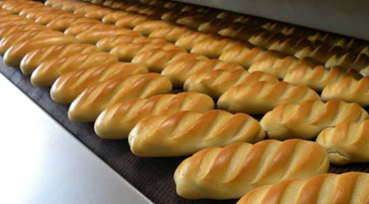 Cursul de schimb 06.07.2022 Un val de aer rece ajunge în România. Elena Mateescu, ANM: ”Va ploua în câteva ore cât pentru o lună” Roxana Dobre - 6 iulie 2022   Când scăpăm de caniculă și temperaturile sufocante din ultimele zile. Elena Mateescu, directorul executiv al Administraţiei Naţionale de Meteorologie (ANM), a prezentat o prognoza specială pentru România. Acesta a transmis că temperaturile vor scădea semnificativ în a doua parte a acestei săptămâni, la nivelul întregii ţări, şi va ploua în mai multe zone.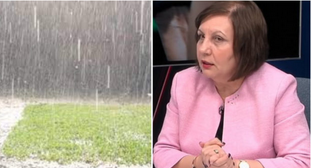 Potrivit directorului ANM, în partea de vest şi nord-vest a țării este un deficit de precipitații semnificativ. ”Discutăm și de intensificări ale vântului, care la nivel local pot favoriza extinderea incendiilor, atunci când, într-adevăr, există condiții favorabile și din punct de vedere meteorologic pentru propagarea rapidă a acestora. Ce urmează? Trebuie să menționăm că până miercuri dimineață la ora 10 pentru partea de sud-vest a țării și mă refer aici la Oltenia, la partea de nord-vest a Munteniei, mă refer la Banat și sudul Crișanei, rămâne în vigoare o avertizare meteorologică de cod portocaliu pentru intensificări ale vântului, vijelii, căderi de grindină și, izolat, cantități de apă care, pe secvențe scurte de timp, pot depăși 50-60 de litri pe metru pătrat”, a spus Elena Mateescu, marţi, la Sinteza Zilei.De astăzi de schimbă vremeaPotrivit Elenei Mateescu astăzi, miercuri, 6 iulie, se vor vedea primele schimbări semnificative în privința temperaturilor. ”Pentru că dacă astăzi în partea de vest a țării am avut valori de temperaturi la umbră de 37-38 de grade mâine în această parte a țării o masă de aer rece își va face simțită prezenta, temperaturile coborând cu mai mult de 10-12 grade”, a mai spus aceasta.Val de aer receElena Mateescu a mai spus că începând din partea de vest, sud-vest a țării, ulterior, masa de aer rece va aborda și restul zonelor, astfel încât joi să vorbim de temperaturi la scara întregii țări de numai 22 până la cel mult 28-30 de grade și acest schimb de masă de aer foarte cald cu rece aduce, din păcate, fenomene de instabilitate extremă.”Vorbim de averse torențiale, vijelii, cu siguranță la nivel local, căderi de grindină și, nu în ultimul rând, cantități de apă care pot depăși, la acest moment, conform datelor pe care le avem, valori, pe secvențe scurte de timp, 60 de litri pe metru pătrat”, a mai spus șefa ANM.”Va ploua în câteva ore cât pentru o lună”, a avertizat aceasta.Restricții la apă în mai multe județe, inclusiv în Ilfov. „Să ne dea apă cu rația? Am atâția ani, dar așa ceva n-am pomenit!” 06.07.2022    În mai multe județe a fost raționalizat consuml de apă din cauza secetei Foto: captură video Digi24 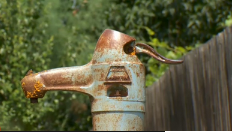 În România, este căldură excesivă și apar mari îngrijorări în legătură cu seceta. Prognozele anunță o vară fierbinte și uscată. De aici apelurile repetate ale ministrului mediului: nu udați grădinile, nu umpleți piscinele cu apa de băut, spune ministrul Tanczos Barna. Este o risipă pe care nu ne-o putem permite acum, mai ales că deșertificarea este în creștere, iar sudul României e pârjolit de secetă de săptămâni bune.„Merge foarte greu. Păi ce, asta așa avea? Avea presiune foarte mare”, spune o femeie care ține un furtun în mână din care apa curge, dar fără presiune.Locuitorii din Periș, comună aflată la nici 30 de kilometri de București, nu prea au apă curentă în miezul zilei. Motivul - compania de apă reduce presiunea, pentru a reface stocurile. Iar pe timp de noapte, apa e închisă complet. Încearcă să îi oblige pe oameni să nu mai facă risipă, inclusiv în grădina de legume.- Am acolo câteva roșii și atâta tot, explică femeia.- Deci nu consumați mult?- Nu. De ce să zic că consum: aoleu, consum 100 de litri! Nu! Dar prea ne dă cu rația. Nu am pomenit, am atâția ani de zile, dar cu rația n-am pomenit. Să ne dea apa cu rația?! spune indignată femeia.„Au mai fost episoade, dar nu așa. Au mai fost episoade de o săptămână de reglare, dar ca acum nu. Seceta este foarte accentuată”, confirmă Anghel Albu, primarul comunei Periș.Unii localnici se gândesc serios să renunțe de tot la serviciile de distribuire a apei potabile.„Cumpăr pompă și termin cu apa lor”, spune un localnic supărat.Domnul ne arată niște sticle goale de plastic așezate în gard și ne spune că el se descurcă cu apă cumpărată de la magazin: „Eu cumpăr sticle de apă plată și beau apă plată. Ia uite cum stau sticlele. Uite-le acolo”„Nu este vina nimănui. Seceta își spune cuvântul”, este de părere un alt localnic.De la centru, guvernanții atrag atenția că situația se poate înrăutăți dacă oamenii nu cooperează.„În cazul în care în perioada secetoasă crește semnificativ, de 2, de 3 ori, chiar de 5 ori, consumul de apă în urma irgațiilor din localitățile care sunt alimentate cu apă potabilă, acolo problemele pot fi semnficative. Din acest motiv, autoritățile locale și administratorii acestor sisteme de alimentare cu apă au implementat restricții, tocmai pentru a preveni situația de criză”, a declarat ministrul mediului, Tanczos Barna după ședința de guvern de miercuri.Și în comuna Berceni din sudul Bucureștiului autoritățile locale încearcă să limiteze consumul de apă.„Ținând cont că oamenii au multe aspersoare, multe instalații de irigare, că pe timpul nopții folosesc apă multă, odată cu seceta putem rămâne fără apă în bazin”, spune Gheorghe Covrigea, primarul comunei Berceni.Măsuri similare, de raționalizare a consumului de apă, au fost luate și în județele Iași, Hunedoara și Maramureș.Seceta afectează o suprafață de teren agricol din județul Tulcea cât 168.000 de terenuri de fotbal/ Culturile de grâu, orz și rapiță au fost compromise , 6 Iulie 2022 • Redacția  Seceta pedologică a afectat peste 84.000 de hectare de teren agricol cultivate în toamna anului trecut, conform datelor comitetelor locale pentru situaţii de urgenţă care sunt verificate în această perioadă de o comisie de specialişti înfiinţată în cadrul Prefecturii Judeţului Tulcea.Potrivit unui raport făcut public miercuri, în urma şedinţei Comitetului Judeţean pentru Situaţii de Urgenţă (CJSU), seceta pedologică provocată de deficitul de precipitaţii din sezonul toamnă-primăvară şi perioada prelungită de temperaturi extreme a afectat 84.130,99 de hectare, din care 54.649.17 hectare sunt calamitate în proporţie de peste 31%.„Multe dintre culturile însămânţate în toamnă – grâu, orz, orzoaică, rapiţă, ovăz, triticale sau secară – au fost compromise în diferite grade de calamitare, cele mai mari pagube fiind la culturile de grâu, orz şi rapiţă de toamnă, în unele cazuri agricultorii renunţând la treierat, întrucât preţul acestei operaţiuni ar fi fost mai ridicat decât cel al recoltei obţinute”, se specifică în informarea CJSU.Rapoartele comitetelor locale pentru situaţii de urgenţă sunt verificate în această perioadă de specialiştii Prefecturii, un raport final privind pagubele produse în agricultura tulceană urmând să fie făcut public cel mai probabil la finele săptămânii viitoare.Membrii CJSU s-au întâlnit miercuri dimineaţa într-o şedinţă ordinară pentru a prezenta bilanţul activităţii desfăşurate în primul semestru al anului.Recolte slabe şi pierderi de peste 7.000 de lei la hectar , ANA FELEA, 6 iulie,
Miscellanea  Producţiile de grâu din acest an sunt mult sub aşteptările fermierilor, iar porumbul şi floarea soarelui sunt aproape complet distruse de secetă. În lipsa unor sisteme de irigaţii care să le salveze culturile, agricultorii din Buzău mai au doar o speranţă pentru a-şi mai recupera din pierderi: despăgubirile de la stat. Liviu Bărăgan, primarul comunei Vâlcelele, a spus: "Situaţia, în localitatea Vâlcelele, este dezastruoasă. Culturile sunt calamitate 100%, atât porumbul, cât şi floarea-soarelui. Grâul l-am recoltat, media este undeva la 1500 de kg, per total localitate. Unii fermieri au făcut 2 tone, unii au făcut 2.200 tone, alţii au făcut 500 de kg sau 800 de kg, dar per total cam în jur de 1500 de kg de grâu per total suprafaţă. Vâlcelele este afectată ce nu s-a pomenit de câţiva ani, cred că de 50 de ani nu s-a mai întâmplat asemenea catastrofă. Porumbul a rămas undeva la 50-60 cm, s-a uscat total, nu mai are nici măcar o frunză verde, deja este toamnă la noi, noi am stocat combinele, le-am băgat la hangare pentru că nu avem ce să mai facem cu ele. De acum încolo, dacă Dumnezeu vrea şi ne plouă, să putem să lucrăm terenul, să semănăm rapiţa, grâul, culturile de toamnă".Aceeaşi situaţie este şi în alte zone agricole din judeţ, unde, gradul de afectare al culturilor depăşeşte cu mult 50%."Mă aştept ca în zona Vâlcelele peste 90% din suprafaţa arabilă din acest UAT să fie afectat de secetă pedologică, la Ghergheasa la fel peste 70%, la Puieşti peste 50% din suprafeţele lucrate de fermieri", a spus prefectul judeţului Buzău, Daniel Ţiclea, după ce a stat de vorbă cu agricultorii şi a vizitat mai multe culturi din aceste localităţi.Buzoienii spun că aşa secetă nu au mai trăit de ani de zile."În luna mai, când am ieşit la câmp să semănăm, am ieşit cu 30 de litri în 6 luni de zile şi din mai şi până acum avem 40 de litri de apă plouaţi: 5 litri, 8 litri, 12 litri, care a făcut mai mult rău plantelor, practic le-a uscat, le-a terminat, le-a sufocat, pentru că, pământul neavând apă şi fiind căldurile foarte mari şi venind o ploaie după o zi de 36 de grade, o ploaie de 7-8-10-12 litri, atunci s-au topit, practic le-a murat cu totul. Trebuia să plouă undeva la peste 50-60 de litri", a spus Liviu Bărăgan.Cosmin Florea, directorul Direcţiei Agricole Buzău, a completat: "Au mai fost ani grei, sigur, anul 2020, pe care l-am fi vrut uitat şi nu am fi vrut să trecem printr-o situaţie de acest fel. Totuşi eu zic că este mult mai bine decât în 2020, pentru că la grâu, de exemplu, atunci nu s-au făcut mai mult de 400-500 de kilograme la hectar, ceea ce, de data asta, eu zic că avem o altă producţie". Acordarea despăgubirilor rămâne singura speranţă pentru agricultorii care au cheltuit mii de lei pentru înfiinţarea culturilor, iar acum, la vremea recoltatului, au rămas cu hambarele goale. "Ţinând cont că motorina am cumpărat-o cu 86 de lei litru, îngrăşămintele le-am cumpărat cu 6.400 de lei tona de îngrăşăminte, numai din îngrăşăminte cheltuiala pe un hectar s-a dus undeva la 3400-3500 de lei doar cu îngrăşămintele. După care urmează aratul, discuitul, semănatul, aşa cât de puţin motorina s-a consumat şi toate cheltuielile se duc undeva la 7000 de lei - 70 de milioane bani vechi pe hectar", a spus primarul comunei Vâlcelele. Deocamdată, nu se ştie dacă vor primi aceşti bani, însă fermierii au demarat procedurile pentru a depune cât mai repede toate documentele care arată cât de mare este calamitatea din teren. Pentru a-i ajuta pe agricultori, prefectul Daniel Ţiclea a organizat o întâlnire cu toţi primarii din zonele calamitate cărora le-a explicat cum trebuie completate documentele şi când trebuie depuse, conform noilor modificări cuprinse în ordinul comun M.A.D.R.-M.A.I."Statul român nu a rămas indiferent la soarta agricultorilor, de aceea e important ca toţi oamenii care îşi lucrează pământul să fie anunţaţi de aceste schimbări. Domnilor primari, proiectaţi acest mesaj către toţi fermierii, în mod obiectiv şi rapid, pentru ca ei să poată depune înştiinţările la C.L.S.U., iar demersurile în vederea stabilirii pagubelor să poată fi continuate. Ca prefect al judeţului, mă angajez ca în 24 de ore de la primirea centralizatoarelor de la primării la secretariatul Grupului Tehnic de Lucru să dispun trimiterea în teren a uneia din cele 4 comisii care să evalueze situaţia. Activitatea tututor acestor comisii, care vor ajunge în judeţ, va fi monitorizată de Corpul de Control al prefectului pentru o şi mai bună eficienţă, în sprijinul fermierilor buzoieni", a declarat Ţiclea.Pe de altă parte, sunt şi fermieri care anul acesta au căştigat. Este vorba, în primul rând, despre agricultorii care au investit în irigaţii."Dacă acolo unde am irigat avem porumbul de 2 metri, în parcela învecinată, porumbul este până la genunchi, aşa cum este în cea mai mare parte din zona Râmnicului, dar efectele secetei pedologice sunt şi în jurul oraşului Pogoanele. Eu aş spune că pe direcţia acelui canal - Siret - Bărăgan - cam tot judeţul Buzău este afectat de secetă pedologică. Investiţiile, la unul dintre fiermierii la care eu am fost duminică, investiţiile au fost de 90.000 de euro anul trecut şi încă 100.000 anul acesta, ceea ce lui îi permite la ora actuală să irige 120 de hecatre din totalul fermei de 450 de hectare. Aşadar, un 25-30% din ce lucrează are irigat cu o investiţie de maxim 200.000 de euro", a explicat prefectul Buzăului.Avantajaţi au fost anul acesta şi agricultorii care au pariat pe cultura de rapiţă.Cosmin Florea, directorul Direcţiei Agricole Buzău, a conchis: "Se pare că rapiţa într-adevăr, acolo unde cultura a fost înfiinţată la momentul potrivit, a beneficiat şi de un aport hidric mai mare, avem suprafeţe şi de 3 tone la rapiţă, şi de 2,5 tone, dar chiar şi de 3,800 - 3,900 tone, deci iată că rapiţa, chiar dacă la nivel de judeţ avem aproximativ 14.500 de hectare, deci o suprafaţă relativ mică, totuşi producţiile sunt bune în detrimentul suprafeţelor cu grâu, unde au suferit pierderi mai mari vis-a-vis de rapiţă".Vești îngrijorătoare! România se confruntă cu fenomenul de secetă extremă: ”An ca ăsta n-a mai fost din 47”, Andreea Bolocan ,  06/07/2022  În România și nu numai, agricultorii se plâng de seceta extremă care are loc anul acesta. Canicula a uscat toată țara, în unele localități, apa se dă cu porția, iar oamenii sunt disperați. Ce au cerut fermierii din partea autorităților?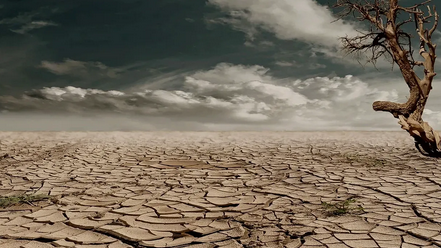 Este secetă cumplită în țara noastră, iar oamenii au ajuns în pragul disperării. În urmă cu trei zile, în județul Galați, câțiva localnici din Cudalbi, în frunte cu preotul au mers pe câmp și au spus rugăciuni ca să aducă ploaia. Și se pare că ei chiar au reușit.Dunărea scade îngrijorător, în tot mai multe localități apa se dă cu porţia, iar fermierii cer autorităţilor să nu mai folosească sistemul antigrindină, despre care cred că opreşte nu numai gheața, ci şi ploaia.Câmpurile din România, secate de caniculăIeri, au fost filmate imagini apocaliptice pe un câmp din Timiș. După zile întregi cu temperaturi istorice zeci de hectare de grâu ard, iar vântul întețește flăcările. Disperaţi, fermieri încearcă să limiteze dezastrul. Trag brazde de pământ cu utilajele pentru a crea o barieră în calea focului.În multe alte locuri din ţară, seceta face ca ogoarele să arate de parcă ar fi fost incendiate. Majoritatea câmpurilor din România sunt la ora actuală pârjolite de arşiţă. Toată munca de anul acesta este în zadar, spune acest fermier. Grâul este deja compromis. A reușit să recolteze aproape o tonă la hectar, față de 6-7 tone altă dată. Iar dacă vremea nu se schimbă, la fel va fi şi cu porumbul şi floarea soarelui.În Dolj, în schimb, oamenii s-au dovedit mult mai pragmatici. 100 de fermieri s-au reunit într-o asociație și au accesat fonduri europene. Cu banii primiți de la Uniunea Europeană au modernizat vechile stații de irigații din comună. A venit cu ideea chiar primarul, care deține sute de hectare de teren agricol.Nenorocire în Caraș-Severin. Un bărbat a muritÎn Caraş, un bărbat a murit după ce a dat foc la gunoaie şi resturi şi din cauza căldurii focul s-a extins la vegetația din curte iar el nu s a mai putut salva din mijlocul flăcărilor, scrie ObservatorNews.ro.”Apelăm la toţi cetăţenii să evite în această perioadă caniculară folosirea focului pentru curăţarea curţilor. Acest lucru l-a costat viaţa pe acest om”, a declarat Maior Ionel Tilca, comandant Detasament Pompieri Militari Reşiţa.Din cauza lipsei precipitațiilor, anul 2022 ar putea deveni cel mai secetos an din istorie, avertizează specialiștii.Se cere instituirea stării de urgenţă din cauza secetei , iulie 6, 2022 agrimanet   Directorul Staţiunii de la Popăuţi, Ionică Nechifor, cere instituirea stării de urgenţă din cauza secetei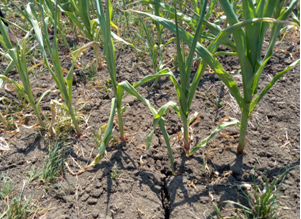 Directorul Staţiunii de Cercetare Dezvoltare pentru Creşterea Ovinelor şi Caprinelor (SCDCOC) Popăuţi din judeţul Botoşani, Ionică Nechifor, care este şi preşedinte al Asociaţiei Crescătorilor de Ovine şi Caprine Moldoovis, cere instituirea stării de urgenţă ca urmare a secetei care afectează cea mai mare parte a zonei Moldovei.El a declarat că judeţul Botoşani este lovit de o secetă fără precedent, care afectează atât sectorul vegetal, cât şi cel zootehnic din agricultură, generând pierderi foarte mari.„Eu estimez unde la 95% pierderi în ceea ce înseamnă culturile înfiinţate în primăvară. Eu cred că în zona zootehnică este mai grav. Toate păşunile sunt roşii. Efectiv la ora actuală fermierii dau mâncare din ceea ce a rămas ca rezervă de anul trecut. Nu mai vorbesc de producţia de lapte care s-a dus undeva la 70% din producţia de anul trecut. Consecinţele sunt grave. De aia zic eu că statul român trebuie să folosească toate rezervele posibile pentru a salva fermierul”, a afirmat Nechifor.Şeful Staţiunii de la Popăuţi este de părere că doar dezvoltarea sistemelor de irigaţii poate fi o alternativă la crizele de precipitaţii care se înregistrează, cu intensitate crescută de la un an la altul.„Noi suntem la mila lui Dumnezeu. Nu avem cum să ne luptăm cu natura, cu ceea ce se întâmplă astăzi. Singura soluţie rămâne la Guvernul României, Ministerul Agriculturii în aşa fel încât să putem să supravieţuim în această perioadă”, a adăugat Nechifor.Guvernul anunță restricții de alimentare cu apă a unor localități din cauza secetei , M.K., EurActiv.ro , 06 Iul 2022 ,  Agerpres.    https://youtu.be/6uhhpT3G4xY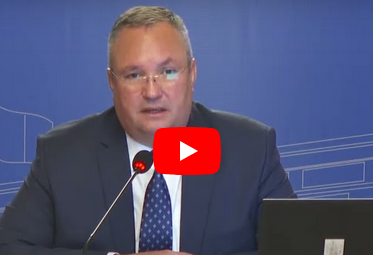 Restricțiile, care se implementează la nivel național, de alimentare cu apă a unor localități sunt restricții decise de autoritățile locale și de furnizorii de apă tocmai pentru a păstra rezerva de apă.Peste 70% din țară este afectată de diverse faze ale secetei pedologice, moderată, puternică sau extremă, sunt ”câteva zone relative restrânse, unde aprovizionarea cu precipitații este optimă, la nivelul de 0-100 cm a solului, a stratului unde se măsoară umiditatea”, a anunțat la începutul ședinței de guvern de miercuri ministrul mediului Tanczos Barna.”Pe fenomenele extreme, concluziile sunt următoarele: sunt câteva zone afectate de o secetă extrem de puternică, în paralel cu fenomenele de ploi și de furtuni, grindină, care se anunță în paralel cu valul de căldură. Este o situație destul de ciudată, dar reală, probabil generată de schimbările climatice. Avem avertizări meteo în paralel pe secetă și pe fenomene extreme și cantități uriașe de apă pe anumite bazine hidrografice”, a precizat el.În ceea ce privește rezervele strategice de apă, cele 40 de lacuri de acumulare cu importanță strategică sunt la un grad de umplere de 68%. România poate asigura rezerva strategică de apă, dar anumite bazine hidrografice suferă de deficit uriaș de precipitații, potrivit ministrului.”Sunt deja bazine unde sunt râuri secate și sunt bazine hidrografice unde fenomenele de secetă prelungită își arată efectele. Sunt câteva regiuni unde media precipitațiilor din ultimele 10 luni este la mai puțin de jumătate față de anii precedenți, adică față de  420 de litri la Tecuci, de exemplu, media pe ultimii 10 ani, media ultimelor 10 luni este de 190 litri, deci mai puțin de jumătate, și sunt încă o serie de localități Adjud, Bârlad, Botoșani, Dărăbani, chiar și Miercurea Ciuc cu aceste date îngrijorătoare. Următoarele trei săptămâni o să fie caracterizate de aceste fenomene extreme. După data de 15, vine un val de căldură care va amplifica acest fenomen de secetă. Noi urmărim în momentul de față rezervele de apă pentru alimentarea cu apă potabilă a cetățenilor, a localităților în zonele critice”, a spus Tanczos Barna.El a făcut din nou apel la un consum rațional al apei potabile:”Apă potabilă presupune investiții uriașe - de captare, de tratare, de transport, de distribuție - și nu putem, mai ales în perioadele de secetă, să consumăm de cinci, de zece ori mai mult decât într-o perioadă normală, pentru a uda. Periclităm și punem în pericol alimentarea acestor sisteme pe termen mediu și lung”.În aceste condiții Guvernul anunță o serie de restricții de alimentare cu apă a unor localități. Aceste restricții sunt decise de autoritățile locale și de furnizorii de apă tocmai pentru a păstra rezerva de apă, spune ministrul.Consumul rațional este ”o datorie civică a fiecăruia dintre noi”, a spus și premierul Nicolae Ciucă. Apele Române: Nu recomandăm acum udatul grădinii sau umplerea piscinei. Care e situația la Hidroelectrica și în lacurile ANAR și la centrala nucleară de la Cernavodă, Mihai Nicuţ , 5 iulie 2022   Administrația Națională ”Apele Române” (ANAR) arată că monitorizează continuu volumele din principalele lacuri de acumulare și asigură gestionarea eficientă a rezervelor de apă. Face un apel să se folosească apa rational în aceste zile, potrivit unui comunicat de presă“Rezerva de apă în principalele 40 lacuri de acumulare administrate de ANAR și S.P.E.E.H Hidroelectrica S.A. este astăzi de 3,45 miliarde mc de apă. Aceasta poate asigura necesarul de apă brută pentru toți beneficiarii din sursa de apă de suprafață in regim centralizat. Prognoza unui debit mediu lunar al Dunării (emisă de INHGA) indică în continuare o valoare scăzută în luna iulie, respectiv în jur de 3000 mc/s.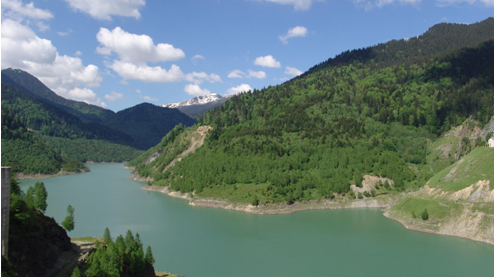 La aceasta se adaugă și un aport scăzut al debitelor afluente medii lunare în lacurile interioare ale României din cauza posibilei tendințe de scădere a aportului de precipitații. De aceea, estimăm că, la sfârșitul lunii iulie, în cele 40 lacuri de acumulare principale cu rol important în alimentarea cu apă pentru populație, industrie și productia de energie electrică), coeficientul de umplere va scădea de la 82 % cât este astăzi la 68 %”.Așa scrie Administrația Națională ”Apele Române” (ANAR) într-un comunicat în care arată că în acest moment, sunt afectate de secetă: 28 de localități (din județele Botoșani și Galați), 77 de localități (din județele Bacău, Neamț și Vrancea), 5 localități (în județul Cluj), 5 localități (în județul Argeș).“În acest moment, pentru Centrala Nucleara Cernavodă există o rezervă de nivel de cca 1.02 (metri) până la declanșarea treptei I de restricții – prealertă și nu sunt semnalate alte probleme în alimentarea cu apă”, mai arată ANAR.“Din cele 80 de secțiuni de monitorizare a secetei hidrologice, la 17 sectiuni s-au înregistrat debite sub debitul minim necesar pentru satisfacerea cerințelor sub aspect cantitativ, în bazinele hidrografice: Someș-Tisa, Banat, Olt și în special în Siret și Prut-Bârlad.În afara secțiunilor de monitorizare a secetei, în secțiunile a 4 stații hidrometrice din spațiul hidrografic Prut-Bârlad râuri sunt secate: Rebricea, Tutova, Lipova, BuhaiDe aceea, este extrem de important ca populația să înțeleagă faptul că sistemele de alimentare cu apă potabilă au fost dimensionate fără folosință de irigații și nu recomandăm în această perioadă udatul grădinilor și umplerea unor bazine/piscine”, mai informează instituția.APIADNA: Crescători de animale, lăsați fără subvenția APIA pășune! Banii încasați ilegal de președintele unei asociații! Agroinfo , 06 iulie 2022 Președintele unei asociații de crescători de animale este trimis în judecată de procurorii anticorupție, acuzat fiind că ar fi încasat subvenția APIA pășune de la Agenția de Plăți și Intervenție pentru Agricultură (APIA) pe baza unui tabel cu semnături falsificate. Crescătorii de animale, cărora li s-ar fi cuvenit banii, nici nu șiau că fac parte din asociație. Suma încasată ilegal de la APIA este 392.387 lei. Președintele asociației a semnat un acord de recunoaștere a vinovăției.Procurorii din cadrul Direcției Naționale Anticorupție – Secția de combatere a infracțiunilor asimilate infracțiunilor de corupție au dispus sesizarea instanței de judecată, în baza dispozițiilor art. 483 Cod procedură penală, cu acordul de recunoaștere a vinovăției unui inculpat, reprezentant al unei asociații de crescători de animale, în sarcina căruia s-a reținut comiterea infracțiunii de folosirea sau prezentarea, cu rea-credință, de documente ori declarații false, inexacte sau incomplete, dacă fapta are ca rezultat obținerea pe nedrept de fonduri europene, în formă continuată.În acordul de recunoaștere a vinovăției, procurorii au reținut următoarea stare de fapt:În perioada în perioada 2014-2015, inculpatul, în calitatea menționată mai sus, ar fi depus la Agenția de Plăți și Intervenție pentru Agricultură (A.P.I.A.), mai multe documente în care erau consemnate date false în scopul de a obține în mod injust sume de bani în cadrul schemelor de plată unică.
Spre exemplu, inculpatul ar fi depus la A.P.I.A. un tabel cu semnăturile membrilor asociației în condițiile în care marea majoritate a acelor persoane nici nu știau că fac parte din vreo asociație de crescători de animale.Aceste demersuri au avut ca rezultat obținerea pe nedrept a sprijinului nerambursabil aferent campaniilor agricole din anii 2014 și 2015, în sumă totală de 392.387 lei.În prezența apărătorului ales, inculpatul a declarat expres că recunoaște comiterea faptei reținute în sarcina sa, acceptă încadrarea juridică pentru care a fost pusă în mișcare acțiunea penală și este de acord cu felul și cuantumul pedepsei aplicate, precum și cu forma de executare a acesteia, respectiv
- 2 ani închisoare, cu suspendarea executării pedepsei pe durata unui termen de supraveghere de 2 ani și interzicerea, pe o perioadă de 2 ani de la rămânerea definitivă a hotărârii de condamnare prin care s-a dispus suspendarea executării pedepsei sub supraveghere, a dreptului de a ocupa funcția de președinte al vreunei asociații.Dosarul de urmărire penală privindu-l pe inculpat împreună cu acordul de recunoaștere a vinovăției au fost trimise la Tribunalul Ialomița, precizează comunicatul Direcției Naționale Anticorupție. APIA efectuează plata ajutorului de stat pentru motorină , iulie 6, 2022 agrimanet APIA efectuează plata ajutorului de stat pentru motorina utilizată în agricultură Trimestrul I – 2022Agenția de Plăți şi Intervenție pentru Agricultură (APIA) efectuează plata aferentă ajutorului de stat la motorina utilizată în agricultură, pentru cantitățile de motorină utilizate în perioada 01 ianuarie – 31 martie 2022 (trimestrul I/2022), în conformitate cu prevederile HG nr.1174/2014 și OMADR nr.1727/2015, cu modificările şi completările ulterioare.Valoarea ajutorului de stat acordat sub formă de rambursare este de 101.995.600 lei pentru un număr de 12.880 beneficiari cu cantitatea de motorină determinată cu acciza redusă de 65.541.423,201 litri.Cantitățile de motorină pentru trimestrul I/2022 aprobate prin Ordinul Ministrului nr. 176/29.06.2022, se regăsesc prezentate mai jos: AFIR SI FINANTARISchimbare la vârful gestionării PNRR, planul de 29 de miliarde de euro pentru dezvoltarea României. Ramona Moldovan, responsabilă de implementarea PNRR în România, a fost înlocuită de Ancuţa Condurache , Răzvan Botea , 06.07.2022,   Ramona Moldovan, care conducea din octombrie anul trecut direcţia care se ocupă de implementarea Planului Naţional de Redresare şi Rezilienţă în România (PNRR) a fost înlocuită de către Ancuţa Condurache, potrivit site-ului Ministerului Proiectelor şi Investiţiilor Europene (MIPE). Nu este clar în acest moment de când a fost înlocuită şi care a fost motivul.De asemenea, nu este clar, în acest moment, cine este Ancuţa Condurache. Potrivit unei declaraţii de avere de pe site-ul Ministerului Transporturilor, o anumită Ancuţa Condurache a ocupat funcţia de şef serviciu în această instituţie. Cu toate acestea, reprezentanţii MIPE nu au putut confirma, până la momentul publicării ştirii, că este vorba de aceeaşi persoană. Alte informaţii despre acest departament nu există în acest moment, deşi el este cel care gestionează de la centru implementarea PNRR în România.Planul Naţional de Redresare şi Rezilienţă (PNRR) este în acest moment în faza aşa-numitelor „lansări de apeluri de proiecte“. Viitorii potenţiali beneficiari, publici sau privaţi, depun proiectele la ministerele alocate şi acestea le evaluează.România are în conturi, încă de la finalul anului trecut şi începutul lui 2022, 3,9 mld. de euro din PNRR dar, până azi,  nu a fost cheltuit niciun euro - contractele de finanţare nu sunt semnate. Accesarea celor 29 de miliarde de euro din PNRR ar fi o ancoră economică pentru o ţară care, cu un deficit bugetar de 60-70 de miliarde de lei/an, nu poate susţine investiţii majore.PNRR face parte din mecanismul european Next Generation EU, cu un buget de 800 de miliarde de euro, conceput pentru creşterea rezistenţei ţărilor membre UE la şocuri economice, cum au fost pandemia sau, acum, războiul din Ucraina. România are un buget alocat de 29 de miliarde de euro, din care aproximativ jumătate sunt granturi şi jumătate sunt împrumuturi garantate de Comisia Europeană, la dobânzi mici. Banii trebuie atraşi şi cheltuiţi până la finalul lui 2026, deci mai sunt patru ani şi jumătate până când România poate atrage aceste fonduri.Proiectele de investiţii, fie că sunt depuse de entităţi publice sau de companii private, sunt analizate de ministerul de care aparţin, de exemplu proiectele de dezvoltare de parcuri fotovoltaice la Energie au proiectele de digitalizare la Ministerul Cercetării. Există însă şi o instituţie la Ministerul Investiţiilor şi Proiectelor Europene care coordonează tehnic  implementarea programului: Direcţia Generală Management Mecanism de Redresare şi Rezilienţă, condusă, conform datelor de pe site-ul ministerului, de Ramona Moldovan, care, anterior funcţiei pe care o ocupă, a lucrat doi ani şi jumătate la Banca Mondială şi în mai multe ministere din România.Start-Up Nation, INTERZIS debutanților în afaceri! Condiția care le taie aripile tinerilor antreprenori , Ionuț Fîntînă  , 6 iulie 2022Ediția a treia a programului Start-Up Nation va fi lansată în cursul acestui an, însă încă nu se știe când. Ministerul Antreprenoriatului și Turismului (MAT) nu a anunțat nici până acum o dată oficială de lansare, deși procedura finală de implementare a fost publicată.Deși lansarea este încă așteptată, se pare că interesul este din ce în ce mai mic, din cauza condițiilor de departajare, care face din acest program un fel de ”licitație”, spun specialiștii în domeniu. Mai multe detalii pe acest subiect a oferit consultantul Cosmin Măglaș, în cadrul emisiunii ”Agricultura la Raport” la AGRO TV.”Start-Up Nation este un program extrem de îndrăgit de către antreprenorii români, din păcate este un program pe care eu l-am iubit cu adevărat, dar dragostea aceasta s-a pierdut în momentul în care cei din minister au realizat un program cu licitație de cofinanțare. Practic, în acest moment, la cum arată procedura de implementare, este un program interzis debutanților în afaceri, trebuie să ai o grămadă de bani în spate pentru a putea să-ți deschizi o firmă prin Start-Up Nation.În acest moment, se ascunde toată lumea, nu știm care este stadiul său, ne așteptăm ca din moment în moment să fie publicat anunțul de începere a programului, deoarece procedura finală este publicată. Din păcate, este o licitație de cofinanțare, este ca fosta Măsura 3 și riscă să ajungă același lucru, în găleata de gunoi a finanțărilor pentru tineri.Programul câștigător va fi cel care conține o cofinanțare mai mare decât a celorlalte. O spun cu toată sinceritatea, cei care doresc să aplice și să aibă șanse reale la finanțare pe această măsură, vor trebui să scoată din buzunar o sumă de cel puțin 20.000 euro, în opinia mea. Nu este o sumă fixă, este doar o estimare, dar cred că acolo se va opri marja de cofinanțare. Începe din ce în ce mai multă lume să își piardă interesul, or în momentul în care nu ai o concurență reală, afacerile au șanse mai puține să fie stabile.Desigur, nu neg că această cofinanțare va genera o maturitate mai mare a celor care aplică la program. Ce înseamnă asta? Că avem o siguranță mai mare că aceste firme vor rezista peste termenul de 2-3 ani. Partea proastă este, însă, că taie aripile celor tineri, care nu au resurse, dar au idei”, a explicat consultantul Cosmin Măglaș pentru AGRO TV.Fermierii și IMM-urile, cu contractele semnate, dar fără bani în cont, Ionuț Fîntînă , 6 iulie 2022Deși Ministerul Antreprenoriatului și Turismului (MAT) a publicat deja lista contractelor de finanțare semnate pentru granturile de maximum 120.000 de euro destinate IMM-urilor din din domeniul agroalimentar, se pare că beneficiarii trebuie să mai aștepte după bani, pentru că instituția nu a făcut toate verificările de rigoare.În urma publicării listei contractelor de finanțare semnate în cadrul programului IMM AGRI-FOOD (granturi pentru capital de lucru), MAT comunică beneficiarilor faptul că în perioada imediat următoare Agențiile pentru Întreprinderi Mici și Mijlocii, Atragere de Investiții și Promovare a Exportului (AIMMAIPE) vor desfășura o nouă rundă de verificări cu privire la încadrarea acestora în categoria IMM, precum și la încadrarea în valorile maxime ale ajutoarelor de stat prevăzute de legislația incidentă.”Plata granturilor de capital de lucru se va efectua doar după finalizarea verificărilor și după alocarea creditelor bugetare aferente măsurii în bugetul MAT, adică, în cazul în care există disponibilități de credite bugetare la nivelul altor ordonatori de credite, după transferul acestora în disponibilul bugetar al MAT sau după rectificarea bugetară.Atenționăm beneficiarii programului IMM AGRI-FOOD asupra faptului că vor fi eligibile doar cheltuielile efectuate din contul de grant, special deschis de beneficiar pentru implementarea proiectului, ulterior alocării grantului și depunerii cofinanțării, și care respectă lista de cheltuieli impusă de legislație”, a transmis MAT într-o informare de presă.Firește, reacțiile de nemulțumire nu au întârziat să apară, având în vedere că beneficiarii vor mai avea de așteptat o perioadă pentru a-și primi banii, în condițiile în care multe dintre firmele care au aplicat aveau nevoie de bani cât mai repede.”Se știa că vor urma verificările pe eligibilitatea solicitanților, însă trebuiau făcute în paralel. Cu siguranță și colegii din Minister știau acest lucru. În acest moment, să vii să le spui că urmează alte verificări vreme de 5-6 luni, cine știe cât, pentru că sunt mii de proiecte, cu câteva zeci de angajați este greu.Singurul lucru pe care trebuie să-l facă colegii noștri din minister este să verifice declarațiile și, dacă cumva au greșit la o declarație, să solicite o clarificare. Este jenant că nu avem o bază de date interconectată, astfel încât să putem să realizăm această verificare direct, prin verificarea bazelor de date ale ONRC. (…) Noi am țipat, am scris scrisori către ministere, dar deocamdată nu se dorește sau nu se poate realiza o bază de date împreună cu ONRC și Ministerul Finanțelor. Nu punem la îndoială buna credință a funcționarului, dar el trebuie să intre pe site-urile a două ministere, să genereze două documente și să verifice cu pixul în mână încadrarea făcută corect sau nu de către beneficiar, or acest lucru putea și trebuia să se facă automat, părerea mea”, a explicat consultantul Cosmin Măglaș pentru AGRO TV, în emisiunea ”Agricultura la Raport”.Finanțare de 120.000 EURO/IMM – Lista cu firmele care primesc banii , Ionuț Fîntînă , 6 iulie 2022Ministerul Antreprenoriatului și Turismului (MAT) a făcut publică lista contractelor de finanțare semnate în cadrul programului IMM AGRI-FOOD (granturi pentru capital de lucru).Din totalul aplicanților înscriși în cadrul programului IMM-AGRI FOOD (granturi pentru capital de lucru), respectiv 10.961 de societăți cu activitate în domeniul agroalimentar, s-au semnat 3.474 de contracte de finanțare în sumă totală de aproximativ 249.500.000 euro.99.8% din buget a fost contractat în termenul impus de cadrul temporar pentru măsuri de ajutor de stat, instituite cu scopul sprijinirii economiei în contextul pandemiei COVID-19. Diferența de 0.2% este reprezentantă de contractele nesemnate în termen de către aplicanți.Măsura „Granturi pentru capital de lucru acordate entităților din domeniul agroalimentar” din cadrul schemei de ajutor de stat a fost instituită prin Ordonanța de Urgență nr. 61 din 06 mai 2022 privind unele măsuri pentru acordarea de microgranturi și granturi pentru capital de lucru entităților din domeniul agroalimentar cu finanțare din fonduri externe nerambursabile.Lista finală a contractelor de finanțare semnate poate fi citită AICI.Campania IMM Invest s-a încheiat, continuă programul IMM Invest Plus, meatmilk , 6 iulie 2022 FNGCIMM informează că a închis cu succes Programul IMMINVEST ROMANIA- celmai mare program dedicat IMM -urilor din ultimii 30 de ani.IMM INVEST ROMÂNIA a fost principalul program guvernamental lansat încă de la debutul pandemiei COVID 19, în data de 24 aprilie 2020, fiind dedicat întreprinderilor mici și mijlocii pentru a le asigura accesul la credite bancare cu garanții de stat și costuri de finanțare subvenționate.Bilanțul celor doi ani de implementare a IMM INVEST înregistrează 60.000 de garanții acordate, învaloare de 33 miliarde lei, care au susținut credite de 40 de miliarde. În urma acestei injecții de capital în economie, un milion de locuri de muncă au fost salvate.Prin publicarea în Monitorul Oficial, în data de 1.07.2022 aOUG. 99 /2022, pentru aprobarea schemei de ajutor de stat IMM INVEST PLUS și a componentelor acesteia — IMM INVEST ROMÂNIA, AGRO IMM INVEST, IMM PROD, GARANT CONSTRUCT, INNOVATION și RURAL INVEST, parteneriatul dintre Guvernul României, FNGCIMM, IMM-uri și întregul sistem financiar – bancar va continua, în vederea  finanțării economiei și a mediului antreprenorialîn circumstanțele excepționale create de manifestarea la nivel global a efectelor generate de criza provocată de agresiuneaRusiei împotriva Ucrainei. Astfel, Guvernul României a decis continuarea măsurilor de ajutor de stat sub forma garanțiilor și creditelor cu dobândă finanțată de la bugetul de stat, care vor permite accesul la lichiditate companiilor afectate direct sau indirect de efectele invaziei, în bazaCadrului temporar pentru măsuri de ajutor de stat de sprijinire a economiei, adoptat de Comisia Europeană în data de 23 martie 2022. Noul program IMM INVEST PLUS urmează să fie lansat în data de 1 august 2022 și va rămâne deschis, conform prevederilor Cadrului temporar pentru acordarea ajutoarelor de stat, până în data de 31 decembrie 2022.Finanțare pentru medicii de familie din zonele rurale, pentru investiții în cabinetele medicale , 6 iulie 2022 , Ionuț FîntînăMinisterul Sănătății a publicat în consultare publică ghidul beneficiarului pentru investiții în cabinetele medicilor de familie din zonele rurale, finanțate prin Planul Național de Redresare și Reziliență (PNRR).Măsura vizează reducerea diferențelor privind accesul la servicii medicale în funcție de regiune, etnie, vârstă sau nivelul de venituri. Obiectivul investiției este reabilitarea, modernizarea și dotarea a 3.000 de cabinete de asistență medicală primară (medici de familie) sau asocieri de cabinete cu facilități de screening, diagnostic precoce și monitorizare a pacienților cronici, prioritizând cabinetele din mediul rural și din urbanul mic, inclusiv din zone marginalizate.Consultantul Cosmin Măglaș a explicat pentru AGRO TV, în emisiunea ”Agricultura la Raport”, ce înseamnă această măsură și câte cabinete vor primi finanțare.”Pe ADR Centru a fost prezentată această măsură, respectiv pe catalogul surselor de finanțare; am aflat cu surprindere, deocamdată Ministerul Sănătății încă nu o are publicată. Este vorba despre dotarea și renovarea cabinetelor medicilor de familie și ulterior a cabinetelor de profilaxie, dotarea cu o gamă de echipamente prestabilite de 45.000 euro și de 15.000 euro disponibili pentru renovările cabinetelor. Trebuie să prezinte contractele de chirie sau de concesiune, cum le au cu primăriile sau cu persoanele, și să depună o solicitare în acest sens. Este o listă prestabilită de 2.250 de cabinete la nivel național, care vor fi selectate dintre cele 3.000 eligibile; depinde câte vor depune cererea. 750 de cabinete vor fi la bătaie, la primul venit, primul servit. Cabinetele trebuie să fie din zona rurală sau din zona urbană mică, adică să aibă un grad de accesibilitate greu”, a precizat Cosmin Măglaș.Beneficiarii eligibili reprezintă orice entitate publică sau privată care are în componență cabinete de asistență medicală primară (medici de familie) care au contract cu Casa Națională de Asigurări de Sănătate sau cu Casa Asigurărilor de Sănătate a Apărării, Ordinii Publice, Siguranței Naționale și Autorității Judecătorești.Dotarea va cuprinde aparatură de laborator de tip ”point of care” și echipamente medicale precum electrocardiograf, ecograf, mobilier medical și instrumentar medical.De asemenea, vor fi alocate fonduri pentru renovarea clădirii cu scopul conformării la normele igienico-sanitare și al creșterii eficienței energetice.Investiția are un buget total de 888,3 milioane lei (180,4 milioane euro) și se va realiza prin 2 segmente.Primul segment prevede o alocare de 666,2 milioane lei (75% din total) prin care se va finanța o listă preselectată de cabinete obținută prin aplicarea unei matrice de scor în baza de date a medicilor de familie a Casei Naționale de Asigurări de Sănătate (CNAS) pentru finanțarea a 2.250 de cabinete de medici de familie din regiuni sau localități marginalizate.Al doilea segment, cu o alocare de 222,1 milioane lei (25% din total), este pentru un apel necompetitiv de proiecte, care se va derula pe baza principiului “primul venit, primul servit”, pentru finanțarea a 750 de cabinete.Rata de finanțare este de 100%, nefiind necesară o contribuție proprie din partea aplicantului.IMM Agri-Food - un nou program pentru care Guvernul a uitat finanţarea, I.GHE. , Ziarul BURSA #Politică , 6 iulie• Ministerul Antreprenoriatului şi Turismului arată că sumele necesare plăţii granturilor solicitate de fermieri nu se află în bugetul său • Nu este exclusă posibilitatea amânării plăţilor până după rectificarea bugetară Antreprenorii care au depus proiecte ce urmează a fi finanţate din Măsura 2 a schemei de ajutoare de stat IMM Agri-Food aprobată prin OUG 61/2022 nu pot demara deocamdată investiţiile preconizate pentru acest an, conform unui comunicat de presă emis de Ministerul Antreprenoriatului şi Turismului. Ministerul îi verifică în această perioadă pe cei 3.474 de potenţiali beneficiari care au semnat contracte de finanţare în sumă totală de aproximativ 249,5 milioane euro, deoarece există posibilitatea ca unii dintre aceştia să fie respinşi de la finanţare. Mai mult, în acest moment Ministerul Antreprenoriatului şi Turismului, nu are în conturile bugetare fondurile necesare plăţii granturilor cuprinse între 5000 şi 120.000 euro către fermieri şi antreprenorii din industria alimentară."Plata granturilor de capital de lucru se va efectua doar după finalizarea verificărilor şi după alocarea creditelor bugetare aferente măsurii în bugetul MAT, adică, în cazul în care există disponibilităţi de credite bugetare la nivelul altor ordonatori de credite, după transferul acestora în disponibilul bugetar sau după rectificarea bugetară", se arată în comunicatul emis de ministerul de resort. În ceea ce priveşte verificarea, aceasta se referă la faptul încadrării solicitanţilor în categoria IMM-uri, precum şi încadrării în valorile maxime ale ajutoarelor de stat permise. În aceste condiţii, fermierii şi antreprenorii care au semnat contractele de finanţare trebuie să înţeleagă că în acest moment ei încă nu au câştigat granturile respective şi trebuie să aştepte să le fie transferate ajutoarele de stat pentru a putea face cheltuieli eligibile în cadrul proiectelor."Atenţionăm beneficiarii programului IMM Agri-Food asupra faptului că vor fi eligibile doar cheltuielile efectuate din contul de grant, special deschis de beneficiar pentru implementarea proiectului, ulterior alocării grantului şi depunerii cofinanţării, şi care respectă lista de cheltuieli impusă de legislaţie", se arată în comunicatul citat. Situaţia de mai sus nu este una tipică, deoarece contractarea finanţării a fost făcută de minister imediat după pre-evaluarea automată din sistemul electronic a cererilor depuse, prin prisma faptului că în 30 iunie expira cadrul temporar european Covid-19 pentru acordarea ajutoarelor de stat. De aceea abia acum au loc verificările efectuate de agenţiile teritoriale pentrru IMM-uri subordonate ministerului de resort. În ceea ce priveşte lipsa de finanţare, situaţia seamănă cu aceea de la fosta Măsură 3 - granturi pentru investiţii aprobată prin OUG 130/2020, dar neimplementată din mai multe cauze, inclusiv lipsa alocării fondurilor necesare. IONUŢ STROE: "Ar fi o posibilitate să demarăm un dialog cu Comisia, pentru finanţarea irigaţiilor prin PNRR", F.D. , Politică , 6 iuliePurtătorul de cuvânt al Partidului Naţional Liberal (PNL), Ionuţ Stroe, afirmă că, dincolo de planurile pe termen lung, România are nevoie de un plan pe termen scurt în ceea ce priveşte agricultura, el avansând ideea unui dialog cu Comisia Europeană privind alocarea de fonduri pentru agricultură prin PNRR, relatează News.ro. El a mai spus că Petre Daea, pe cale de a reveni în funcţia de ministru al Agriculturii, trebuie să continue măsurile de sprijin pentru acest domeniu demarate de către Guvern."Apropo de lucrurile care trebuie făcute în agricultură cu titlul de urgenţe, evident că ministrul Daea trebuie să continue acest mix de măsuri de sprijin pentru agricultură adoptate de guvernul Ciucă şi vă reamintesc faptul că guvernul Ciucă chiar a prioritizat domeniul agriculturii în pachetul «Sprijin pentru România». Ne trebuie, într-adevăr, un plan pe termen lung, dar ne trebuie şi unul pe termen scurt pentru că, iată, partea de irigaţii arată că în acest moment avem ceva probleme, legat de zona de PNRR ştiţi foarte bine este o zonă unde cinstiţi să fim, nu există, în momentul de faţă, niciun fel de finanţare din PNRR. De asta ar fi o posibilitate să îmbunătăţim şi să demarăm un dialog cu Comisia pentru a avea aceste investiţii finanţate prin PNRR", a declarat Ionuţ Stroe astăzi, la Digi 24. În ceea ce priveşte un eventual calendar al discuţiilor pentru introducerea în PNRR de finanţare pentru agricultura din România, Stroe adaugă că "în mod normal ar trebui pornit un dialog la toamnă", iar "la începutul anului 2023 să se şi concretizeze".ALTELEPMP cere Guvernului Ciucă să elaboreze un plan de gestionare a efectelor secetei, G.D. , Politică / 6 iuliePMP cere Guvernului Ciucă să elaboreze un plan de gestionare a efectelor secetei, pe care să îl finanţeze din Fondul de rezervă şi să plătească despăgubiri fermierilor afectaţi de secetă, notează News.ro."O ţară devastată de secetă şi un Guvern care nu face nimic. Cu o Românie afectată de secetă în proporţie de 75%, premierul Nicolae Ciucă abia astăzi, în şedinţa de Guvern, a cerut miniştrilor să pună în aplicare un plan coerent privind intervenţia şi sprijinul autorităţilor locale. Tot la capitolul măsuri pentru combaterea secetei extreme, membrii executivului au anunţat că «vor analiza aceste fenomene» şi că «vor discuta despre efectele secetei». Pentru că românii au nevoie de ajutor, PMP propune o serie de măsuri pentru a contracara efectele secetei", arată o postare de astăzi pe pagina de Facebook a PMP. 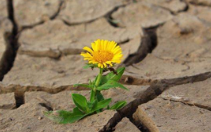 Ministrul Mediului, Tanczos Barna a declarat, astăzi, în şedinţa de Guvern, că 70% din ţară este afectată de diverse faze ale secetei pedologice, iar în privinţa rezervei strategice de apă, cele 40 de lacuri de acumulare, cu importanţă strategică, sunt la un grad de umplere de 68%. Ministrul a făcut un apel la consum raţional al apei potabile, pentru că presupune investiţii uriaşe de captare, de tratare, de transport şi de distribuţie şi nu putem în perioadele de secetă să consumăm mai mult de zece ori decât într-o perioadă normală, pentru a uda.Ciolacu: Îl propunem la Ministerul Agriculturii pe Petre Daea, un om cu experiență, un patriot, foarte iubit de toți cei care activează în agricultură / A fost ca pe vremuri, un vot în unanimitate , Articole , 6 Iulie 2022 , Redacția  Marcel Ciolacu a anunțat oficial, miercuri, că PSD îl propune la Ministerul Agriculturii pe Petre Daea, „un om cu experiență, un patriot, foarte iubit de toți cei care activează în agricultură”.„Am decis că înlocuitorul domnului Chesnoiu e fostul ministru Petre Daea, un om cu experiență (…), un patriot, foarte iubit de toți cei care activează mai ales în agricultură. A fost ca pe vremuri, un vot în unanimitate în interiorul partidului. Cu această nominalizare vom merge la primul ministru”, a afirmat Marcel Ciolacu.„E nevoie în acest moment la Ministerul Agriculturii un om de calibrul, nu neapărat de statura domnului Daea, la ce probleme ne confruntăm”, a mai spus liderul PSD.Petre Daea a spus că are ca prioritate sistemul de irigații.„V-am fost partener tot timpul, v-am stat la dispoziție cum o voi face și de acum încolo. Îi mulțumesc președintelui partidului pentru această propunere, colegilor care au decis astăzi să aloce încredere în persoana unui om care s-a străduit să facă ce i-a dat conștiința profesională. Când se încheie procesul acesta juridic vă prezint viziunea mea cum văd eu lucrurile în agricultură: O văd cum am văzut-o întotdeauna, încât să fie bine țării și fermierii să simtă acest lucru (…) Fermierii sunt cei care îi recunosc activitatea într-o perioadă scurtă de timp, dar folositoare (lui Chesnoiu, n.red.). Voi începe în prima oră mă voi ocupa de acest lucru, pentru că în 2017, după depunerea jurământului eram la pompa din Giurgiu. Așa voi face și acum, să mă duc în șantierul muncii. Tot ceea ce înseamnă sistemele de irigații. E o abordare mult mai amplă pe care vă voi prezenta-o când se va încheia acest proces juridic”, a afirmat Daea.Petre Daea a mai fost ministru al Agriculturii în Cabinetele Grindeanu, Tudose și Dăncilă. Printre proiectele care l-au făcut celebru în perioada respectivă sunt „Alege oaia”, prin care își propunea să îi încurajeze pe români să mănânce mai multă carne de oaie și combaterea cormoranilor din Deltă.O declarație a lui Petre Daea care compara fermele de porci cu lagărul de exterminare de la Auschwitz a fost criticată sever. Ministrul și-a cerut scuze, dar intervenția a ridicat din nou întrebări cu privire la antisemitism în România. (sursa aici).Petre Daea participa la Adunarea Generala a Comunelor din Romania, desfasurata in Bucuresti, luni, 18 februarie 2019. Inquam Photos / Alberto Grosescu UPDATE Petre Daea a fost ales cu unanimitate în PSD pentru a fi din nou ministrul Agriculturii, după demisia lui Adrian Chesnoiu (surse)/ Daea a mai deținut acest portofoliu în timpul Vioricăi Dăncilă , Articole , 6 Iulie 2022 , Mihai Roman     Petre Daea, fost ministru al Agriculturii în Guvernul Dăncilă, este din nou în cărți pentru același portofoliu din Executivul Ciucă, au declarat pentru G4Media surse social-democrate. Conform acestora, decizia nu este încă luată, ci va fi discutată în ședința care începe la ora 13:00. Sursele G4Media au declarat că Petre Daea este doar una dintre variantele PSD, dar că ”are o șansă bună”.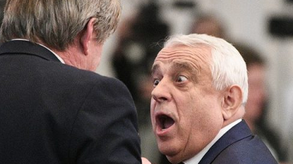 UPDATE 13:41 Petre Daea a fost ales cu unanimitate în PSD pentru a fi din nou ministrul Agriculturii, după demisia lui Adrian Chesnoiu, au declarat sursele social-democrate pentru G4Media.Este oficial: Petre Daea revine pentru a treia oară la conducerea Ministerului Agriculturii: "În agricultură toate proiectele sunt importante, dar unul este vital: irigaţiile. Mă voi ocupa din prima oră a activităţii mele de irigaţii"Florentina Niţu , 06.07.2022   Petre Daea, un ministru care şi-a făcut simţită prezenţa în timpul activităţii sale, a revenit la conducerea Ministerului Agriculturii, potrivit anunţului făcut la conferinţa de presă susţinută de preşedintele PSD, Marcel Ciolacu, care a fost publicată pe pagina de Facebook a partidului. El a mai ocupat această funcţie în Guvernul Dăncilă, în perioada2017-2019, dar şi în anul 2004.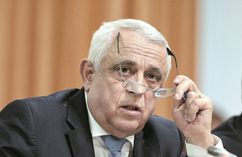 "Văd agricultura cum am văzut-o întotdeauna. Trebuie să facem în fiecare zi ceea ce trebuie, astfel încât să ii fie bine ţării şi fermierii să simtă acest lucru. (...) În agricultură toate proiectele sunt importante, dar unul este vital: irigaţiile. Mă voi ocupa din prima oră a activităţii mele de irigaţii", a spus Petre Daea, noul ministru al Agriculturii.Acesta îl înlocuieşte pe Adrian Chesnoiu, de asemenea membru PSD, acuzat de abuz în serviciu.„Am decis, împreună cu colegii, că înlocuitorul în acest moment al domnului Adrian Chesnoiu este fostul ministru Petre Daea, un om cu experienţă şi un om care nu trebuie să înveţe ministerul şi problemele pe care le au agricultorii şi fermierii, un patriot foarte iubit de toţi cei care activează mai ales în agricultură”, a declarat Ciolacu, la finalul şedinţei Consiliului Politic Naţional al PSD.Petre Daea, este doctor agronom, iar începuturile sale profesionale au fost ca şef de fermă şi inginer şef la CAP Şiseşti, în judeţul Mehedinţi. În politică, mai exact în PSD, a intrat în 2001, iar în anul 2004 a fost ales ministru în cadrul Ministerul Agriculturii, Pădurilor şi Dezvoltării Rurale.  Petre Daea nu recomandă fermierilor raţionalizarea apei, F.D. , Politică / 6 iulie Ministrul nominalizat al Agriculturii, Petre Daea, a declarat astăzi că nu recomandă micilor fermieri raţionalizarea apei, argumentând că "cu hrana nu-i de joacă", informează Agerpres. 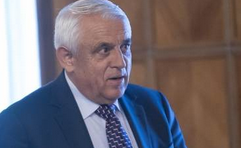 Întrebat, la finalul Comitetului Politic Naţional al PSD, dacă le va recomanda micilor fermieri să folosească apa cu mai multă atenţie, Daea a arătat că nu poate face acest lucru."Eu nu pot face asta, şi să fim bine înţeleşi. Planta nu poate trăi fără apă, este factorul vital. Legumicultorii pun aceste culturi în zone sigure de apă. Nu-şi permite nici un legumicultor să planteze vreo legumă undeva dacă nu are sursă de apă. (...) Cu hrana nu-i de joacă. Aici nu ne jucăm de-a asigurarea hranei, de aceea le transmit fermierilor să-şi folosească resursele de care beneficiază în zona respectivă", a explicat Daea.El i-a îndemnat pe agricultori să irige, să folosească toate sursele de apă pe care le au la îndemână, în aşa fel încât să realizeze producţia pentru care au investit, iar toată populaţia să se hrănească cu produse româneşti."Acolo unde a secat sursa de apa, ce să-i fac? Eu n-am o soluţie, în condiţiile în care nu există apă. De unde să o aducă, cine să o aducă şi cine să o folosească, în condiţiile în care nu există sursa respectivă? (...) Voi continua toate proiectele începute de domnul Adrian Chesnoiu", a adăugat social-democratul.Fostul ministru Chesnoiu, dosar la DNA din cauza lui Daea? Ce spune referatul , 6 iulie 2022, Ionuț FîntînăDupă cum AGRO TV a informat ieri, Petre Daea era favorit să devină noul ministru al agriculturii, după demisia din funcție a lui Adrian Chesnoiu. Ironia sorții este, însă, că numele lui Daea ar apărea și în dosarul de la DNA în care este cercetat Chesnoiu, ceea ce l-ar putea scoate din joc pentru preluarea șefiei de la MADR.Potrivit publicației pressalert.ro, se pare că fostul ministru al Agriculturii, Adrian Chesnoiu, a făcut presiuni asupra subordonaților pentru a-i aranja un post unui apropiat al colegului său de partid, Petre Daea. Discuția ar fi avut loc anul acesta, în data de 15 martie, în biroul lui Chesnoiu de la MADR.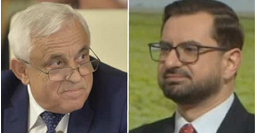 Acesta a spus că este sunat în fiecare luni de Daea și le-a reproșat ”chiar la nea Petrică vă găsirăți….”.  Chesnoiu era nemulțumit de faptul că nu s-au făcut documentele pentru a fi angajat pe un post din Ministerul Agriculturii, în compartimentul cercetare, inovare, un fin al soției lui Daea, mai susține pressalert.ro.Decizia finală pentru funcția de ministru al agriculturii urmează să fie luată astăzii, într-o ședință a Consiliului Politic Național al PSD.EXCLUSIV Fostul ministru Chesnoiu, presiuni pentru un apropiat al lui Petre Daea: ”Chiar la nea Petrică vă găsirăți….” Dragoş Boţa - iul. 5, 2022  Fostul ministru al Agriculturii, Adrian Chesnoiu, a făcut presiuni asupra subordonaților pentru a-i aranja un post unui apropiat al colegului său de partid, Petre Daea, reiese din referatul DNA prin care s-a cerut ridicarea imunității parlamentare pentru deputatul PSD. 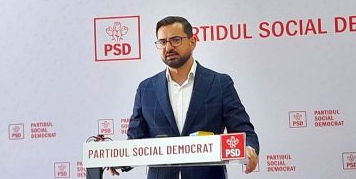 Discuția a avut loc, anul acesta, în 15 martie în biroul lui Chesnoiu. Acesta a spus că este sunat în fiecare luni de Daea și le-a reproșat ”chiar la nea Petrică vă găsirăți….”. Chesnoiu era nemulțumit de faptul că nu s-au făcut documentele pentru a fi angajat pe un post din Ministerul Agriculturii, în compartimentul cercetare, inovare, un fin al soției lui Daea. ”Omul ăla m-a rugat două lucruri, trei, cinci aproape șapte”, le-a explicat, râzând, Adrian Chesnoiu celor aflați în biroul său. Vă reamintim că DNA Timișoara a solicitat ridicarea imunității parlamentare pentru Adrian Chesnoiu, deputat și ministru al Agriculturii, acesta urmând să fie cercetat penal pentru abuz în serviciu și instigare la permiterea accesului unor persoane neautorizate la informații ce nu sunt destinate publicității. Chesnoiu a rămas fără imunitate parlamentară și urmează să fie citat pentru a fi pus oficial sub acuzare. Conform surselor din PSD, Daea este următoarea propunere a partidului pentru funcția de ministru al Agriculturii, chiar dacă liderii partidului știu că numele acestuia apare în dosarul DNA care-l vizează pe Chesnoiu.

PETRE DAEA:"În sistemele de irigaţii culturile sunt bune, plantele nu suferă, vegetaţia e normală", I.Ghe., Politică , 6 iulieSeceta pedologică nu este acelaşi lucru cu seceta din agricultură, ultima incluzând mai mulţi factori, a precizat Petre Daea, politicianul desemnat de PSD pentru a prelua portofoliul de la Ministerul Agriculturii, rămas vacant după ce Adrian Chesnoiu a demisionat în urma punerii sale sub urmărire penală de către Direcţia Naţională Anticorupţie. "În sistemele de irigaţii culturile sunt bune deoarece fermierilor le-a fost acordată gratuit apa până la staţiile de punere sub presiune, iar de acolo până la terenurile cu culturile agricole au beneficiat de reducerea cu 50% a preţului energiei electrice. În zonele respective plantele nu suferă, vegetaţia e normală, iar plantele sunt pe măsură", a declarat Petre Daea, la finalul conferinţei de presă pe care a susţinut-o alături de Marcel Ciolacu la finalul şedinţei Consiliului Naţional Politic al PSD. Petre Daea a combătut şi mesajul conducerii Apele Române, care solicita fermierilor şi legumicultorilor să irige mai puţin culturile în această perioadă secetoasă. "Eu nu fac asta, să fie bineînţeles. Planta nu poate trăi fără apă, care este factorul vital, iar legumicultorii pun aceste culturi în zone sigure de apă. Nu-şi permite niciun legumicultor să planteze vreo legumă undeva dacă nu are surse suficiente de apă. Ei trebuie să irige că trebuie să mâncăm. Hrana trebuie asigurată, de aceea le transmit fermierilor să îşi folosească resursele de care beneficiază în zona respectivă. Acolo unde a secat sursa de apă, nu au ce să facă; eu nu am soluţii unde nu există apa respectivă", a spus Petre Daea.El a criticat şi faptul că miniştrii din guvernul Cîţu nu s-au bătut pentru includerea în PNRR a finanţării sistemelor de irigaţii în ţara noastră şi a precizat că este interesul Europei să ne aloce bani pentru aşa ceva atât timp cât importă cantităţi mari de soia şi porumb, cantităţi ce pot fi asigurate în mare parte de fermierii români. "Nu mi-am putut imagina ca agronom să nu existe argumente tehnice pe care să le prezinţi Comisiei Europene pentru a asigura cultura soiei - unde Uniunea Europeană e tributară şi dependentă de importurile care asigură proteina vegetală în ţările care folosesc furaje şi sunt dependente de import, şi pentru a asigura cultura porumbului, unde România poate avea o producţie de 16 tone la hectar, adică 16 milioane tone de prorumb numai în sectorul irigat, la care se adaugă încă un milion de tone din culturile neirigate", a arătat Petre Daea.BREAKING Guvernatorul BNR Mugur Isărescu: Probabil că va fi greu de evitat o recesiune, nu numai la noi, în lume/ Cel mai mare risc la adresa economiei globale este stagflația/ Banii europeni sunt cheia, ne pot ajuta să ieșim din dilemă/ Ne-am obișnuit cu dobânzi mici, dar s-au terminat, Redacția iul. 6, 2022     Guvernatorul Băncii Naționale a României (BNR) Mugur Isărescu a declarat, miercuri, că cel mai mare risc la adresa economiei globale este stagflația, adică ieșirea dintr-un șoc care este în același timp și inflaționist și recesionist, el afirmând că a fost optimist când a estimat că BNR se va opri la 5% cu creșterile de dobândă cheie. Totodată, el a afirmat că probabil că va fi greu de evitat o recesiune, nu numai în România, ci și în lume. În luna mai, guvernatorul spunea că nu crede că economia românească va intra în recesiune. Isărescu a spus, de asemenea, că banii europeni din PNRR sunt cheia și ne pot ajuta să ieșim din dilema stagflației.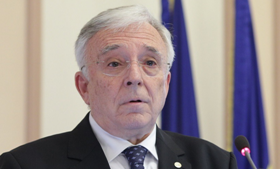 „Ne situăm deja pe o traiectorie deja prelungită și ceva mai înaltă a inflației decât cea pe care am avut-o în vedere anterior, când am discutat raportul privind inflația. După ani de represiune financiară cu dobânzi foarte scăzute, acum că ai inflație foarte înaltă și cu șocuri pe partea de energie și țiței – șocuri în același timp și inflaționiste și recesioniste și trebuie să navighezi foarte atent -, nicio țară nu își permite să sară direct pe dobânzi real pozitive și nicio țară nu o face. Mergem treptat, ținem strânsă lichiditatea, lucrăm cu toate insturmentele, vedem ce se întâmplă și în stânga și în dreapta și așteptăm ca pe măsură ce inflația vine în jos și dobânda de politică monetară se duce în sus, să ne întâlnim undeva. Inițial am sugerat 5%, dar probabil că am fost optimist”, a declarat miercuri Mugur Isărescu.Întrebat care este cel mai mare risc la adresa economiei globale, guvernatorul BNR a precizat că stagflația.„Eu am trăit anii ’70, eram un tânăr cercetător. Se iese foarte greu din ea, atunci a durat 10 ani. Șocul a fost atunci mai mare decât cel actual. de la țiței la mai puțin de 1 dolar barilul s-a sărit spre 10 dolari spre sfârșitul anilor ’72. Din punct de vedere economic și al teoriilor monetare și fiscale nu poți să ieși ușor dintr un șoc care este în același timp și inflaționist și recesionist. Căutăm să găsim soluții, nu merge așa. Dacă ducem rapid dobânzile sus… Nici nu poți să le duci la 16 sau la 20%. Nu sunt nici pentru soluțiile unor vecini din sud care, pe măsur[ ce crește inflația, coboară dobânzile. Categoric asta nu este soluție. Probabil că acest gradarism cu o politică fiscală corectă și cu reforme structurale, într-un an de zile ne vor duce în situația să apropiem rata de politică monetară cu rata inflației”, a precizat el.Reporterul Bloomberg Andra Țimu a afirmat că luna iunie a fost cea mai proastă lună pentru Ministerul de Finanțe în ceea ce privește modul în care a reușit să își strângă necesarul de finanțare de pe piața locală.Guvernatorul Mugur Isărescu a răspuns, scurt: „Până acum”.„Ieșim dintr-o perioadă de represiune financiară cu emisiune monetară masivă, cu expansiune a bilanțurilor băncilor centrale mari. Nu putem să ne izolăm de ce se întâmplă în lume. Această ieșire vedeți câte probleme ridică. Șeful FED s-a exprimat clar: abia acum putem să înțelegem ce e cu inflația”, a spus el.Guvernatorul BNR a afirmat că va fi greu de evitat o recesiune, iar România se va confrunta cu două dificultăți în plus față de celelalte state.„Suntem gata să folosim toate instrumentele când trebuie și în dozajul necesar. Este foarte important să calibrezi poltiica monetară de așa manieră încât să eviți pe cât posibil intrarea în recesiune. Probabil că va fi greu de evitat o recesiune, nu numai la noi, în lume. La noi ar apărea două dificultăți în plus. Prima, pe partea fiscal-bugetară: avem deja un deficit fiscal mare. Nu ai cum să faci corecția bugetară pe recensiune, veniturile fiscale scad foarte mult în perioade de recesiune. Nu poți nici să majorezi impozitele, pentru că accentuezi recesiunea. Sunt momente dramatice în ce privește mixul de politici într-o astfel de situație. Iar la nivel micro, o firmă, datortită scăderii activității economice, trebuie să facă față unei cereri mai scăzute, unor costuri mai rdiicate la energie și mai vine și politica monetară care adaugă la costuri. Și aici este necesar să facem un dozaj fin. În consecință, mergem și noi văzând și făcând”, a menționat el.Un element cheie în momentul cheie, întrucât este contraciclic, adică stimulează economia fără să crească inflația, îl reprezintă banii din PNRR, a precizat guvernatorul. „Foarte importanți sunt. Nu sunt inflaționiste aceste cheltuieli și sunt investiții care creează locuri de muncă, activitate economică”, a declarat el.Isărescu a precizat că în continuare avem creștere economică bazată pe consum, care se poate duce în deficitul de cont curent.Guvernatorul a mai spus că România încearcă să evite măsurile de austeritate. „Și criza actuală are un alt specific decât cea din 2007-2010. Dar a naviga între inflație și recesiune când ai asemenea șocuri externe care sunt și inflaționiste și recesioniste și este treabă ușoară. De data aceasta, o cheie sunt acești bani europeni, sunt și în sumă mare și ne pot ajuta foarte mult să ieșim din dilemă”, a afirmat el.„Ne-am obișnuit cu dobânzi mici, dar acestea s-au terminat”, a conchis guvernatorul Mugur Isărescu.Astăzi în Guvern: 70% din țară, afectată de secetă. Premierul Ciucă a cerut miniștrilor să ia măsuri , Roxana Dobre - 6 iulie 2022   Problema secetei a ajuns pe masa Guvernului care s-a mobilizat pentru a găsi soluții la deficitul de apă cu care se confruntă o mare parte din țară. Conform ministrului Mediului, Tanczos Barna, peste 70% din suprafață țării este afectată de secetă, iar premierul Nicolae Ciucă a dat dispoziții miniștrilor Mediului și de Interne să gestioneze situația în regim de criză.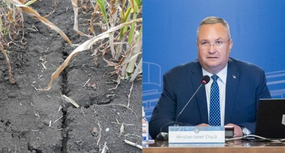 ”Am putut să observăm, în ultimele zile, o îngrijorare legată de fenomenele meteo extreme. Au fost o serie întreagă de localități care au suferit de pe urma acestora. De aceea este nevoie ca, la nivelul Guvernului, prin ministerele de linie, să putem să asigurăm o activitate coordonată cu autoritățile locale. Vă cer ca, în continuare, să putem să avem un plan cât se poate de coerent privind intervenția și sprijinul autorităților locale, pentru a fi în măsură să reacționăm cât se poate de oportun. Am avut o discuție atât cu ministrul Mediului, cât și ministrul de Interne în ceea ce privește analiza acestor fenomene. Nu vorbim doar de ploile abundente care au generat inundații la nivel local, ci discutăm desigur și despre efectele secetei”, a declarat Ciucă la începutul ședinței de Guvern.Acesta i-a transmis ministrului Mediului că este foarte important ca, dincolo de restricții, să die informați corect cetățenii, astfel încât să înțeleeagă cu toții că este vorba despre fenomene pe care nu le putem controla, iar partea aceasta de consum rațional este o datorie civică a fiecăruia dintre noi.”Iar de la nivel guvernamental, cât și de la nivelul autorităților locale, avem nevoie să menținem acest dialog cu cetățenii, să menținem oamenii informați pentru a putea înțelege care este situația reală. Demersurile pe care le-am făcut până în acest moment trebuie consolidate și trebuie multiplicate tocmai în direcția în care ați vorbit anterior – să putem să asigurăm cetățenii că suntem în măsură să furnizăm cantitățile de apă potabilă acolo unde este necesar și acolo unde se confruntă cu acest fenomen de secetă pedologică și, de asemenea, că lucrăm cât se poate de coordonat cu autoritățile locale pentru a asigura sprijinul necesar”, a mai subliniat Ciucă.Peste 70% din ţară este afectată de diverse faze ale secetei pedologiceLa rândul său, Tánczos Barna, a punctat că în ceea ce priveşte seceta pedologică, peste 70% din ţară este afectată de diverse faze ale secetei pedologice, moderată, puternică sau extremă.”În ceea ce priveşte seceta pedologică, putem afirma că peste 70% din ţară este afectată de diverse faze ale secetei pedologice, moderată, puternică sau extremă. Avem din păcate şi zone cu secetă pedologică extremă. Sunt câteva zone relative restrânse, unde aprovizionarea cu precipitații este optimă, la nivelul de 0-100 cm a solului, a stratului unde se măsoară umiditatea. Pe fenomenele extreme, concluziile sunt următoarele: sunt câteva zone afectate de o secetă extrem de puternică, în paralel cu fenomenele de ploi și de furtuni, grindină, care se anunță în paralel cu valul de căldură. Este o situație destul de ciudată, dar reală, probabil generată de schimbările climatice. Avem avertizări meteo în paralel pe secetă și pe fenomene extreme și cantități uriașe de apă pe anumite bazine hidrografice. Acolo unde se prognozează aceste fenomene extreme, mai ales cele de viituri, lucrăm în strânsă colaborare cu ISU și autoritățile locale, pentru a anunța acele posibile evenimente”, a spus șeful Ministerului Mediului.Acesta a completat că în ceea ce priveşte rezervele strategice de apă, cele 40 de lacuri de acumulare cu importanță strategică sunt la un grad de umplere de 68%, ceea ce înseamnă că se poate asigura rezerva strategică de apă, dar, în paralel, anumite bazine hidrografice suferă de deficit uriaș de precipitații.”Sunt deja bazine unde sunt râuri secate şi sunt bazine hidrografice unde fenomenele de secetă prelungită îşi arată efectele. Sunt câteva regiuni unde media precipitațiilor din ultimele 10 luni este la mai puțin de jumătate față de anii precedenți, adică față de 420 de litri. La Tecuci, de exemplu, media pe ultimii 10 ani, media ultimelor 10 luni este de 190 litri, deci mai puțin de jumătate, și sunt încă o serie de localități – Adjud, Bârlad, Botoșani, Dărăbani, chiar şi Miercurea Ciuc – cu aceste date îngrijorătoare.Următoarele trei săptămâni o să fie caracterizate de aceste fenomene extreme. După data de 15, vine un val de căldură care va amplifica acest fenomen de secetă. Noi urmărim în momentul de față rezervele de apă pentru alimentarea cu apă potabilă a cetățenilor, a localităților în zonele critice. Cele mai mari probleme apar acolo unde apa este obținută din foraj. Capacitatea sistemelor este setată pe consumul normal de apă la nivelul gospodăriilor și odată cu seceta a crescut foarte mult consumul de apă.De aceea, am făcut ieri, alaltăieri în mod repetat apel la un consum rațional al apei potabile. Apă potabilă presupune investiții uriașe – de captare, de tratare, de transport, de distribuție – și nu putem, mai ales în perioadele de secetă, să consumăm de cinci, de zece ori mai mult decât într-o perioadă normală, pentru a uda. Periclităm și punem în pericol alimentarea acestor sisteme pe termen mediu și lung. Restricțiile, care se implementează la nivel național, de alimentare cu apă a unor localități sunt restricții decise de autoritățile locale și de furnizorii de apă tocmai pentru a păstra rezerva de apă”, a conchis Tánczos Barna.Barna Tanczos: APEL la un consum raţional de apă. Este datoria noastră civică!6 iulie 2022, Rona David  Zeci de localități din România sunt afectate în prezent de secetă.  Atât Administraţia Naţională Apele Române (ANAR) cât și autoritățile fac un apel la raționalizarea voluntară a apei. Există regiuni în România unde media precipitaţiilor din ultimele 10 luni este mai puţin de jumătate, comparativ cu anii precedenţi.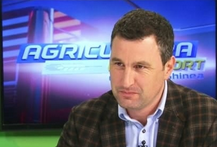 Ministrul Mediului, Barna Tanczos, a declarat ca România este afectată în proporţie de peste 70% de diverse faze ale secetei pedologice, adaugand că totusi, poate fi asigurată rezerva strategică de apă.„Eu cred că este foarte important ca, dincolo de aceste restricţii, să putem să avem o informare corectă a cetăţenilor, astfel încât să înţelegem cu toţii că este vorba despre fenomene pe care nu le putem controla, iar partea aceasta de consum raţional este o datorie civică a fiecăruia dintre noi. De la nivel guvernamental, cât şi de la nivelul autorităţilor locale avem nevoie să menţinem acest dialog cu cetăţenii, să menţinem oamenii informaţi pentru a putea înţelege care este situaţia reală. Demersurile pe care le-am făcut până în acest moment trebuie consolidate şi multiplicate tocmai în direcţia (…) de a putea să asigurăm cetăţenii că suntem în măsură să asigurăm cantităţile de apă potabilă acolo unde este necesar şi acolo unde se confruntă cu acest fenomen de secetă pedologică şi, de asemenea, că lucrăm cât se poate de coordonat cu autorităţile locale pentru a asigura sprijinul necesar”, a spus premierul, în debutul şedinţei de Guvern, citat de Agerpres.Peste 70% din ţară este afectată de diverse faze ale secetei pedologice – moderată, puternică sau extremă„În ceea ce priveşte rezervele strategice de apă, cele 40 de lacuri de acumulare cu importanţă strategică sunt la un grad de umplere de 68%; putem asigura rezerva strategică de apă, dar, în paralel, anumite bazine hidrografice suferă de deficit uriaş de precipitaţii. Sunt deja bazine unde sunt râuri secate şi sunt deja bazine hidrografice unde fenomenele de secetă prelungită îşi arată efectele”, a adăugat Barna Tanczos.Regiunile unde media precipitaţiilor din ultimele 10 luni este mai puţin de jumătate, comparativ cu anii precedenţi„Faţă de un 420 de litri la Tecuci, de exemplu, media ultimelor 10 luni este de 190 litri, deci mai puţin de jumătate, şi sunt încă o serie de localităţi precum Adjud, Bârlad, Botoşani, Dărăbani, chiar şi Miercurea Ciuc cu aceste date îngrijorătoare”, a explicat ministrul Barna.Barna Tanczos a precizat că următoarele trei săptămâni vor fi caracterizate de fenomene extreme, după 15 iulie urmând ca România să fie afectată de un val de căldură care va amplifica fenomenul de secetă.„Noi urmărim în momentul de faţă rezervele de apă pentru alimentarea cu apă potabilă a cetăţenilor, a localităţilor în zonele critice. Cele mai mari probleme apar acolo unde apa este obţinută din foraj. Capacitatea sistemelor este setată pe consumul normal de apă la nivelul gospodăriilor şi odată cu seceta a crescut foarte mult consumul de apă. De aceea, am făcut ieri, alaltăieri, în mod repetat, apel la un consum raţional al apei potabile. Apa potabilă presupune investiţii uriaşe de captare, de tratare, de transport, de distribuţie şi nu putem, mai ales în perioadele de secetă, să consumăm de cinci, de zece ori mai mult decât într-o perioadă normală pentru a uda. Periclităm şi punem în pericol alimentarea acestor sisteme pe termen mediu şi lung. Restricţiile care se implementează la nivel naţional de alimentare cu apă a unor localităţi sunt restricţii decise de autorităţile locale şi de furnizorii de apă tocmai pentru a păstra rezerva de apă. Suntem în legătură permanentă cu autorităţile locale, cu Prefecturile şi suntem pregătiţi să oferim informaţii şi pentru o intervenţie în cazurile extreme unde anumite gospodării la înălţimi mai mari ar putea să rămână fără apă potabilă, din cauza scăderii presiunii în sistemele de alimentare”, a mai spus Barna Tanczos, citat de Agerpres.Ministrul Mediului: Să folosești apa potabilă în scop agricol este o risipă!6 iulie 2022, Ciprian Voinea   Ministrul Mediului, Apelor și Pădurilor, Tánczos Barna, a prezentat astăzi în cadrul ședinței de guvern un raport despre situația privind fenomenele meteorologice extreme, seceta pedologică și situația rezervelor de apă.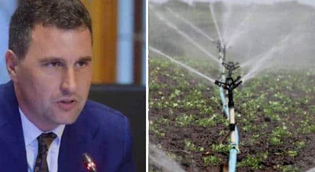 Potrivit acestui raport, peste 70% din suprafața tării este afectată de secetă.Într-o postare pe pagina sa de Facebook, Tánczos Barna arată că sunt zone în care nivelul de precipitații este la sub jumătate față de media anuală. În câteva regiuni, precipitațiile din ultimele zece luni nu au depășit 200 l/mp, ceea ce generează secetă.„Rezervele strategice de ape nu sunt în pericol. Cele 40 de lacuri de acumulare, în care avem rezervele strategice de ape, se află la un grad de umplere de peste 68%. Debitul apelor Dunării este sub media anuală, la 3000 de litri pe secundă la intrarea în țară, dar nu avem probleme la hidrocentrale sau la centrala nucleară”, mai scrie ministrul Mediului pe pagina sa de Facebook.Tánczos Barna face, de asemenea, un apel către fermieri să nu folosească apa potabilă în scop agricol.„Fac un apel la populație să utilizeze apa potabilă strict pentru consumul din gospodărie. În unele zone din țară restricțiile de furnizare a apei potabile au fost cauzate de creșterea consumului în urma irigațiilor pentru care s-a folosit această sursă de apă. Folosirea apei tratate în scop agricol este o risipă pe care nu ne putem permite”, mai scrie Tánczos Barna.Profit News TV PROFIT NEWS TV Ministrul Mediului: În România, cu apa e nepăsare, gazonul, castraveții, morcovii, roșiile - udate excesiv. La mine, gazonul este uscat, nu l-am udat cu apă de la robinet Profit.ro scris ieri,   Ministrul Mediului, Tanczos Barna a declarat, în emisiunea Talk News de la Profit News TV, despre apelul privind folosirea cu responsabilitate a apei potabile, pe fondul secetei din ultima perioadă sunt zone unde pompele de apă pompează de două sau de trei ori mai multă apă, pentru a satisface nevoia de a uda grădina, gazonul, castraveți, morcoviii, roșii. 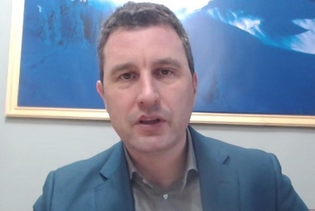 El a afirmat că o astfel de atitudine ”denotă nepăsare” și a dat ca exemplu faptul că la el acasă, în județul Harghita, are gazonul uscat, galben și nu l-a udat cu apă de la robinet. Ministrul Mediului a afirmat despre seceta din ultima perioadă că ”doar în momentul în care ducem lipsă de ceva realizăm cât de importante sunt resursele, iar apa dulce este cea mai importantă resursă a planetei”Situația este complicată, nu spun că este foarte gravă pentru că nu este generalizată la nivel național. Avem zone afectate de o deficiență de precipitații, avem secetă pedologică, nu putem spune că toată țara, județele din Moldova, partea de sud a țării”, a arătat Tanczos Barna, precizând că a făcut o analiză pe ultimele 10 luni din septembrie și până acum, în privința cantităților de precipitații. Tanczos Barna a spus că ”sunt zone unde pompele de apă pentru unele localități sau regiuni pompează de două sau de trei ori mai multă apă, pentru a satisface nevoia de a uda grădina, de a uda gazonul, de a uda castraveții, morcovii, roșiile, lucruri care sunt de înțeles la un moment dar în situația în care toată lumea face acest lucru, face imposibilă susținerea pe termen mediu și lung a rezervelor de apă potabilă”. ”Sigur, apa e necesară și pentru grădinărit și gazonul de la vilă, dar acele surse de apă pot veni din altă parte, nu din apa potabilă, pot veni dintr-un puț personal, din puțul forat, dintr-un râu apropiat sau pot fi aduse cu cisternele, pentru că apa potabilă trece printr-un proces de siguranță, de filtrare”, a declarat miniistrul. Potrivit lui Tanczos Barna, o astfel de atitudine ”denotă nepăsare”. ”Cu siguranță, îmi place și mie iarba verde, cine își construiește o vilă, îi place să aibă iarba verde non stop. Este o iresponsabilitate și de aceea am făcut zilele trecute de mai multe ori apel la un comportamenr responsabil. La mine, gazonul este uscat, în județul Harghita, este uscat, galben și nu l-am udat cu apă de la robinet, pentru că, dacă vorbesc despre acest lucru, vreau să mă comport la fel”, a afirmat el. Întrebat dacă se va ajunge la o raționalizare a apei, ministrl a afirmat că situația nu cere intervenția atât de bruscă, nu cere raționalizare, dar ”cere în anumite localități restricții”. ”Pe timpul nopții se oprește apa pur și simplu. Se realimentează bazinele de captare, rezervoarele și pe timpul zilei are toată lumea apă potabilă. Acolo unde nu se poate altfel, se va trece la măsuri de restrictționare, aceste măsuri sunt decise de autoritatea locală cu furnizorul de apă. Nu suntem nici pe departe în situația ăn care la nivelul Guvernului să aplicăm restricții sau raționalizarea apei”, a spus Tanczos Barna. Ministrul Mediului a vorbit și despre fenomenul deșertificării, care ”se extinde an de an” și a amintit că prin PNRR, sunt țintite acele zone unde au dispărut pădurile, în special în zona de sud, unde sunt județe cu 5, 7, sau 10% păduri. ”Acolo, omul a intervenit brutal, a schimbat echilibrul, ecosistemul a fost deranjat. (..) Este nevoie de sute de milioane de euro pentru a opri acest fenoment”, a spus el. Potrivit lui Barna, ”calculele au fost făcute pentru 57.000 de hectare de păduri noi care ar trebui să fie înființate prin PNRR, din această sumă de 500 de milioane de euro, la care se mai adaugă 100 de milioane pentru refacerea pădurilor distruse de diferiți factori și pentru refacea habitatelor și a zonelor protejate. 

Taxă nouă pentru fiecare gospodărie din România. Impozitul, calculat în funcție de amprenta de carbon , agrointeligenta.ro - 6 iulie 2022   O taxă nouă pentru fiecare gospodărie. România va fi obligată să impoziteze fiecare gospodărie, iar taxa va fi calculată în funcție de gradul de poluare pe care aceasta îl generează. Anunțul a fost făcut de către ministrul Mediului, Tanczos Barna. Prezent în emisiunea AgroStrategia de la TVR 1, șeful de la Mediu a precizat că noua taxă va fi introdusă începând cu 2027 și va fi o taxă la nivel european.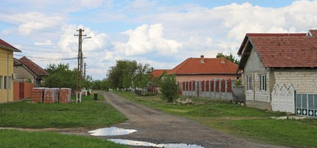 O serie de decizii importante au fost adoptate la cea mai recentă reuniunea de la Luxembourg a miniștrilor mediului din UE. Ministrul Tanczos Barna a participat la această reuniune și a precizat că deciziile luate vor avea un impact direct asupra fiecărui cetățean european, inclusiv a celor din România.Minsitrul Mediului, Tanczos Barna”În primul și în primul rând, deciziile vizează reducerea emisiilor de carbon în sectorul rezidențial și sectorul de mobilitate. Sectorul rezidențial înseamnă că Fondul social de climă, care se constituie din 2027, se va alimenta prin introducere a unor taxe de carbon la nivelul fiecărui cetățean care locuiește undeva în UE și care, prin încălzirea locuinței sau prin folosirea energiilor emițătoare de dioxid de carbon, poluează. Acest lucru înseamnă că la nivelul fiecărei gospodării se va calcula amprenta de carbon și se vor aplica niște taxe”, a anunțat ministrul Mediului. Acesta a explicat că ”cel mai simplu exemplu este taxa pe gaz, pe gazele naturale care se ard practic în centrale individuale la nivelul fiecărui apartament”.Reuniunea miniștrilor Mediului din statele membre ale UE”Va fi o taxă din 2027 pe care o va plăti fiecare cetățean european, nu este doar România, ci se aplică pentru toate cele 27 de state europene. Spre surprinderea mea, chiar și pe ultima sută de metri, (o parte din statele membre – n.r.) au fost extrem, extrem de ambițioase și nu a vrut să audă nimeni nicio secundă despre eliminarea acestor taxe noi, în ciuda discuțiilor și a obiecțiunilor și în ciuda situației actuale, în ciuda războiului”, a precizat Tanczos Barna.Noua politică de mediu vine în contextul în care Uniunea Europeană vrea să devină independentă energetic în raport cu Rusia. ”Filozofia Comisiei este că putem scăpa de presiunea Rusiei și putem scăpa de expunerea totală la Rusia sau la gazele rusești doar prin eliminarea totală a gazului din balanța energetică. Și nu prin schimbarea furnizorului, ci prin eliminare a gazului din balanță”, a mai spus Tanczos Barna în cadrul emisiunii AgroStrategia.   https://youtu.be/vKHkUm3ievM 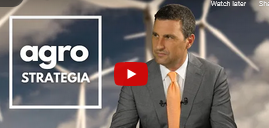 MADR – noutăți privind certificatele fitosanitare! 6 iulie 2022, Ciprian VoineaMinisterul Agriculturii și Dezvoltării Rurale (MADR) anunță că, începând de miercuri, 6 iulie, modalitatea de obținere a certificatelor fitosanitare pentru export se schimbă în mod fundamental.Operatorii profesioniști care derulează activități de export cu plante, produse vegetale și alte obiecte, au obligația să solicite Autorității Naționale Fitosanitare eliberarea certificatelor fitosanitare pentru export. Aceste documente oficiale garantează că mărfurile exportate îndeplinesc exigențele fitosanitare impuse de țara importatoare.„În scopul eficientizării activității, a fost creat un sistem online, prin intermediul căruia operatorii profesioniști depun în format electronic cererile de eliberare a certificatelor fitosanitare pentru export. Astfel, toate cererile se vor depune exclusiv online, fără a mai fi nevoie să fie întocmite în format tipărit și depuse fizic”, se arată într-un comunicat al MADR.Această funcționalitate, pusă la dispoziție de către MADR pe pagina de internet a instituției, asigură o gestionare eficientă a activității, scurtând considerabil timpul de preluare și procesare a cererilor de către autoritățile competente, în paralel cu monitorizarea în timp real a mecanismului de solicitare și eliberare a certificatelor fitosanitare.Potrivit reprezentanților MADR, sistemul a fost conceput ca un instrument util pentru operatorii economici români care realizează comerț exterior, conținând facilități care permit notificarea deponenților de fiecare dată când se schimbă statusul cererii depuse.Tehnologia utilizată de către echipa de experți IT a AFIR pentru dezvoltarea aplicației, permite utilizarea sistemului atât cu ajutorul unor terminale fixe (ex.: unități PC desktop/laptop), cât și cu ajutorul terminalelor mobile de tip smartphone, indiferent de sistemul de operare al acestora, se mai arată în comunicat.Aplicația se adresează și unor părți terțe interesate, cum ar fi lucrătorii vamali, care acum au posibilitatea să verifice statusul eliberării unui certificat fitosanitar, sau chiar o copie a acestuia doar prin scanarea unui cod QR afișat în cadrul aplicației accesibile la adresa https://fitocertanfdf.madr.ro, inclusiv de pe telefonul mobil.Se propune comasarea terenurilor agricole prin lege! Ciprian Voinea , 6 iulie 2022Deputatul PNL Emil Dumitru propune o reformă funciară prin care să se realizeze comasarea terenurilor agricole fărâmițate, pentru a le putea pune în valoare mai bine.Într-un interviu în studioul DC News, Emil Dumitru a dat exemplul Franței, care a făcut o astfel de reformă în 1970, prin care s-a realizat comasarea terenurilor agricole fără să mai țină cont de amplasamentul din titlul de proprietate.„Avem vreo 52 de milioane de parcele, 9,8 milioane de hectare. Gândiți-vă că e foarte complicat. Nouă ne-ar trebui o reformă funciară, așa cum Franța a făcut în 1970 și, practic, nu s-a mai ținut cont de amplasamentul din titlul de proprietate, care atestă proprietatea, dar nu și posesia, și le-au comasat. În România, în anii ’90, au fost primari care au dat un hectar în trei părți, pentru că așa au cerut respectivii. Practic, au dezmembrat un hectar, care era moștenire de la părinte, în trei parcele. Gândiți-vă cât de greu e să poți să alipești cele trei parcele, mai ales că noi nu am definitivat cadastrarea pe zona de sud. Sigur, Ardealul e un caz fericit. Din punctul meu de vedere, o lege importantă, care, sigur, nu poate fi promovată decât cu toți actorii la masă, este o reformă funciară profundă în care, practic, cu acordul proprietarului, să se poată comasa, pentru că altfel nu-i dăm nici valoare terenului respective”, a explicat deputatul liberal.„Mafiotul de la ANIF” propus ministru al Agriculturii , iulie 6, 2022 , agrimanet  Social-democraţii desemnează noul ministru al Agriculturii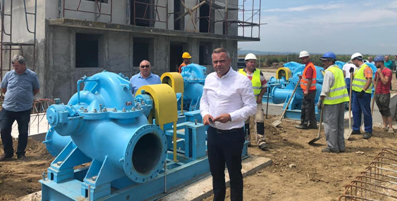 Social-democraţii sunt aşteptaţi să decidă astăzi, în cadrul şedinţei Consiliului Politic Naţional, cine va fi noul ministru al Agriculturii.Potrivit unor surse politice din PSD, printre numele vehiculate să ocupe funcţia de ministru al Agriculturii se află deputatul Florin-Ionuţ Barbu actualul preşedinte al comisiei de resort din Camera Deputaţilor.Cine este Florin-Ionuţ Barbu, alias ”Busi”?Ne întrebăm cum ajung unii dintre politicieni să acumuleze averi incomensurabile și să trăiască pe picior mare dintr-un amărât salariu de bugetar. Se întâmplă miracole! Ce înseamnă, domne, anturajul potrivit unde se petrece un lucru cu totul și cu totul ieșit din comun.Florin-Ionuţ Barbu a fost director în Primăria Slatina pe vremea când instituţia era condusă de Darius Vâlcov, fiind până-n 2015 omul de incredere al acestuia. În 2014, a ajuns, cu susţinerea PSD, la conducerea Agenţiei Naţionale de Îmbunătăţiri Funciare (ANIF). La acel moment, protectorul său politic, Vâlcov, era ministru de Finanţe. Florin Barbu şi-a menţinut funcţia la ANIF până în 2020. Conform informaţiilor apărute în mass-media, în calitate de şef al ANIF, Barbu ar fi încredinţat contract de zeci de milioane euro către firmele de casă ale PSD Olt, SC Condor Păduraru SRL şi SC Wagramer Termo 2000 SRL. După demiterea de la conducerea ANIF, în aprilie 2020, Florin-Ionuţ Barbu este numit director la un ONG controlat de Consiliul Judeţean Olt, Adi Olt-Eco, organizaţie care se ocupă de implementarea sistemului de management integrat al deşeurilor în judeţul Olt, după care în 6 decembrie este ales deputat pe listele PSD Olt.Unul dintre proiectele cu probleme gestionate de ANIF pe vremea când Barbu era şef al instituţiei publice este ,,Reabilitare amenajări de irigaţii Bucşani-Cioroiu, aducţiune alimentată prin priza Arceşti, judeţul Olt”. La momentul recepţiei lucrărilor, director ANIF era Florin Ionuţ Barbu, iar lucrările, în valoare de 21.426.680 lei, au fost executate de compania Condor Păduraru SRL din Slatina. Deşi prin Procesul-Verbal de Recepţie nr.1678/17.10.2019 lucrările au fost declarate finalizate, niciun fermier situat pe raza acestei investiţii nu a beneficiat până în prezent de apă pentru a-şi iriga culturile agricole.Referitor la situaţiile ilare de la ANIF, Ludovic Orban afirma în perioada în care a fost prim-ministru: „ANIF a cheltuit 500 milioane euro, iar pe canalele de irigaţii nu a curs nicio picătură de apă”.În luna octombrie 2019, surse au dezvăluit că președintele Consiliului Județean Olt, Marius Oprescu, l-a chemat “la raport” – chiar în cabinetul său – pe “Mafiotul de la ANIF”, Florin Ionuț Barbu. După ce a aflat că va fi demis, “Mafiotul de la ANIF” și-a pregătit… lovitura de grație care asigură “firmelor de casă” acces nelimitat la banii publici.Potrivit surselor CANCAN.RO, Florin Ionuț Barbu, președinte ANIF (Agenția Națională de Îmbunătățiri Funciare) în acea perioadă, și-ar fi renegociat poziția în cadrul agenției, zvonurile vehiculând o sumă de-a dreptul “frumușică”. Însă, când funcția de președinte ANIF a început să se zdruncine din temelii, Florin Ionuț Barbu s-a poziționat, strategic, în concediu medical imediat ce a aflat că urmează să fie demis. „Tunurile” date de firmele coordonate de Florin Ionuț Barbu„Rețeta succesului financiar” nu poate fi contestată, iar cifrele spun totul. Și, firește, licitațiile câștigate la foc automat asigură ”echipei” venituri demne de o cauză mai bună. Din echipa de Olt mai fac parte faimosul baron de Olt, Paul Stănescu, precum și Marius Iancu & Vali ȚițirigăCarmin Popstar Prod SRL – ”Lucrări de întreținere și reparații în amenajările de îmbunătățiri funciare din cadrul Filialelor Teritoriale ale ANIF”Valoare contract (24 septembrie 2018 – amenajare Unirea Jegalia Galdau plus Terasa Jegalia) – 1.090.779,04 RON.Valoare contract (1 octombrie 2018 – decolmatare canale Amenajarea Sadova Corabia) – 206.762,99 RON.Valoare contract (19 martie 2019) – 4.027.829,73 RON.Valoare contract (20 martie 2019) – 1.805.931,52 RON.Valoare contract (25 martie 2019) – 480.448,28 RON.Valoare contract (2 aprilie 2019) – 338.291,55 RON.Valoare contract (10 aprilie 2019) – 269.776,56 RON.Valoare contract (23 aprilie 2019) – 1.015.104,3 RON.Valoare contract (23 aprilie 2019) – 308.244,08 RON.Valoare contract (4 iunie 2019) – 1.041.417,34 RON.Valoare contract (5 iunie 2019) – 506.914, 76 RON.Valoare contract (11 iunie 2019) – 1.951.050,76 RON.Valoare contract (7 iulie 2019) – 867.215,36 RON.Valoare contract (22 iulie 2019) – 913.121,72 RON.Valoare contract (5 decembrie 2019) – 250.158,18 RON.Valoare contract (16 decembrie 2019) – 1.540.922, 67 RON.Valoare contract (19 decembrie 2019) – 887.907,14 RON. (VEZI ȘI AICI: CUM ASFALTEAZĂ FIRMELE DE CASĂ ALE BARONULUI DE OLT DRUMURILE JUDEȚENE DIN VÂLCEA?! IMAGINI STUPEFIANTE CU O ”MANȚOCĂRIE” DE 12 MILIOANE €)Raportat la cursul de schimb de astăzi, de exemplu, valoarea contractelor este de aproximativ 3.669.154,71 euro, numai pentru Carmin Popstar Prod SRL. Și asta doar din septembrie 2018 și până în decembrie 2019.Wagramer Termo 2000 (Valeriu Țițirigă) – licitații câștigateValoare contract (12 iunie 2018) – 426.228,03 RON.Valoare contract (17 octombrie 2018) – 736.349,51 RON.Valoare contract (7 iunie 2019) – 1.030.683,1 RON.Valoare contract (16 septembrie 2019) – 836.756,97 RON.Valoare contract (26 septembrie 2019) – 23.919.206,53 RON.Valoare contract (29 octombrie 2019) – 181.554,65 RON.Valoare contract (11 decembrie 2019) – 67.571.101,36 RON.Și firma lui Vali Țițirigă se poziționează bine în clasament, câștigând licitații în valoare de 19.853.642 euro. Dar, atenție, este vorba doar despre 7 (șapte) licitații, numai că valoarea contractelor este o lovitură financiară de proporții. Iar respectivele licitații câștigate fără mari eforturi s-au desfășurat între iunie 2018 și decembrie 2019.Condor Păduraru SRL – licitații câștigateValoare contract (6 noiembrie 2019) – 3.368.806,65 RON.Valoare contract (17 decembrie 2019) – 98.626.297, 11 RON.Doar 2 (două) licitații și s-a ales cu contracte în valoare de 21.382.621 euro. Și asta doar în lunile noiembrie și decembrie 2019.                                                            cu materiale Bursa.ro, Cancan.ro, LigaDreptății.ro. Foto pagina de socializare a domnului Florin Barbu Cui îi pasă de interesele fermierilor români?, iulie 5, 2022 , agrimanet Cui îi pasă de interesele fermierilor români?PSD (în diverse forme) și PNL sunt partidele care, datorită guvernării lor pe termen lung, sunt responsabile pentru starea agriculturii românești. A avut vreunul grijă de interesele acestui sector și poate conta fermierul roman, simplu, pe sprijin lor în viitor? Sau beneficiarul va fi un grup de interese?Toate succesele în mediul rural românesc se datorează desigur PSD, iar toate eșecurile sunt cauzate de PNL; sau toate succesele în mediul rural românesc se datorează desigur PNL, iar toate eșecurile sunt cauzate de PSD. Depinde pe cine întrebi! De teamă de a nu culege celălalt roadele, nu seamănă!Caracteristica comună a celor două partide este falsa preocuparea pentru fermele familiale, falsa preocuparea pentru piața agricolă, falsa preocuparea pentru veniturile decente ale fermierilor.Cea mai mare contribuție la mediul rural românesc nu se datorează niciunei părți, ci „nenorocitului” de fermier român care și-a păstrat ferma în vremuri dificile, care a condus românii prin pandemie și care astăzi își dorește să continue să lucreze în agricultură, în ciuda faptului că de multe ori trebuie să-și sacrifice și să-și gajeze proprietatea familiei.Atmosfera din mediul rural este proastă, problemele ar trebui rezolvate rapid, însă politicienii români nu au înscri în AND-ul propriu interesul comun, national.Problemele urgente: PNS; seceta – care, din păcate, nu poate fi remediată urgent; prețurile la motorină, îngrășămine și celelalte inputuri; exporturile de cereale din Ucraina care nu ar trebui să inunde piața românească.Agricultura românească nu are nevoie de anunțuri – cum făcea fostul ministru Chesnoiu, ci de a realiza conținut pentru anunțuri! Avem nevoie de realizări concrete! Este greu pentru cineva să fie optimist în situația actuală. Soluționarea problemelor ar trebui luată nu pe baza voturilor electoratului, ci pe baza unei strategii pe termen lung bazată pe interesele mediului rural și agriculturii în sens larg.Cele două partide au mare grijă de fermierul român… Azi ne întoarcem la Daia! Cele două grupări din PSD – Ciolacu vs Stănescu/Firea – au ajuns la consens.Ce uităm?!Chiar daca nu a fost condamnat, Petre Daea (ministru al Agriculturii in perioada iulie – decembrie 2004, in Guvernul Adrian Nastase, dar și între ianuarie 2017 și noiembrie 2019 în guvernele Grindeanu, Tudose și Dăncilă) în luna iunie 2008 a fost cercetat in dosarul ADS-Insula Mare a Brăilei, alaturi de fostul deputat PSD Culiță Tărâță, însă în cele din urmă procurorii DNA au dispus neinceperea urmăririi penale. In acest caz, fostul președinte al CJ Neamț ar fi beneficiat de concesionarea terenurilor din Insula Mare a Brăilei.Ulterior, în luna ianuarie 2013, fosta sa soție, Elena Daea (inginer Registrul Agricol la Primăria municipiului Drobeta Turnu Severin), a fost trimisă în judecată pentru o fraudă de câteva milioane de euro, fapte petrecute înainte de divorțul din anul 2012.Potrivit declarației de avere a ministrului Petre Daea, Elena Daea a figurat ca soție a lui până în data de 14 iunie 2012, când se prefigura deja trimiterea ei în judecată. Petre Daea a declarat: „Nu am știut nimic de implicarea fostei mele soții. Deci nu am divorțat pentru că aș fi știut că ea este acuzată într-un dosar penal. Raspunderea este individuală. Mai mult nu vreau să comentez”.Miniștri ai Agriculturii condamnați penalIoan Avram Mureșan, condamnat la 7 ani de închisoare, pe 28 mai 2012, pentru deturnare de fonduri, prejudiciul înregistrat fiind de aproape 30 de miliarde de lei vechi. Aflat în închisoare, fostul deputat PNȚCD și ministru în guvernele Ciorbea, Vasile și Isarescu a mai fost condamnat la alți 3 ani de închisoare, pe 25 februarie 2013, în dosarul Caltaboșul, pentru complicitate la cumpărare de influență, în formă continuată.Decebal Traian Remes, ministru al Agriculturii pentru câteva luni, în anul 2007, în Guvernul Tăriceanu, a fost condamnat la 3 ani de închisoare, pentru trafic de influență.Stelian Fuia condamnat pentru abuz în serviciu în cazul vânzării unor imobile aparţinând Staţiunii de Cercetare a Plantelor Medicinale Fundulea, prin care ar fi fost favorizată firma cumnatului său, prejudiciul fiind de peste 1,6 milioane de lei. Valoarea la care au fost vândute a fost de aproape șapte ori mai mică. În perioda 2005-2008 conducea Staţiunea de Cercetare şi Dezvoltare a Plantelor Medicinale şi Aromatice Fundulea.Domnul Chesnoiu beneficiază de prezumția de nevinovăție la acest momentDragi fermieri, noi să fim sănătoși!IMM-urile solicită Guvernului aplicarea principiului “de la mare la mic”, povara fiscală urmând să fie suportată de toți actorii economici, nu doar de IMM-uri Financial Intelligence  6 iulie 2022,   Consiliul Național al IMM-urilor din România (CNIPMMR), confederaţie patronală reprezentativă la nivel naţional ce asigură reprezentarea intereselor întreprinderilor mici şi mijlocii la nivel naţional şi european, solicită ca orice reformă sau măsură adoptată în domeniul fiscal, ce are ca scop creșterea veniturilor colectate la bugetul de stat, să se facă pe principiul “de la mare la mic”, povara fiscală urmând să fie suportată de toți actorii economici, nu doar de IMM-uri, astfel: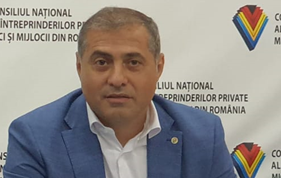 Guvernul: să reducă cheltuielile bugetare prin restrângerea și eficientizarea aparatului de stat; conform recomandărilor de țară, să crească gradul de colectare al taxelor și impozitelor și să eficientizeze colectarea acestora prin combaterea economiei subterane și a muncii nedeclarate; să taxeze profiturile făcute de firme în diverse domenii pe seama consumatorilor (taxarea generatorilor de inflație), taxarea repatrierii profiturilor, taxarea pensiilor speciale etc.Întreprinderile mari (ex. companiile din domeniile farmaceutice, energetic și petrolier care în perioada Covid și în contextul actual al conflictului ruso-ucrainean au înregistrat mari creșteri ale veniturilor) să contribuie mai mult la bugetul de stat, raportat la nivelul profitului și cifrei de afaceri în comparație cu IMM-urile (care au avut cel mai mult de suferit ca urmare a măsurilor Covid-19 și a creșterii de prețuri în domeniul energetic și al combustibililor), printr-o “taxă de solidaritate”.Dat fiind contextul pozitiv de care beneficiază în acest moment companiile mari din domeniile enunțate mai sus, considerăm că acestea ar trebui să-și asume în mod voluntar achitarea acestei taxe sau să creeze un fond special la care să contribuie și din care să fie finanțate investiții în învățământ și în domeniul sanitar (ex. construcția de spitale, renovarea de școli etc.), arată CNIMMPR, completand:“Față de așteptările IMM-urilor, Ministerul Finanțelor a publicat în consultare publică proiectul de ordonanță pentru modificarea și completarea Legii nr.227/2015 privind Codul fiscal, abrogarea unor acte normative și alte măsuri fiscale, din cuprinsul căruia constatăm următoarele:reducerea plafonului veniturilor obținute în anul precedent, de la 1 000 000 euro la 500 000 euro pentru încadrarea în categoria microîntreprinderilor, nu va aduce un venit semnificativ la bugetul de stat (aprox. 8000 de microîntreprinderi vor trece la plata impozitului pe profit);majorarea accizelor și a TVA-ului la unele produse va duce la creșterea prețurilor, respectiv costuri suplimentare pentru populație;reducerea plafoanelor la PFA (norma de venit) va genera o migrare a PFA-urilor din domeniul IT către microîntreprinderi iar impozitul colectat de stat va fi mai mic decât norma de venit;niciuna din aceste măsuri nu duce la reducerea presiunii inflaționiste asupra cetățenilor;cu excepția măsurilor ce privesc TVA-ului și accizele, toate celelalte sunt măsuri fără fundamentare fiscală și economică pe termen mediu și lung.Având în vedere cele menționate, așteptările IMM-urilor din partea guvernului sunt:Asigurarea predictibilității sistemului fiscal prin anunțarea măsurilor noi cu cel puțin 6 luni înainte de aplicarea lor;Creșterea investițiilor publice;Susținerea afacerilor existente prin asigurarea de grant-uri de investiții pentru IMM-uri;Stimularea păstrării locurilor de muncă și crearea de noi locuri de muncă prin stabilirea salariului minim în anul 2023 la valoarea de 3000 lei și limitarea contribuțiilor la nivelul salariului minim din 2022;Stimularea investițiilor în mediul privat prin recunoașterea de 50% cost la achiziție și restul de 50% în perioada de amortizare (metoda accelerată)Subvenționarea dobânzii la credite pentru investiții în utilaje productive;Modificarea Planului Național de Redresare și Reziliență în concordanță cu noile realități: realizarea de investiții în sistemul de irigații, acordarea de grant-uri pentru IMM-uri și susținerea constituirii depozitelor regionale).”..............................................................LEGISLATIVProiecte de acte normative , Miercuri, 06 Iulie 2022 https://www.madr.ro/proiecte-de-acte-normative.htmlHOTĂRÂRE privind stabilirea bugetului pentru implementarea Programului pentru şcoli al României în perioada 2017-2023 pentru anul şcolar 2022-2023, precum şi pentru modificarea şi completarea Hotărârii Guvernului nr. 640/2017 pentru aprobarea Programului pentru şcoli al României în perioada 2017-2023 şi pentru stabilirea bugetului pentru implementarea acestuia în anul şcolar 2017-2018Cetățenii și instituțiile interesate pot transmite opinii/propuneri/sugestii în termen de 10 zile de la data publicării pe adresa de e-mail:politici.agricole@madr.ro.
Persoanele sau organizaţiile interesate care transmit în scris propuneri, sugestii sau opinii cu privire la proiectul de act normativ supus dezbaterii publice vor specifica articolul sau articolele din proiectul de act normativ la care se referă, menţionând data trimiterii şi datele de contact ale expeditorului.Descarcă ataşamente:  detalii proiect (pdf) 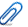 INTERNEFermierii, scrisoare deschisă către Guvern. Ce vor de la noul ministru al Agriculturii, 6 iulie 2022 , Ciprian VoineaFermierii se confruntă cu mari provocări în această perioadă, cauzate de factori precum seceta severă şi lipsa sistemelor de irigaţii, proximitatea faţă de zona de conflict, infrastructura rutieră şi cea feroviară deficitare. În acest context, Asociaţia Producătorilor de Porumb din România (APPR) a adresat Guvernului și decidenților politici din actuala coaliție de guvernare o scrisoare deschisă în care cere autorităților să se aplece cu prioritate asupra acestor chestiuni, arătând în același timp ce așteptări au de la noul ministru al Agriculturii.„În contextul regional şi european actual extrem de tensionat şi de complicat pentru toate domeniile, avem nevoie de stabilitate şi de predictibilitate, avem nevoie ca agricultura să poată continua să fie un furnizor credibil de securitate alimentară, devenită dimensiune esenţială a securităţii! Din acest motiv, ne exprimăm încrederea că actuala coaliţie de guvernare şi noul deţinător al portofoliului agriculturii îşi vor asuma politic continuarea proiectelor începute de domnul Adrian Chesnoiu, pe care le considerăm de importanţă vitală pentru lanţul valoric agricol şi, în general, pentru economia românească, fie că vorbim despre renegocierea PNRR-ului în vederea introducerii investiţiilor în sistemul naţional de irigaţii, de definitivarea planului strategic pentru Politica Agricolă Comună (PAC), de reglementarea Legii salarizării în agricultură şi sectoare conexe, de soluţii pentru gestionarea durabilă a riscurilor agricole etc.Subliniem încă o dată că proximitatea faţă de zona de conflict (cu toate efectele asociate, de la presiunea exercitată asupra preţurilor şi tarifelor şi până la perturbări în aprovizionarea cu combustibil), seceta severă şi lipsa sistemelor de irigaţii, infrastructura rutieră şi feroviară deficitare, constituie provocări majore pentru producătorii agricoli, asupra cărora decidenţii politici ar trebui să se aplece cu prioritate. De asemenea, atragem atenţia că în acest moment ar trebui intensificat dialogul cu Comisia Europeană pentru lămurirea şi finalizarea opţiunilor de politici şi instrumente de sprijin pentru perioada de programare 2023-2027 ale României, pentru că orice tergiversare poate avea consecinţe grave în alocarea bugetului PAC – iar în acest context, sperăm că vom putea contribui la forma finală a PNS ca parteneri ai MADR în cadrul grupelor de dialog civil.Avem nevoie de opţiuni înţelepte, care să asigure continuitate şi stabilitate şi să ducă la rezolvarea problemelor grave cu care se confruntă sectorul agricol românesc”, se arată în scrisoarea deschisă a organizației de fermieri.Europarlamentar român: Mii de fermieri români riscă să falimenteze!Agroinfo , 06 iulie 2022  https://youtu.be/QX8RoVaEcGQ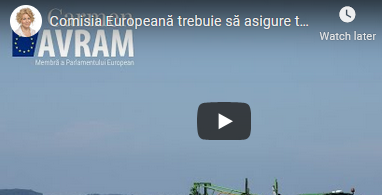 Propunerea Comisiei Europene e nerealistă. Producția sustenabilă ar putea rămâne un vis, hrana, o marfă de lux, iar mii de fermieri riscă să falimenteze, spune europarlamentarul Carmen Avram (S&D), membră în Comisia AGRI, Parlament European. Despre ce propunere e vorba?Eurodeputatul Carmen Avram, membră a Comisiei pentru agricultură și dezvoltare rurală a Parlamentului European, a cerut Comisiei Europene să revină asupra planului de reducere a utilizării pesticidelor în agricultură, deoarece această propunere nu se bazează pe o evaluare reală.Solicitarea eurodeputatului Carmen Avram a fost făcută în Plenul Parlamentului European, reunit la Strasbourg: „Propunerea Comisiei privind utilizarea sustenabilă a produselor de protecție a plantelor nu doar că nu se bazează pe un studiu de impact, dar pune la zid fermierii din România și din alte state, care, deja, utilizează produse chimice mult sub media europeană.Țara mea, de exemplu, ar trebui să reducă cu 35% cantitatea de pesticide. Adică, ar rămâne cu de patru ori mai puțină substanță decât e necesar pentru un randament mediu la hectar. După aceeași propunere, însă, alte state vor folosi mult mai mult pesticid decât România.Propunerea Comisiei e nerealistă. Producția sustenabilă ar putea rămâne un vis, hrana, o marfă de lux, iar mii de fermieri riscă să falimenteze. O propunere realistă ar trebui să plece de la premisa simplă - să nu ne autodistrugem - și de la o întrebare: chiar vrem să suplimentăm golurile lăsate de fermierii noștri cu importuri, la standarde îndoielnice și cu impact mai mare asupra mediului?Îi cer, deci, Comisiei Europene să repare această nedreptate, să vină cu o propunere echilibrată și să dea sectoarelor agricole din diferitele state membre șanse egale pe piață.”Ca parte a strategiei „De la fermă la consumator”, Comisia Europeană a stabilit obiective pentru utilizarea durabilă a pesticidelor. Unul dintre ele este ca, până în 2030, utilizarea și riscurile asociate pesticidelor și substanțelor chimice mai periculoase să fie reduse în UE cu 50%. Însă, la momentul comunicării propunerii de regulament, Comisia nu a înaintat și un studiu de impact și nu se știe modul în care au fost stabilite țintele de reducere. Aceasta situație a stârnit nemulțumirea mai multor state.ZF AGROPOWER. Primele estimări pentru producţia agricolă: 14,5 milioane de tone de porumb, 9,6 milioane de tone de grâu şi 1,6 milioane de tone de rapiţă. Pe o treime din suprafaţa cultivată a României se produce 70% din cantitatea de cereale , 06.07.2022, Florentina Niţu   https://www.zf.ro/zf-agropower/zf-agropower-primele-estimari-productia-agricola-14-5-milioane-tone-20977243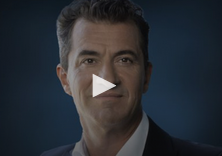 Producţia de cereale din acest an ar putea fi de 30 de milioane de tone, cantitate similară cu cea din 2018 şi 2019, dar cu aproximativ 15% mai mică decât în anul agricol trecut, potrivit calculelor ZF pe baza datelor oferite de reprezentanţii Clubului Fermierilor Români, o asociaţie formată din peste 1.000 de fermieri.„În zona Moldovei, în Vaslui, Bacău, Galaţi şi o parte din Brăila şi Vrancea situaţia este dificilă şi producţiile sunt foarte mici şi se pune problema unui plan de redresare economică, pentru că fermierii care au afaceri acolo au randamente foarte mici, căci a fost calamitate şi este o situaţie de forţă majoră. În alte zone ale României, lucrurile stau foarte bine şi estimăm o producţie de 9,6 milioane tone pentru grâu, o producţie de 14,5 milioane tone pentru porumb, o producţie de 1,6 milioane tone de rapiţă şi o producţie de circa 3 milioane de tone de floarea-soarelui, având un randament bun“, a spus Florian Ciolacu, director executiv în cadrul Clubului Fermierilor Români la emisiunea ZF Agropower. Astfel, producţia totală se apropie de 30 de milioane de tone.Executivul a completat că media producţiei cumulate, de cereale, va fi mai mică decât media ultimilor cinci ani, însă la această diminuare au contribuit şi schimbările climatice, lipsa precipitaţiilor care a dus la o pierdere a cantităţii de apă din sol şi lipsa sistemelor de irigaţii. Mai mult, el spune că o analiză făcută intern arată că doar pe 33% din suprafaţa cultivată a României este produsă 70% din cantitatea de cereale, ceea ce înseamnă că pe această suprafaţă lucrează fermieri performanţi, cu tehnologie modernă şi management pregătit.În 2021, România a recoltat circa 34 de milioane de tone de cereale de pe o suprafaţă cultivată de aproximativ 5 milioane de tone. Jumătate din suprafaţa totală este cultivată cu porumb, aceasta fiind şi cultura la care România excelează şi se află pe primul loc în UE.De asemenea, în acest an, la fel ca în anul agricol 2021, preţurile cerealelor pe burse sunt la maxime istorice pentru perioada de recoltare, astfel că fermierii se pot bucura cu atât mai mult de roade.„Avem o producţie bună, care ne permite să procesăm mai mult pentru a creşte valoarea adăugată şi avem fermieri care ar putea să o facă, dar sunt în dificultate privind sursa de apă şi absenţa infrastructurii care să permită accesul la apă“, a menţionat Ciolacu. România ar putea iriga în acest an aproximativ 1,3 milioane de hectare, însă, în realitate s-a irigat circa 10% din această suprafaţă până acum.Totodată, Laszlo Becsek, preşedintele Clubului Fermierilor Români, este necesară procesarea atât la cereale, cât şi la cartofi, pentru că se exportă marfă de calitate la un preţ mic şi se importă marfa cu valoare adăugată.   Laszlo Becsek, preşedintele Clubului Fermierilor Români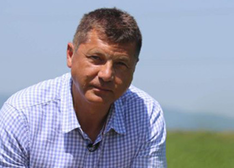 „Trebuie să punem mare accent pe procesare, atât la cereale, cât şi la cartofi, pentru care nu avem decât două fabrici care fac chips-uri. Acum se face a treia fabrică pentru procesarea cartofilor, unde o să se facă cartofi pai, chips şi praf de cartofi, mai multe sortimente din cartofi. Sunt şi câteva unităţi mici care doar decojesc cartofii şi îi pregătesc pentru bucătar. În zona cartofului sunt deficienţe foarte mult la procesare. În schimb, atât timp cât noi producem numai 30% din necesarul de consum al ţării încă nu este problemă acută“, a precizat Becsek. El este administratorul grupului Biofarm, care lucrează peste 1.000 de hectare de teren agricol şi cultivă cartofi.România, al doilea mare exportator de grâu din UE, după Franţa, în sezonul 2021/22 , agrointeligenta.ro 6 iulie 2022  România, al doilea cel mai mare exportator de grâu de pe piața europeană, după Franța, în sezonul agricol 2021-2022. Exporturile de grâu moale ale Uniunii Europene în sezonul 2021/22, care s-a închinat la data de 30 iunie, au urcat cu 6,8%, până la 27,47 milioane tone, de la 25,71 milioane tone în sezonul 2020/21, arată datele publicate marţi de Comisia Europeană, transmite Reuters.Cifrele furnizate de Executivul comunitar arată că Franţa a fost cel mai mare exportator de grâu moale din UE, cu o cantitate de 8,276 milioane de tone exportată în sezonul 2021/22, urmată de România, cu o cantitate de 6,388 milioane de tone.De asemenea, datele Comisiei Europene arată că exporturile de porumb ale UE aproape s-au dublat, ajungând la 5,994 milioane de tone în sezonul 2021/22, de la 2,833 milioane de tone exportate în sezonul precedent. La acest capitol, România este lider incontestabil în UE în condiţiile în care a exportat 4,298 milioane de tone de porumb, adică peste 71% din totalul de 5,994 milioane de tone de porumb exportate de blocul comunitar în sezonul care tocmai s-a încheiat.Porumbul este totuşi un produs pentru care UE este un net importator, în special pentru a-şi putea hrăni efectivele de animale. Importurile de porumb ale UE în sezonul 2021/22 s-au ridicat la 16,37 milioane tone, în creştere cu 7,6% de la 15,22 milioane tone în sezonul precedent. Jumătate din porumbul importat de UE în sezonul 2021/22 a venit din Ucraina.În schimb, la orz exporturile Uniunii Europene au scăzut cu 6,1% în sezonul 2021/2022, până la 6,97 milioane de tone, de la 7,42 milioane de tone în sezonul 2020/21. Şi în acest caz, România a fost al doilea mare exportator de orz din UE, cu 1,735 milioane de tone exportate, fiind devansată tot de Franţa, cu 3,314 milioane de tone de orz exportate în sezonul 2021/2022.Comisia Europeană subliniază că aceste date se bazează pe cifrele vamale furnizate de cele 27 de state membre UE şi este posibil să fie revizuite în săptămânile următoare.Nicu Șerban, Grup Șerban Holding: Prin canalul Siret-Bărăgan se pot iriga până la un milion de hectare , agrointeligenta.ro - 6 iulie 2022 Investițiile în sistemele de irigații au devenit obligatorii, susține Nicu Șerban, fondatorul Grup Șerban Holding. Antreprenorul care coordonează activitatea unei exploatații agricole cu 12.000 de hectare pe raza județelor Bacău și Vaslui, militează pentru susținerea investițiilor în canalul Siret-Bărăgan, proiect care va asigura apă pentru o suprafață de până la un milion de hectare.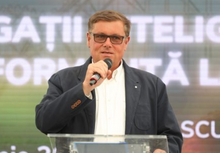 Grup Șerban Holdong a găzduit pe 23 iunie evenimentul ”Irigații inteligente și Performanță la cartof”, organizat de AgrointeligențaEXPO în parteneriat cu exploatația-gazdă. La Sascut, în Bacău, peste 200 de fermieri și invitați au făcut turul terenurilor unde sunt folosite cele mai moderne sisteme de irigații aflate acum pe piața mondială a acestor echipamente.”Eu sunt capitalist de 30 de ani și cred că soluțiile de dezvoltare în agribusiness sau în orice altă industrie nu pot fi decât capitaliste. Asta înseamnă că atunci când vedem un model bun, oricare ar fi el – spre exemplu ce ați văzut aici în fermă este copiat din Middle West-ul american – poate fi copiat și la noi. (…) Paralela 46 care trece pe la Sascut, trece și prin centrul continentului american sau prin Ucraina sau prin Rusia, clima este asemănătoare. Cu toții avem probleme în actuala conjunctură a schimbărilor climatice, cu precipitațiile care ori lipsesc, ori vin în cantitate foarte mare. Irigațiile cred că nu mai sunt o chestiune de ”trebuie să le facem”, sunt obligatorii, altfel sustenabilitatea sistemului va fi greu de controlat”, a declarat Nicu Șerban în cadrul evenimentului de la Sascut, Bacău.Sistem de irigații la cultura de cartof din ferma Grup Șerban Holding de la Sascut, BacăuSistem de irigații la cultura de cartof din ferma Grup Șerban Holding de la Sascut, BacăuÎn ciuda problemelor cu care se confruntă pe partea de climă, fondatorul Grup Șerban Holding a văzut oportunitatea de a investi în sisteme de irigații care să îi asigure producții bune în fiecare an, indiferent de aportul de apă din ploi. Din păcate, la acest moment, foarte puțin din suprafața arabilă din zona Moldovei poate fi irigată. Din acest motiv, antreprenorul militează pentru investiții serioase în canalul Siret-Bărăgan, investiții care vor schimba complet peisajul agricol din județele Moldovei.”Suntem în estul României, o zonă foarte secetoasă. Sunt două râuri majore, jumătate din Prut, pentru că cealaltă jumătate este la colegii noștri moldoveni, compatrioți, și râul Siret. Au debite foarte mari 250 de metri cubi pe secundă înseamnă foarte mult, există cinci lacuri imense cu 5 hidrocentrale pe ele, pot aproviziona fără niciun fel de problemă canalul Siret-Bărăgan. Se pot dezvolta până la un milion de hectare, dar putem aprecia 600.000 de hectare. Există un sistem funcțional de aceeași suprafață cu apă comparabilă care se cheamă Central Valley California foarte bine pus la punct. Putem copia foarte ușor și putem face din Moldova o Central Valley California. Eu cred că este zona cea mai dezvoltată agricol din Statele Unite ale Americii. De ce să nu ajungem acolo?”, a spus Nicu Șerban.Președintele Grup Șerban Holding, companie listată la Bursa de Valori București, a salutat și a dat exemplu investițiile făcute în zona Sascut, care au făcut posibilă funcționarea sistemelor de irigații din ferma sa.”Este un sistem funcțional: în acest an, o investiție de 4-5 milioane de euro făcută de statul român, care aprovizionează cu apă sistemul Sascut, cu o stație de pompare de 9.600 de metri cubi, foarte eficientă, cu apă sub presiune în țeavă. Pe modelul acesta cred că dacă dezvoltăm în jurul canalului Siret-Bărăgan sistemul de irigații, e incredibil ce se poate întâmpla aici. La început poate oamenii vor fi reticenți, dar când vor vedea că se poate, toată lumea își va dori”, a mai declarat Nicu Șerban, mulțumind autorităților care s-au implicat pentru ca sistemul de la Sascut să fie funcțional. ”Sprijinul a fost de la nivel local până la nivel central. Le mulțumim tuturor”, a spus Șerban.   https://youtu.be/JXJ9Mr0EXok 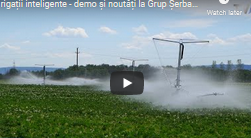 MADR a lansat o aplicație pentru depunerea online a solicitărilor de emitere a certificatelor fitosanitare, agrointeligenta.ro - 6 iulie 2022 Operatorii profesioniști care derulează activități de export cu plante, produse vegetale și alte obiecte, au obligația să solicite Autorității Naționale Fitosanitare eliberarea certificatelor fitosanitare pentru export. Aceste documente oficiale garantează că mărfurile exportate îndeplinesc exigențele fitosanitare impuse de țara importatoare.”În scopul eficientizării activității, a fost creat un sistem online, prin intermediul căruia operatorii profesioniști depun în format electronic cererile de eliberare a certificatelor fitosanitare pentru export„, anunță Ministerul Agriculturii prin intermediul unui comunicat de presă.Această funcționalitate, pusă la dispoziție de către MADR pe pagina de internet a instituției, asigură o gestionare eficientă a activității, scurtând considerabil timpul de preluare și procesare a cererilor de către autoritățile competente, în paralel cu monitorizarea în timp real a mecanismului de solicitare și eliberare a certificatelor fitosanitare.Sistemul a fost conceput ca un instrument util pentru operatorii economici români care realizează comerț exterior, conținând facilități care permit notificarea deponenților de fiecare dată când se schimbă statusul cererii depuse.Tehnologia utilizată de către echipa de experți IT a AFIR pentru dezvoltarea aplicației, permite utilizarea sistemului atât cu ajutorul unor terminale fixe (ex.: unități PC desktop/laptop), cât și cu ajutorul terminalelor mobile de tip smartphone, indiferent de sistemul de operare al acestora.Aplicația se adresează și unor părți terțe interesate, cum ar fi lucrătorii vamali, care acum au posibilitatea să verifice statusul eliberării unui certificat fitosanitar, sau chiar o copie a acestuia doar prin scanarea unui cod QR afișat în cadrul aplicației accesibile la adresa https://fitocertanfdf.madr.ro, inclusiv de pe telefonul mobil.Seceta afectează o suprafață de teren agricol din județul Tulcea cât 168.000 de terenuri de fotbal/ Culturile de grâu, orz și rapiță au fost compromise , 6 Iulie 2022 Seceta pedologică a afectat peste 84.000 de hectare de teren agricol cultivate în toamna anului trecut, conform datelor comitetelor locale pentru situaţii de urgenţă care sunt verificate în această perioadă de o comisie de specialişti înfiinţată în cadrul Prefecturii Judeţului Tulcea.Potrivit unui raport făcut public miercuri, în urma şedinţei Comitetului Judeţean pentru Situaţii de Urgenţă (CJSU), seceta pedologică provocată de deficitul de precipitaţii din sezonul toamnă-primăvară şi perioada prelungită de temperaturi extreme a afectat 84.130,99 de hectare, din care 54.649.17 hectare sunt calamitate în proporţie de peste 31%.„Multe dintre culturile însămânţate în toamnă – grâu, orz, orzoaică, rapiţă, ovăz, triticale sau secară – au fost compromise în diferite grade de calamitare, cele mai mari pagube fiind la culturile de grâu, orz şi rapiţă de toamnă, în unele cazuri agricultorii renunţând la treierat, întrucât preţul acestei operaţiuni ar fi fost mai ridicat decât cel al recoltei obţinute”, se specifică în informarea CJSU.Rapoartele comitetelor locale pentru situaţii de urgenţă sunt verificate în această perioadă de specialiştii Prefecturii, un raport final privind pagubele produse în agricultura tulceană urmând să fie făcut public cel mai probabil la finele săptămânii viitoare.Membrii CJSU s-au întâlnit miercuri dimineaţa într-o şedinţă ordinară pentru a prezenta bilanţul activităţii desfăşurate în primul semestru al anului.Secetă extremă în Moldova, Dobrogea și Muntenia. ANM: „Deceniul 2021-2030 debutează cu un an excesiv de secetos” , Articole , 6 Iulie 2022 , Redacția   Puțin peste 400 de litri pe metru pătrat, atât însumează precipitațiile căzute din toamna trecută și până la finalul lunii iunie, la nivelul întregii țări. În comparație, cea mai secetoasă perioadă de 10 luni, de la 1 septembrie la 30 iunie, a fost în 2006 – 2007 cu numai 379.9 litri pe metru pătrat, spune Elena Mateescu, șefa Administrației Naționale de Meteorologie, citată de Europa FM.„Sunt cantitățile înregistrate la nivel național. La nivel teritorial, regiunile din partea de est, sud-est, Moldova, Dobrogea și Muntenia se situează la acest moment în limite ce caracterizează o secetă extremă”, a explicat pentru Europa FM Elena Mateescu, șefa Administrației Naționale de Meteorologie.Comparativ cu deceniile anterioare, începând cu 1901, în ultimii 20 de ani ne confruntăm cu o creștere a frecvenței anilor puternic secetoși, mai spune directoarea ANM, Elena Mateescu.„Dacă în fiecare deceniu din perioada 1901-2000 înregistram în medie 1 până la cel mult 3-4 ani secetoși, în 2011-2020 avem 6 ani și iată că și deceniul actual 2021-2030 debutează cu un an excesiv de secetos”, a adăugat Elena Mateescu, șefa Administrației Naționale de Meteorologie.„În acest moment putem vorbi de porumb care este compromis, căldura, la peste 32 de grade Celsius, distruge în momentul polenizării. Foarte multe câmpuri nu vor mai putea fi recoltate și se vor usca efectiv”, a explicat pentru Europa FM Cezar Gheorghe de la Clubul Fermierilor Români.Deși urmează o perioadă cu precipitații în special în zona de munte, dar local și în partea de sud, vest și nord a țării, acestea nu vor putea să compenseze nevoia de apă din ultimele 10 luni.Vizitele în câmp, parte din viața de zi cu zi a unui director de vânzări de la Rodbun , Adrian Radu - 6 iulie 2022 Munca unui director de vânzări înseamnă drumuri lungi, multe ore în câmp, dar și posibilitatea de a asculta povești fascinante, croite cu un accent aparte de fermierii care au grijă să pună hrana de zi cu zi pe mesele românilor. Cătălin Trașcu are câțiva ani de vizite la agricultori, timp în care a văzut și a auzit multe. E unul din avantajele funcției sale de director de vânzări Rodbun. https://youtu.be/FvSJ3qwR44k 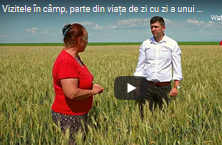 O zi obișnuită înseamnă pentru Cătălin Trașcu mai multe vizite la fermierii cu care colaborează. Faptul că trece des pe la partenerii săi consolidează relațiile pe care le are cu aceștia. În plus, îi readuce aminte de copilăria petrecută în locurile natale din județul Călărași. Bunicul său, fost mecanizator la Sohatu, a fost cel care i-a insuflat dragostea pentru pământ.La fel de pasionată de agricultură este și Maria Buzea, un inginer agronom din Armășești județul Ialomița, care și-a găsit liniștea în munca pământului. Drumul vieții a dus-o din Apuseni către Iași, la facultate, apoi stabilindu-se în Bărăgan. ”Pe doamna Maria am cunoscut-o acum câțiva ani de zile, dânsa avea nevoie la acea dată de niște floarea-soarelui. A găsit soluția la mine, i-am livrat acea floare, iar ulterior, am început colaborarea. I-am livrat semințele de floare, porumb, păioasele noastre, foliarele. Dânsa este foarte mulțumită de colaborare, ăsta este motivul pentru care ținem legătura”, a completat Cătălin Trașcu.Pe parcursul zilelor, a săptămânilor, a anilor, relația dintre Rodbun și Maria Buzea s-a cimentat. Input-urile de calitate au făcut ca recoltele să fie mulțumitoare, chiar dacă zona în care Maria Buzea lucrează pământul nu este atât de darnică, nici în ce privește calitatea solului, dar nici legat de regimul pluviometric.Maria Buzea a prins drag de Cătălin, încurajată de faptul că primește la timp toate input-urile de care are nevoie. Directorul de vânzări de la Rodbun o însoțește în câmp, pentru a vedea starea culturilor. Printre discuțiile despre agricultură se mai strecoară și povești de viață. ”De multe ori, oamenii își spun problemele în fața noastră, a consultanților sau a oamenilor de vânzări care pășim la ei în fermă. Eu le ascult cu plăcere de fiecare dată, încerc să discut cu ei despre problemele lor, încerc să găsesc soluții, dacă soluțiile depind de mine”, a spus Cătălin Trașcu.Vizitele în câmp, discuțiile cu fermierii, analiza recoltelor și a modului în care input-urile Rodbun au contribuit la acestea sunt elemente din care Cătălin a învățat. Dincolo de asta, compania la care lucrează îi pune la dispoziție toate condițiile pentru a avea rezultate. ”Munca noastră este remunerată corect, avem bonusuri corespunzătoare, în funcție de munca pe care o depunem și de performanțele aduse, iar o parte din angajați deținem acțiuni în cadrul companiei”, a concluzionat Cătălin Trașcu.Toate detaliile despre Rodbun și produsele oferite de companie pot fi găsite pe site-ul www.rodbun.ro.Creditul pentru irigații a fost cea mai inspirată decizie , Adrian Radu - 6 iulie 2022   https://youtu.be/bVZHFf1saaA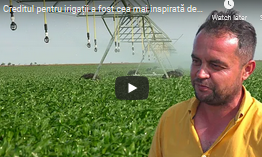 Sistemele de irigații devin tot mai importante odată cu schimbările climatice din ultimii ani. Fermierii care țintesc producții mari investesc sume importante în aceste sisteme. Este și cazul lui Radian Lipan, fermier din județul Brăila, care a apelat la credite pentru echipamente care să le ofere culturilor apa de care au nevoie. Patria Bank l-a susținut în toate demersurile sale.Radian Lipan lucrează 1.500 de hectare pe raza comunei Bordei Verde, din județul Brăila. Pe terenurile pe care le deține are cele mai importante culturi din portofoliul oricărui fermier, de la grâu, orz și rapiță, la porumb, floarea-soarelui și soia. Ferma a crescut sănătos, în urmă cu 18 ani fiind deținute doar 20 de hectare.“Am investit permanent în tehnologie, în automatizări și, din 2007, am investit și în veriga care consider eu că e cea mai importantă în agricultură, și anume irigațiile. Practic, în 2007 nu puteam iriga absolut nimic. Am ajuns în 2022 la un procent de aproximativ 60% suprafață irigabilă”, a explicat Radian Lipan.Dezvoltarea nu ar fi fost posibilă fără ajutorul unor parteneri de încredere. Fermierul brăilean a semnat contracte avantajoase cu furnizorii de input-uri și a beneficiat și de ajutorul unui partener financiar puternic. Relația cu Patria Bank a început în 2019, un an în care Radian Lipan a avut nevoie de soluții urgente.Specialiștii de la Patria Bank au sărit repede în sprijinul lui Lipan. “La momentul respectiv a fost singura bancă din România care a venit cu soluții atractive, cu soluții foarte bune pentru solicitările noastre pentru dezvoltarea firmei și aș putea spune că sunt permanent alături de noi și încercăm să găsim soluții pentru orice problemă. Am folosit atât produsele pe partea de achiziție de teren, am folosit produsele pentru activitatea curentă, am folosit credite pentru investiții în echipamente de irigat, achiziții de utilaje. Cam cred că din tot portofoliul. Inclusiv linii de credit, perioade scurte”, a completat administratorul Radiall Service.Cu 18 ani de experiență în spate, fermierul brăilean îi sfătuiește pe toți cei care vor să treacă la o agricultură performantă să apeleze cu încredere la serviciile Patria Bank. În relația cu această instituție financiară a avut parte doar de momente pozitive. “Am optat pentru produsele Patria datorită flexibilității, am încercat să găsim împreună soluții de finanțare cât mai bune pentru noi. De fiecare dată am reușit să finalizăm cu succes, să implementăm cu succes fiecare proiect”, a încheiat Radian Lipan.Produsele de creditare dedicate agriculturii oferite de Patria Bank acoperă toate nevoile specifice segmentului:– achiziția de bunuri (vehicule, echipamente, utilaje etc.) utilizate în activitatea agricolă, cu până la 100% finanțare a valorii acestora, inclusiv finanțarea TVA-ului– investiții imobiliare (terenuri agricole, achiziție de clădiri / ferme, construcție / renovare clădiri / ferme etc.), utilizate în scopul desfășurării activității agricole, achiziție terenuri agricole etc.); precum și alte investiții specifice activității agricole; cu până la 100% finanțare din valorea terenului– refinanțarea creditelor de investiții de la alte instituții financiare sau refinanțarea investițiilor realizate din surse proprii;– finanțare capital de lucru curent, achiziție de inputuri de la furnizorii parteneri Patria Bank– Credite APIA– finanțări punte pentru proiecte cu Fonduri Europene;– credite de investiții pentru co-finanțarea proiectelor cu Fonduri Europene;– componente ale proiectelor pe Fonduri Europene și naționale care nu sunt reglementate.Produselor dedicate, care favorizează specificitatea acestui domeniu (atât în tipologia de culturi, cât și în particularitățile de rambursare, în funcție de sezonalitatea caracteristică), Patria Bank le adaugă echipe dedicate, dublu specializate (vânzători cu specializare bancară & inginerie agro și aprobatori specializați în finanțarea agriculturii), deservind toate tipurile de firme cu domeniu de activitate agricultura.Toate produsele oferite de Patria Bank fermierilor, dar nu numai acestea, pot fi consultate pe www.patriabank.ro sau discutate cu agenții băncii.UTILBEN își deschide un sediu în județul Iași, pentru a fi mai aproape de fermierii din zona Moldovei , Roxana Dobre - 6 iulie 2022 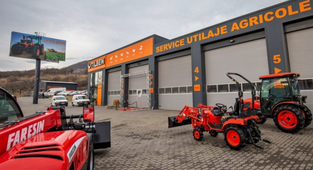 Inaugurarea noului sediu UTILBEN are loc joi, 7 iulie, de la ora 14:00, iar clienții, colaboratorii, partenerii și furnizorii UTILBEN sunt invitații de seamă ai acestui evenimentCompania românească UTILBEN, unul dintre liderii industriei naționale de utilaje, își va deschide sediu în județul Iași, pentru a fi mai aproape de clienții din Moldova și pentru a contribui activ la dezvoltarea mediului antreprenorial din zonă.Inaugurarea va avea loc joi, 7 iulie, de la ora 14:00, iar clienții, colaboratorii, partenerii și furnizorii UTILBEN sunt invitații de seamă ai acestui eveniment. Adresa este strada Transagropolis, numărul 4, în localitatea Lețcani din județul Iași.Participanții vor avea ocazia să viziteze, în premieră, noul atelier de service pentru utilaje agricole, centrul de vânzări de piese și atașamente și o zonă expozițională exterioară, care se întinde pe 2.500 de metri pătrați. Gama de produse prezentate include tractoare și echipamente agricole performante.Vedetele evenimentului de deschidere a sediului UTILBEN din Iași sunt:    Tractorul Kioti RX 7330 PC-EU, cu încărcător frontal și tiranți    Cositoarea Enorossi BT 165 M cu tamburi    Plugul reversibil Otma NX 202 E cu 4 trupițe    Scarificatorul Otma Queen 300/7 cu 7 ancore    Presa de baloturi Enorossi RB 120 Twine Net    Grebla de adunat și răvășit Enorossi Enoduo 610    Remorca agricolă Romsan.Antreprenori, fermieri și pasionați ai utilajelor sunt invitați să descopere cele mai noi echipamente în domeniu, menite să le dezvolte afacerea. Participanții la inaugurarea sediului UTILBEN din Iași vor avea ocazia să cunoască potențiali parteneri din domeniul lor de activitate, să beneficieze de consultanță de specialitate din partea experților UTILBEN și să testeze utilajele expuse.Sediul UTILBEN din Iași este al treilea deschis de compania românească în decurs de mai puțin de un an, după cele din județul Cluj și București. Este un indicator clar ar evoluției rapide și dezvoltării sustenabile. Compania UTILBEN a fost fondată în anul 2006, de către soții Ruben și Oana Marian, și are peste 110 de angajați. Oferta de utilaje și echipamente cuprinde peste 30.000 de produse, regăsite pe site-ul www.utilben.ro. Vă așteptăm la noul sediu UTILBEN în data de 07.07.2021, de la ora 14:00!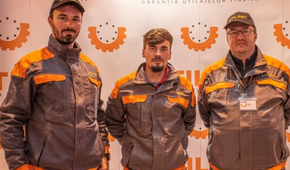 Acces: Gratuit, pe bază de invitație ,  Înscriere eveniment: utilben.ro/iasi , Program eveniment: 14:00 – 17:00Adresa: Strada Transagropolis, numărul 4, localitatea Lețcani, județul IașiAGRIVENTURA, cel mai mare eveniment agricol din Moldova, s-a încheiat. Ce spun oamenii , 6 iulie 2022, Rona David140 hectare și gândit într-un concept integrat, evenimentul s-a derulat pe parcursul a trei zile, pe platforma Panifcom, de pe terenurile Stațiunii de Cercetări Agricole Podu Iloaiei, județul Iași. Agriventura a oferit vizitatorilor demonstrații agricole, prezentări de tehnică agrară și soluții complete pentru fermele vegetale și zootehnice.“Dorim, pe de o parte, să se se facă cunoscut specificul zonei Moldovei, iar pe de alte parte să ne înscriem în cerințele generale ale fermierilor din țară, cerințe care au drept scop, pe de o parte, sprijin pentru ca investițiile în agricultură să fie mai eficiente, gândindu-ne în primul rând la irigații, iar pe de altă parte ne gândim la sprijinul efectiv petru utilitățile pe care noi le avem în agricultură deoarece folosim atât carburantul cât și îngrășământul pentru pâine”, a spus organizatorul evenimentului, Emil Bălteanu.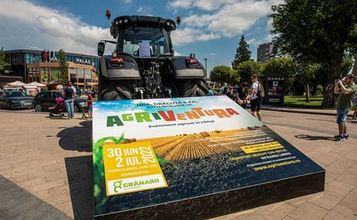 “Granarii au început să crească, să se facă mari și să facă primii pași. Existăm din 2017, avem o echipa foarte bună, un executiv foarte bun și ne dorim cu prilejul acestui eveniment să aducem o mai mare vizibilitate mediului asociativ din România. Mai avem și în zona Moldovei și în alte locuri din țară foarte mulți oameni suspicioși care nu vor să fie uniți, care au rămas cu sechele de la colectivizare”, este de părere Cezar Musteață, reprezentant  “GRÂNARII – DĂ-TE PE BRAZDĂ”.Prezent la eveniment, Max Shulman, vicepreședintele Coppa-Cogeca care este cea mai mare asociație reprezentativă pentru fermieri din Europa, consideră că Agriventura este un loc special unde poți să vezi ceea ce se întâmplă în România.Despre gestiunea riscului, Florin Ciolacu, directorul executiv al Clubului Fermierilor Români, spune: “CFRO are un broker de asigurare al fermierilor care îi consiliază cum să își aleagă asigurările, cum să gestioneze relația cu asiguratorii în cazul în care se întâmplă o calamitate. Noi încercăm să anticipăm aceste pierderi si sa menținem stabilitatea afacerilor”.Maria Cârjă, reprezentant firma inputuri, a venit cu o expoziție de hibrizi.“Am adus ultimele noutăți în materie de genetică la porumb și floarea soarelui. Oferim fermierilor pachet integrat de semințe, hibrizi de porumb, floarea soarelui, soia, lucernă, rapiță și produse pentru protecția plantelor”, spune  Maria.Tot despre inputuri vorbește și Valentin Păun.“Am venit să arătăm portofoliul nostru consacrat de floarea soarelui. Menționez că avem o poziție de lider, suntem numărul unu în cultura de floarea soarelui, iar în Moldova ocupăm această poziție de mai multă vreme”, afirmă Păun.Nu au lipsit nici expozanții de platforme digitale.“Platforma noastră digitală îi ajută pe fermieri să își monitorizeze cultura de la momentul însămanțarii și până la recoltat. Să folosească hărți digitale pentru a înțelge consumul de apă, dezvoltarea biomasei și să dea posibilitatea agricultorului să aplice rate variabile la semănat, să aplice rate variabile de produse pentru protecția plantelor și a fertilizantilor”, explică Gabi Raviczki, reprezentatul unei firme de inputuri.Adrian Forniță a venit cu utilaje agricole și își exprimă bucuria de a participa la eveniment.“Anul trecut am inaugurat aici, la Podul Iloaiei, un nou parc tocmai din dorința noastră de a fi aproape de fermieri. În felul acesta, prin prezența noastră, venim în întâmpinarea dorinței clienților cu echipamente pentru nevoile lor”, spune reprezentantul firmei de utilaje agricole.AGRIVENTURA este un concept unic creat de Asociația Grânarii din Iași. Organizația funcționează ca o asociație non-profit, înființată în anul 2017, având un număr de 145 membri fermieri ce lucrează o suprafață de peste 50.000 ha. Asociația Grânarii este membru al APPR, care alături de alte 3 organizații importante (PRO AGRO, UNCSV, LAPAR) formează Alianța pentru Agricultură și Cooperare, una dintre cele mai reprezentative voci ale fermierilor în relația cu instituțiile, la nivel național și internațional.Nou în Ialomița! Stoc de utilaje și piese Ferma  06 iulie 2022 Pe 20 mai, Dicor Land a inaugurat un nou punct de lucru la Bucu, E60, Calea Griviței, jud. Ialomița. Evenimentul de deschidere a beneficiat de prezența a peste 200 de fermieri care au avut la dispoziție 40 de utilaje agricole expuse.Deschiderea noului punct de lucru de la Bucu a reprezentat deopotrivă și deschiderea oficială a magazinului Dicor Parts, care susține piața cu peste 50.000 repere de piese de schimb.Momentul nu a trecut fără voie bună, muzică, de-ale gurii și mult așteptata tombolă, care a bucurat 6 participanți cu premii diverse. 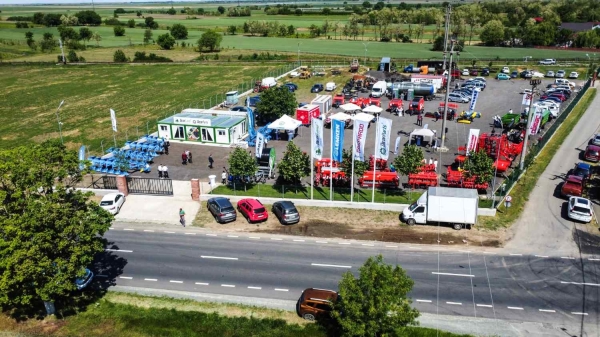 STOC IMPRESIONANT DE PIESE DE SCHIMB“Aș vrea să știți un lucru foarte important, și anume faptul că noi ne-am asumat și am făcut constant eforturi pentru a dispune de stocuri consistente, în prezent peste 700 de echipamente disponibile și peste 50.000 repere de piese de schimb, pentru a fi cât se poate de pregătiți în satisfacerea cerințelor dumneavoastră”, a declarat Silviu Pricop, Directorul Comercial Dicor Land. SERVICIILE DICOR PARTS”Am căutat în permanență noi metode pentru a veni în întâmpinarea dumneavoastră, cum ar fi dezvoltarea departamentului Dicor Parts - Piese de schimb, accesorii și consumabile multimarcă, deschiderea atelierului de sertizare din parcul de la Braniștea, dotat cu echipamente de ultimă generație, pregătit să vă furnizeze orice tip de furtun, promovarea serviciului de Garanție Extinsă, pe care-l puteți accesa pentru orice echipament achiziționat de la Dicor Land și multe altele”, a menționat Silviu Pricop. DICOR LAND - FURNIZOR DE TOP Dicor Land este unul dintre furnizorii de top de utilaje agricole, piese, soluții tehnice, service și servicii de finanțare necesare realizării performanței în agricultură. Încă de la început, viziunea noastră s-a axat pe a oferi pieței din România un partener de încredere pentru fermieri. Întrucât România are nevoie de susținere pentru a-și atinge potențialul agricol, Dicor Land își canalizează eforturile pentru a putea satisface nevoia constantă de parcuri agricole și puncte de service care astăzi acoperă și fermierii din sudul țării, prin localitatea Bucu, jud. Ialomița.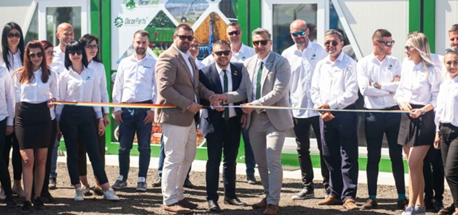 DICOR LAND ÎN 3000 DE FERMEDicor Land are un stoc de peste 700 de utilaje agricole, de la pluguri, scarificatoare, combinatoare și până la semănători, mașini de erbicidat, fertilizatoare, utilaje pentru prelucrarea fânului, sisteme de irigat etc. Puteți oricând să optați pentru garanții extinse și să vă preocupați doar de planul agricol și realizarea acestuia, fără a avea grija defecțiunilor timpurii. În ultimul an, compania noastră a ajuns în 3000 de ferme, a vândut peste 1200 de utilaje și echipamente agricole și peste 150.000 piese de schimb. Dicor Land a încheiat anul 2021 pe primul loc în topul dealerilor pentru mărcile Maschio Gaspardo și Olimac și s-a remarcat ca dealer reprezentativ pentru producători de renume precum Lemken, Irtec, Pronar, Madara. un articol de  DICORLAND , mai multe pe această temă https://dicorland.ro/Tehnologia Himel asigură cash-flow-ul fermei , Ferma , 06 iulie 2022 Ferma Agriral Mercury Trade, administrată de Andrei Popa din Buta, jud. Argeş, îşi asigură cash-flow-ul cu tehnologie Himel. Cine este tânărul antreprenor și cum supraviețuiește din punct de vedere economic!Reporter: Cine este Andrei Popa?Andrei Popa: Sunt fermier în regiunea de sud a țării. Am preluat ferma tatălui meu (fie-i țărâna ușoară!), după care am făcut câteva proiecte. Desigur, cu greutățile aferente. Printre investiții se numără și o fermă de porci. Acum activitatea mea se restrânge la cultivarea a circa 850 hectare de teren plus valorificarea unor produse secundare.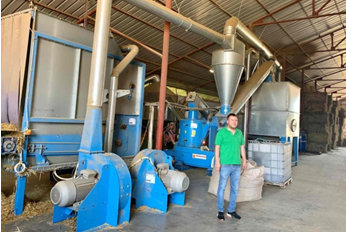  Reporter: La ce produse secundare vă referiți?Andrei Popa: Cultiv 400 ha de păioase, 400 ha de rapiță și 50 ha de lucernă. Pe lângă lucernă, trebuie să procesăm și paiele de grâu și tulpinile de rapiță. Ar fi păcat să nu le valorificăm superior, nu? De aceea, am realizat încă un proiect de investiții, în valoare de circa 600.000 de euro, într-o instalație de granulare fibroase (paie și lucernă), făcută cu firma HIMEL. Proiectul a inclus și achiziția câtorva utilaje absolut necesare în câmp. Reporter: Care este beneficiul unei astfel de instalații?Andrei Popa: Cel mai important beneficiu este acela că îți asigură un cash-flow, în condițiile în care fermierii realizează venituri de regulă de două ori pe an! Bine, încasez 750 lei/tona de așternut sau de combustibil - peleți din paie (eu fac 90% export de peleți pentru așternut) și 1200 lei/tona de peleți din lucernă. Nu e mult, dar ajută! Suntem pe profit și asta este cel mai important. Reporter: De ce ați ales să mergeți împreună cu HIMEL pentru această investiție?Andrei Popa: Am ales firma HIMEL pentru că este un partener în care și alți fermieri din România au avut încredere pentru acest gen de linii tehnologice. Am văzut câteva instalații și mi-am dat seama că la Himel sunt cel puțin pe două trenduri economice, așa că am decis să investesc în tehnologia lor pentru acest proiect. După punerea în funcțiune, echipa HIMEL ne ajută cu reglajele și cu piesele de schimb. Reporter: Ce capacitate are instalația dumneavoastră și cu câți oameni lucrați?Andrei Popa: Este nevoie de 1-2 oameni, inclusiv mecanicul de fork-lift. Din aceste utilaje am două, absolut necesare pentru acest proiect, precum și o presă de mare densitate. Într-un schimb reușesc să fac 6-9 tone, adică aproximativ două TIR-uri/săptămână. Pe viitor aș vrea să lucrez măcar în două schimburi. Reporter: Cum e situația la peleții de lucernă? Se granulează mai greu decât paiele? Au trecere?Andrei Popa: Este mai ușor. Cu această instalație realizez cu circa 20% mai mult decât în cazul paielor! Peleții de lucernă se caută foarte bine, dar în condițiile secetei din ultimii ani, trebuie să irigi și să strângi patru coase, pentru a ieși nu doar ușor profitabil, ci chiar să dezvolți noi proiecte. Reporter: Apropo de noile proiecte: care sunt planurile de viitor din punct de vedere tehnologic?Andrei Popa: Mă interesează o mașină de însăcuit la saci mici, pentru pet-shop-uri, și un by-pass, pentru a livra făină de lucernă către proprietarii de FNC-uri care știu cât de valoroasă este proteina din lucernă. Mai vreau să-mi mecanizez o hală pentru depozitarea cerealelor și să-mi reactivez micro-FNC-ul de furaje concentrate. Doresc să continui investițiile cu partenerii HIMEL, deoarece aceștia au experiența necesară și pe aceste direcții. Sunt mulțumit de instalația achiziționată și sper că și la noile proiecte de dezvoltare o să-mi fie satisfăcute cerințele atât din punct de vedere tehnic, cât și economic.                                                        un articol de LIVIU CECLAN, mai multe pe această temă https://himel.dePrea puține unități de procesare în zona Moldovei. Ce vor să facă fermierii , Viorela Pitulice ,   06 Jul 2022 Regiunea Moldovei este una dintre cele mai sărace în unități de procesare, iar, din păcate, în ultimii ani au mai dispărut și o parte dintre cele care reușiseră să supraviețuiască după 1989. Acum, fermierii cer sprijinul statului pentru a realiza investiții în sectorul agroalimentar, mai ales că avem de-a face cu un context international de pe urma căruia ar putea să câștige.Fermierii moldoveni spun că este nevoie, în primul rând, de o fabrică de ulei, dar și de alte capacități de producție care să valorifice materiile prime locale livrate acum în mare parte la extern.“În județele din zona Moldovei, fermierii lucrează în jur de 1,2 hectare de culturi agricole, iar în zonă sunt doar 3 sau 4 unități de procesare, în afară de partea de panificație-morărit, și care nu preiau din producție decât maximum 10%, restul se exportă. Avem nevoie de unități de procesare. Noi am făcut deja demersuri pe lângă Ministerul Agriculturii, am prezentat un proiect pentru o asemenea unitate de procesare care să se poată amplasa în zona noastră. La nivelul anului precedent, o astfel de fabrică însemna o investiție de peste 100 mil euro", a declarat Emil Bălteanu, președintele Asociației Grânarii, la târgul Agriventura organizat recent la Podu Iloaiei.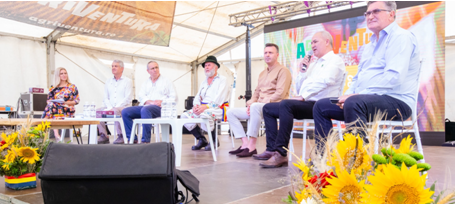 Din păcate, în viitorul Plan Național Sstrategic (PNS) valorea alocărilor pentru investiții în industria agroalimentară se ridică la macimum 15 milioane euro pe proiect, o sumă majorată semnificativ față de ceea ce s-a acordat până acum, dar care reprezintă totuși prea puțin pentru a realiza o fabrică care să proceseze volume mari de produse agricole. O delegație a asociației s-a întâlnit recent cu conducerea Ministerului Agriculturii, ocazie cu care fermierii moldoveni au cerut sprijinul pentru înființarea unei unități de procesare a produselor oleaginoase în zona de Nord-Est a țării, dar și a altor capacități mari de în contextul războiului din Ucraina. Ei au solicitat un parteneriat cu statul român care să presupună inclusiv alocări sau linii de finanțare în completarea sumelor prevăzute în Planul Național Strategic.INDUSTRIE ALIMENTARAProiect: Băuturile cu zahăr, mai scumpe, Mirela Dădăcuș , 06 Iulie 2022  Românii ar putea plăti mai mult pentru băuturile cu conținut de zahăr. Este efectul propunerii de crestere  a TVA de la 9 la 19%, măsură care se regăsește într-un proiect de ordonanță de urgență elaborat de Ministerul Finanțelor. Măsura ar trebui să ducă la  o descurajare a consumului de sucuri și implicit la scăderea cazurilor de obezitate, spun guvernanții. Și va aduce și bani la buget.  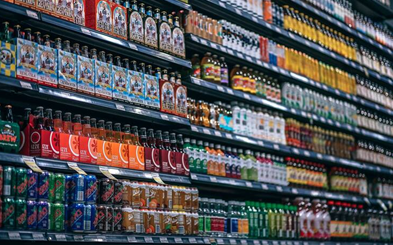 Însă, spre deosebire de România, alte state europene au direcționat banii încasați din taxa pe zahăr spre sistemul de sănătate publică, desfășurând campanii informare și prevenție. Mai trebuie spus că un raport privind Europa, publicat de Organizația Mondială a Sănătății pe 2022, arată că aproximativ 58% dintre adulții români sunt supraponderali. Aproximativ 30% dintre copiii în vârstă de 7-9 ani sunt supraponderali în România, în timp ce între 15 și 20% dintre ei sunt obezi. Potrivit sindicatelor din industria alimentară, Organizaţia Mondială a Sănătăţii recomandă ca statele să combine taxarea, cu restricţii de marketing pentru aceste produse, în special în ceea ce-i priveşte pe copii, şi cu politici educaţionale pentru a reduce supraconsumul de zahăr şi a opri creşterea numărului de persoane care suferă de diabet.Va descuraja consumul majorarea TVA ului la băturile cu zahăr? Răspunde la această întrebare Dragoș Frumosu, preşedintele Federaţiei Naţionale a Sindicatelor din Industria Alimentară din România, invitatul emisiunii Sănătatea FM.Emisiuni disponibile : https://www.rfi.ro/tag/sanatatea-fm ; https://www.rfi.ro/sites/all/themes/rfi/assets/img/jplayer.red.png La băuturile nealcoolice nu va mai fi TVA redus. Ce impact va avea măsura asupra industriei? , By RO.aliment author, July 6, 2022Guvernul a devenit mai grijuliu cu sănătatea românilor. Nu brusc, ci începând cu 1 ianuarie 2023, când și-a propus să excludă din sfera de aplicare a facilităţii cotei reduse de TVA de 9%, pe lângă băuturile alcoolice (excepţia impusă de Directiva 2006/112/CE privind sistemul comun al TVA) şi băuturile nealcoolice care se încadrează la codul NC 2202 10 00 şi 2202 99, respectiv băuturile nealcoolice care conţin adaos de zahăr sau alţi îndulcitori precum și băuturile nealcoolice aromatizate.„Această măsură are în vedere descurajarea consumului de băuturi racoritoare îndulcite cu zahăr, băuturi energizante etc., cu impact important asupra sănătăţii consumatorilor. Faţă de alimentele cu adaos mare de zaharuri, produsele lichide, precum băuturile răcoritoare îndulcite cu zahăr, ar avea un impact mai mare asupra sănătăţii, deoarece consumatorul nu are imaginea concretă a cantităţii de calorii ingerate, spre deosebire de produsele zaharoase solide asupra cărora percepţia calorică este bine cunoscută. În plus, caloriile lichide nu au proprietati puternice de saţietate şi nu suprimă foamea, astfel că ele sunt consumate în cantităţi mult mai mari, aportul caloric fiind în ansamblu mai mare,” își explică executivul măsura, în expunerea de motive la proiectul de act normativ care își propune modificarea Codului Fiscal.Venituri suplimentare pentru bugetDe fapt, este mult mai probabil ca sănătatea românilor să fi contat mai puțin, iar măsura să fi vizat doar activarea unor surse suplimentare de venituri pentru bugetul statului.Piaţa băuturilor răcoritoare carbogazoase, care majoritatea au un conţinut ridicat de zahăr, este de circa 920 mil. de euro. Astfel, TVA-ul încasat din această piaţă, la o cotă de 9%, este de circa 83 de milioane euro anual. Cu o creştere a TVA-ului la 19% statul ar încasa în total 180 de milioane de euro, cu aproape 100 de milioane de euro mai mult.În categoria băuturilor care nu vor mai beneficia de cotă redusă de TVA nu intră doar sucurile, ci și produse precum berea radler astfel că suma arătată mai sus va fi și ma mare.Din păcate, nu existăun studiu de impact care să arate care sunt efectele aceste creșteri asupra sectorului.În România, există nu mai puțin de 15 fabrici care produc băuturi răcoritoare și exportă în 10 țări străine.„Dacă acum se ia în calcul o creștere cu 10 puncte procentuale peste noapte, fără o consultare publică, fără o consultare a industriei și fără un studiu de impact prealabil, această măsură ar reprezenta un adevărat șoc, care va avea un impact sever asupra industriei de băuturi răcoritoare, dar nu numai. Din păcate, cel mai mult vor avea de suferit consumatorii, aflați deja într-o situație dificilă și care simt în propriile buzunare efectele inflației tot mai mari în fiecare zi”, spune Adelina Țînțariu, Director Executiv ANBR.Cu cât va scădea consumul?Două studii finlandeze care luau în calcul o creștere cu 10% prețului produselor cu conținut mare de zahăr (la fel ca și în cazul nostru) arătau că, pentru o astfel de scumpire consumul ar scădea cu aproximatv 1,5%.La noi este însă posbil ca reducerea consumului de astfel de produse să fie ceva mai mare având în vedere că veniturile românilor sunt mult mai mici decât cele ale finlandezilor. Sunt voci care spun că scăderea consumului ar putea fi și de 50%. Conform datelor ANBR, în 2010, la ultima majorare de TVA cu 5% (nu 10% ca în prezent), vânzările de băuturi răcoritate au scăzut cu 50% în prima lună. Nu mai puțin de 5 ani au fost necesari pentru ca industria locală din acest domeniu să-și revină, iar revenirea completă s-a produs abia în contextul introducerii cotei de TVA de 9% pentru alimentele de bază, în 2015.Alte studii britanice, care au în vedere o creștere mai substanțială a taxelor pe conținutul de zahăr – 15-40% – prognozau o scădere a consumului cu 15-20%.Lângă noi, guvernul de la Budapesta aplică din septembrie 2011 taxe pentru îmbunătăţirea sănătăţii publice. Pachetul conţine taxe suplimentare de 4% nu doar pentru băuturi îndulcite, ci şi pentru băuturi energizante, snacksuri sărate, condimente, conserve de fructe şi produse dulci preambalate. Rezultatul? Eva Martos, directorul general al Institutului Naţional pentru Alimente şi Ştiinţa Nutriţiei din Ungaria, spune că un număr mare de maghiari, peste 20% din total, şi-au redus consumul de junk food, acest lucru datorându-se atât preţurilor mai mari, cât şi companiei publice de informare care a însoţit iniţiativa. Modelul maghiar a fost lăudat de Organizaţia Mondială a Sănătăţii şi de diverşi specialişti în sănătate publică. Suprataxa a avut un impact şi asupra producătorilor de junk food. În 2018, circa 40% dintre aceştia îşi modificaseră reţetele pentru a-şi face produsele mai sănătoase.Polonia, Italia și Spania sunt de asemenea printre statele din UE care aplică taxe pe produsele cu conținut ridicat de zahăr.Cum ne pregătim de criză. Liviu Şotre, Lidas Tulcea: Sunt provocări mari cu noile costuri la utilităţi, materiale de construcţii şi cu găsirea forţei de muncă, dar trebuie să ne adaptăm, Mirabela Tiron , 06.07.2022   Compania Lidas a demarat construcţia pentru a doua fabrică de panificaţie, în Cataloi,  o investiţie de 46 de milioane de euro.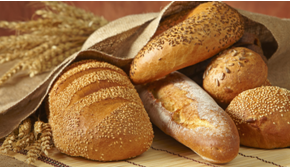 Compania Lidas din judeţul Tulcea, controlată de antreprenoarea Elena Anastase, care deţine o fabrică de panificaţie în localitatea Mineri din Tulcea, dar şi propria reţea de magazine, a finalizat anul trecut cu afaceri de 86,6 milioane de lei, în creştere cu 12,5% faţă de anul anterior, iar pentru acest an a bugetat o creştere cu 10% a businessului.„Trebuie să ne adaptăm la tot ce se întâmplă acum în piaţă, la noile preţuri ale energiei, la preţul materialelor de construcţii şi la găsirea angajaţilor. Sunt provocări mari, este greu  să ne raportăm la anii trecuţi. Este o criză, dar eu sunt optimist şi o văd ca o nouă reaşezare. Suntem în negocieri cu constructorii şi furnizorii, trebuie să fim gata cu noua fabrică de panificaţie până la finalul acestui an“, a spus pentru ZF Liviu Şotre, directorul general al Lidas.Compania Lidas a demarat construcţia pentru a doua fabrică de panificaţie, în Cataloi,  o investiţie de 46 de milioane de euro,  jumătate  din sumă fiind asigurată printr-un ajutor de stat. Fabrica ce trebuie să fie gata până la 1 decembrie va avea două linii de producţie, aici se vor produce produse de panificaţie şi patiserie congelată. Aceasta este una dintre cele mai mari investiţii din sectorul de panificaţie din ultimii ani şi printre cele mai  mari făcute de un antreprenor român.Liviu Şotre, Lidas din Tulcea: Una din provocări este să găsim 200 de oameni pentru noua fabrică de panificaţie , Mirabela Tiron , 06.07.2022, Compania Lidas din judeţul Tulcea, controlată de antreprenoarea Elena Anastase, care deţine o fabrică de panificaţie în localitatea Mineri din Tulcea dar şi propria reţea de magazine, a finalizat anul trecut cu afaceri de 86,6 mil. lei, în creştere 12,5% faţă de anul anterior, iar pentru acest an a bugetat o creştere cu 10% a businessului.„Trebuie să ne adaptăm la tot ce se întâmplă acum în piaţă, la noile preţuri ale energiei, la preţul materialelor de construcţii şi la găsirea angajaţilor. (...) Ne aflăm în plin proces de recrutare, căutăm forţa de muncă în Tulcea dar şi în ţară, oferim şi cazare celor din afara judeţului. Recrutăm pentru poziţii de management şi pe tehnic iar apoi vom recruta angajaţii pentru producţie“, a declarat pentru ZF Liviu Şotre, directorul general al Lidas. Compania caută peste 200 de angajaţi pentru noua fabrică. Lidas a demarat construcţia pentru a doua fabrică de panificaţie, în Cataloi (judeţul Tulcea),  o investiţie de 46 de milioane de euro,  jumătate   din sumă fiind asigurată printr-un ajutor de stat. În această fabrică, ce trebuie să fie gata până la 1 decembrie,  se vor produce produse de panificaţie şi patiserie congelată.Aceasta este una din cele mai mari investiţii din sectorul de panificaţie din ultimii ani şi printre cele mai  mari făcute de un antreprenor român. ZF INNOVATION HOTSPOT. Claire Wisbey, director comunicare ştiinţifică, BAT: „În prezent, 12% din venituri provin din noile categorii de produse“ , 06.07.2022, Ioana Matei   https://www.zf.ro/innovation-hotspot/zf-innovation-hotspot-claire-wisbey-director-comunicare-stiintifica-20977064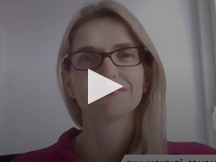 Pe piaţa locală, compania BAT a investit peste 500 de milioane de euro în unitatea de producţie din Ploieşti.„Avem un obiectiv ambiţios: să avem 50 de milioane de consumatori ai noilor produse care nu ard tutunul până în 2030. Iar la final de 2021 am ajuns deja la 18,3 milioane. Doar în primul trimestru al acestui an 1,1 milioane de consumatori au ales produsele noastre alternative la fumat, ceea ce arată că, într-adevăr, oamenii îşi doresc să facă schimbarea şi că identifică în portofoliul nostru produse care funcţionează“, a descris Claire Wisbey, director de comunicare ştiinţifică la BAT, câteva dintre rezultatele relevante pentru obiectivele pe termen lung ale companiei pe care o reprezintă. Ea a vorbit în cadrul celei mai recente ediţii a emisiunii Innovation Hotspot despre misiunea BAT, aceea „de a construi un viitor mai bun reducând impactul afacerii sale asupra sănătăţii, prin găsirea de modalităţi care să îi încurajeze pe fumătorii din toată lumea să aleagă alternative mai puţin riscante pentru fumat“.Compania a înregistrat rezultate solide de creştere în business, iar cele mai importante sunt pe segmentul acestor noi categorii de produse, care nu ard tutunul: în prezent, 12% din veniturile grupului sunt realizate de noile categorii, în timp ce în 2017 nivelul era de doar 4%. „Dar nu doar în performanţele financiare vedem cu adevărat transformarea“, subliniază Claire Wisbey. Ea lucrează în divizia de Cercetare şi Dezvoltare (R&D), iar una dintre priorităţi este să investească semnificativ în ştiinţă şi în inovaţie continuă, pentru a avea o bază solidă a transformării.“„Din 2018, compania BAT a investit peste 1,2 miliarde de lire sterline în cercetare şi dezvoltarea noilor categorii de produse. Au, de asemenea, peste 1.500 de specialişti în cercetare şi dezvoltare în întreaga lume. „Produsele pe care consumatorii le au în mâinile lor au fost testate riguros, sunt inovatoare şi îndeplinesc standardele de calitate pe care aceştia o cer. De exemplu, toate produsele noastre trec prin sute de ore de testare înainte de a ajunge la consumator. Aceasta pentru că recunoaştem că inovaţia este cheia. Dar consumatorii trebuie să fie pe primul loc în ceea ce priveşte modul în care testăm produsele. Iar inovaţia pe care o punem la dispoziţia consumatorilor trebuie să fie de calitate, să ofere siguranţă, dar şi satisfacţia pe care aceştia o merită“, a descris Claire Wisbey raţiunea acestor investiţii.În prezent, BAT a lansat noile tipuri de produse în peste 57 de pieţe din întreaga lume.În ceea ce priveşte rezultatele din România, la cea de-a 25-a aniversare aici BAT a publicat rezultatele impactului economic al companiei, care arată o contribuţie totală de peste 125 de miliarde de euro în economia locală. „Din perspectiva impactului economic, cât şi a celui social, am investit masiv în fabrica noastră (din Ploieşti N.Red.), care este una dintre cele mai mari din Europa, care produce consumabile pentru glo, produsul nostru care încălzeşte tutunul.  Ceea ce este foarte relevant, în contextul creşterii absorbţiei acestor produse în întreaga Europă“, adaugă ea. BAT a investit peste 500 de milioane de euro în unitatea de producţie din Ploieşti, iar o parte din această investiţie a fost realizată pentru dezvoltarea liniilor de producţie pentru consumabilele din tutun pentru glo, cel mai inovator dispozitiv al companiei pentru încălzirea tutunului. Aceasta este a doua cea mai mare unitate de producţie din Uniunea Europeană şi între primele cinci ale grupului la nivel global. BAT este liderul pieţei tutunului în România, cu peste 3.000 de angajaţi şi cu o contribuţie totală de-a lungul timpului de 24 de miliarde de euro la bugetul statului, potrivit informaţiilor communicate de reprezentanţii companiei.Claire Wisbey ocupă în prezent poziţia de director comunicare ştiinţifică în cadrul BAT. Ea are peste 25 de ani de experienţă în domenii precum cercetare şi farmacologie la nivel naţional şi internaţional şi a colaborat în mod direct cu biroul de coordonare a sistemului de sănătate publică din Marea Britanie şi cu biroul de coordonare a operaţiunii Warp Speed din Statele Unite ale Americii. În cadrul BAT, Claire are ca principale obiective creşterea nivelului de cunoaştere şi înţelegere a produselor cu risc redus dezvoltate de companie, precum şi comunicarea rezultatelor programului extins de cercetare în susţinerea portofoliului noilor categorii de produse pentru reducerea riscurilor asociate fumatului (Tobacco Harm Reduction). În plus, coordonează comunicarea asociată portofoliului extins de produse cu nicotină al companiei.Vine recesiunea? Cât de aproape este? Cât de puternică va fi? Va fi distructivă sau va remedia dezechilibrele care produc inflaţia de acum? Bogdan Cojocaru , 06.07.2022,   Deşi probabilitatea venirii recesiunii creşte, companiile din SUA şi Europa caută cu disperaresă facă angajări.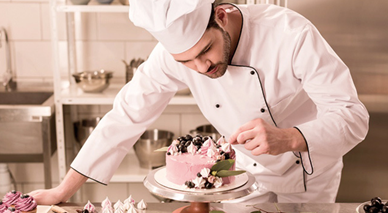 Cu creşteri de dobânzi agresive şi cu preţuri ale energiei care bat record după record, pe pieţele financiare şi în discuţiile analiştilor se instalează teama că o nouă recesiune va lovi Europa, SUA şi chiar economia globală. Cei prudenţi vorbesc doar de stagflaţie, adică activitate economică slabă şi inflaţie ridicată şi persistentă. În Europa de Est, în acest scenariu s-ar încadra deja Polonia, cea mai mare economie din regiune.Cel mai vizibil efect al unei recesiuni de amploare mondială ar fi, preconizează  strategii de la Citi, o bancă americană, prăbuşirea preţului petrolului la 65 de dolari barilul până la sfârşitul acestui an şi până la 45 de dolari pe baril în 2023.Ieri, Brentul, referinţa pentru piaţa internaţională a ţiţeiului, era tranzacţionat la 112 dolari pe baril, tendinţa fiind de scădere tocmai pentru că temerile că vine recesiunea sunt puternice, iar o scădere a activităţii economice ar aduce cererea mai aproape de nivelul ofertei. Preţurile petrolului, dar şi ale gazelor naturale au explodat în ultimele luni deoarece există pericolul ca Rusia să oprească brusc exporturile către ţările care fac presiuni să-şi retragă armata din Ucraina.Un alt efect al fricii de recesiune, vizibil ieri, este că euro s-a depreciat faţă de dolar la cel mai mic nivel din ultimii 20 de ani. În teorie, o monedă mai slabă este bună pentru exportatori pentru că le face mărfurile mai ieftine pe pieţele internaţionale, dar alimentează inflaţia.Rezerva Federală americană, stăpâna dolarilor, a dat deja startul unui ciclu de majorări de dobândă agresive pentru a opri inflaţia, în timp ce Banca Centrală Europeană este doar în etapa de pregătire. Pe de altă parte, această teamă de recesiune ar putea limita capacitatea băncii centrale de a înăspri politica monetară, după cum scrie CNBC.Dobânzi mai mari înseamnă credit mai scump, frână pentru creşterea economică şi sprijin pentru aprecierea monedei. Dolarul se apreciază pentru că este considerat activ de adăpost. În zona euro, teama că vine recesiunea creşte în condiţiile în care preţurile gazelor cresc, sunt aplicate planuri de raţionalizare a consumului, iar războiul din Ucraina nu pare să se apropie de vreun sfârşit.O bună parte din industria germană se bazează pe gaze naturale, în special pe cele importate din Rusia. Indicele economic Sentix pentru luna iulie arată că încrederea investitorilor din zona euro, regiune cu19 state, este la cel mai scăzut nivel din mai 2020. Acest lucru sugerează că recesiunea este „inevitabilă“.Economistul-şef al Berenberg Bank, Holger Schmieding, a spus pentru Financial Times că şansele ca SUA şi Europa să se confrunte cu scădere economică anul viitor au trecut de 50%. „Ceea ce era un risc în creştere a devenit scenariul de bază“, a explicat el.Goldman Sachs a dublat de la 15% la 30% probabilitatea unei recesiuni americane anul acesta. Pentru următorii doi ani, probabilitatea este de aproape 50%. Peter Hooper, economist la Deutsche Bank, fost oficial al Fed şi primul strateg de pe Wall Street care a prognozat recesiune în SUA, apreciază că Fed va trebui să crească şi mai agresiv dobânzile deoarece inflaţia este prea puternică.Neil Shearing, economist-şef la Capital Economics, crede că pericolul de recesiune este cel mai mare în Europa, unde o criză a costului vieţii, care are la bază inflaţia uriaşă, se dezvoltă în paralel cu una a gazelor naturale. Martin Wolburg, analist la asigurătorul Generali, spune că Rusia poate trimite Europa în recesiune închizând robinetul cu gaze.Experţii de la Nomura vorbesc de o încetinire globală sincronizată pentru următoarele 12 luni şi apreciază că SUA, zona euro, Canada, Australia, Japonia, Marea Britanie şi Coreea de Sud vor intra în recesiune.Calculele S&P Global arată că economia din zona euro se va duce în jos în prima jumătate a anului viitor dacă BCE înăspreşte mai agresiv politica monetară pentru a stopa inflaţia. Aceasta ar atinge vârful în ultimul trimestru din 2022 şi va avea o valoare medie de 4% în 2023. Inflaţia din zona euro a fost de 8,6% în iunie. Ţinta BCE este de 2%.Dar nu toată lumea este pesimistă. Katharina Utermöhl, de la Allianz, spune că sectoarele închise de pandemie, cum ar fi cel al turismului, îşi vor continua revenirea rapidă, susţinând activitatea economică în timpul verii. Până la venirea recesiunii, indicatorii economici din SUA şi Europa arată încetinirea activităţii.Încetinirea se simte şi în Europa de Est. ING a analizat economia poloneză şi a găsit că stagflaţia s-a instalat deja acolo. Inflaţia a mai încetinit, dar este în continuare foarte ridicată. Companiile sunt pesimiste. Consumul nu mai are baze solide. ING se aşteaptă la o recesiune tehnică în 2022.Nicio recesiune nu seamănă cu alta. Cea provocată de ultima criză financiară globală a fost distructivă pentru afaceri şi piaţa muncii, iar durerea a fost acutizată de măsuri dure de austeritate mai ales în Europa. Cea adusă de pandemie a fost mai adâncă, dar guvernele au protejat locurile de muncă şi consumul. Acum, companiile continuă să facă angajări şi se confruntă cu o penurii de forţă de muncă. Puterea de negociere a salariilor este în mâinile angajaţilor. Salarii mai mari înseamnă putere de cumpărare mai mare pentru consumator, dar şi resurse mai mici pentru investiţii în sectorul corporate.Victor Teioșanu, Head of Premium Brands Ursus Breweries: ”Peroni Nastro Azzurro revine ca partener principal la Neversea”  , La zi  , Carol Popa Miercuri, 06 Iulie 2022   În această vară, Peroni Nastro Azzurro se întoarce ca partener principal la Neversea, cel mai mare festival de muzică de pe litoral, care se va desfășura în perioada 7 – 10 iulie, la Constanța.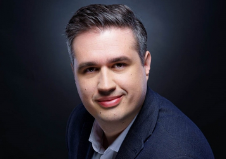 Brandul italian de bere super-premium va încânta participanții de pe Island of Dreams cu numeroase experiențe, invitându-i să se relaxeze, să se detașeze și, mai presus de toate, să se bucure de fiecare moment.„Suntem bucuroși că Peroni Nastro Azzurro revine la Neversea, după o pauză de doi ani în care cu toții am așteptat cu nerăbdare reluarea festivalului. Ne dorim ca și anul acesta să venim în întâmpinarea festivalierilor cu experiențe memorabile, în stilul unic italian. Astfel, The House of Peroni Nastro Azzurro aduce la viață ospitalitatea italiană, iar oamenii vor putea descoperi o mulțime de surprize și experiențe pentru a se bucura de fiecare moment de festival. Nu în ultimul rând, vom continua acțiunile din sfera responsabilității față de mediu și îi vom răsplăti pe cei care aleg să colecteze doze de aluminiu în vederea reciclării, relaxându-se și trăind fiecare moment în mod responsabil.”– Victor Teioșanu, Head of Premium Brands Ursus Breweries.Prima locație The House of Peroni Nastro Azzurro a fost lansată la Roma, cu un concept unic dedicat berii italiene numărul 1 în lume, care întruchipează stilul, gustul și cultura italiană autentică. De această dată, House of Peroni Nastro Azzurro se va instala, pentru 4 zile, la malul Mării Negre, cu surprize, experiențe unice, dar mai ales sărbătorind bucuria de a trăi.În cadrul ediției din acest an, Peroni Nastro Azzurro îi va întâmpina pe festivalieri cu o serie de activări care vor reda atmosfera Italiei, oferindu-le acestora șansa de a câștiga un scuter italian. Mai mult, Peroni Nastro Azzurro reia acțiunea de colectare și reciclare a dozelor de aluminiu în cadrul Neversea. Festivalierii care aleg să protejeze mediul înconjurător pot folosi dispozitivele amplasate în festival, care colectează și compactează doze de aluminiu în vederea reciclării. Eforturile lor vor fi răsplătite cu diverse accesorii de festival, iar premiile pot fi colecționate în perioada evenimentului.Nu în ultimul rând, festivalierii vor putea savura noua vedetă din portofoliul Ursus Breweries, Peroni Nastto Azzurro 0.0% alcool, cea mai mare inovație a brandului până în acest moment.Peroni Nastro Azzurro 0.0% alcool pastrează aceeași efervescență și experiență unică a Peroni Nastro Azzurro datorită procesului inovator, prin care alcoolul este eliminat în punctul final al producției berii. Noul produs din portofoliul super-premium al Ursus Breweries marchează un pas important în angajamentul companiei de a încuraja consumatorii să opteze pentru un consum responsabil.H2On, ofertă completă de hidratare: apă de calitate, dozatoare, pompă pentru bidon apă. Interviu cu Nathaniel Geană Parteneri Profit.ro scris ieri,   În România, a fost anunțat de curând primul cod roșu de caniculă al verii, ceea ce a redeschis discuțiile despre nevoia unei hidratări corespunzătoare, cu minimum 2 litri de apă pe zi, mai ales pentru persoanele mai sensibile, printre care seniorii, femeile însărcinate etc. 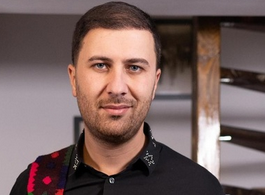 În acest context, am discutat cu Nathaniel Geană, proprietarul H2On, companie care livrează apă acasă și la birou, în toată țară. Oferta respectivului brand românesc este completă, de la apă de calitate superioară la dozatoare și pompe pentru bidon apă. În cadrul interviului, proprietarul H2On a vorbit despre noutățile companiei pe care o conduce, mai precis planurile de extindere și recunoașterea internațională de care se bucură apa comercializată către persoanele fizice și juridice din toată România. Ați ajuns de la o acoperire de aproximativ 30 de județe, anul trecut, la o acoperire națională, în prezent. Care sunt planurile de viitor ale companiei pe care o conduceți? Nathaniel Geană: Într-adevăr, am reușit într-un timp foarte scurt să devenim o companie care poate livra produsele și serviciile din portofoliu în absolut toată țara, de la cel mai mic sat până la cel mai mare municipiu. Nu este un lucru simplu și vreau să vă mărturisesc că, atât eu, cât și întreaga echipă H2On, suntem foarte mândri de acest aspect. În plus, doresc să va dezvălui în premieră faptul că am finalizat cu succes achiziția fondului de comerț al grupului Sam Mills, care opera acest business sub brandul Smarald. H2On, ofertă completă de hidratare: apă de calitate, dozatoare, pompă pentru bidon apă. Interviu cu Nathaniel Geană Am preferat să nu dezvăluim această tranzacție până nu a fost finalizată, deoarece am trecut printr-un un proces de lungă durata și poate prin cele mai dure negocieri la care am participat. Nu vă ascund faptul că, la început, eram sceptic în acestă privința, deoarece mă gândeam la ce ne așteaptă ținând cont că era vorba de o companie cu o tradiție de peste 20 de ani și care ocupă locul 4 în piața de water-cooler. Însă acum, după finalizarea tranzacției, pot să vă spun că a meritat din plin tot acest efort și vreau pe această cale să-mi felicit colegii din toată țară pentru muncă depusă. Această tranzacție de succes ne consolidează poziția și ne motivează să nu ne oprim aici; vom reveni în curând cu alte surprize legate de noi achiziții și extinderi! De curând, H2On a fost recompensată pentru a patra oară consecutiv cu un prestigios premiu internațional. Ce reprezintă această distincție pentru brand? Nathaniel Geană: Într-adevăr, apa 100% microbiologic pură și netratată de la H2On a atras din nou atenția chefilor și somelierilor din restaurante cu stele Michelin din Belgia, Franța, Italia, Spania, Portugalia, Ungaria și Olanda. Compania noastră a primit pentru a patra oară consecutiv premiul Superior Taste Award, din partea prestigiosului Internațional Taste Institute din Bruxelles (Belgia), de această dată cu trei stele (punctaj maxim). Pentru noi, este încă o confirmare a calității apei pe care o comercializăm, de care eram deja convinși, însă pentru industrie este o certificare a poziției noastre. Ce diferentiază H2On de celelalte companii din domeniu? Nathaniel Geană: În primul rând, ne distingem prin inovație. La H2On, am conceput un sistem unic, deosebit de eficient, care ne permite să livrăm apă oamenilor atunci când le e sete. În plus, nu impunem nicio comandă minimă sau obligativitatea unui contract, cu alte cuvinte plătești exact ceea ce comanzi, nimic în plus. Nu în ultimul rând, avem o oferta variată, de la bidoane de 19 litri de apă la dozatoare, modele de pompă pentru bidon apă, espressoare și capsule de la brand-uri recunoscute la nivel internațional, precum Julius Meinl, LavAzza sau illy. În plus, în acest an am adăugat în portofoliu și brand-ul de apă AQUAVIA, o apă alcalină, cu un pH de 9,4. Prin urmare, suntem singura companie pe segmentul de 19 litri care are în portofoliu două brand-uri de apă distincte. Iar produsele noastre se vor diversifica și mai mult în curând. În prezent, prețurile practicate de către H2On sunt următoarele: bidon 19 litri - 23 de lei (un preț de doar 1,21 lei per litru), dozatoare - între 450 de lei și 4.400 de lei (în funcție de specificațiile tehnice), pompă pentru bidon apă (electrică) - 79 de lei etc. Mișcări în piața distribuitorilor de apă la 19 litri: locul 3 achiziționează locul 4, H2On își consolidează poziția pe podiumul pieței de dozatoare și apă îmbuteliată în bidoane de 19 litri prin achiziția fondului de comerț al grupului Sam Mills, care este activă de peste 20 de ani sub brandul de tradiție Smarald. Această mutare confirmă planurile de acaparare a cotei de piață pentru brandul deținut de Nathaniel Geană. Anunțul vine la doar câteva zile după ce H2On a fost premiat la nivel internațional. De curând, compania a fost distinsă pentru a patra oară consecutiv (2022, 2021, 2020, 2019) cu premiul Superior Taste Award, de către prestigiosul International Taste Institute din Bruxelles - Belgia, de această dată cu trei stele (punctajul maxim). Jurații, chefi și somelieri de la restaurante cu stele Michelin din Franța, Spania, Italia, Belgia, Olanda, Portugalia și Ungaria au remarcat calitățile apei de la H2On, pe care au descris-o în următorii termeni: "gust răcoritor", "textură fină", "salinitate minerală echilibrată", "aspect ireproșabil", "transparență perfectă", "senzație finală plăcută" și "personalitate distinctă". H2On, ofertă completă de hidratare: apă de calitate, dozatoare, pompă pentru bidon apă. Interviu cu Nathaniel Geană Un dozator de apă este un echipament esențial atât acasă, cât și la locul de muncă, în special pe perioada sezonului cald, întrucât rezolvă într-o manieră elegantă, rapidă și avantajoasă din toate punctele de vedere (financiar, confort etc.) o problemă stringentă: nevoia unei hidratări corespunzătoare, cu minim 2 litri de apă pe zi. Bineînțeles, pe lângă aparatul propriu-zis, care are capacități avansate de răcire/încălzire, dar și alte funcții, în cazul modelelor mai performante, este foarte importantă și calitatea apei din bidoanele montate pe acesta. Aspectul menționat anterior este cu atât mai însemnat în România, unde apa de la robinet nu este întotdeauna potabilă, având culoare, miros și gust care cu greu pot fi catalogate drept îmbietoare. În schimb, dozatorul de apă de la H2On permite accesul la o apă de calitate superioară, 100% microbiologic pură. Conform site-ului H2On, bidoanele de 19 litri pentru dozatorul de apă sunt disponibile la prețul de numai 23 de lei, ceea ce înseamnă un cost de doar 1,21 lei per litru, incomparabil mai mic decât al altor ambalaje disponibile, precum sticlele de 0,33 L, 0,5 L, 1 L și chiar 2 L. În concluzie, dozatorul de apă H2On, împreună cu bidoanele de 19 litri aferente, reprezintă soluția ideală pentru o hidratare corectă, atât din punct de vedere calitativ, cât și cantitativ, mai ales pe perioada verii, când organismul este supus unor temperaturi ridicate și pierde cantități importante de apă prin transpirație. De asemenea, oferta companiei deținute de Nathaniel Geană include și espressoare și capsule de cafea marca Julius Meinl, illy și LavAzza, celebra "licoare neagră" fiind o altă băutură extrem de apreciată de majoritatea românilor.

 COMERT SI ALIMENTATIE PUBLICARezultatele primei săptămâni a „Comandamentului Sezon Estival 2022”, RO.aliment , July 6, 2022Autoritatea Națională Sanitară Veterinară și pentru Siguranța Alimentelor (ANSVSA) anunță bilanțul primei săptămâni din cadrul „Comandamentului Sezon Estival 2022”.Au fost verificate 200 de unități de alimentație publică și de vânzare cu amănuntul de pe litoral.Pentru abaterile de la legislația sanitară veterinară și pentru siguranța alimentelor, constatate cu ocazia controalelor, au fost aplicate 50 de sancțiuni contravenționale, în valoare de 443.600 de lei.De asemenea, a fost confiscată și o cantitate de 149 de kg de produse alimentare improprii consumului uman (carne materie primă, produse finite), care au fost dirijate către unități de neutralizare.S-au stabilit termene de remediere ale neconformităților constatate si termene de recontrol pentru verificarea corectării acestora.Dintre principalele nereguli constatate, menționăm:comercializarea directă către consumatorul final a produselor alimentare în spații neaprobate sanitar veterinar și pentru siguranța alimentelor;ambalarea și etichetarea necorespunzătoare a produselor alimentare, în vederea depozitării și valorificării, precum și comercializarea acestora neetichetate potrivit legislației în vigoare;condiții necorespunzătoare de igienă în spațiile de producție;depozitarea necorespunzătoare a produselor alimentare.Medicii veterinari din cadrul „Comandamentului Sezon Estival 2022” desfășoară acțiuni de control oficial în toate stațiunile de pe litoralul Marii Negre, în echipe mixte, dar și în parteneriat cu alte instituții ale statului cu atribuții de control.Autoritatea Națională Sanitară Veterinară și pentru Siguranța Alimentelor, prin intermediul Direcției din Constanța, pune la dispoziția celor interesați numărul de telefon al „Comandamentului Sezon Estival 2022”: 0786 577 007, unde se pot face sesizări sau se pot obține informații referitoare la diferite aspecte din domeniul siguranței alimentelor. Acest număr funcționează în paralel cu numărul Call – Center-ului ANSVSA: 0800.826.787, apelabil gratuit, din orice rețea de telefonie.Protecția consumatorului, chifteluțe și detergenți , lantulalimentar , 2022-07-06   zmeii protecției consumatorului, horia constantinescu și mihai culeafă, au luat cu asalt magazinele alimentare, unde are atribuții și autoritatea națională sanitar veterinară și pentru siguranța alimentelor. e bine că autoritățile noastre se calcă pe picioare să controleze comercianții, în beneficiul consumatorilor. există însă și efecte perverse. personalul din magazinele respective, probabil sub presiunea șefilor care s-au săturat să încaseze amenzi, freacă vitrinele cu detergenți mai toată ziua.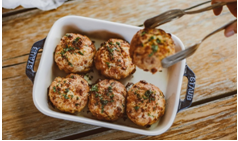 cum au o clipă pauză, cum pun mâna pe lavetă, o moaie în soluția chimică și șterg galantare, tejghele, rafturi, frigidere, chiuvete și ce mai au prin magazin. numai că zoaiele alea, scurse din gestul făcut cu teama de amenzile lui horică constantinescu și mihai culeafă de la anpc, ajung și pe chifteluțele aranjate frumos în caserolă. am pățit-o recent, la un magazin. am cumpărat vreo 8 bucăți și nu am mâncat niciuna: aveau gust de detergent.apoi, la un magazin pe magheru. femeia tocmai făcea un șmotru, probabil a zecea oară în ultimele două ore. cer niște pulpe de pui deja prăjite. femeia lasă laveta și se duce direct cu mâna spre bucățile de carne. ”vă rog, îi zic, puneți-vă mănușile de nylon, nu cu mâna goală” doamna mă ascultă și își pune mănușile. dacă nu i-aș fi zis, iar aș fi mâncat carne spoită cu detergenți.e bine că anpc asaltează magazinele alimentare cu controale. citind comunicatele, descopăr că amenzile le-a dat deseori pentru ”igienă necorespunzătoare”, pentru nu știu ce pete găsite în dosul unei vitrine frigorifice, etc. ca să nu mai ajungă la cheremul unor inspectori cusurgii, care dau amenzi de zeci de mii de lei, șefii magazinelor își pun anagjații să frece toată ziua cu laveta. iar eu, consumatorul, pot foarte bine să beau un pahar cu apă și să scot balonașe pe gură. dacă nu vreau să scot balonașe după vreo chifteluță de la magazin, mă pot duce la vreo cârciumă soioasă, de-a noastră, neaoș româneasccă, pe unde laveta nu trece, fiindcă nici inspectorii zmeilor horică și mihai nu trec.ANCA DOBRESCU, MANAGING PARTNER WWW.PEPRIMAPAGINA.RO:"Criza sanitară şi războiul de la graniţă au schimbat comportamentul de cumpărare al consumatorului român", E.O. , Miscellanea / 6 iulie  Anca Dobrescu, Managing Partner www.peprimapagina.ro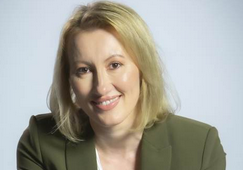 Criza sanitară şi războiul de la graniţă au schimbat comportamentul de cumpărare al consumatorului român, susţine Anca Dobrescu, Managing Partner www.peprimapagina.ro. Printre altele, aceasta a subliniat, în cadrul unui communicat: "Toată lumea încercă să se adapteze la o viaţă în care incertitudinea este singura garanţie. Pandemia şi războiul ne-au învăţat că nu există o modalitate corectă de a răspunde la această stare constantă de nesiguranţă. Mai multe sondaje de opinie de peste ocean au evidenţiat faptul că 21% dintre respondenţi consideră că viaţa nu va mai reveni la normal niciodată. Companiile din România care se adresează cumpărătorului român trebuie să afle cum arată acum consumatorul român şi să ştie ce trebuie să facă pentru a-l determina să cumpere. Pentru a atrage clienţi noi şi pentru a-i păstra, trebuie să cunoşti noile tipuri de consumatori online. Există câteva direcţii din ce în ce mai pronunţate de comportament format şi definitivat de pandemie, digitalizare şi, nu în ultimul rând, de război: consumatorul copleşit, consumatorul influenţat, consumatorul activist".Aceasta spune că tipul de consumator copleşit include consumatori care au atât carieră, cât şi copiii şi care sunt copleşiţi de provocarea zilnică de a echilibra viaţa profesională cu cea personală. Aceşti consumatori sunt obosiţi, foarte ocupaţi şi mereu activi, chiar dacă lucrează de acasă. Îşi vor deschide mereu portofelele pentru brandurile care le oferă o mână de ajutor. Datele au arătat că au mai multe şanse să se confrunte cu următoarele nevoi: renovări majore sau construcţia unei noi locuinţe, au fost promovaţi sau urmează o promovare la job, cumpără a doua maşină sau o înlocuiesc pe cea actuală, caută să-şi refinanţeze un credit ipotecar. Pe lista lor de cumpărături apar articole pentru casă, electrocasnice mari, jocuri şi jucării, produse de bricolaj, echipamente sportive şi de fitness. Consumatorii copleşiţi au cu 158% mai multe şanse faţă de consumatorul mediu să cumpere un dulap sau un spaţiu de depozitare în perioada următoare. De asemenea, faţă de alte segmente de public au cu 45% mai multe şanse să cumpere alcool online, mai ales că 57% dintre acest tip de consumatori recunosc faptul că au mărit consumul de alcool la domiciliu în timpul pandemiei."Consumatorul copleşit este mai înclinat să cumpere produse care sunt prietenoase cu întreaga familie, amuzante şi/sau inovatoare. Le pasă mai puţin dacă achiziţia este rentabilă sau practică. Pentru consumatorii care au fost puternic loviţi de criza din 2020 şi 2021, totul se leagă de predicţia Forrester conform căreia utilizatorii vor căuta produse reconfortante care să le ofere o pauză de la incertitudinea prezentului. 44% preferă să cumpere online decât în magazine, 22% şi-au descărcat o aplicaţie mobilă a unui comerciant care oferă livrări online şi 14% urmăresc minimum un brand pe reţelele de socializare", a mai adăugat sursa citată. Anca Dobrescu ne-a transmis: "Consumatorul copleşit petrece 20-40 de ore pe săptămână online, are şanse mai mari să urmărească brandurile pe reţelele de socializare faţă de consumatorul obişnuit şi urmăreşte ştirile de la televizor. Ascultă podcasturi, investeşte în abonamente pentru platforme de muzică şi streaming, caută informaţii şi recenzii pe YouTube şi petrece mai mult timp pe LinkedIn, TikTok şi Instagram şi mai puţin pe Facebook".Un alt tip de consummator este cel influenţat - un tip de utilizator care verifică recomandările din social media, experţii şi influencerii de pe Instagram, TikTok şi YouTube în procesul de cumpărare. Datele arată că acest tip are mai multe şanse să se confrunte cu următoarele evenimente de viaţă: apariţia unui copil sau căsătoria, obţinerea unei noi specializări, prin intermediul unui curs online. Pe lista sa de cumpărături apar echipamentele sportive şi/sau de fitness, ceasurile şi bijuteriile, sistemele audio pentru casă, mobila de bucătărie, articole pentru casă. Un cumpărător influenţat are cu 50% mai multe şanse să aibă pe lista de dorinţe un fotoliu şi cu 70% mai multe şanse un scaun de tip otoman."Consumatorul influenţat este mai atras de produse care economisesc timp, sunt populare şi care arată foarte bine. Îi pasă mai puţin dacă achiziţia este uşor de utilizat sau luxoasă. Este mai inspirat să cumpere la recomandarea unui influencer, aşa că nu este surprinzător că este tentat de produsele la modă, atractive şi convenabile. Acest tip este cu 59% mai condiţionat în decizie de conţinutul din reţelele sociale, considerându-le cea mai importantă surse de informare pentru alegerile vestimentare. 34% din acest grup au venituri medii şi 4 din 5 caută cel mai bun preţ. Deşi au o listă lungă de dorinţe, au un buget destul de limitat, ceea ce înseamnă că prezintă o tendinţă cu 13% mai mare de a folosi cupoane sau coduri de reduceri", explică Anca Dobrescu. Aceasta apreciază că 55% dintre consumatorii influenţaţi petrec peste 20 de ore pe săptămână online şi preferă să urmărească reţelele de streaming favorite pe telefon. Aceşti consumatori sunt conectaţi la toate reţelele de socializare şi urmăresc în mod constant 2-3 influenceri. Industria ospitalităţii, cea de frumuseţe sau magazinele online cu produse la preţuri accesibile ies mereu câştigătoare când se adresează acestui tip de consumatori. Consumatorul activist (al treilea tip de consumator) acordă prioritate responsabilităţii sociale şi este dispus să plătească mai mult în baza unor principii comune sau pentru a sprijini anumite organizaţii de caritate, care-şi tratează echitabil angajaţii şi/sau au implementate măsuri de protejare a mediului. De exemplu, acest tip de consumator preferă brandurile şi afacerile locale, produsele de tip BIO sau organizaţiile care sprijină refugiaţii. Sunt exact genul de consumatori care iniţiază boicotul brandurilor şi preferă să plătească mai mult pentru a-şi asocia banii cu o companie care reprezintă ceva. Niciodată nu cumpără doar o cutie de şerveţele, ci valorile de brand care se aliniază cu ale lor. Datele au evidenţiat faptul că acest tip de consum este asociat cu momentul căutării unui nou loc de muncă, adoptarea unui animal de companie, pornirea unei mici afaceri ori momentul în care copiii dau examenul pentru carnetul de şoferi. Consumatorul activist cumpără articole pentru casă, pentru dormitor şi baie, muzică, filme, cărţi, căşti audio, electrocasnice pentru bucătărie. Chiar dacă sunt concentraţi pe responsabilitate socială, nu înseamnă că nu cumpără de la corporaţii. Consumatorul activist are mai multe şanse să aibă un abonament la Netflix sau HBO, un card de loialitate la un lanţ de cafenele, un abonament plătit la Emag Genius sau Glovo Prime faţă de consumatorul obişnuit. Consumatorul activist este atras de produsele care sunt durabile, prietenoase cu mediul, inovatoare şi eficiente din punct de vedere energetic. Îi pasă de lumea din jur şi doreşte ca brandurile de unde achiziţionează serviciile şi produsele să facă acelaşi lucru. 80% preferă să cumpere direct de la producători sau micii comercianţi. Apreciază lucrurile handmade, produsele artizanale şi afacerile de familie. Acest grup are o reprezentare semnificativă în rândul consumatorilor generaţiei X şi Baby Boomer. 35% dintre ei au un venit mare spre foarte mare, ceea ce înseamnă că reprezintă un public de valoare. Îşi petrec timp în online, dar sunt mult mai selectivi cu reţelele de socializare şi conţinutul pe care-l preferă. Se regăsesc şi pe Facebook, pe grupuri private, pe YouTube, Reddit şi chiar pe Twitter. Sunt genul de consumatori care citesc mereu pagina Despre noi şi verifică riguros activitatea brandurilor în online, mai arată sursa citată.MIPE: Au fost emise un milion de carduri pe care se încarcă 250 de lei pentru alimente şi mese calde, G.D. , Miscellanea / 6 iulie   Un milion de carduri au fost emise până astăzi, 6 iulie, pe care se încarcă ajutorul de 250 de lei pentru alimente şi mese calde, informează Ministerul Investiţiilor şi Proiectelor Europene (MIPE), conform Agerpres.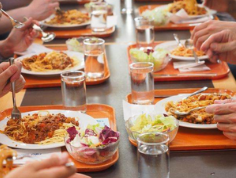 Ministerul Investiţiilor şi Proiectelor Europene a început la 10 iunie distribuirea primelor carduri pe care sunt încărcate ajutoarele sociale în valoare de 250 de lei, acordate o dată la două luni, până la finalul anului, prin programul "Sprijin pentru România".MIPE poartă negocieri cu reprezentanţii Comisiei Europene pentru a oferi acest sprijin până în 2027.Reprezentanţii ministerului susţin că această măsură, implementată pentru a veni în sprijinul a peste 2,5 milioane de români, este una de pionierat pentru România din perspectiva numărului de beneficiari."Aşa cum instituţia noastră şi-a asumat de la începutul derulării programului, la 10 iunie a început distribuirea cardurilor către beneficiari, iar la 20 iunie a început alimentarea lor, care se face într-un interval de aproximativ 7-10 zile de la momentul în care este primit de beneficiar", menţionează MIPE.Mecanismul de distribuire a cardurilor prevede trei etape, respectiv producţia cardurilor de către unităţile emitente (imprimarea datelor beneficiarilor şi inserarea CIP-ului), împlicuirea şi distribuirea la nivel naţional de către Poşta Română şi încărcarea valorică a cardurilor pe măsură ce acestea intră în posesia beneficiarilor.Listele cu beneficiari sunt stabilite de Ministerul Muncii şi Solidarităţii Sociale (MMSS), iar împlicuirea şi livrarea cardurilor se realizează de către angajaţii Poştei Române.Reprezentanţii ministerului susţin că întârzieri privind emiterea sunt cauzate de criza globală de cipuri."Vreau să ştiţi că, deşi penuria mondială de cipuri, precum şi diverse probleme întâmpinate la nivel logistic în procesul de distribuire au creat dificultăţi, mobilizarea este exemplară. Emitenţii şi Poşta lucrează inclusiv în weekend pentru a urgenta procedura, astfel încât cardurile să ajungă la oameni cât mai repede. Cert este că niciun beneficiar nu va rămâne fără sprijin, acest lucru este garantat. Acum este cea mai grea etapă, până se distribuie toate cele 2,5 milioane de carduri, pentru următoarele tranşe totul va fi mult mai cursiv", a transmis ministrul Marcel Boloş.Voucherele în valoare de 250 de lei se încarcă o dată la două luni, până la finalul anului, iar aceste sume sunt valabile 12 luni de la data încărcării lor.Atunci când sunt distribuite, cardurile sunt însoţite de scrisori care conţin instrucţiuni de utilizare (inclusiv codul PIN), detalii despre magazinele unde se pot utiliza cardurile şi un număr de telefon pentru cazurile în sunt problem.Cardurile pot fi folosite doar de către beneficiari. În cazuri excepţionale, în care beneficiarul nu se poate deplasa la operatorii economici pentru a utiliza ajutorul, atunci poate încredinţa tichetele unei persoane apropiate, dar doar împreună cu actul de identitate.Încărcarea săptămânală a cardurilor se face conform următoarei proceduri: luni, Poşta confirmă numărul de carduri distribuit în săptămâna precedentă, marţi emitenţii trimit facturile pentru numărul de beneficiari pentru care urmează să se încarce ajutorul, miercuri are loc transferul de sume între conturile de trezorerie, iar joi şi vineri se efectuează încărcarea către fiecare beneficiar.Prin urmare, pentru tranşa I, încărcarea cu ajutorul de 250 de lei se face într-un interval de aproximativ 7-10 zile de la momentul primirii cardurilor. Ulterior, procedura de virare se simplifică, astfel că toţi cei peste 2,5 milioane de beneficiari vor primi ajutorul în decurs de 3-5 zile.Ministerul Muncii şi Solidarităţii Sociale (MMSS) va actualiza lunar, înainte de fiecare alimentare a tichetului social, listele cu beneficiari, pentru a verifica eventuale modificări intervenite faţă de listele anterioare. Luca Dinulescu 1 Iulie 2022, eCommerce Exclusiv ecomTEAMStories: poveștile din spatele magazinelor online românești ecomTEAM Stories| Povestea Fire Ribs, ieșenii specialiști în barbeque care fac coaste ca în America  Povestea Fire Ribs începe în anul 2015, fiind o afacere de familie a fondatorului Mihai Zaharescu.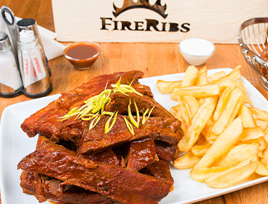  Ideea a fost inspirată de companii similare din Statele Unite ale Americii și a devenit ulterior primul business de acest tip din Iași. Trecerea către vânzarea online și segmentul de livrări a venit ca urmare a pandemiei, compania Fire Ribs fiind forțată să facă acest lucru de circumstanțe, dar și de competiția tot mai mare. Interviul face parte din proiectul ecomTEAM Stories, susținut de Banca Transilvania, un proiect în care spunem poveștile din spatele magazinelor online românești.N-a fost ușor la început, neavând experiență, noi nefiind crâșmari de meserie. Credeam că e ca acasă, faci mâncare, o pui pe masă și mănânci. Nu. Aici lucrezi cu oameni mulți, clienți care pot fi pretențioși”, a explicat Mihai Zaharescu pentru wall-street.ro.Mihai Zaharescu este de altfel unul dintre primii întreprinzători de după Revoluție din Iași, fiind deținătorul unei societăți comerciale din oraș, Duvana, al cărei obiect de activitate a fost alimentația publică. Iar asta într-o perioadă în care conceptul de "inițiativă privată" suna science-fiction pentru majoritatea oamenilor.Experiența de antreprenor și-a spus cuvântulMihai Zaharescu nu s-a oprit însă aici. Astfel, după mai mulți ani, după cum a povestit acesta, a avut o altă firmă cu care s-a ocupat de construcții și import de utilaje de construcții din China. Aceasta realiza însă mai mult construcții industriale, și mai puțin civile.După aceea, însă, inspirat și de călătoriile în America, fondatorul Fire Ribs a decis că este momentul pentru un nou început.În momentul când am deschis restaurantul, eu am ieșit din firmă și am zis că mă opresc aici.Mihai Zaharescu, fondator fire-ribs.roFire Ribs nu este prima afacere din domeniu pe care ieșeanul o controlează, în aceeași "familie" intrând și Vivo Fusion Food Bar, aflat în București și condus de fiul fondatorului.Cât despre provocările întâlnite de-a lungul timpului, Mihai Zaharescu a arătat că cea mai mare problemă este cea legată de personal. Acesta a specificat, de asemenea, că vorbește despre personal calificat, despre personal "responsabil".Fondatorul Fire Ribs recunoaște însă că a avut noroc, pentru că 80% dintre angajații din firmă sunt chiar de la început.Le-am dat salariile la timp, salarii destul de bune, dar mai sunt unii care migrează, e adevărat, a completat acesta. Majoritatea oamenilor care au plecat, însă, au plecat în străinătate, nu la concurență sau la București.Mihai Zaharescu, fondator fire-ribs.roCât despre secretul care îi face pe ieșeni să aleagă Fire Ribs, fondatorul companiei spune că totul este preparat fresh, natural, fără să folosească conservanți sau sare cu aburi, dar și fără să folosească prăjeli.  Cum a migrat spre online businessul Fire Ribs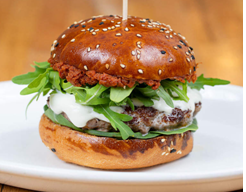 ”La început nu prea venea lumea în restaurant, de aceea am deschis și partea aceasta de online și cea de livrări la domiciliu”, a povestit Mihai Zaharescu.Acesta a adăugat de asemenea că a existat o perioadă lungă, de aproximativ doi ani, când onlineul și livările mergeau foarte bine, în special în perioada pandemiei, care "a pus afacerea în genunchi".În doi ani de pandemie am avut pierdere în jur de 350.000 de euro, în condițiile în care chiriile s-au plătit tot timpul.Mihai Zaharescu, fondator fire-ribs.roIar provocările aduse de pandemie nu au fost mici, recunoaște fondatorul Fire Ribs, arătând că în perioada respectivă a plătit oamenii 100%, nu 75% cât s-a dat pe ajutorul de șomaj, tocmai pentru a-i putea păstra și după această perioadă.”Am avut linie de credit, nu a fost ușor, dar am spus, mi-o asum. Iar statul nu ne-a ajutat deloc”, a mai completat acesta.Și pentru că acum componenta online a căpătat tot mai multă importanță, Mihai Zaharescu a mai explicat că investește foarte mulți bani în promovare, deși crede în continuare că cea mai bună reclamă este din om în om.  Facem promovare pe Facebook, pe YouTube, pe toate canalele și are impact, dar cred că cel mai mare impact îl are partea de recenzii, a explicat acesta. Dacă vă uitați la noi, recenziile sunt foarte bune, dar, e adevărat, mai sunt cârcotași și poate unii au dreptate când spun că nu suntem perfecți.  Mihai Zaharescu, fire-ribs.ro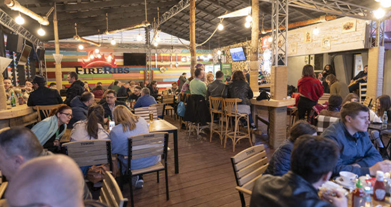 Nu în ultimul rând, fondatorul Fire Ribs recunoaște că inflația afectează compania foarte tare. Spre exemplu, a explicat Mihai Zaharescu, prețurile la furnizori s-au scumpit și cu 100%, dar compania nu poate crește prețul produselor decât cu maximum 7, 10%.”Nu pot, pentru că nu mai au clienții bani. Asta este, o să recuperez când o să vină vremuri mai bune”, a concluzionat fondatorul Fire Ribs.Cât despre planurile de viitor, Mihai Zaharescu a spus că extinderea locațiilor fizice, însă, pentru moment este stopată.”Aveam intenția de a mai deschide un Fire Ribs undeva în țară, dar deocamdată ne-am oprit”, a încheiat acesta. PREŞEDINTELE ASPAPLAST: "Piaţa din România este invadată de pungi de plastic biodegradabil false", G.D. , Miscellanea / 6 iuliePiaţa din ţara noastră este invadată de pungi de plastic biodegradabil false, care se transformă în microplastic, un praf care ajunge apoi în organismul oamenilor, a afirmat, astăzi, Constantin Oprean, preşedintele Asociaţiei Patronale a Producătorilor de Mase Plastice (ASPAPLAST), transmite Agerpres."Plasticul trebuie reutilizat de 3-5 ori maximum. Pentru că, dacă eu îl folosesc de maximum 5 ori, el devine neutilizabil, devine praf, devine microplastic, care ajunge apoi în râuri, în Marea Neagră, ajunge în peşte şi noi când mâncăm icre de peşte de fapt mâncăm acest microplastic. Asta este problema gravă", a susţinut Oprean, la conferinţa PRIA Environment.El a arătat că foarte multe pungi de plastic din România, deşi au ştampila că sunt biodegradabile, nu respectă aceste standarde."Vreau să ridic o problemă privind utilizarea de masă a plasticului, şi anume pungile de plastic. Toată lumea foloseşte pungi de plastic. Problema este că piaţa din România este invadată cu pungi de plastic biodegradabil false. Există pungi de plastic din piaţă şi toţi cumpărăm din piaţă, pe care este ştampila biodegradabil, dar este fals. Toţi cumpărăm de pe internet aceste pungi de plastic care nu sunt biodegradabile, se transformă în pulbere şi nu se biodegradează niciodată. Nu le cumpără nimeni pe cele cu adevărat biodegradabile, care sunt mai scumpe", a explicat reprezentantul asociaţiei.Potrivit acestuia, companiile care reciclează au constatat că aceste pungi nu se biodegradează de fapt şi rămân în compost sub formă de folie sau se transformă în praf, în microplastic, care apoi ajunge în organismul oamenilor. Iulius deschide pe 14 iulie primul proiect sub numele de Family Market, la Miroslava , Alina-Elena Vasiliu , 06.07.2022,   Raluca Munteanu, director de dezvoltare la Iulius: Vrem să vedem cum evoluează cele două proiecte şi apoi ne decidem unde vom mai face ceva similar, avem în plan să mai deschidem astfel de dezvoltări.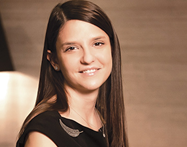 ♦   Împreună, cele două proiecte Family Market, din Miroslava şi Bucium, reprezintă o investiţie de peste 23 milioane de euro, care se realizează prin intermediul unei finanţări bancare acordate de CEC Bank.Dezvoltatorul imobiliar Iulius va deschide în următoarele zile primul din cele două proiecte de retail Family Market din Iaşi.„Inaugurăm Family Market la Miroslava pe 14 iulie, iar la Bucium mai lucrăm puţin. Vrem să vedem cum evoluează cele două proiecte şi apoi ne decidem unde vom mai face ceva similar, avem în plan să mai deschidem astfel de dezvoltări“, spune Raluca Munteanu, director de dezvoltare la Iulius.Ambele Family Market integrează un supermarket Auchan şi un mix de servicii cu băcănie, farmacie, librărie, spălătorie, mobile service, florărie, pet shop, coafor, produse pentru casă şi fashion. Împreună, cele două proiecte reprezintă o investiţie de peste 23 milioane de euro, care se realizează prin intermediul unei finanţări bancare acordate de CEC Bank.Pagina verde. Videoconferinţa ZF Economia Verde. Revoluţie în cumpărături: ce înseamnă Sistemul Garanţie-Returnare? Alin Vişan, Asociaţia Producătorilor de Băuturi Răcoritoare pentru Sustenabilitate: 9 din 10 ambalaje care se pun pe piaţă se vor întoarce pentru a fi reciclate şi refolosite , Alina-Elena Vasiliu , 06.07.2022 Acum, Sistemul Garanţie-Returnare se află în stadiul în care statul român trebuie să permită constituirea administratorului care va gestiona sistemul.România este capabilă să atingă o rată de 90% de reciclare a PET-urilor după implementarea Sistemului Garanţie-Returnare (SGR), însă este un scop care nu va fi atins uşor este de părere Alin Vişan, reprezentant al Asociaţiei Producătorilor de Băuturi Răcoritoare pentru Sustenabilitate.  Alin Vişan, reprezentant, Asociaţia Producătorilor de Băuturi Răcoritoare pentru Sustenabilitate: SGR este obligaţia producătorului. Prin urmare, şi costurile aferente acestui sistem sunt suportate de producător.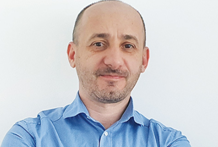 „Se poate atinge o ţintă de returnare în România de 90% din PET. 9 din 10 ambalaje care se pun pe piaţă se vor întoarce pentru a fi reciclate şi refolosite. Este un obiectiv greu, dar noi, producătorii, alături de comercianţi, suntem gata să ne asumăm acest obiectiv. A fost un obiectiv atins în alte ţări, va fi atins şi în România“, a spus Alin Vişan la videoconferinţa Economia verde, realizată de Ziarul Financiar în parteneriat cu Raiffeisen Bank, care a fost dedicată Sistemului Garanţie-Returnare.Cifra de afaceri din comerţul cu amănuntul, principalul indicator pentru consumul privat, a crescut cu 5,7% la cinci luni din 2022. În mai, consumul s-a majorat cu 8,1% an/an , Cristina Bellu , 06.07.2022 Cifra de afaceri din comerţul cu amănuntul, principalul barometru pentru consumul privat, a marcat în primele cinci luni din 2022 o creştere de 5,7% ca serie brută, faţă de perioada similară a anului trecut, pe fondul creşterilor înregistrate la vânzările de carburanţi cu 10,1%, la vânzările de produse nealimentare cu 6,9% şi la cele de produse alimentare, băuturi şi tutun  cu 1,9%, arată datele transmise miercuri de Institutul Naţional de Statistică (INS).În luna mai, volumul cifrei de afaceri din comerţul cu amănuntul, cu excepţia comerţului cu autovehicule şi motociclete, a înregistrat o creştere cu 8,1%, serie brută, comparativ cu luna mai 2021, pe fondul creşterilor înregistrate la comerţul cu amănuntul al carburanţilor pentru autovehicule în magazine specializate (plus 9,7%), vânzările de produse nealimentare (plus 8,1%) şi la vânzările de produse alimentare, băuturi şi tutun (plus 7,0%).Raportat de luna aprilie 2022, volumul cifrei de afaceri din comerţul cu amănuntul a crescut în mai cu 2,3%, serie brută, datorită creşterilor înregistrate la comerţul cu amănuntul al carburanţilor pentru autovehicule în magazine specializate (plus 8,9%) şi la vânzările de produse nealimentare (plus 3,1%).Vânzările de produse alimentare, băuturi şi tutun au scăzut cu 2,5%.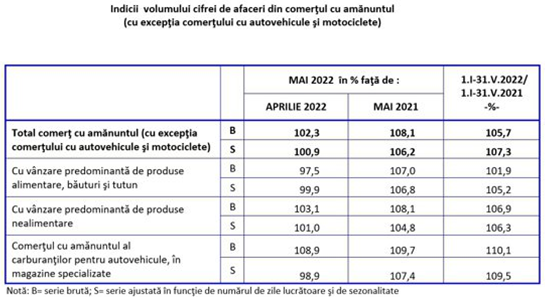 (Sursa: INS) Pagina verde. Analiză ZF. O soluţie pentru reducerea deşeurilor de plastic, în aşteptarea Sistemului Garanţie-Returnare: consumul apei de la robinet în locul celei îmbuteliate , Alina-Elena Vasiliu , 06.07.2022, ♦ Potrivit Comisiei Europene, accesul la apă de calitate mai bună la robinet ar putea reduce consumul de apă îmbuteliată cu 17% la nivelul Uniunii Europene ♦ Reducerea consumului de apă îmbuteliată are şi un impact pozitiv asupra mediului, prin reducerea emisiilor de CO2 şi a deşeurilor de plastic, ajutând totodată gospodăriile să facă economii.Reciclarea plasticului, o tendinţă pe care Sistemul Garanţie-Returnare vrea s-o accelereze după implementarea în România, este doar una dintre modalităţile prin care impactul asupra mediului poate fi redus. Reducerea consumului de plastic este încă o variantă, iar consumul apei de la robinet în locul celei îmbuteliate joacă un rol important în acest scenariu.Potrivit Comisiei Europene, accesul la apă de calitate mai bună la robinet ar putea reduce consumul de apă îmbuteliată cu 17% la nivelul Uniunii Europene. Reducerea consumului de apă îmbuteliată are şi un impact pozitiv asupra mediului, prin reducerea emisiilor de CO2 şi a deşeurilor de plastic, ajutând totodată gospodăriile să facă economii.„Apa de la robinet (din Bucureşti - n. red.) a fost şi este potabilă. Apa Nova implementează un program anual de monitorizare de control în cadrul căruia sunt efectuate peste 6.000 de probe anual, fiind analizaţi 108.000 parametri, în 56 puncte de prelevare. De asemenea, Direcţia de Sănătate Publică efectuează monitorizarea de audit pe aceleaşi puncte de prelevare, prin intermediul unui program independent de prelevare şi analiză. Pentru punerea în operă a programului de monitorizare specificat, se realizează zilnic prelevări din punctele de prelevare, astfel încât să fie acoperite simultan toate sectoarele municipiului Bucureşti. Reţeaua de apă potabilă are o structură inelară, motiv pentru care calitatea apei potabile este aceeaşi în tot municipiul Bucureşti“, spun reprezentanţii Apa Nova, concesionarul serviciilor de alimentare cu apă şi de canalizare din Bucureşti, companie deţinută de Veolia. Profi a sărbătorit ziua de 1 iulie ”la papion”, meatmilk , 6 iulie 2022 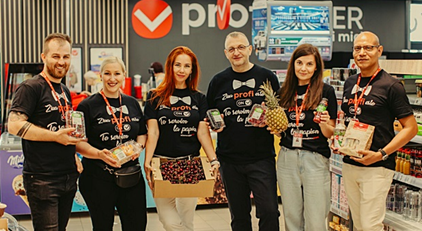 Purtand tricouri vesele pe care se poate citi Ziua Profi este „On”, te servim la papion, angajați din toate sediile Profi au petrecut aceasta zi speciala in magazine, dându-le o mână de ajutor colegilor lor de acolo, umplând rafturi si servind clientii, făcându-le tuturor ziua cât mai plăcută.Începand din 2021, pe 1 iulie toți cei aproape 26.000 de colegi din cea mai extinsă rețea de magazine integrate și partener din România sărbătoresc Ziua Profi. Cu această ocazie, toți angajații care lucrează în magazinele integrate Profi, in depozitele si sediilei rețelei de mai mult de trei luni dobândesc o zi liberă plătită, zi de care se pot bucura oricând în cursul unui an. Magazinele Profi se extind rapid în toată țara iar strategia noastră de resurse umane se concentrează pe dezvoltarea oamenilor din echipă, practic facilitând cea mai rapidă evoluție profesională din România. Astfel, an de an ne mândrim cu peste 1500 de colegi promovați.“În ultimii doi ani, rețeaua a trecut printr-o serie de schimbări semnificative și, deși sunt încă multe de îmbunătățit, există deja numeroase motive pentru care noi, #OameniiDeLaProfi, ne uităm cu mândrie la proiectele pe care le-am dezvoltat împreună,” declară Diana Stoica, director HR Profi.În acest interval, rețeaua a inaugurat și dezvoltă în continuare o nouă strategie de resurse umane care sporește veniturile colegilor loiali și urmează un plan de bonusare ce tine cont de vechimea fiecăruia în companie. La aceasta se adaugă programe de tipul “Recunoaștem performanța” și, nu în ultimul rând, o platformă ce cuprinde beneficii diverse.  Numeroase traininguri suplimentare completeaza aceasta evoluție, alături de  un nou sistem de remunerare și recompensare comparabil cu cel al firmelor concurente, și chiar superior acestora atunci când obiectivele sunt îndeplinite.Cu Aproape 1600 de magazine în peste 740 de localități, Profi conduce în topul angajatorilor privați din România.Vânzările magazinelor, în scădere la final de primăvară 06 Jul 2022 ,  Simona Popa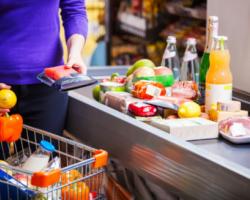 Luna mai a venit cu o temperare a vânzărilor de alimente, băuturi și tutun raportat la luna aprilie, o lună marcată de achizițiile specifice sărbătorilor pascale. Datele Institutului Național de Statistică arată că vânzările de produse alimentare, băuturi şi tutun au scăzut cu 2,5% în perioada analizată ca serie brută și cu 0,1% raportat la numărul de zile lucrătoare şi la sezonalitate.Dacă luăm în calcul primele cinci luni din acest an raportat la perioada similară din 2020, vânzările de produse alimentare, băuturi și tutun au crescut cu 1,9% ca serie brută și cu 5,2% ca serie ajustată.În același interval, cererea pentru produsele nealimentare a înregistrat un plus de 9% ca serie brută, respectiv 6,3% ca serie ajustată sezonier.Cumulat, în perioada ianuarie – mai 2022, volumul cifrei de afaceri din comerţul cu amănuntul (cu excepţia comerţului cu autovehicule şi motociclete) a înregistrat o creştere, per ansamblu, cu 5,7% raportat la perioada similară din 2021 datorită creşterii comerţului cu amănuntul al carburanţilor pentru autovehicule în magazine specializate (+10,1%), vânzărilor de produse nealimentare (+6,9%) şi vânzărilor de produse alimentare, băuturi şi tutun (+1,9%).Calculat ca serie ajustată, creşterea medie a fost de 7,3% datorită avansului înregistrat la comerţul cu amănuntul al carburanţilor pentru autovehicule în magazine specializate (+9,5%), vânzările de produse nealimentare (+6,3%) şi la vânzările de produse alimentare, băuturi şi tutun (+5,2%).DIVERSEIncendiu masiv în judeţul Vrancea: 40 hectare pădure şi 50 hectare vegetaţie uscată ard în comuna Sihlea , Mediafax , 06.07.2022,    Un incendiu puternic a izbucnit, miercuri după-amiază, în comuna Sihlea, judeţul Vrancea. Flăcările afectează 50 de hectare de vegetaţie uscată şi 40 de hectare de pădure.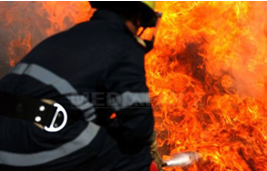 Conform primelor estimări ale pompierilor, indendiul se manifestă pe o suprafaţă de 40 hectare pădure şi aproximativ 50 hectare vegetaţie uscată şi mirişte.ISU Vrancea informează că intervine cu 6 autoapeciale de stingere cu apă şi spumă, 1 ATV, 2 autospeciale de primă intervenţie şi comandă, 1 autocamion multirisc şi 1 autospecială de transport persoane şi victime multiple.Totodată, la stingerea flăcărilor contribuie şi ISU Buzau, care intervine cu 1 autospecială de stingere cu apă şi spumă, 1 autospecială de primă intervenţie şi comandă şi 1 cisternă de 10 t.  Mai intervin alte servicii ale pompierilor.ALERTĂ! Ard 100 de ha de grâu în jud. Timiș! 5 iulie 2022, Rona DavidUn întreg lan de grâu arde în apropierea localității Gătaia din județul Timiș. Incendiul a izbucnit marți după amiază, iar focul este atât de dezlănțuit încât acoperă întreaga linie a orizontului. Pompierii militari, sătenii şi angajaţii proprietarului terenului agricol se luptă cu flăcările care mistuie aproape o sută de hectare de grâu.Reprezentanţii ISU Timiş au declarat că încă nu se ştie de la ce a pornit focul și că se intervine cu două autospeciale de la staţia Deta, SVSU Gătaia, dar sunt și intervenţii de la serviciul privat de pompieri al proprietarului terenului.De la o oră la alta Inspectoratul pentru Situații de Urgență al județului Timiș este anunțat de alte incendii.Din cauza condiţiilor de temperaturi extreme, de peste 40 de grade Celsius, în Timiș s-au înregistrat, în ultimele zile, mai multe astfel de incendii pe câmpuri și au ars fie cereale încă nerecoltate, fie resturi rămase după treierat.GLOBALONU:Numărul persoanelor care suferă de foamete la nivel mondial a crescut semnificativ , F.D. , Internaţional , 6 iulie  Numărul persoanelor care suferă de foamete la nivel mondial a continuat să crească anul trecut, arată datele ONU, informează DPA, potrivit Agerpres. 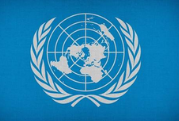 Un număr cuprins între 702 milioane şi 828 milioane de persoane au fost afectate de foamete în 2021, conform raportului anual al organizaţiei privind situaţia alimentară globală, prezentat astăzi la New York.Astfel, numărul mediu de persoane aflate anul trecut în această situaţie a fost cu 46 de milioane mai mare decât cel din 2020 (721 de milioane), se arată în raport.Provocările de a pune capăt foametei şi malnutriţiei sunt tot mai mari, au scris mai multe agenţii ale ONU, printre care UNICEF, Organizaţia Mondială a Sănătăţii (OMS) şi Organizaţia pentru Alimentaţie şi Agricultură (FAO).În raportul lor, experţii consideră că această creştere a numărului de persoane care suferă de foamete este cauzată de pandemia de coronavirus, de consecinţele schimbărilor climatice şi de conflicte.Conform celor mai recente date ale ONU din 2020, aproape 1,3 miliarde de persoane nu şi-au putut permite o dietă sănătoasă.Războiul declanşat de Rusia în Ucraina reprezintă un risc şi mai mare, din cauză că lanţurile de aprovizionare au fost întrerupte în urma conflictului. Printre altele, Ucraina este un important exportator de cereale. Din cauza conflictului, preţurile la alimente au crescut semnificativ în prima jumătate din 2022.Conform ONU, situaţia furnizării de alimente este dificilă în special în ţările din Orientul Mijlociu şi Africa.AVERTISMENT NOMURA:"Multe dintre principalele economii ale lumii vor intra în recesiune în următoarele douăsprezece luni", ANDREI IACOMI , Ziarul BURSA #Macroeconomie , 6 iulie• Rob Subbaraman, economist şef al Nomura holdings: "Credibilitatea politicii monetare este un bun prea preţios pentru a fi pierdut; deci băncile centrale vor fi foarte agresive" • Pe lângă Statele Unite, Nomura se aşteaptă ca anul viitor să apară recesiuni în zona euro, Marea Britanie, Japonia, Coreea de Sud, Australia şi Canada, conform CNBCMulte dintre principalele economii ale lumii vor intra în recesiune în următoarele douăsprezece luni, pe măsură ce băncile centrale vor înăspri tot mai puternic politica monetară pentru a combate inflaţia în creştere, crede Rob Subbaraman, economist şef al firmei de brokeraj japoneze Nomura holdings, scrie CNBC. Subbaraman a afirmat: "În acest moment, multe dintre băncile centrale se concentreză în esenţă pe un singur mandat - asta pentru reducerea inflaţiei. Credibilitatea politicii monetare este un bun prea preţios pentru a fi pierdut. Deci vor fi foarte agresive (...). Asta înseamnă creşteri ale ratei (n.r. dobânzilor-cheie). De câteva luni indicăm existenţa riscurilor unei recesiuni, iar acum multe dintre economiile dezvoltate ale lumii intră de fapt în recesiune". Pe lângă Statele Unite, Nomura se aşteaptă ca anul viitor să apară recesiuni în zona euro, Marea Britanie, Japonia, Coreea de Sud, Australia şi Canada, conform unei note a firmei de brokeraj, scrie CNBC.Băncile centrale din întreaga lume au menţinut o politică monetară "super-laxă" pentru prea mult timp, în speranţa că inflaţia va fi tranzitorie, a punctat Subbaraman, adăugând că acum guvernele trebuie să "recâştige terenul pierdut" şi controlul asupra naraţiunii inflaţiei. "Încă un lucru pe care vreau să-l subliniez este că atunci când multe economii slăbesc, nu te poţi baza pe exporturi pentru creştere. Acesta este un alt motiv pentru care credem că riscul recesiunii foarte real şi probabil se va materializa", a spus Subbaraman, citat de CNBC. • În Statele Unite recesiunea va fi uşoară dar lungă, estimează Nomura Pentru Statele Unite, Nomura prognozează o recesiune uşoară dar lungă, de cinci trimestre, începând cu ultimul trimestru al acestui an. "Statele Unite vor cădea în recesiune - deci o creştere negativă (n.r. decelerare) a PIB-ului trimestrial începând cu trimestrul al patrulea al acestui an. Va fi o recesiune superficială, dar lungă. Va dura cinci trimestre consecutive", a spus Subbaraman.Rezerva Federală a SUA şi Banca Centrală Europeană sunt printre cei care încearcă să tempereze inflaţia prin creşterea ratelor dobânzilor. Fed-ul a majorat rata dobânzii de referinţă cu 75 de puncte de bază, până la intervalul de 1,5%-1,75% în iunie, iar preşedintele Jerome Powell a indicat că este posibil ca banca să opereze o nouă creştere de 50 sau 75 de puncte de bază, în această lună. Un punct de bază echivalează cu 0,01%. "Inflaţia va rămâne ridicată - va fi greu să fie coborâtă. Fed-ul va ridica dobânda cu 75 de puncte de bază în iulie şi cu 50 la următoarea întâlnire. Apoi va urma o serie de creşteri de 25 de puncte de bază, până când rata fondurilor Fed va ajunge la 3,75%, până în februarie anul viitor", a spus economistul, detaliind prognozele casei de brokeraj japoneze. Nomura vede câteva economii de dimensiuni mijlocii - inclusiv Australia, Canada şi Coreea de Sud - în care există un boom imobiliar alimentat de datorii, fiind astfel expuse riscului unor recesiuni mai profunde. "Partea ciudată este în China, care îşi revine din recesiune pe măsură ce economia se deblochează pe fondul unor politici acomodative, cu toate că este expusă riscului unor noi blocaje şi a unei alte recesiuni, atâta timp cât Beijing-ul îşi menţine politica zero-Covid", a scris echipa de la Nomura într-o notă, conform CNBC.Grâul, o armă de război! Ce spun experții internaționali , 6 iulie 2022, Rona David  În contextul invaziei Rusiei în Ucraina, grâul a devenit în doar câteva luni, o armă diplomatică. În lume, peste 200 de milioane de oameni suferă de foamete, potrivit ONU care se teme de noi „uragane ale foametei” sub efectul creșterii vertiginoase a prețurilor la alimente. Prețul grâului era deja mare înainte de război. A crescut pe toate piețele din toamna anului 2021 și a rămas, apoi, la un nivel ridicat din cauza redresării economice post-Covid.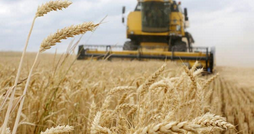 Astăzi, doar aproximativ zece țări produc suficient grâu pentru a-l putea exporta. China importă cantități pentru a hrăni 1,4 miliarde de locuitori, marii exportatori regăsindu-se în Rusia, Statele Unite ale Americii, Canada, Australia și Ucraina.„Acest conflict a afectat securitatea alimentară a ucrainenilor și poate afecta 750 de milioane de oameni, adică numărul de locuitori din cele 27 de țări din care peste 50% din importurile de grâu provin de la Marea Neagră”, scrie pe Twitter, Sébastien ABIS, cercetător asociat la Institutul de Relații Internaționale și Strategice (IRIS) din Paris.Prețurile cerealelor erau deja foarte mari înainte de război. Mai mulți factori explică această curbă ascendentă: creșterea costurilor cu energia, traiectoria hidrocarburilor, îngrășămintele cu azot (al căror preț s-a triplat într-un an), transportul (aglomerația porturilor), lipsa forței de muncă și vremea.În vremuri de război, marile țări producătoare țin soarta altora în mâinile lorÎn urma invaziei rusești, pe 24 februarie 2022, prețul grâului a doborât recorduri: a urcat la peste 400 de euro pe tonă în luna mai, pe piața europeană, dublu ca vara trecută. Această creștere este nesustenabilă pentru cei mai săraci, în special pentru cele treizeci de țări care depind în proporție de cel puțin 30% de Ucraina și Rusia pentru importurile lor, subliniază FAO.Se preconizează că recoltele vor scădea cu 40% la grâu și cu 30% la porumb, potrivit estimărilor principalei asociații a producătorilor și exportatorilor din Ucraina.„În vremuri de război, marile țări producătoare țin literalmente soarta altora în mâinile lor”, afirmă specialistul în politici agricole și alimentare, Bruno Parmentier, pentru că „niciun guvern nu își poate permite să-și înfometeze poporul”. Dar foametea „nu este niciodată legată de producția de alimente, ci întotdeauna cauzată de a avea sau nu acces la alimente”, a afirmat Arif Husain, economist șef al Programului Alimentar Mondial (PAM).Așa cum știm, în iunie, au început negocierile, la cererea ONU și sub egida Turciei, pentru a înființa „coridoare maritime sigure” care să permită exportul stocurilor ucrainene. Moscova, însă, a cerut ridicarea (cel puțin parțială) a sancțiunilor occidentale, acuzată că a agravat criza alimentară. O solicitare descrisă drept „șantaj” de către șeful diplomației americane, Antony Blinken.Soluția ar fi putut fi, pentru țările care aveau rezerve, repunerea cerealelor pe piață. Dar majoritatea acțiunilor se află în China, care nu le revinde, iar India, care se angajează să vândă mai mult din solidaritate cu țările cele mai dependente, a dat brusc înapoi: lovită de un val de căldură devastator, a impus un embargo temporar asupra exporturilor.Rusia, a cărei recoltă de grâu promite să fie extraordinară în acest an, „continuă să vândă către anumite țări, în special din Orientul Mijlociu, care în schimb nu vor vota împotriva ei la ONU și de asemenea, folosește gazul și îngrășămintele, ca pârghii diplomatice puternice”, notează un observator al pieței.Care sunt soluțiile?Experții spun că, pe termen scurt, soluția va veni de la noile recolte, care promit să fie „destul de bune” în America, Europa și Australia. Recolta de grâu din 2022 este estimată la 775 de milioane de tone, potrivit Departamentului Agriculturii al SUA. Prețurile, care crescuseră foarte mult din cauze geopolitice, au scăzut în ultimele săptămâni din mai multe motive: începutul recoltei și teama de o recesiune economică.Pe termen mediu, „trebuie să ne asigurăm că avem mai multe produse alimentare, procesate local”, argumentează Elisabeth Claverie de Saint-Martin, patrona CIRAD, organizație franceză de cercetare agricolă și cooperare internațională pentru dezvoltare.Foametea mondială este în creştere. Agenţiile ONU avertizează asupra unei „catastrofe iminente”, Andreea Tobias , Government , 6 iulie 2022 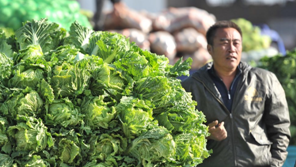 Foametea la nivel mondial este în creștere, avertizează Organizația Națiunilor Unite.Conflictele și instabilitatea economic sunt principalele cauze ale crizei alimentare.Sprijinul guvernamental a denaturat preţurile de pe piaţă. Acesta nu a ajuns la micii fermieri, a afectat mediul şi nu a promovat producţia de alimente nutritive.Nivelul de foamete la nivel mondial s-a agravat din nou anul trecut, după ce în 2020 crescuse vertiginos din cauza pandemiei COVID-19, iar războiul din Ucraina şi schimbările climatice ameninţă cu foametea şi migraţia în masă la o „scară fără precedent” în acest an, potrivit agenţiilor ONU, citate de Reuters.Până la 828 de milioane de persoane, adică aproape 10% din populaţia lumii, au fost afectate de foamete anul trecut, cu 46 de milioane mai mult decât în 2020 şi cu 150 de milioane mai mult decât în 2019, au precizat agenţiile, inclusiv Organizaţia pentru Alimentaţie şi Agricultură, Programul Alimentar Mondial şi Organizaţia Mondială a Sănătăţii, în ediţia 2022 a raportului ONU privind securitatea alimentară şi nutriţia.Nivelul foametei la nivel mondial a rămas relativ neschimbat între 2015 şi 2019„Există un pericol real ca aceste cifre să urce şi mai mult în lunile următoare”, a declarat directorul executiv al PAM, David Beasley, adăugând că preţurile majorate la alimente, combustibil şi îngrăşăminte, generate de războiul dintre Rusia şi Ucraina, ameninţă să împingă ţările în foamete.„Rezultatul va fi destabilizarea globală, foametea şi migraţia în masă la o scară fără precedent. Trebuie să acţionăm astăzi pentru a evita această catastrofă iminentă”, a adăugat el.Rusia şi Ucraina sunt al treilea şi, respectiv, al patrulea cel mai mare exportator de cereale din lume, în timp ce Rusia este, de asemenea, un exportator cheie de combustibil şi îngrăşăminte.Războiul a perturbat exporturile, a împins preţurile mondiale ale alimentelor la niveluri record şi a declanşat proteste în ţările în curs de dezvoltare care se confruntă deja cu preţuri ridicate ale alimentelor din cauza întreruperilor lanţului de aprovizionare legate de COVID-19.Raportul ONU publicat miercuri a avertizat asupra implicaţiilor potenţial îngrijorătoare pentru securitatea alimentară şi nutriţie, în condiţiile în care conflictele, fenomenele climatice extreme, şocurile economice şi inegalităţile continuă să se intensifice.Subvențiile din agricultură au denaturat piațaRaportul a estimat că, la nivel mondial, în 2020, 22% dintre copiii sub 5 ani aveau un retard de creştere, în timp ce 6,7% sau 45 de milioane sufereau de epuizare, o formă mortală de malnutriţie care creşte riscul de deces de până la 12 ori.Îndemnând la o revizuire a politicilor agricole, raportul arată că sectorul alimentar şi agricol mondial a primit aproape 630 de miliarde de dolari pe an sub formă de sprijin care, de multe ori, a denaturat preţurile de pe piaţă, nu a ajuns la micii fermieri, a afectat mediul şi nu a promovat producţia de alimente nutritive.Acest sprijin include subvenţii care vizează în principal alimentele de bază bogate în calorii, cum ar fi cerealele, zahărul, carnea şi produsele lactate, în detrimentul unor alimente mai sănătoase şi nutritive, cum ar fi fructele, legumele, leguminoasele şi seminţele.„În fiecare an, 11 milioane de oameni mor din cauza dietelor nesănătoase. Creşterea preţurilor la alimente înseamnă că această situaţie se va înrăutăţi”, a declarat directorul general al OMS, Tedros Adhanom Ghebreyesus.Livrările mondiale de năut ar putea scădea cu până la 20% în acest an , de A , 6 iulie 2022 Momentul actual nu este unul prea grozav pentru iubitorii de humus, transmite Reuters. Livrările mondiale de năut, principalul ingredient pentru humus, ar pute scădea cu până la 20% în acest an, potrivit Global Pulse Confederation. Evoluţiile meteo nefavorabile şi războiul au afectat livrările de năut, ducând la creşterea preţurilor şi au creat bătăi de cap pentru producătorii de alimente.Năutul este procesat în humus, făină, supe şi tocăniţe. Chiar dacă popularitatea năutului este în creştere în SUA, această legumă este de mult timp un produs de bază în dietele oamenilor din India şi Orientul Mijlociu, locuri unde aceşti se chinuie deja să acopere costurile în creştere ale importurilor de alimente.Datele oficiale arată că fermierii din SUA, al patrulea exportator mondial de năut, au plantat mai puţin năut în acest an, din cauza condiţiile meteo nefavorabile din primăvară, şi au dat prioritate unor culturi mai profitabile, precum grâu sau porumb. Pe de altă parte, marii cumpărători din sudul Asiei şi bazinul Mediteranei încearcă să pună mâna pe stocurile americane deoarece livrările mondiale se reduc, pe măsură ce războiul dintre Rusia şi Ucraina, ambele producătoare de năut, a exacerbat lanţurile globale de aprovizionare.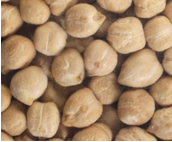 „Când a izbucnit războiul dintre Rusia şi Ucraina, cererea a explodat. Am văzut o cerere puternică din China, apoi au apărut telefoanele de la clienţii din Pakistan şi Bangladesh”, a declarat Jeff Van Pevenage, director general al producătorului şi traderului de cereale şi leguminoase Columbia Grain International, citat de Agerpres.Ucraina nu a putut însămânţa toate culturile de năut, din cauza războiului, eliminând 50.000 de tone care în mod normal ar fi ajuns în Europa, spune Navneet Singh Chhabra, director la traderul de năut Shree Sheela International.Potrivit lui Navneet Singh Chhabra, sancţiunile destinate întreruperii accesului Rusiei la sistemul financiar global au afectat şi achiziţiile de produse agricole ruseşti, deoarece unii cumpărători au evitat complicaţiile cu plăţile. Un mare exportator mondial de năut, Rusia este responsabilă în mod normal pentru aproximativ 25% din comerţul mondial, a subliniat Chhabra.„Rusia exportă minim 200.000-250.000 de tone de năut pe an. Când a izbucnit războiul în februarie, această ofertă a dispărut”, a apreciat Navneet Singh Chhabra.Problemele cu transportul au exacerbat constrângerile de aprovizionare şi au contribuit la creşterea preţurilor, în special în SUA. Aglomerarea navelor în zona de nord-vest a Oceanului Pacific a forţat unii comercianţi de cereale să livreze containerele cu năut pe calea ferată mii de mile, adoptând o rută mai scumpă şi mai lungă pentru a răspunde la comenzi.Livrările limitate au dus la creşterea preţurilor cu amănuntul în SUA. La rafturile magazinelor din SUA, preţurile la năut au crescut cu 12% comparativ cu anul trecut şi sunt cu aproape 17% mai mari faţă de situaţia de dinainte de pandemie, potrivit celor mai recente date ale NielsenIQ. Preţurile la humus au crescut cu 6,9% comparativ cu 2019.Cererea mondială de năut depăşeşte cu mult livrările, potrivit studiilor firmei Shree Sheela International. Turcia a introdus o interdicţie la export, în timp ce randamentul culturilor din Mexic a scăzut foarte mult, din cauza evoluţiilor meteo nefavorabile. În Australia, un mare exportator de năut, fermierii s-au confruntat cu inundaţii, iar vânzătorii se chinuie să fac rost de spaţii pentru containere pe nave.În SUA, datele Departamentului Agriculturii arată că fermierii au plantat cu năut o suprafaţă cu 5% mai mică faţă de cea de anul trecut.UNIUNEA EUROPEANA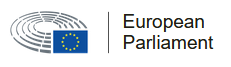 Parlamentul European susţine clasificarea ca durabilă a energiei din surse gaziere şi nucleare , F.D. , Internaţional / 6 iulieParlamentul European a votat astăzi etichetarea ca durabilă a energiei din surse gaziere şi nucleare, în cadrul clasificării UE pentru finanţare ecologică, informează dpa, conform Agerpres. Propunerea are rolul de a dirija investiţiile private în sensul atingerii obiectivului Uniunii Europene pentru anul 2050 - emisie "netă zero" de gaze cu efect de seră.Proiectul legislativ a fost criticat de grupurile ecologiste şi de unii europarlamentari pentru dezinformarea ecologică privind investiţiile în energia nucleară şi pe bază de combustibili fosili şi pentru posibilitatea accentuării dependenţei de importurile de energie din Rusia.Susţinătorii iniţiativei au respins aceste critici, arătând că refuzul de a califica energia gazieră şi nucleară drept durabilă ar fi dus la costuri şi mai ridicate ale energiei şi ar fi îngreunat renunţarea la cărbune.Noile reguli, care sunt incluse în ghidul UE pentru finanţarea durabilă, se vor aplica automat din 2023 dacă statele membre ale Uniunii nu le resping în următoarele săptămâni. EUROSTAT: Vânzările cu amănuntul au crescut mai mult în ţara noastră decât în UE , F.D. , Macroeconomie , 6 iulieConsumatorii din zona euro şi-au redus în mai cheltuielile cu alimentele, băuturile şi tutunul pentru a doua lună consecutiv, din cauza creşterii preţurilor, arată datele publicate astăzi de Oficiul European pentru Statistică (Eurostat), transmite Reuters, potrivit Agerpres. Conform acestor date, vânzările cu amănuntul au urcat în mai cu 0,2% în zona euro, în timp ce în Uniunea Europeană s-a înregistrat o creştere zero, comparativ cu luna precedentă. Economiştii intervievaţi de Reuters mizau pe o creştere de 0,4% a vânzărilor cu amănuntul în zona euro în ritm lunar.În aprilie, comparativ cu luna precedentă, vânzările cu amănuntul au scăzut cu 1,4% în zona euro şi cu 1,3% în Uniunea Europeană.Eurostat subliniază că vânzările cu amănuntul în UE au fost influenţate de scăderea cu 0,4% a vânzărilor de combustibili şi cu 0,6% a vânzărilor de produse alimentare, băuturi şi ţigări, în timp ce au crescut cu 1% vânzările de produse non-alimentare.În rândul statelor membre UE pentru care sunt disponibile datele, cele mai importante creşteri au fost înregistrate în Cipru (9%), Croaţia (1,7%) şi Portugalia (1,5%), iar cele mai semnificative scăderi în Irlanda (minus 6,5%), Finlanda (minus 2,8%) şi Austria (minus 2,2%). În România, vânzările cu amănuntul au crescut cu 0,9% în mai, comparativ cu luna precedentă, după un avans de 3,1% în aprilie.În ritm anual, vânzările cu amănuntul au crescut în mai cu 0,2% în zona euro şi cu 0,8% în Uniunea Europeană. Economiştii intervievaţi de Reuters se aşteptau la o scădere de 0,4% a vânzărilor cu amănuntul în zona euro în ritm anual.În mai, comparativ cu perioada similară din 2021, vânzările cu amănuntul în România au înregistrat o creştere peste media din UE, cu 6,6%, după ce în aprilie au crescut cu 4,5%. În rândul statelor membre, cele mai importante creşteri ale vânzărilor cu amănuntul au fost înregistrate în Slovenia (25%), Polonia (11,2%) şi Ungaria (11,1%), iar cele mai semnificative scăderi în Austria (minus 6,4%), Danemarca (minus 5,6%), Luxemburg şi Finlanda (ambele cu minus 5,2%).În Uniunea Europeană, creşterea în ritm anual a vânzărilor cu amănuntul se datorează în principal unui avans de 6,8% al vânzărilor de combustibili, precum şi cu 2% al vânzărilor de produse non-alimentare. În schimb, vânzările de produse alimentare, băuturi şi ţigări au scăzut cu 2,6%.Scăderea achiziţiilor de bunuri esenţiale coincide cu creşterea record a preţurilor, rata inflaţiei în zona euro atingând nivelul record de 8,1% în mai, iar Eurostat estimează că în iunie a ajuns la 8,6%.........................................................................UCRAINAUcraina cere Turciei să investigheze alte trei nave rusești care ar transporta cereale furate , Mirela Dădăcuș , 06 Iulie 2022Ucraina a cerut Turciei să contribuie la investigarea a trei nave sub pavilion rusesc, ca parte a eforturilor Kievului de a ancheta ceea ce susține că este furtul de cereale de pe teritoriul ocupat de Rusia, potrivit unor documente oficiale, analizate de Reuters. Într-o scrisoare din luna iunie, care nu a fost publicată, biroul procurorului general al Ucrainei i-a cerut Ministerului Justiției din Turcia să investigheze și să furnizeze dovezi cu privire la cele trei nave menționate, pe care le suspectează că au fost implicate în transportul de cereale din teritoriile ucrainene ocupate, potrivit Mediafax.În scrisoarea analizată de jurnaliștii de la Reuters scrie că navele au plecat în aprilie și mai, din Sevastopol, principalul terminal de cereale din Crimeea. Ucraina a cerut Turciei să obțină documente despre încărcătura și sosirea navelor în porturile turcești.Cele trei nave sunt deținute de o filială a unei companii rusești de stat sancționate de Occident - United Shipbuilding Corporation, potrivit Equasis, o bază de date de transport maritim. Compania din Rusia nu a comentat informațiile din document.Syngenta și Adama Ukraine investesc 400 de milioane de dolari în sectorul agricol din Ucraina , Mircea Olteanu - 6 iulie 2022  Ministerul Politicii Agrare de la Kiev a semnat un memorandum de înțelegere cu companiile Syngenta LLC și Adama Ukraine privind investițiile în sectorul agricol ucrainean, informează portalul agropolit.com.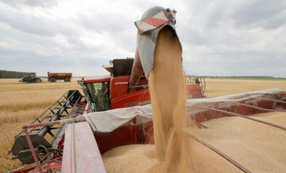 Acordul a fost semnat pe data de 5 iulie, în cadrul conferinței internaționale privind reformele din Ucraina, care a avut loc în orașul elvețian Lugano, a indicat serviciul de presă al Ministerului Politicii Agrare.Memorandumul va contribui la asigurarea securității alimentare în Ucraina și în străinătate, precum și la îmbunătățirea condițiilor de desfășurare a activităților economice pentru producătorii agricoli din Ucraina și partenerii săi.Proiectul de cooperare, în valoare de 400 de milioane de dolari, va fi realizată sub formă de sprijin și măsuri comune, investiții și implementare de proiecte, inclusiv inițiative legislative menite să alinieze legislația Ucrainei la legislația Uniunii Europene în domeniul agroindustrial.În mod special, Syngenta LLC și Adama Ukraine LLC au convenit că vor continua să sprijine angajații și familiile lor afectate de agresiunea rusă, oferindu-le adăpost și asistență umanitară, atât pe teritoriul Ucrainei, cât și în străinătate, precum și plătind salarii competitive.În plus, acestea vor vinde produse fermelor mici în timpul aplicării legii marțiale îm Ucraina și vor investi în infrastructura logistică pentru a îmbunătăți și extinde rutele de export produse agricole. De asemenea, exporturile maritime vor fi reluate de îndată ce acest lucru este posibil din punctul de vedere al securității.Totodată, companiile vor sprijini și dezvolta proiecte inovatoare, de cercetare și educaționale, împreună cu instituții de cercetare și de învățământ, în domeniul sănătății solului, al urmăririi emisiilor de carbon, al conservării biodiversității și al altor domenii legate de sprijinirea inovării în agricultură.De asemenea, companiile vor furniza produse de protecție a plantelor de înaltă calitate pe piața ucraineană și vor pune la dispoziția producătorilor agricoli locali semințe și produse de protecție a plantelor cu condiția amânării totale sau parțiale a plății și prin îndeplinirea condițiilor privind încasările agricole de mărfuri și alte tipuri de asigurare a îndeplinirii obligațiilor de către producători.Separat, companiile vor sprijini grupurile de lucru comune create pentru a facilita adaptarea legislației ucrainene la legislația Uniunii Europene în domeniul complexului agroindustrial.La rândul său, Ministerul Politicii Agrare și Alimentației de la Kiev, în limitele stabilite de legislația actuală a Ucrainei, va participa la elaborarea și dezvoltarea actelor normative relevante și va facilita comunicarea cu instituțiile de stat autorizate să asigure îndeplinirea obligațiilor entităților de afaceri.”Sprijinul pentru agricultura țării noastre din partea celor mai importanți jucători de pe piață este în prezent o sarcină importantă”, a declarat ministrul adjunct pentru Politici agrare și alimentației, Markian Dmitrasevich.Potrivit lui Serghei Klishin, directorul general al Syngenta LLC, semnarea memorandumului confirmă intențiile Syngenta și Adama Ukraine de a continua să ofere sprijin cuprinzător, oferind acces producătorilor agricoli autohtoni la produse inovative și de calitate, de a continua să investească în infrastructura logistică pentru a îmbunătăți și extinde rutele de export produse agricole.Potrivit acestuia, acest Memorandum deschide noi perspective de cooperare eficientă între agențiile guvernamentale și reprezentanții marilor companii.”Syngenta LLC, împreună cu Adama Ukraine, este gata să ofere sprijin cuprinzător fermierilor din Ucraina. Având în vedere situația dificilă și în condițiile legii marțiale, vom oferi condiții flexibile de plată pentru produsele noastre”, a declarat Lydia Ozerova, Head of Plant Protection Business în Ucraina, în cadrul Syngenta LLC...........................................................................SERBIARandamentul recoltei de grâu din Serbia scade cu 30% din cauza secetei ,   Catalina Apostoiu , 06.07.2022 Sezonul de recoltare din Serbia se va încheia în câteva zile, înregistrându-se o scădere cu 30% a randamentului recoltei, până la aproape 4,5 tone pe hectar, a anunţat Miroslav Malesevic, expert în domeniul grâului, potrivit Euractiv.Din cauza secetei şi crizei îngrăşămintelor, calitatea grâului va scădea.Anterior, oficialii sârbi declaraseră că recolta va fi suficientă pentru a hrăni întreaga regiune a Balcanilor de Vest.SLOVENIASlovenia  va cumpăra pentru rezerva națională tot grâul produs de fermierii țării , Mircea Olteanu - 6 iulie 2022  Un stat membru al Uniunii Europene a anunțat că va achiziționa tot grâul produs în țară prin intermediul Institutului Rezervelor de Stat și va oferi fermierilor un ajutor în valoare de 22 de milioane de euro. Măsura menită să securizeze necesarul de grâne al țării a fost luată de către guvernul de la Ljubljana – Slovenia, condus de Robert Golob.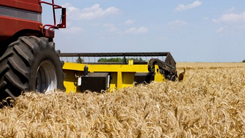 ”Din păcate, situația din lume, în special din Ucraina, se deteriorează în fiecare zi, iar acest lucru se poate observa nu numai în prețuri, ci și în disponibilitatea alimentelor în viitor”, a explicat șeful guvernului sloven.Robert Golob a subliniat că Executivul de la Ljubljana vrea să ajute fermierii să suporte costurile cu care se confruntă, iar pe de altă parte, dorește să creeze un sistem eficient de reglementare a prețurilor de vânzare cu amănuntul.Așadar, autoritățile guvernamentale au adoptat o măsură ce prevede achiziționarea de către stat a grâului produs în Slovenia.Premierul a subliniat că fermierii vor primi astfel un cumpărător și un preț stabil, vor știi cui și la ce preț va fi vândut grâul, astfel că și prețul va fi ceva mai redus.”Am văzut deja în întreaga lume că marii comercianți cumpără speculativ cantități mari de grâu. Elveția a luat deja o astfel de măsură și noi o urmăm”, a declarat Golob.În ceea ce privește prețurile cu amănuntul, guvernul nu intervine direct în formarea prețurilor, ci va încerca să reglementeze prețurile pentru un coș de 15 produse, care va fi discutat cu Camera de Comerț.Premierul sloven a indicat că vor fi comparate prețurile unor bunuri de aceeași calitate pentru fiecare lanț comercial, precum și cu cele din țările vecine: Croația, Ungaria, Italia și Austria.Datele vor fi publice pentru toată lumea, împiedicând astfel comercianții cu amănuntul să stabilească prețuri prea mari pe o piață concurențială deja puternică.De asemenea, guvernul a decis să aloce 22 de milioane de euro fermierilor sloveni. Potrivit lui Golob, banii vor fi folosiți în scopuri foarte diferite, inclusiv pentru producătorii de lapte, subvenții pentru combustibil și subvenții pentru achiziționarea de materiale și îngrășăminte.„Vrem să ajutăm fermierii prin reducerea costurilor și, în același timp, dorim să păstrăm aceste produse în întregime în Slovenia”, a afirmat premierul, potrivit Euractiv.În Ungaria este în vigoare o obligație de notificare privind exportul de cereale pentru a urmări cât de mare va fi stocul de cereale disponibil pe termen lung.Evoluția prețurilor la alimente în Ungaria este puternic influențată de plafonarea prețurilor, ce vizează șase produse alimentare de bază.OLANDAPoliția din Olanda a deschis focul la un protest al fermierilor , Mircea Olteanu - 6 iulie 2022    Polița olandeză a tras focuri de armă la un protest al fermierilor (FOTO: PRONEWS PRODUCTIONS)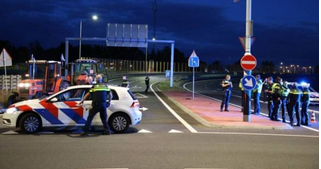 Poliția din Olanda a tras mai multe focuri de armă după ce fermierii, care protestează față de planurile de reducere drastică a emisiilor de azot, au încercat să intre cu tractoarele în mașinile de poliție, relatează publicația NOS.Poliția a transmis pe Twitter că, în cursului unui incident produs marți pe autostrada A32, lângă orașul Heerenveen, forțele de ordine au tras focuri de avertisment și apoi asupra unui tractor care a încercat să intre mașinile de poliție. Nu există persoane rănite și trei suspecți au fost arestați.Înregistrări video neverificate din cursul incidentului îi arată pe fermieri depășind un cordon al forțelor de ordine. Potrivit poliției, la un moment dat a existat o situație amenințătoare. Imaginile doi agenți de polițe care par să își îndrepte armele spre un tractor roșu. Apoi se aud două împușcături. Există și o imagine cu un tractor cu o gaură de glonț.De asemenea, pe autostrada A50, lângă Apeldoorn, fermierii nemulțumiți au incendiat baloți de fân.Totodată, fermierii din Olanda au continuat să blocheze centrele de distribuție ale lanțurilor de supermarketuri, lucru ce a provocat o penurie de bunuri pe rafturile magazinelor. În multe părți ale țării, consumatorii observă rafturi goale în supermarketuri, lipsind în special produse proaspete, cum ar fi lactatele și legumele.Începând de la jumătatea lunii iunie, mii de fermieri olandezi au ieșit pentru a protesta față de planurile de reducere drastică a emisiilor de azot.Guvernul olandez a anunțat, pe 10 iunie, că pentru a preveni degradarea mediului înconjurător este necesară reducerea emisiilor poluante provenite din sectorul agricol, cel mai mare generator de azot în Olanda. Autoritățile centrale au impus reduceri ale emisiilor de până la 70% în multe zone din apropierea ariilor naturale protejate și până la 95% în alte locuri. Măsurile ar conduce la închiderea a 30% dintre fermele olandeze, iar în cazul pășunilor care nu respectă noile norme se vor putea lua măsuri de naționalizare a suprafețelor, potrivit unor surse.Planurile au stârnit furia fermierilor și a miilor de oameni care lucrează în industria serviciilor agroalimentare, care au venit miercuri, 17 iunie, cu tractoarele la protest, blocând unele șosele.Săptămâna trecută, fermierii au blocat mai multe autostrăzi din Olanda, provocând ambuteiaje pe principalele șosele.Agricultura este un sector cheie în cadrul economiei olandeze, contribuind cu exporturi în valoare de aproape 105 miliarde de euro în 2021. Dar sectorul generează și o cantitate însemnată de gaze poluante, în ciuda faptului că fermierii iau măsuri pentru a-și reduce emisiile.GERMANIAInterPack se va întoarce în 2023! meatmilk,6 iulie 2022     După șase ani și o absență forțată în timpul pandemiei, cel mai mare târg comercial din lume pentru industria ambalajelor și industriile de proces conexe este din nou în funcțiune. În perioada 4-10 mai 2023, Düsseldorf va deveni din nou o platformă de afaceri și un viitor atelier de tehnologie. interpack a fost deja complet rezervat.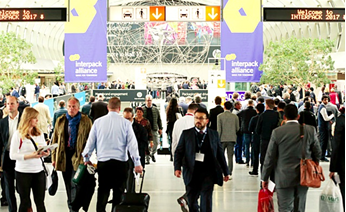 Revine în mai 2023Flerul unic al sălilor de expoziție Düsseldorf, care se va transforma într-o platformă pentru industria mondială de ambalare în timpul interpack: 18 săli, zone de expoziție vizate, noi expoziții de specialitate și forumuri demonstrează priceperea inovatoare a industriei. Aproximativ 2.700 de expozanți din întreaga lume vor prezenta tehnologii de vârf și tendințe de ambalare din întreg lanțul valoric. Șase ani și o absență forțată în timpul pandemiei înseamnă că există o multitudine de evoluții noi pe piață.Deși mai este un an până la eveniment, interpack a fost deja complet rezervat și va ocupa întreaga zonă expozițională. Companiile interesate se pot înscrie în continuare pe lista de așteptare și astfel au șansa de a expune și ele.Făcând pași uriașiinterpack demonstrează influența pe care megatendințele precum conectivitatea, securitatea și sustenabilitatea o au asupra viitorului industriei de ambalare în continuă evoluție. „Condiții precum deficitul de resurse și lanțurile de aprovizionare întrerupte reprezintă mari provocări pentru industrie, în timp ce simultan factori precum cererea în creștere, noua tehnologie și o conștientizare tot mai mare a durabilității ne oferă șanse mari de a face pași uriași înainte”, spune Thomas Dohse, director de proiect. pentru interpack. „interpack este locul în care industria creează viitorul la nivel global”.Planificare eficientăVizitatorii din industria alimentară vor găsi totul într-o singură zonă la interpack 2023. Același lucru este valabil și pentru vizitatorii din industria băuturilor, cofetăriei, panificației, farmaceutică, cosmetică, nealimentară și a produselor industriale. Acest aspect rafinat a fost posibil printr-un nou concept pentru sălile de expoziție, care va fi implementat pentru prima dată în anul viitor. Celelalte puncte focale ale expoziției, și anume materialele de ambalare și bunurile de ambalare, mașinile pentru etichetare și marcare, producția de material de ambalare și ambalajele integrate tipărite, sunt reunite și în sălile proprii. Expozanții de la „componentele” târgului de furnizori însoțitori vor fi găzduiți și în hala proprie. Orientarea vizitatorilor este astfel optimizată, ceea ce permite planificarea mai eficientă a vizitelor.Inspirația lovește eficientinterpack oferă stimuli pentru concepte progresive și vizionare și continuă să extindă programul însoțitor în consecință. În acest moment, există planuri pentru mai multe emisiuni și forumuri de specialitate. De exemplu, zilele tematice special asigură că vizitatorii primesc informații țintite. interpack folosește acest lucru pentru a demonstra răspunsurile la provocările actuale din industria ambalajelor. Evenimentul de anul viitor se va concentra în mod special pe subiectele economiei circulare, economisirea resurselor, tehnologia digitală și siguranța produselor.Și în afara orelor de expoziție, platforma de comunicare digitală a interpack Tightly Packed ține degetul pe puls și continuă să ofere informații despre noile evoluții, bune practici și tendințe. TURCIAOuăle, ultima ţintă în lupta Turciei cu inflaţia, Catalina Apostoiu , 06.07.2022, Producătorii de ouă din Turcia se regăsesc în prima linie a unei controverse din ce în ce mai aprinse cu privire la cine este de vină pentru criza legată de inflaţie din ţară în condiţiile în care guvernul îşi intensifică presiunea asupra companiilor să menţină preţurile scăzute, relatează Bloomberg.ITALIANordul Italiei, plasat într-o stare de urgenţă climatică, se confruntă cu o secetă istorică din cauza lipsei ploilor dar şi a infrastructurii îmbătrânite şi a lipsei investiţiilor , Articole , 6 Iulie 2022 Râuri secate, recolte ameninţate, apă raţionalizată… Nordul Italiei, plasat într-o stare de urgenţă climatică, se confruntă cu o secetă istorică din cauza lipsei ploilor dar şi a infrastructurii îmbătrânite şi a lipsei investiţiilor, relatează Agerpres, conform AFP.„Nu am văzut niciodată o secetă atât de prelungită. Situaţia este dramatică. Dacă problema apei persistă, recolta mea riscă să fie distrusă 100%”, a afirmat cu îngrijorare Gianluigi Tacchini, un cultivator de orez din comuna Santa Cristina e Bissone, la aproximativ 40 de kilometri sud de Milano.Deja din primăvară, seceta se profila pentru că „la munte nu era zăpadă şi lacurile nu aveau apă”, ceea ce l-a determinat pe Gianluigi Tacchini să diminueze cu 50% cultura de orez şi să o crească pe cea de floarea-soarelui, mai puţin dependentă de irigaţii.Aprovizionarea cu apă din Lacul Como „s-a redus cu 75% şi nu avem nicio perspectivă, s-ar putea opri complet dacă nivelul apei va mai scădea”, a avertizat Tacchini.Câmpurile de orez, care consumă foarte multă apă, ar putea avea producţia redusă cu 30% în acest an, conform calculelor sindicatului agricol Coldiretti.Din luna mai, peninsula italiană se confruntă cu un val de căldură excepţional de timpuriu, însoţit de lipsa precipitaţiilor, în special câmpia agricolă a fluviului Po lovită de cea mai gravă secetă din ultimii 70 de ani.Luni, guvernul italian a decretat stare de urgenţă în cinci regiuni ( Emilia Romagna, Friuli Veneţia Giulia, Lombardia, Veneto şi în Piemont), dintre care patru sunt irigate de fluviul Po, şi a anunţat deblocarea unui fond extraordinar de 36,5 milioane de euro pentru a face faţă secetei.Confruntate cu scăderea nivelului fluviului Po, cel mai mare rezervor de apă din peninsulă, din care o mare parte este folosită de fermieri, mai multe municipalităţi au anunţat măsuri de restricţie: Verona, un oraş cu un sfert de milion de locuitori, a raţionalizat utilizarea apei potabile, în timp ce Milano a decis să închidă fântânile arteziene.Potrivit sindicatului Coldiretti, seceta ameninţă peste 30% din producţia agricolă naţională şi jumătate din fermele din câmpia Po, unde se produce în special şunca de Parma.„În perioada ianuarie-mai, pe teritoriul ţării au căzut cu 44% mai puţine precipitaţii, ceea ce este fără precedent de la sfârşitul anilor ’50”, subliniază Francesco Cioffi, profesor asociat la catedra de hidrologie a Universităţii La Sapienza din Roma.„Lipsa unei politici eficiente de management al resurselor de apă în ultimii ani” înrăutăţeşte situaţia, a explicat el, pledând pentru „un plan extraordinar de modernizare a sistemului hidric, dezvoltarea unor instrumente de prognoză”.Potrivit celor mai recente date de la Institutul Naţional de Statistici Istat făcute publice în 2020, 36% din rezervele de apă din Italia se pierd în fiecare an din cauza reţelelor vechi de canalizare şi depozitare.Profesorul Francesco Cioffi consideră că această rată ridicată a pierderilor de apă se explică prin „absenţa unei finanţări suficiente pentru modernizarea reţelelor, care au adesea câteva decenii, şi printr-un management adesea fragmentat şi inadecvat”.El a subliniat că este urgent să se introducă „măsuri de economisire, de exemplu în agricultură, prin introducerea unor tehnici de irigare mai eficiente, reciclarea apei utilizate în industrie, separarea apei potabile de apa pentru alte utilizări şi recuperarea apei pluviale la scara clădirilor individuale”.O altă consecinţă a secetei: producţia de energie hidroelectrică a scăzut brusc, în timp ce instalaţiile hidroelectrice, situate în cea mai mare parte în masivele muntoase din nordul Italiei, produc aproape 20% din energia din această ţară.CHINAChina ar putea începe să simtă suflul inflaţiei odată cu scumpirea cărnii de porc , Catalina Apostoiu , 06.07.2022,  China a scăpat până acum în mare măsură de presiunile inflaţioniste majore resimţite de alte mari economii, însă aceasta s-ar putea schimba în condiţiile scumpirii dramatice a cărnii de porc, potrivit Bloomberg.Guvernul a lansat recent o campanie de aducere sub control a preţurilor.DOSARCRIZA MONDIALĂ A APEI IESE CA ULEIUL LA SUPRAFAŢĂRaţionalizarea apei în România, Octavian Dan, 
Ziarul BURSA #Miscellanea #Mediu , 6 iulie Europa se află sub dictatura secetei. Italia, Spania, Portugalia, Grecia sunt în prima linie a "frontului". Nici noi nu facem excepţie, deşi încă mai avem resurse. 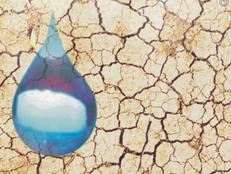 Arde pâinea! Din nefericire nu este o metaforă şi nici o reclamă pentru o brutărie. Lanuri întregi de grâu sunt mistuite de flăcări. Coşmarul ţăranului de veacuri are loc acum, în direct. Pâinea noastră, de mâine, este făcută scrum de secetă, de poluare, de bătaia de joc la adresa naturii, de nepăsare. Zeci de hectare de grâu ardeau, ieri, în Timiş şi din nefericire acesta este doar începutul unei lungi veri fierbinţi. E greu de făcut o prognoză, dar este o certitudine, Europa este perpelită la foc mic, de multe probleme, dar mai ales de o secetă puternică şi o criză a apei cum nu a mai fost în ultimele decenii. Specialiştii vorbesc, pe alocuri, de secole.Drumul nostru fără pulbere, cântat pe o mie de glasuri de muzicieni şi poeţi, Dunărea suferă de sete.Nici aici nu e o metaforă, e tot realitate cruntă. Debitul Dunării a ajuns la 50% din normal, mai multe nave au eşuat deja pe partea bulgărească, iar hidrologii sunt în alertă şi se aşteaptă la minime istorice. Transportul pe Dunăre, atât de clamat în ultima perioadă de liderii din Marea Britanie şi Franţa, ca o soluţie la blocada cerealelor din Ucraina, este pe cale să se se înece la mal. Nici nu mai contează dacă (malul) este bulgăresc, românesc sau unguresc, efectele la nivelul continentului sunt la fel de dramatice. O iarnă întreagă ne-am plans că ne lipseşte apa caldă. În curând o să ne plângem că ne lipseşte apa, punct. Administraţia Naţională "Apele Române" transmite un comunicat nu foarte comod în care avertizează că este nevoie să folosim raţional rezervele de apă indiferent de scopul în care o facem. Deocamdată avem rezerve. Deocamdată. "Apele Române" anunţă că, în acest moment, sunt afectate de secetă 28 de localităţi din judeţele Botoşani şi Galaţi, 77 de localităţi din judeţele Bacău, Neamţ şi Vrancea, 5 localităţi în judeţul Cluj şi 5 localităţi din judeţul Argeş. Deocamdată...Secetă, inundaţii, caniculă, furtuni, vânturi puternice sunt câteva dintre ingredientele acestei veri. Natura trece prin transformări majore iar fenomenele meteo extreme sunt tot mai prezente. Italia suferă din cauza secetei, China se coace efectiv de la temperaturile ridicate, Australia a declarat stare de dezastru natural, fiind afectată de inundaţii, Spania şi Portugalia se confruntă cu o ariditate a solului cum nu a mai fost de 1000 de ani, peste tot în lume sunt probleme din cauze... naturale. Italia a declarat stare de urgenţă în cinci regiuni nordice din jurul fluviului Pad, pe fondul celei mai grave secete din ultimii 70 de ani. Emilia-Romagna, Friuli-Veneţia Giulia, Lombardia, Piemont şi Veneto vor primi 36,5 milioane de euro sub formă de fonduri de urgenţă pentru a combate deficitul de apă. Seceta ameninţă peste 30% din producţia agricolă a Italiei, potrivit sindicatului agricol Coldiretti. Mai multe municipalităţi au anunţat deja că vor raţionaliza apa pentru a lupta împotriva secetei. Vremea neobişnuit de caldă şi precipitaţiile scăzute din timpul iernii şi primăverii au agravat deficitul de apă în nordul Italiei. "Starea de urgenţă are ca scop gestionarea situaţiei actuale cu mijloace şi puteri extraordinare", a precizat Guvernul italian. De asemenea, Guvernul ar putea lua măsuri suplimentare dacă situaţia nu se îmbunătăţeşte. Fluviul Pad este cel mai lung fluviu din Italia, care curge de la vest la est pe o distanţă mai lungă de 650 km. Fermierii din Câmpia Padului spun că apa de mare sărată se infiltrează acum în râu, distrugând recoltele.Se preconizează că valurile de căldură vor afecta nordul Chinei în următoarele două săptămâni, peste 250 de milioane de persoane confruntându-se, astfel, cu temperaturi care depăşesc 40 grade Celsius în unele regiuni. Regiunile Xinjiang, Mongolia Interioară şi Ningxia şi provinciile Hebei, Henan, Gansu şi Shaanxi vor înregistra temperaturi de peste 40EC în următoarele patru-şase zile, a declarat Fang Xiang, directorul adjunct al Centrului Naţional de Meteorologie (NMC), într-o conferinţă de presă. China s-a confruntat cu fenomene meteorologice extreme în această vară, cu valuri de căldură în nord şi ploi abundente şi inundaţii în sud. Guvernul a dat vina pe schimbările climatice, despre care spune că vor afecta din ce în ce mai mult economia şi societatea. În iunie, valurile de căldură au afectat aproape jumătate din populaţia Chinei. O parte din sarcina reţelei electrice din nordul Chinei a înregistrat noi maxime luna trecută, afectând aprovizionarea cu energie, a mai spus Fang. "Temperaturile ridicate de durată vor avea un impact semnificativ asupra producţiei şi vieţii, cum ar fi creşterea presiunii asupra sursei de alimentare", a mai afirmat el. Totodată, există riscul de incendii forestiere şi daune pentru creşterea stabilă a culturilor precum orezul, bumbacul şi porumbul, a mai precizat oficialul chinez. Condiţiile asemănătoare secetei vor afecta culturile din Shandong, Anhui, Henan, Shaanxi şi Gansu, a avertizat Fang. În iunie, temperatura medie a Chinei a fost la cel mai ridicat nivel din 1961, a declarat Wang Yawei, un specialist în meteorology. De asemenea, s-au înregistrat temperaturi cu 0,9 grade Celsius mai mari în comparaţie cu aceeaşi perioadă din anii precedenţi, a mai spus el. Luna trecută, provinciile Henan şi Jiangsu, care au în total o populaţie de peste 180 de milioane, au stabilit noi recorduri zilnice de utilizare a energiei.Australia a declarat stare de dezastru natural după ce inundaţii grave au afectat statul New South Wales, de pe coasta de est a ţării, informează DPA. Decizia ar trebui să permită deblocarea rapidă a fondurilor de urgenţă către zonele afectate. Zona metropolitană Sydney, în special, s-a confruntat cu ploi torenţiale masive începând de vineri. Potrivit BBC, în unele zone din New South Wales s-au înregistrat mai multe precipitaţii în patru zile decât media anuală pentru Greater London. Autorităţile emiseseră ordine de evacuare pentru circa 50.000 de locuitori până marţi dimineaţa, iar sute de persoane solicitaseră asistenţă de urgenţă pe perioada nopţii, a relatat postul australian de televiziune ABC. Circa 20.000 de case au rămas fără curent electric şi zone întregi se aflau sub apă. Un puternic sistem meteorologic de joasă presiune între coasta de est a Australiei şi Insula de Nord a Noii Zeelande împinge umezeala şi valurile către New South Wales şi provoacă ploi torenţiale. Unele dintre zonele afectate erau încă în curs de recuperare după inundaţiile istorice din februarie şi martie. Fenomenele meteorologice extreme afectează de mult timp Australia, fiind doar exacerbate de schimbările climatice din ultimii ani. La jumătatea lunii ianuarie, spre exemplu, mari părţi ale Australiei sufereau de pe urma caniculei, cu temperaturi de peste 50 de grade Celsius înregistrate în vestul ţării.Regiuni din Spania şi din Portugalia nu au mai fost niciodată atât de aride în ultimii 1.000 de ani din cauza modificărilor suferite de anticiclonul Azore sub efectul schimbărilor climatice, este concluzia unui studiu, care avertizează asupra consecinţelor grave pentru cultura viţei-de-vie şi a măslinilor. Anticiclonul Azore, care corespunde unei regiuni a atmosferei unde presiunea este mai ridicată decât în regiunile învecinate şi situate la aceeaşi altitudine şi care se situează în general în proximitatea Arhipelagului Azore, joacă un rol important asupra fenomenelor meteo, precum şi a tendinţelor climatice pe termen mai lung în Europa de Vest. În cadrul unui studiu apărut în revista ştiinţifică Nature Geoscience, cercetătorii demonstrează că acest sistem de presiune atmosferică ridicată "'s-a schimbat radical pe parcursul secolului trecut şi că schimbările suferite sunt fără precedent în climatul Atlanticului de Nord în decursul ultimului mileniu''. Au studiat schimbările de presiune atmosferică din această zonă în decursul ultimilor 1.200 de ani şi au constatat că anticiclonul acoperă o zonă mai vastă de circa 200 de ani, perioadă care corespunde cu aproximaţie Revoluţiei industriale. Pe parcursul verii, anticiclonul Azore trimite aer cald şi arid către Portugalia, Spania, dar şi către alte ţări din vestul continentului precum Franţa. În timpul iernii, devine sinonim cu umiditate şi ploi. Aceste precipitaţii din perioada de iarnă sunt "'vitale'' pentru sănătatea ecologică şi economică a peninsulei iberice, au mai precizat autorii. Anticiclonul Azore se va extinde şi mai mult în secolul al XXI-lea sub efectul încălzirii globale. Drept urmare, ploile se diminuează, în special din a două jumătate a secolului al XX-lea, iar nivelul lor ar putea în continuare să scadă cu 10% până la 20% la sfârşitul secolului, iar agricultura din peninsula iberică va deveni "'una dintre cele mai vulnerabile din Europa''. Studii precedente nu au reuşit să determine rolul schimbărilor climatice cauzate de activitatea umană în ceea ce priveşte modificarea climatului în Atlanticul de Nord. În prezent, legătură este stabilită. Viticultorii se gândesc deja cum să se adapteze, având în vedere că regiunile adaptate pentru cultura viţei-de-vie s-ar putea diminua cu cel puţin un sfert sau chiar să dispară practic până în 2050 în peninsula iberică, în timp ce producţia de măsline din sudul Spaniei ar putea scădea cu 30% până în 2100, potrivit unor studii anterioare.Secretarul general al Organizaţiei Naţiunilor Unite, Antonio Guterres, a avertizat cu privire la "'vulnerabilitatea'' Caraibelor în faţa schimbărilor climatice, pledând totodată pentru mecanisme de finanţare destinate ţărilor în curs de dezvoltare îndatorate: "Micile insule şi statele de coastă aflate la joasă altitudine din Caraibe sunt extrem de vulnerabile la ceea ce reprezintă fără îndoială cea mai importantă provocare cu care se confruntă lumea astăzi: criza climatică". Declaraţia a fost făcută în deschiderea summitului şefilor de stat şi de guvern al Comunităţii Caraibelor (CARICOM) din Paramaribo, în Surinam. "Regiunea Caraibelor se află în prima linie a urgenţei climatice globale", a declarat el, solicitând acţiuni urgente pentru reducerea emisiilor de CO2 şi elaborarea de "soluţii", deoarece "nu avem timp de pierdut". Pe Twitter, el a menţionat că Surinam a fost "una dintre puţinele ţări cu emisii negative de CO2" şi "un lider în protecţia biodiversităţii, un exemplu pentru populaţie, pentru prosperitate şi pentru planeta noastră". În plus, referitor la îndatorarea care a crescut din cauza pandemiei de COVID-19 şi a consecinţelor invaziei ruse în Ucraina, Antonio Guterres a apreciat necesară o relaxare imediată pentru ţările în curs de dezvoltare a căror datorie urmează să ajungă la scadenţă.• Grecia, bântuită de coşmarul incendiilorGrecia se confruntă, din nou, cu incendiile de vegetaţie, o consecinţă directă a secetei. Ministerul Afacerilor Externe informează cetăţenii români care intenţionează să călătorească în Republica Elenă că autorităţile locale au emis o avertizare de incendiu, pentru intervalul 5 - 7 iulie, din cauza temperaturilor ridicate şi a vântului puternic. Potrivit unui comunicat, există pericol iminent de producere a incendiilor de vegetaţie în următoarele regiuni: insulele din nordul şi estul Mării Egee (Lesvos, Chios, Samos, Ikaria); regiunile Attica, Grecia Centrală (Viotia, insula Evia), peninsula Peloponez (Corint, Argolida, Lakonia, Arkadia, Mesinia) şi Grecia de Vest (Ilia, Ahaia). Autorităţile elene recomandă tuturor persoanelor să manifeste o atenţie sporită şi să evite orice activitate în aer liber care poate provoca, din neglijenţă, un incendiu (ex. arderea/curăţarea resturilor de vegetaţie uscată, utilizarea de maşini/dispozitive care provoacă scântei, folosirea grătarelor în aer liber, afumatul stupilor, aruncarea ţigărilor aprinse, curăţarea/arderea vegetaţiei de pe loturile agricole - interzisă de altfel în acest sezon etc.). În caz de incendiu, cetăţenii sunt rugaţi să anunţe imediat pompierii, la numărul de telefon 199. Ministerul Afacerilor Externe recomandă cetăţenilor români aflaţi în Grecia, în eventualitatea izbucnirii unui incendiu în zona în care se află, să urmeze întocmai instrucţiunile autorităţilor competente (poliţie, pompieri etc.).Pe de altă parte, departamentul pentru Situaţii de Urgenţă informează că 28 de pompieri români cu trei maşini de stingere incendii de pădure şi o cisternă de mare capacitate au intervenit în zona regiunii Schimatari, situată la nord de Atena, Grecia, pentru localizarea şi lichidarea unui incendiu care afectează o suprafaţă considerabilă de vegetaţie uscată. Potrivit sursei citate, intervenţia pompierilor români a salvat din calea flăcărilor o fermă de animale şi un parc de panouri fotovoltaice. "Împreună cu pompierii eleni, care au dislocat în zona Dilesi un număr mare de resurse (peste 25 de maşini de stingere, precum şi aeronave specializate), colegii noştri au salvat o fermă de animale şi un parc de panouri fotovoltaice din calea flăcărilor. Intervenţia modulului are loc la solicitarea ofiţerului elen, delegat în asistarea şi buna desfăşurare a întregii misiuni derulate de salvatorii români", se arată într-un mesaj postat pe pagina de Facebook a DSU. În urmă cu un an pompierii din ţara noastră au avut mai multe intervenţii în Grecia. -----------------------• KLAUS IOHANNIS: "În localităţile cu puţină apă, ea trebuie economisită, pur şi simplu, nu există altă soluţie"Preşedintele Klaus Iohannis susţine că România nu va avea probleme cu alimentele, dar asta nu înseamnă că efectele crizei alimentare la nivel global, unde preţurile angro au crescut cu 20%, nu se vor resimţi şi în ţara noastră, aşa cum se vor face simţite şi schimbările climatice. "Seceta, canicula care a venit foarte devreme, furtunile ne arată că schimbările climatice se întâmplă şi la noi. (...) Aceste schimbări nu vor fi oprite într-o lună sau două, prin efortul unui grup de state, ci este nevoie de efort la nivel global. Sigur că lucrurile trebuie gestionate şi în zona micro. În localităţile unde există puţină apă potabilă, ea trebuie economisită. Pur şi simplu nu există altă soluţie", a spus preşedintele Klaus Iohannis, în cadrul unei conferinţe de presă susţinută ieri la Palatul Cotroceni. (I.Ghe.)*  *  *Ţara noastră generează 22 milioane de tone de deşeuri pe an, F.D. , Miscellanea / 6 iuliehttps://www.bursa.ro/tara-noastra-genereaza-22-milioane-de-tone-de-deseuri-pe-an-49459647   Cantitatea de deşeuri generate în ţara noastră este de 22 de milioane de tone pe an, mai mare decât producţia de grâu a ţării, a afirmat, astăzi, Constantin Damov, preşedintele Coaliţiei pentru Economia Circulară, potrivit Agerpres. 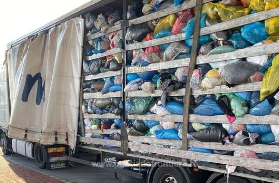 "Tot ceea ce aruncăm astăzi reprezintă nişte resurse colosale. Nu ştiu dacă multă lume a aflat, dar preţul oricărui deşeu care ajunge la reciclare a depăşit preţul grâului şi pe cel al porumbului. De exemplu, PET-ul costă de cinci ori mai mult decât grâul", a spus Damov, în cadrul conferinţei PRIA Environment.El a arătat că o mare problemă este că deşeurile din construcţii sunt considerate municipale şi ele ajung să reprezinte 30% din totalul deşeurilor municipale."Ţinta de reciclare pe care o avem, de 60-70%, poate fi atinsă doar dacă rezolvăm problema deşeurilor biodegradabile, care reprezintă 60% din deşeurile municipale. România produce astăzi mai mult deşeu decât grâu, 22 de milioane de tone pe an de deşeuri. Există un potenţial enorm şi acesta trebuie fructificat", a adăugat Damov, care este şi preşedintele Green Group.La rândul său, Radu Merica, director general RER Ecologic Group, prezent la conferinţă, a arătat că o altă mare problemă este reprezentată de sistemul actual, când fiecare plăteşte o sumă fixă, indiferent cât deşeu produce."Cam aşa este cu deşeurile: indiferent cât consumăm, cât generăm, cât nu sortăm, cât depunem şi cum depunem, plata este pe persoană, indiferent dacă am o casă mare şi generăm multe deşeuri, plătesc la fel pe persoană cu cineva care separă şi are o cantitate mică de rezidual, unde de fapt sunt adevăratele costuri mari la procesarea deşeurilor", a spus Merica.Potrivit acestuia, s-a încercat implementarea unui sistem de tip "plăteşte pentru cât atunci" în Oradea, în trecut, însă proiectul nu a putut fi aplicat întrucât existau deja contractele standard, pe persoană, iar agenţia de servicii comunitare din oraş s-a opus."Cel mai bine ar fi să existe puncte de colectare pentru un număr cât mai mic de locuitori, să existe sentimentul că acele locuri le aparţin. Nici blocurile noi nu au rezolvată problema zonei de colectare. Din punctul nostru de vedere, 'plăteşte pentru cât arunci' este primul pas şi, din păcate, iată că durează prea mult", a continuat Merica.Totodată, Dan Pascu, director RETIM, a arătat că 20-30% din deşeurile menajere sunt de fapt alte tipuri de deşeuri, care nu ar trebui puse în aceleaşi recipiente."Ce am văzut în draftul de ghiduri de deşeuri prin PNRR, digitalizare, insule ecologice digitalizate, CAV-urile (Centrele de Aport Voluntar - n.r.), sunt nişte lucruri extraordinare ca şi concept, sunt nişte debuşee extraordinare. Aceasta deoarece 20-30% din cantitatea de deşeuri sunt alt tip de deşeuri, care nu ar trebui să fie la cele menajere, să încarce maşinile de colectare, instalaţiile de tratare şi gropile şi ar trebui să fie colectate separat: deşeuri de tip voluminos, deşeuri vegetale, periculoase, construcţii, demolări", a declarat Pascu.În mod firesc, cetăţenii, neştiind ce să facă cu ele, le îndeasă în pubele, care au o capacitate destul de mare."Oamenii au nevoie de îndrumare din partea operatorului. Colegii din Oradea care au reuşit să facă acest lucru au 25.000 de vizite pe an, deci 25.000 de gospodării s-au dus şi au depus ceva o dată pe an, ceea ce este extraordinar", a arătat el.În opinia sa, insulele digitalizate rezolvă două probleme: controlul accesului şi identificarea utilizatorului."Principiul plăteşte cât arunci, din punctul nostru de vedere, poate fi începutul unei poveşti de succes sau poate fi începutul unui coşmar, dacă startul este prost. În acest moment, principiul este prost înţeles, iar autorităţile publice locale nu ştiu cum să-l implementeze. Am urmărit 20 de licitaţii publice din 20 de judeţe, la vreo 10 dintre ele am studiat documentaţia, la unele am şi participat. Îmi pare rău să spun că nu am văzut o implementare decentă, nu zic perfectă", a susţinut Pascu.Există un mit că toate acestea vor duce la scumpiri, ceea ce este greşit, a mai spus el.*  *  *Romsilva a crescut suprafața pădurilor de stat certificate la nivel internațional cu peste 33 de mii de hectare / În total, sunt peste 2,514 milioane de hectare , Articole , 6 Iulie 2022     Suprafața pădurilor de stat care dețin certificarea managementului forestier la standarde internaționale a crescut cu 33.766 de hectare, după ce păduri administrate de ocoalele silvice Aleșd, Beiuș, Marghita și Sudrigiu, din cadrul Direcției Silvice Bihor, au fost incluse în procesul de certificare a managementului forestier, anunță Romsilva într-un comunicat de presă.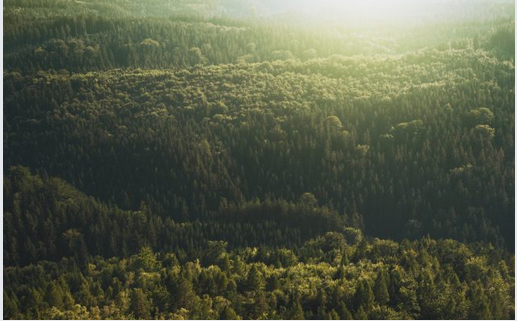 Suprafața totală a pădurilor proprietatea publică a statului administrate de Regia Națională a Pădurilor – Romsilva care dețin certificarea managementului forestier a crescut astfel la 2.514.406 hectare, reprezentând 80,3% din totalul pădurilor de stat administrate de Romsilva.”Pentru a verifica respectarea acestor standarde, în pădurile proprietatea publică a statului care dețin certificarea forestieră au loc anual misiuni de audit, în teren, efectuate de specialiștii unui prestigios organism de certificare din Marea Britanie. În ultimii ani, în urma acestor verificări, auditorii internaționali au constatat respectarea setului de cerințe privind certificarea forestieră”, se precizează în comunicat.Regia Națională a Pădurilor – Romsilva administrează 3,13 milioane hectare păduri proprietatea publică a statului, circa 48% din pădurile țării, și asigură servicii silvice pentru circa un milion hectare de păduri aflate în alte forme de proprietate. De asemenea, Romsilva administrează 22 de parcuri naționale și naționale, cu o suprafață cumulată de circa 850 de mii hectare, precum și 12 herghelii de stat.                                                         *  *  *Delia radicum și Tuta absoluta, 2 dăunători problemă combătuți eficient cu insecticidele FMC , Adrian Radu - 6 iulie 2022   În ultimii ani, legumicultorii români se confruntă cu din ce în ce mai multe probleme: bolile sunt din ce în ce mai greu de controlat și dăunătorii devin tot mai agresivi sau apar dăunători noi. Totodată, multe substanțe active se retrag de pe piață, schimbările climatice provoacă destule neajunsuri, iar soluțiile pentru a avea recolte sănătoase și calitative sunt din ce în ce mai puține.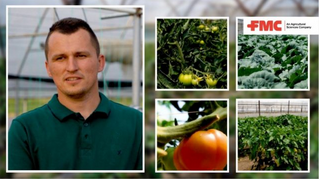 Musca verzei (delia radicum) este unul dintre principalii dăunători ai cruciferelor, în special al verzei și conopidei, care dă mari bătai de cap legumicultorilor. În țara noastră, acest dăunător are 2-3 generații: copulația are loc la 7-8 zile de la apariția adulților, femelele depunând apoi ouă în zona coletului sau pe rădăcini. După eclozare, larvele pătrund în rădăcini, unde distrug în totalitate țesuturile, producând cele mai mari pagube la plantele tinere, imediat după transplantare.În urmă cu 4 ani, fermierul Robert Cosmin Dragu, din Albești, județul Dolj, era pe cale să renunțe la cultura de varză, în urma atacului de Delia radicum (musca verzei), dar a apelat la specialiștii companiei FMC și a aplicat cu succes insecticidul Verimark®, iar de atunci acest produs nu lipsește din schema de tratament la culturile de vărzoase:”Avem probleme atât de mari pe ce înseamnă conopidă și varză cu delia radicum în primăvară, încât avem nevoie de primul tratament în repicat. Apoi, venim cu un tratament cu Verimark® la tăviță / alveolă la plantare și, ulterior, în vegetație, când câmpul pur și simplu este alb de fluturi, folosim insecticidele Coragen® sau Benevia®”, a declarat legumicultorul doljean.  https://youtu.be/vqQMXwSGELQ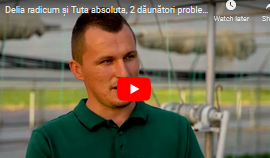 Insecticidele Benevia® (aplicare foliară) și Verimark® (aplicare la sol) conțin substanța activă cyantraniliprole (cyazypyr®), cu un mod de acțiune diferit față de alte insecticide, fiind astfel partenerul ideal în programele de combatere integrată. Cele două insecticide asigură un control eficient al dăunătorilor în toate stadiile de dezvoltare, sunt prietenoase cu mediul înconjurător și cu entomofauna utilă (polenizatori, paraziți și prădători naturali ai dăunătorilor). Cu substanța activă Cyazypyr®, cultura este protejată încă de la începutul perioadei de vegetaţie şi creează oportunitatea unor producţii mai bune cantitativ și calitativ. Atac Delia radicum. Sursă foto: FMC Agro România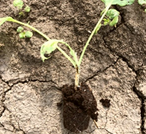 Un alt dăunator cu care fermierul din Albești a avut probleme este tuta absoluta sau molia minieră a tomatelor, un dăunător care creează pagube însemnate în cultura de tomate, afectând practic toate organele de dezvoltare a culturii. Pentru combaterea dăunătorului Tutei absoluta, Robert Cosmin Dragu a folosit insecticidul Coragen® în două tratemente: ”În cultura mea, vă garantez că nu găsiți o frunză afectată de tuta absoluta la ora actuală. În cazul în care atacul se produce, două săptămâni dacă nu ești atent, nu mai ai ce duce la piață. Pur și simplu, îți retează toată cultura”, a completat fermierul. Atac Tuta absoluta. Sursă foto: FMC Agro România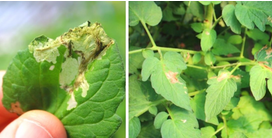 Insecticidul Coragen® este un produs sistemic, translaminar, cu un spectru foarte larg de combatere, alături de tuta absoluta, acesta asigura controlul și altor dăunători dificili precum: gândacul din Colorado – Leptinotarsa decemlineata, viermele merelor – Cydia pomonella, omida marmorată a merelor – Phyllonorychter blancardella, minierul circular al merelor – Leucoptera scitella, viermele prunelor – Cydia funebrana, omida fructificațiilor – Helicoverpa armigera, sfredelitorul porumbului – Ostrinia nubilalis, molia pieliței fructelor – Adoxophyes orana și molia viței de vie – Lobesia botrana. Insecticidul Coragen® este omologat pentru culturile de legume (tomate, morcovi, țelină, conopidă, broccoli, varză, vinete), pomi fructiferi (măr, păr, prun, cais, piersic, nectarin), viță de vie, cartof și porumb. Atac Tuta absolta. Sursă foto: FMC Agro România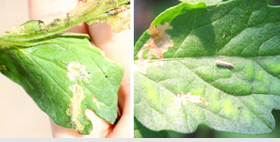 Deși inițial a fost ușor reținut în a folosi aceste insecticide, domnul Dragu s-a convins că doar utilizând produse pentru protecția plantelor eficiente și de calitate, poate fi eficient și competitiv cu producția sa de legume: ”De când folosesc insecticidele FMC, rezultatele se văd. Automat, am culturi mai sănătoase, calitatea și producția au crescut”, a declarat Robert Cosmin Dragu.Mai multe detalii despre insecticidele FMC cât și alte produse pentru protecția și nutriția plantelor din portofoliul FMC, puteți găsi pe site-ul companiei, www.fmcagro.ro. Tot aici găsiti și datele de contact ale tuturor reprezentanților de vânzări ai FMC, gata să vă ajute cu răspunsuri la toate întrebările pe care le aveți.                                                                   *  *  *Cele mai bune îngrășăminte de vară: 25 de rețete pentru legume și pomi fructiferi , Iana Gore - 6 iulie 2022 Cele mai bune îngrășăminte de vară pentru legume, pomi fructiferi, arbuști și flori. Rețete de fertilizare pe timpul verii pentru livadă și grădina de legume și flori.Nevoia de nutrienți a culturilor se schimbă în funcție de perioada de la planare până la coacerea legumelor și recoltarea lor. De aceea culturile horticole au nevoie în mod special de azot. Copacii și arbuștii au nevoie mai puțin de azot, legumele un pic mai mult. În grădină, fertilizarea pe bază de azot poate fi folosită până la jumătatea lunii iulie. În a doua jumătate a verii, excesul de azot poate reduce randamentul. În perioada de fructificare activă, toate culturile vor avea nevoie de mai mult fosfor și potasiu și, desigur, de microelemente.Fertilizare de vară în livada de pomi fructiferiÎngrășăminte de vară la pomii fructiferiFertilizarea de vară a pomilor fructiferi are în vedere întărirea și formarea fructelor, așa că în această perioadă este necesară administrarea unor îngrășăminte care mențin imunitatea plantelor, pentru a rezista la boli și la eventuale atacuri dăunătoare.Datorită fertilizării, recolta va fi generoasă, iar fructele vor fi păstrate mai mult timp fără a fi deteriorate și pierderea gustului.Cum se aplică îngrășămintele de vară la pomiÎngrășămintele se aplică la pomii fructiferi sub formă uscată la baza arborelui, înglobând granule sau pulbere în sol de-a lungul perimetrului coroanei (unde se află rădăcinile de aspirație) la o adâncime de aproximativ 15-20 cm, după care se udă abudent. Acestă metodă este comună și totodată convenabilă.Fertilizarea poate fi efectuată și sub formă de soluție apoasă. Pentru a aplica cu ușurință de-a lungul cercului coroanei copacului, canalurile-brazde sunt săpate la aproximativ 15 cm adâncime. Soluția de îngrășământ se toarne în ele, se acoperă cu pământ, apoi se udă și se acoperă cu mulci. Această metodă face ca nutrienții să ajungă mai repede la rădăcinile copacului.Cercurile sau șanțurile săpate în jurul pomului sunt mai potrivite pentru copacii tineri. Aceste cercuri se sapă în jurul trunchiului pomului la o distanță de aproximativ jumătate de metru până la o adâncime de 10-20 cm. În șanțuri se toarnă îngrășământ diluat, se pune pământ peste, se udă și se vine peste cu mulci.Îngrășăminte care se aplică vara la măr și părFertilizare de vară la măr și părCopacii tineri vor avea nevoie de îngrășământ nu mai devreme de 2-3 ani de la plantare, deoarece, groapa de plantare este de obicei umplută cu tot ce este necesar. Începând cu al doilea an, vara după înflorire, culturile sunt hrănite cu nitrophoska – NPK 12:12:7 (50-60 g pe 1 mp pe cercul trunchiului) sau un astfel de amestec: superfosfat (40 g pe 1 mp.) + sulfat de potasiu (20-25 g la 1 mp) + uree (5-10 g la 1 mp).Ca alternativă, pomii se pot fertiliza vara cu humus sau compost, îngrășăminte naturale care se împrăștie în cercul de șa baza trunchiului, se îngroapă puțin și se udă. De asemenea, se pot folosi substanțe organice lichide – nămol (un litru la 10 litri de apă), soluție de gunoi de păsări (un litru la 20 de litri de apă).După o săptămână, la rădăcină se efectuează fertilizarea foliară cu microelemente. Pentru pulverizare, se utilizează o compoziție de 5-7 g de acid boric, 5-8 g de permanganat de potasiu, 5 g de sulfat de cupru și 5 g de sulfat de zinc, care se diluează în 10 litri de apă și se pulverizează pe copaci până la umezirea completă a frunzelor pe ambele părți.În iulie-august, în timpul coacerii fructelor, se repetă fertilizarea cu superfosfat dublu (30 g pe 1 mp) și sulfat de potasiu (20 g pe 1 mp).Îngrășăminte care se aplică vara la prun și caisFertilizare de vară la prun, corcoduș și caisFertilizarea prunilor și corcodușilor se poate începe din al treilea an de la plantare. Vara, fertilizarea se face o dată la 2-3 ani. Este important pentru ambii arbori, deoarece, fără îngrășăminte, fructificarea va fi redusă. Dacă în timpul primăverii a fost efectuată fertilizarea necesară pentru copaci cu uree și sulfat de potasiu (2 linguri la 10 litri de apă), atunci după înflorire se vine cu o fertilizare cu nitrofosfat, diluând 3 linguri în 10 litri de apă.În timpul formării fructelor, prunul se udă cu o soluție de gunoi bine fermentat (în raport de 1:20).Caisul are nevoie de două îngrășăminte în timpul verii. Prima fertilizare se face la două săptămâni după înflorire și va conține azotat de amoniu (20 g pe 1 m2 din cercul trunchiului) sau găinaț de pui diluat în proporție de 1:20 + îngrășăminte fosfor-potasiu (o lingură de sulfat de potasiu și 1,5 linguri de superfosfat la 10 litri de apă; pe 1 mp – o găleată de soluție.A doua fertilizare se efectuează la o lună după prima. Îngrășămintele complexe sunt potrivite și se aplică la o rată de 30 g pe 1 mp pe cercul săpat șa baza trunchiului.Îngrășăminte care se aplică vara la cireș și vișinFertilizare de vară la cireș și vișinFertilizarea de vară a cireșului și vișinului se realizează din momentul în care pomii au împlinit vârsta de 4 ani. Această metodă oferă copacilor o iernare sigură, ajută la rezistența bolilor și dăunătorilor. Pentru a face acest lucru, la începutul verii, se aplică îngrășăminte complexe la o rată de 30 g pe 1 mp la baza pomului, în cercul săpat în jurul trunchiului.În august, fertilizarea foliară este efectuată cu superfosfat (25 g la 10 litri de apă) sau copacii sunt stropiți cu o soluție de cenușă – 2 căni la 10 litri de apă.Fertilizare de vară la zmeur și murLa începutul verii, pentru zmeur și mur se poate aplica un îngrășământ complex – 20-30 g, diluat în 10 litri de apă.În perioada de formare a fructelor, tufele sunt hrănite cu sulfat de potasiu (2 linguri la 10 litri de apă).La începutul – mijlocul verii, puteți de asemenea, să efectuați fertilizarea foliară pentru zmeură/mure – o lingură de ureee se dizolvă în 10 litri de apă și arbustul se pulverizează la nivelul frunzelor.Pentru zmeura remontantă, schema de hrănire este următoarea: în funcție de starea arbustului (dacă frunzele sunt mărunțite, iar marginile lor sunt acoperite cu pete maro închis), planta trebuie hrănită cu îngrășământ ce conține potasiu (magneziu de potasiu sau sulfat de potasiu 20-40 g la 1 mp). Dacă lăstarii sunt slăbiți, subțiri și devin violete – adăugați un îngrășământ cu fosfor.Fertilizare de vară la coacăzCoacăzul are nevoie de îngrășământ în timpul formării fructelor și după fructificare. În prima jumătate a verii, aplicați îngrășăminte cu azot (25-30 g de azotat de amoniu pe 1 mp din cercul trunchiului), iar după recoltare – adăugați îngrășăminte cu fosfor-potasiu în proporție de 40-50 g de superfosfat și 20- 30 g clorură de potasiu la 1 mp distanță de trunchi, cu încorporare.De asemenea, o dată la 2 ani, în toamnă, se recomandă ca tufele de coacăz să fie hrănite cu îngrășăminte organice (4-6 kg de humus sau compost per tufiș adult).Fertilizare de vară la agrișLa fel ca și coacăzul, agrișul are nevoie de 2-3 fertilizări pe sezon. Dacă prima fertilizare, cea de primăvară, se efectuează în principal cu materii organice sau îngrășăminte cu azot, atunci a doua aplicare a îngrășămintelor – după înflorire – ar trebui să includă deja un set complet de nutrienți.După fructificare, se vor evita îngrășămintele cu azot. Se recomandă să amestecați 30 g de superfosfat și 20 g de sulfat de potasiu. Aplicarea se face cu încorporare în sol.Fertilizare de vară la căpșuniÎn timpul formării primelor fructe, căpșunul are nevoie de potasiu. Sursa sa este cenușa de lemn. Se pune printre rânduri (o mână de cenușă la un tufiș) sau se prepară o soluție – un litru de substanță la 10 litri de apă fierbinte. Amestecul rezultat se răcește și se adaugă un litru de compoziție la baza tufișului.Fertilizarea pentru căpșuni în timpul fructificării  se prepară din bălegar de vacă diluat în apă (1:15). Se lasă 2-3 zile într-un recipient ermetic, apoi se toarnă sub o plantă un litru de amestec.De asemenea, puteți folosi gunoiul de pui diluat cu apă 1:20. Ar trebui să fie infuzat timp de câteva zile într-un recipient bine închis. Sub fiecare tufiș turnați un litru din compoziția rezultată.Infuzia de urzică ajută, de asemenea plantele. Urzica mărunțită stă la infuzat timp de câteva zile și se udă plantele cu o rată de 1-1,5 litri pe tufă.Îngrășăminte de vară pentru legumeLegumele din grădină au nevoie de fertilizare vara, deoarece s-au epuizat toate îngrăşămintele care au fost aplicate în timpul plantării. În plus, fertilizarea din timpul verii întărește imunitatea plantelor, îmbunătățește rezistența acestora la schimbările de mediu (căldură, secetă, ploi prelungite, răcire) și crește randamentul.Dacă legumele au deficit de nutrienți, veți observa acest lucru prin deteriorarea aspectului – schimbarea culorii frunzișului, înflorirea slabă, căderea florilor/fructelor. În orice caz, fertilizarea potrivită poate îmbunătăți sezonul de vegetație.Fertilizare de vară la castravețiiVara, pentru dezvoltarea deplină a plantelor de castravete și fructificarea bună, va trebui să efectuați două sau trei fertilizări. În iulie, castraveții au nevoie în mod special de potasiu și fosfor, precum și de microelemente – mangan și bor. La începutul lunii, utilizați o soluție de o lingură de nitrophoska în 10 litri de apă. După două săptămâni, diluați 0,5 litri de grajd de vacă și o lingură sulfat de potasiu într-o găleată cu apă. A treia fertilizare se efectuează în luna august. Compoziția soluției trebuie să includă o lingură de superfosfat și o lingură de sulfat de potasiu la 10 litri de apă.De asemenea, castraveții pot fi pulverizați cu lapte (diluat cu apă în raport de 1:3) sau zer (în proporție similară cu apă).Castraveților le place și infuzia de plante. Pentru prepararea acesteia sunt potrivite urzica, pelinul sau trifoiul, care se lasă la infuzat timp de 7-10 zile, se filtrează și se diluează cu apă în proporție de 1:5 înainte de utilizare. Un astfel de îngrășământ pentru luna iulie trebuie făcut de două ori sau o dată înlocuit cu infuzie de cenușă (un litru de cenușă la 10 litri de apă).Fertilizare de vară la dovlecei și zucchiniPe toată perioada de fructificare puteți hrăni dovleceii cu următoarele tipuri de îngrășăminte: soluție de drojdie, infuzie de urzică, infuzie de gunoi de grajd, cenușă de lemn.Dovleceii răspund bine la îngrășămintele minerale organice și complexe. Un kg de gunoi de grajd sau 0,5 l de găinaț de pui se diluează în 10 l de apă, se infuzează 1-2 zile și plantele se udă sub rădăcină. După hrănire, soluția căzută pe frunze trebuie spălată.De asemenea, sub dovleac se mai poate adăuga cenușă (o cană la 10 litri de apă). Fertilizarea trebuie repetată la fiecare 10-14 zile.În timpul formării fructelor, semințele de dovleac sunt fertilizate cu nitrophoska, un amestec de uree și sulfat de potasiu (până la 10 g pe 1 mp). La 4-6 zile după fiecare fertilizare la rădăcină, pot fi efectuate soluții foliare de microelemente (conform instrucțiunilor).Fertilizare de vară la roșiiAtunci când pe plantele de roșii încep să apară fructele, cultura se fertilizează cu o soluție de 2 linguri cu superfosfat, o lingură de humat de potasiu, diluat în 10 litri de apă. Se aplică un litru de amestec sub rădăcina fiecărei plante.În perioada de fructificare la roșii crește nevoia de potasiu, bor, mangan și iod, îngrășămintele complexe cu microelemente ajută la rezolvarea deficienței acestora.În luna iulie, pentru roșii, sunt potrivite următoarele compoziții de îngrășăminte: un litru de grajd de vacă, 20 g de superfosfat, 20 g de sulfat de potasiu la 10 litri de apă.Fertilizarea cu o soluție de drojdie naturală este eficientă – 100 g se dizolvă în 10 litri de apă. Sub fiecare tufiș se toarnă 1,0-1,5 litri. Dar amintiți-vă, o astfel fertilizare se efectuează numai după aplicarea îngrășămintelor cu potasiu.Fertilizare de vară la ardei grasÎn perioada de fructificare, ardeiul gras se fertilizează cu infuzie de plante diluată 1:5, sau infuzie de gunoi de pui (1:20) sau bălegar de vacă (1:10). Se adaugă o mână de cenușă pentru fiecare găleată de soluție.Dintre amestecurile minerale din timpul verii, pentru ardeiul gras se recomandă o lingură de sulfat de potasiu și superfosfat la 10 litri de apă. Doza de aplicare – un litru per tufiș. Alternativ, puteți aplica îngrășăminte solubile speciale pentru roșii și ardei de 2 ori pe lună.Fertilizare de vară la cartofiCartofilor nu le place materia organică proaspătă și vara au nevoie în principal de fosfor și potasiu. Această cultură primește cea mai mare parte a îngrășămintelor în timpul pregătirii de toamnă a biloanelor pentru cartofi sau direct în timpul plantării. În timpul formării tuberculilor, plantele sunt hrănite cu nitrofosfat (30-40 g la 10 litri de apă).Fertilizare de vară la varza albăVarza are neapărat nevoie de fertilizare în timpul formării căpățânilor. Pentru îngrășământul de vară a soiurilor medii și tardive de varză se utilizează materie organică – bălegar de vacă (1:10) sau gunoi de pui (1:20), cu adaos de superfosfat (20-30 g la 10 l de apă).O astfel de rețetă de fertilizare la varză este, de asemenea, populară – o lingură de superfosfat și sulfat de potasiu și o linguriță de orice îngrășământ cu microelemente sunt dizolvate într-o găleată cu apă. Totul se amestecă bine până se omogenizează și varza este fertilizată adăugând 500 g de soluție pentru fiecare plantă.Fertilizare de vară la morcoviPentru morcovi nu se folosește materie organică, deoarece de la aceasta, rădăcinoasele devin amare și răsucite. Atunci când încep să crească morcovii este eficient să hrănești plantele cu un NPK 4:16:16 (30-40 g la 10 litri de apă). Cu această soluție, se varsă între rânduri (2-3 litri pe 1 metru liniar) și apoi udate.Cenușa de lemn va ajuta la furnizarea morcovilor cu microelemente utile. Se împrăștie un pahar pe metru liniar, îngropat în sol și udat.Fertilizare de vară la sfeclăFertilizarea cu îngrășăminte lichide ar trebui să fie efectuată la sfeclă la mijlocul lunii iulie, când cultura este în creștere activă. Ca îngrășământ, alegeți preparate minerale sau materie organică macerată.În stadiul de creștere a rădăcinii, fertilizați sfecla cu o compoziție formată dintr-o lingură de fertilizant cu magneziu și potasiu, o lingură de superfosfat, o linguriță de uree, 1/2 linguriță de acid boric și 1 g de permanganat de potasiu dizolvat în 10 litri de apă. După fertilizare, stropiți între rânduri cu cenușă și apă.Cu o lună înainte de recoltare, hrăniți sfecla cu un amestec de o lingură de sulfat de potasiu și 3 linguri de superfosfat. Amestecul se dizolvă în 10 litri de apă.Îngrășăminte de vară pentru grădina cu floriFlorile depind de fertilizare pentru a avea un aspect sănătos și o înflorire bogată. În plus, îngrășămintele vor da plantelor putere pentru sezonul următor și pentru producția de semințe. Prin urmare, îngrășămintele de vară aplicate în grădina cu flori nu trebuie neglijate.Fertilizare de vară la trandafiriPe tot parcursul verii (o dată pe lună), trandafirii pot fi fertilizați cu o soluție de 10 g de superfosfat și sulfat de potasiu la 10 litri de apă. În iulie, la soluție se adaugă 500 g de gunoi de pui și 10 g nitroforsfat, precum și 2 căni de cenușă.Fertilizare de vară la bujoriFertilizare de vară la bujoriÎn perioada de înflorire, fertilizați tufișurile de bujori cu 10-15 g sulfat de potasiu și 15-20 g superfosfat. Îngrășămintele se încorporează în pământ, la baza plantelor. Puteți efectua și fertilizarea foliară a bujorilor cu un îngrășământ mineral complet, care ar trebui să fie pulverizat pe tufișuri conform instrucțiunilor.La începutul lunii august, tufele tinere și bătrâne sunt hrănite cu infuzie din gunoiul de grajd, diluată cu apă în proporție de 1:10.Fertilizare de vară la petuniePentru o înflorire luxuriantă a petuniilor în luna iulie, efectuați două fertilizări la rădăcină cu îngrășăminte pe bază de fosfor și potasiu (10 g la 10 litri de apă).De asemenea, petunia răspunde bine la fertilizarea cu o soluție de 0,1% monofosfat de potasiu, care accelerează creșterea lăstarilor și protejează plantele de făinare. Hrănirea cu monofosfat de potasiu poate fi alternată cu azotat de potasiu (15 g la 10 litri de apă).Fertilizare de vară la clematisPe timpul verii, clematita sau clematis este fertilizată de cel puțin 4 ori, alternând introducerea de materie organică cu suplimente minerale. Ca îngrășăminte, puteți folosi: infuzie de gunoi de grajd de la vacă (1:10) sau gunoi de păsări (1:20); precum și orice îngrășământ mineral complex (20-40 g la 10 litri de apă).În iulie-august, hrăniți florile de clematis cu sulfat de potasiu (25-30 g la 10 litri de apă).Pentru ca liana să supraviețuiască mai ușor iernii, la sfârșitul lunii august – începutul lunii septembrie, adăugați un amestec sub fiecare tufiș – 0,5 linguri de superfosfat și sulfat de potasiu.Fertilizarea de vară a gazonuluiSarcina principală a fertilizării gazonului de vară este de a menține creșterea activă a ierbii, de a-i oferi un aspect sănătos, o culoare bogată și de a crește rezistența la secetă. Dacă iarba nu crește bine și se ofilește deja în primele luni de vară, trebuie fertilizată cu uree (uree) sau sulfat de amoniu. Doza de aplicare este de aproximativ 15-20 g la 1 mp.De două ori în timpul verii, gazonul este hrănit cu sulfat de potasiu (15-20 g la 1 mp).La sfârșitul verii, trebuie utilizate suplimente de fosfor și potasiu – superfosfat (40-60 g pe 1 mp) și sulfat de potasiu (25-30 g pe 1 mp).                                                            *  *  *Cum poate ajuta automatizarea și inteligența artificială la construirea unui viitor sustenabil? Smile Media,  Miercuri, 06 Iulie 2022,   ​​Social Innovation Solutions (SIS), cu sprijinul UiPath, a organizat evenimentul "Automation for Good” care a reunit într-o conversație digitală reprezentanți ai mai multor organizații globale și europene focusate pe soluții tehnologice sustenabile, conversație în cadrul căreia au fost împărtășite exemple de bune practici și oportunități. Acest eveniment digital a reprezentat și pre-lansarea celui mai recent raport realizat de SIS - raportul complet „Automation for Good”, care va fi lansat în toamnă, va oferi o selecție de soluții tech pentru sectorul public și privat, în domenii ce variază de la educație, automatizarea muncii, alimentație și agricultură, climă, energie, digitalizarea sectorului public, dar și trenduri globale pentru 2030 legate de Inteligență Artificială și Automatizare.                    Cum poate ajuta automatizarea și inteligența artificială la construirea unui viitor sustenabil?Foto: Social Innovation Solutions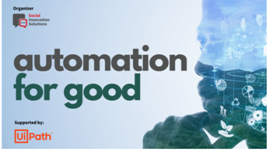 Automatizarea poate avea un impact mare asupra creării de condiții de locuire mai bune, hrană mai bună, energie mai bună, asistență medicală mai bună și educație mai bună, domenii care ar putea avea un rol important pe termen mediu și lung pentru atingerea Obiectivelor de Dezvoltare Durabilă (SDGs). Conform țintelor propuse de SDG-uri, este nevoie ca fiecare persoană, indiferent de vârstă, sex sau abilități să aibă o locuință decentă (SDG11), acces la apă curată și canalizare (SDG6), acces la educație de calitate (SDG4), sănătate bună (SDG3), energie curată (SDG7), hrană suficientă (SDG2) și bunăstare financiară (SDG1) pentru a-și desfășura stilul de viață într-un mod în care nu afectează mediul (SDG14 și SDG15).Prof. Ricardo Vinuesa, profesor asociat la KTH Royal Institute of Technology a publicat în lucrarea „Rolul inteligenței artificiale în atingerea Obiectivelor de Dezvoltare Durabilă” o analiză complexă a impactului pozitiv sau negativ al inteligenței artificiale asupra atingerii fiecăruia dintre cele 17 SDG-uri și 169 de ținte ale Agendei 2030 pentru Dezvoltare Durabilă. Vinuesa, în cadrul evenimentului SIS menționează: ”Am evaluat dacă inteligența artificială poate fi un facilitator sau un inhibitor al fiecăreia dintre țintele strategice. Am constatat că 79% dintre ținte pot fi influențate pozitiv de AI, ceea ce este promițător, în special în direcția mediului și al impactului social, iar 35% dintre ținte pot fi afectate negativ.” Vinuesa a explicat cât de problematic poate fi efectul de domino în cazul procentului de 35% și de ce nu trebuie să ignorăm factorii inhibatori. ,,Dacă vrem să identificăm limitările automatizării, trebuie să înțelegem cu adevărat impactul economic și de mediu al AI.                         Posibilul eșec al demersului sustenabil trebuie analizat înainte de a adresa inteligența artificială ca soluție pentru sustenabilitate”. 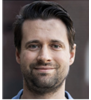 Cum putem cultiva politici și practici solide pentru a garanta că AI este creată în mod pozitiv și etic, astfel încât indivizii și guvernele să o poată utiliza pe deplin? Când vorbim de tehnologie sustenabilă, o companie trebuie să identifice ”acele provocări care pot fi rezolvate cu tipul de tehnologie pe care o dezvoltă aceasta și apoi să își dorească să facă cercetare, să analizeze și să colaboreze alături de alte entități interesate de aceeași tehnologie pentru a găsi soluțiile potrivite”, a explicat Margareta Mucibabici, Public Affairs & Social Impact Director, UiPath.  UiPath a mapat câteva domenii pentru care tehnologia acestei companii poate aduce soluții: sănătate și well-being, mediu și sustenabilitate, impact social. ,,Analiza impactului social se referă la modul în care este implementată tehnologia astfel încât să creeze rezultate durabile și să fie aproape de oameni, pentru a crea o cultură organizațională centrată pe oameni. Dar este mai mult de atât: trebuie să știi care sunt industriile în care poți implementa automatizarea pentru soluții sustenabile” a menționat Mucibabici.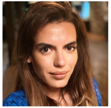 Cum se uită și ce face Europa pentru viitor? Joint European Disruptive Initiative (J.E.D.I.) își construiește agenda în oglindă cu principiile DARPA, dar modul de abordare se referă la rolul automatizării și al inteligenței artificiale în atingerea SDG-urilor. Un obiectiv cheie al noii viziuni strategice NATO și, bineînțeles, al Uniunii Europene și SUA, este legat de modul în care tehnologia poate juca un rol pentru soluțiile privind clima. Uniunea Europeană a decis încetarea comercializării de noi autoturisme echipate cu motoare termice din 2035. ”Pentru a construi motoare electrice ai nevoie de metale rare, de magneți permanenți și de litiu”, a explicat André Loesekrug-Pietri (Chairman, JEDI), spunând că ,,am putea reduce costurile reciclării litiului pentru a face mai atractivă reciclarea acestuia astfel încât să nu îl mai extragem din pământ”.  Cum reușește o companie să aibă cât mai mulți angajați alfabetizați în tehnologie și interesați de sustenabilitate?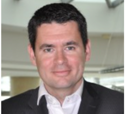 Tehnologia în sine nu este suficientă, aceasta poate deveni complet inutilă dacă nu vor fi schimbate tiparele de consum. Putem încorpora automatizarea în munca de zi cu zi, pentru a construi comportamente mai conștiente atunci când vorbim despre mediu. Un exemplu dat în acest sens de Margareta Mucibabici, UiPath este că ”nu conștientizăm câtă energie consumăm, nu avem astfel de date vizibile, nu măsurăm comportamentul individual. Am putea automatiza un proces prin care consumul de energie să fie vizil și să poată fi ajustat în timp real, pe baza unor matrițe”. Trebuie să existe o conexiune între sustenabilitate și tehnologie pentru a impacta realitatea în rândul angajaților obișnuiți care nu cunosc și poate nu înțeleg agenda unui CEO. Pentru utilizator, este foarte ușor să uite sau să nu conștientizeze impactul real pe care îl are, de exemplu, laptopul asupra mediului. Dacă 1000 de procesoare sunt utilizate concomitent, consumul de energie este uriaș. ,,Oamenii ar trebui să cunoască costul energetic și costul de mediu al modelelor de business pentru ca ei să realizeze cu adevărat o diferență prin afacerile lor,” a spus Vinuesa în cadrul conferinței.În ceea ce privește alfabetizarea digitală și alfabetizarea în materie de sustenabilitate, ne confruntăm cu o nouă provocare. ,,Ne gândim la competențele digitale care sunt importante în această nouă economie și pentru agenda digitală. Dar dacă vrem să cuplăm abilitățile digitale și obiectivele digitale cu cele de sustenabilitate trebuie să ne asigurăm că nu creăm seturi de abilități care sunt într-o bulă ”, a spus Margareta Mucibabici în încheierea conferinței de pre-lansare a raportului ,,Automation for Good 2022”.​Articol susținut de Social Innovation Solutions                                                      *  *  *Altfel decât o știți! Mihaela de Poix, despre vin ca ADN: istoria primei crame private cu capital străin din România , iulie 5, 2022, Cezar Ioan   Inaugurăm aici un nou format jurnalistic: prezentăm istoria primei crame cu capital străin din România – SERVE Ceptura – rememorată de membrii familiei, într-o serie de interviuri realizate de la distanță în timpul pandemiei. Rând pe rând, veți face cunoștință nu doar cu vinurile purtând aceste nume, ci și cu persoanele care le-au inspirat: Alexandru, Amaury, Charlotte, Clemence, Guillaume, Sissi, Pacs. Sunt nume pe care orice iubitor de vin din România le-a învățat – sunt numele de pe etichetele gamei Cuvee de la crama SERVE din Ceptura și dovada dedicării față de acest business „de familie”.  Nu multe sunt cramele românești care expun vizibil “în ADN” numele fondatorilor, dar SERVE este cu siguranță una – chiar prima – dintre ele: numele regretatului conte francez Guy Tyrel de Poix, astăzi purtat de Cuvee-ul emblematic din Fetească neagră de la Ceptura, este dus mai departe de soția și partenera lui, Mihaela Tyrel de Poix. 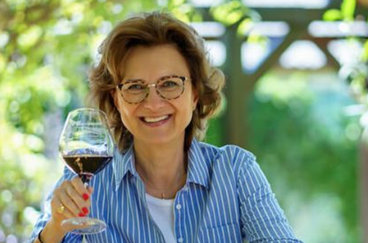 O veți cunoaște mai jos așa cum probabil nu ați avut ocazia s-o faceți niciodată. Chiar dacă (încă) nu există un Cuvee cu numele ei, Mihaela este păstrătoarea întregului fir de memorie care a pornit în 1993, odată cu decizia înființării companiei, și a condus până la consacrarea internă de care se bucură și azi, după aproape trei decenii, cea mai veche cramă cu capital străin din România postdecembristă. Iar parcursul antreprenorial al fondatorilor s-a derulat mai amplu, pe o axă trans-europeană, România-Franța – căci Mihaela de Poix conduce și podgoria corsicană Domaine Comte Peraldi a familiei. Articolul de mai jos este rezultatul mai multor discuții private și apoi a unui interviu acordat de Mihaela de Poix. Introducerea, titlul și intertitlurile aparțin jurnalistului, imaginile provin din arhiva de familie a Mihaelei de Poix. Celelalte două părți ale poveștii le puteți găsi aici și aici.Bunica Mihu, care suferă de sindromul “cum aș fi putut să fac (și) mai bine?”– Cine ești, Mihaela de Poix? Cine îți place cel mai mult să fii, și de ce: Mihaela, Mihaela Tyrel de Poix, Mihu?Sunt o persoană căreia în general nu îi place să vorbească, și cu atât mai puțin îi place să vorbească despre ea. Fiind, însă, disciplinată, nu voi lăsa întrebarea ta fără un răspuns mai detaliat: sunt o mamă de doi copii și un îndrumător și partener de afaceri al altor patru copii (ai lui Guy); sunt un om pe care se poate conta, cineva care nu promite niciodată decât dacă este 100% sigură că se poate ține de cuvânt, un om loial și recunoscator; mă dedic «full time» misiunilor mele pe plan profesional, dar nu numai; nu sunt (prea) sociabilă, nu sunt un bun orator, nu îmi plac aparițiile în public și, în general, nu îmi place să atrag atenția asupra mea. Sufăr de sindromul «cum aș fi putut să fac (și) mai bine?».Cel mai mult îmi place să fiu Mihu, pentru că așa mă alinta mama când eram copil și este numele pe care îl folosesc toți prietenii mei și cu care mă semnez în familie – aka «Bunica Mihu». Mihaela de POIX este al treilea nume din viața mea (după GOGA și BADEA) – este un nume pe care îl iubesc și îl respect, la fel ca pe cele două anterioare.Mi-ar fi plăcut să existe și în România regula păstrării numelui din certificatul de naștere pe toată durata vieții: așa, aș fi putut să mă numesc în continuare Mihaela (Mihu) GOGA – cred că mă reprezintă cel mai bine.“Cavalerul pe cal alb” cu șosete desperecheate căruia nu-i păsa de ambalaj– Ne întoarcem în 1993. Mi-ai povestit că, în cazul tău, “cavalerul pe cal alb” care ți-a schimbat viața – Guy – a venit de fapt cu avionul, iar de-acolo cu taxiul prin zloată și zăpadă, cu șosetele desperecheate și cu o talpă dezlipită la o gheată.  El nu se vedea nici cavaler și nici habar nu avea că purta o soșetă cu un mare trandafir roșu pe o gleznă și alta cu un Donald Duck – am bănuit că erau ale copiilor lui; cât despre talpa pantofului, nici asta nu a reprezentat o problemă: a folosit o pungă anti-umezeală și mergea cu grijă să nu se împiedice (ceea ce tot s-a întâmplat). Cert este că pentru Guy nu a contat niciodată «ambalajul» – și, după ce l-am cunoscut, am înțeles și de ce: dacă conținutul are valoare, ambalajul nu este important decât pentru cei care se opresc la asta. Așa și cu vinurile.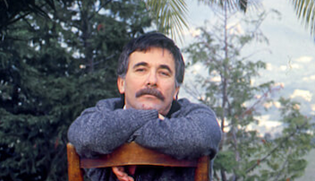 Eu aveam 32 de ani, eram plecată din sistemul de stat (inginer la RATB între 1984 și 1989) încă din decembrie 1989. Trecusem prin antreprenoriatul sălbatic al anilor ‘90 cu un business de comerț cu «tot ce își doreau doamnele» pe vremea aceea, pe care îl derulam în garajul casei mele.Când l-am cunoscut pe Guy, tocmai deschisesem de un an o firmă de consultanță, pentru că apăruseră investitorii străini și eu eram fericita cunoscătoare a două limbi străine (engleza și franceza) și posesoarea unui carnet de conducere și a unui OLTCIT bleu, dar și a celor “șapte ani de-acasă” învățați de la mama mea – profesor universitar – și de la tata – inginer electronist cu o educație de tip militar.Atunci, în ’93, am văzut dorința lui Guy de a construi ceva și m-a fascinat cât era de hotărât și de încrezător în ceea ce avea de făcut – cel puțin asta transmitea. După ce l-am cunoscut mai bine, mi-am dat seama că nu era nici el atât de sigur de reușită, că nu dormea nopți întregi gândindu-se la soluții, variante, scenarii, la cum poate securiza deciziile pe care le ia și toate acele întrebări pe care și le pune un antreprenor.Mi-a acordat atâta încredere încât pur și simplu nu a mai fost o opțiune dacă să colaborez cu el: am fost «in» încă de la prima întâlnire. Era atât de pasionat de vinuri cât să atragă și un abstinent, iar această pasiune a lui m-a făcut să decid că merită să (mă) investesc 100% în ceea ce atunci părea o afacere riscantă.Îmi aduc aminte că, în afara de soțul meu, Paul, care m-a încurajat, toți apropiații au fost mirați: eu, o persoană prudentă și reticentă, îmi schimbam abordarea, rutina, și mă lansam într-o «aventură».Am admirat de la început felul în care Guy anticipa, cum își adapta strategia din mers; mi-a plăcut și capacitatea lui de a înțelege realitatea, de a se adapta și de a găsi soluții. Avea o minte mobilă și ageră, făcea conexiuni rapide între domenii și informații. Mi-am dorit să învăț cât mai mult de la el, și acum știu că am avut ce învăța.Vinul te leagă și de natură, și de oameni, și de știință, și de artă– Știai ceva despre vin? De la inginerie și frenezia “privatizării” din anii ’90 e distanță lungă, iar “privatizare” – cu ghilimelele de rigoare – însemna de regulă să-ți deschizi un butic cu blugi aduși cu autocarul de la Istanbul, un atelier de reparații auto sau să faci taximetrie ori un bar… Cum a fost drumul ăsta către o cramă utilată modern, cu 65 de hectare de vie și cu zeci de milioane de sticle vândute în horeca și retail? Mi-a plăcut vinul întotdeauna: familia mamei a avut legături cu vinurile, fuseseră negustori, și vinul era nelipsit de la mesele noastre de duminică. Dar nu știam nimic despre vin. Mai mult decât atât, îmi plăceau vinurile albe dulci, și cu cât mai «negre», cu atât mai bine.Când am gustat cu soțul meu Paul prima sticlă de «Comte Peraldi» roșu am declarat împreună, cu clasicul patriotism fără discernământ al anilor ’90: «La noi se fac vinuri mai bune»… Abia după ce am început să particip la saloane de vinuri, să caut experiențe gastronomice deosebite, am început să înțeleg către ce fel de vinuri voia Guy să ne îndreptăm.Și a fost un drum pasionant, cu multe obstacole, dar frumos, plin de satisfacții și crescător pentru noi: am învățat de la vinificația strugurilor în cramă – unde am lucrat în primii ani alături de Guy, cot la cot cu întrega echipă – la îmbuteliere, vânzare, marketing și gestionarea crizelor de toate felurile. Mi-am dat seama cât este de complexă meseria asta și cum, mai mult decât oricare altă meserie, te leagă atât de natura de la care înveți umilința, cât și de știința care te învață rigoarea, dar și de artă – ca să creezi frumosul și să poți aspira la a îți vedea visurile împlinite.România are nevoie de educație și de exemple de oameni care își depășesc condiția. Cheia unei vieți fericite este…– Ai spirit de antreprenor? Ce crezi tu, ce spun alții?Nu știu ce spun alții. Eu cred că sunt un foarte bun organizator, îmi plac schemele logice și, de când mă știu, am reflexul de a îmi imagina în fiecare situație cum trebuie organizate activitățile și acțiunile ca să ajung la un anume rezultat. Antreprenor înseamnă risc: nu pot spune că îmi place să risc.– Presupunând că ai un milion de euro (ce mai e și milionul azi?!?), poți să spui cum l-ai făcut? Consideră că ai fost întrebată.Prin muncă. Multă muncă.– Tot legat de bani – dar nu doar despre bani – ce crezi: „România profundă” urăște antreprenorii sau îi vrea drept model? Facem o distincție între antreprenor și bogătaș? Ca mamă, ce i-ai învățat pe copii despre treaba asta? Sau ce observi că au ajuns să creadă?Multe întrebări… «România profundă» are nevoie de educație și de exemple de oameni care își depășesc condiția. Și eu sunt un om care mi-am depășit condiția și asta i-am învățat pe copiii mei: să facă mai mult decât noi, indiferent ce și în ce direcție, să fie mai buni. Un antreprenor nu este neapărat un bogătaș, decât dacă are succes; eu simt că un antreprenor este un om care muncește mult, nu are ore de program, nu are sâmbătă și duminică, nu are vacanță 100% «off», este conectat cu afacerea lui 24/7, cum se spune. Continuu, 24 de ore pe zi, 7 zile pe săptămână. De ce i-ar urî sau invidia cineva?Amaury, Clemence, Guillaume și Charlotte (de la stânga la dreapta) sunt probabil primele nume franțuzești cu care s-au învățat românii iubitori de vin 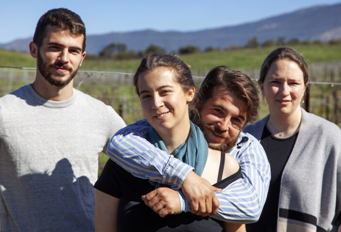 Mi-am dorit ca toți copiii mei (proprii și afiliați) să devină oameni independenți și să își urmeze pasiunile. Asta este, pentru mine, cheia unei vieți fericite: să mergi la muncă cu nerăbdare, pentru că îți place ce faci. Și ce înseamnă succes, dacă nu asta?Timpul, educația și faptele construiesc o familie– Cum ai reușit să armonizezi relațiile dintre cele două familii – copiii lui Guy și ai tăi? În multe cazuri, moștenitorii se ceartă și pe-o brazdă de pământ…Nu a fost greu, pentru că sunt toți copii buni, crescuți cu cei șapte ani de-acasă, cu principii faine și sănătoase, chit că nu au dus lipsă de nimic niciodată. Și am avut timp să clădesc și să dovedesc. Cu deschidere, transparență, dragoste, lucruri și fapte dovedite în timp. Familiile «recompuse» nu sunt ușor de gestionat, dar nu e imposibil dacă există toleranță și dispoziție către colaborare.– În afară de SERVE, ai administrat niște ani și crama familiei de Poix din Corsica – Domaine Peraldi. Cum este?Așa este, și încă o administrez: după pierderea lui Guy, am preluat și Domeniul Peraldi, pe care îl cunoșteam deja bine: echipa, structura producției, problemele cu care se confruntă. Nu cunoșteam piața, care diferă de a noastră, dar nu a fost greu să preiau și să continui și acolo, iar astăzi sunt extrem de mulțumită și mândră de faptul că doi dintre copiii lui Guy – Charlotte și Amaury – sunt instalați în Corsica și implicați în managementul Domeniului așa cum știu că și-ar fi dorit Guy: cu pasiune și dedicație, ca niște adevărați păstrători și transmițători ai unei moșteniri familiale.Trecerea la următoarea generație din familie– Azi, SERVE e o cramă de familie. Va rămâne așa și peste 30 de ani? Cum e cu predarea businessului către a doua, a treia, a patra generație șamd?Mi-aș dori să rămână așa, dar nu cu orice preț. SERVE a fost pentru Guy și pentru mine al cincilea, respectiv al treilea copil – dar nici Guy, nici eu, nu l-am învestit (pe SERVE) cu putere de viață și de moarte asupra fraților lui reali  Serios: deocamdată am hotărât, împreună cu cei șase copii care vor moșteni, ca SERVE să rămână în familie. Ce vor decide ei mai târziu, pentru generațiile următoare, nu pot să știu acum. Am încredere că le-am lăsat toate uneltele ca să poată lua deciziile corecte.Predarea unui business nu este un proces simplu, mai ales dacă nu există în ADN-ul familiei; la Peraldi am avut șansa timpului și am putut astfel să facem cele mai bune alegeri – atât eu cât și copiii. Guy m-a pregătit pentru asta și îmi folosește foarte mult acum la SERVE.Ne pregătim să facem trecerea către următoarea generatie și la SERVE și nu pot decât să sper că va fi la fel de reușită cum este la Peraldi.   Domeniul Peraldi este una dintre cele mai cunoscute crame din Corsica 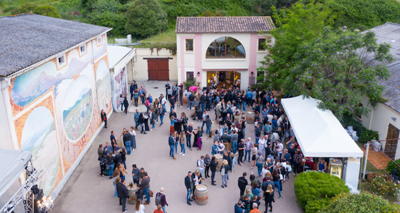 – Apropo de generații și ramuri de familie, apucați vreodată să vă reuniți cu toții pentru vacanțe sau evenimente private?Da, pentru mine este un obiectiv anual, și am reușit până anul trecut să nu treacă mai mult de 18 luni să nu ne adunăm. Până anul trecut, ne reuneam toți fie în Corsica, fie în România, fie între destinațiile noastre; am fost până acum într-o mulțime de locuri și ne planificăm să mai mergem; adaptăm călătoriile noastre posibilităților fiecăruia: ne adunăm din patru colțuri de lume diferite – Corsica (Charlotte și Amaury), sudul Franței (Guillaume), Scoția (Clemence) și România (Silviana, Paul și cu mine).Anul asta vrem să facem ceva inedit pentru «partea română» a familiei: un Crăciun în Corsica  De-abia așteptăm cu toții…Cele mai grele momente. Cel mai bun e ziua de azi– Cel mai greu moment SERVE de până acum este…? Cel mai bun moment SERVE de până acum este… ?Greu a fost anul 2010. Foarte greu. Boala și suferința oamenilor pe care îi iubești sunt foarte greu de acceptat. Cel mai bun este momentul pe care îl trăim: încercăm să nu uităm că cea mai bună zi din viață este ziua de azi  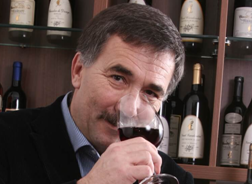 Serios: știu că nu asta ai întrebat. Noi avem norocul să avem multe momente bune, din cele mai banale, dar cu atât mai bogate în trăiri: când vezi via cum crește și apoi când vezi strugurii care ajung în cramă de pe dealuri, frumos aranjați de oamenii din vie în lădițe; când acei oameni din echipă sunt mulțumiți de munca lor și li se vede asta pe chipuri; când îți mulțumește cineva pentru ce vinuri bune faci; când câștigi o apreciere care îți certifică ani de eforturi și de continuă perfecționare. De asta spun că avem noroc. Guy, care era de meserie stomatolog, spunea că venind în vinuri a vrut să rămână într-o meserie care era legată tot de gură – doar că ultima se deosebea major de prima prin starea de spirit a clienților când plecau de la tine Dar să nu pară că evit întrebarea: un prim moment greu de care-mi aduc și azi aminte a fost în 1995, la construcția primei crame, la Dionysos Ceptura: am primit autorizațiile pe 25 iulie, iar crama trebuia terminată și să devină operațională pe 20 septembrie – prin contract, altfel plăteam penalizări. Nimeni nu a crezut că se va putea, dar s-a putut. Apoi, în 1998, când eram în al 4-lea an de pierdere, rețeaua Waitrose se hotărăște să renunțe la contractul cu noi și rămânem cu 2.000 hl de vin (300.000 sticle) în «poală», pe care suntem nevoiți să îi vindem pe mai nimic unui negociant din Elveția. Norocul a fost că exact atunci apare Vinarte în România și ridică pretul vinurilor autohtone din piață de pe la 1-1,2 $ la 2,5 $ / sticlă. Nu știu dacă e cazul să povestim despre controlul fiscal din 2003 (cred), care ne amendase cu 600.000 euro pentru un viciu de procedură la autorizare firmei odată cu modificarea legislației fiscale. Am castigat procesul, dar ne-am zbătut aproape 3 ani. Apoi a venit boala lui Guy – decembrie 2009 – urmata de 14 luni de agonie și extaz. După aceea, până la pandemie, nu pot spune că am mai avut încercări cruciale.A trăi fiecare zi ca și cum ar fi ultima– Ce ai învăța-o pe Mihaela din 1993 cu mintea de azi?Să fie mai atentă la consumatorul de vin, care are multe să te învețe. Să profite de fiecare zi mai mult. Știu că e un stereotip, aproape, dar simt regretul că nu am trăit fiecare zi ca și cum ar fi ultima: mai puțină rigoare și disciplină, și mai multă «nebunie» și îndrăzneală de a visa nu fac rău nimănui, crede-mă!– Cum e să-ți “atârne de gât” renumele de primă cramă privată cu capital străin din România – “descălecător de piață”, cum s-ar zice? Dincolo de responsabilități, care sunt evidente… Nu e greu, îl purtăm de peste 27 de ani. Cel mai important este că dovedim că se poate – și nu suntem singuri. Mai sunt – nu multe – crame apărute înainte de 2000 și care rămân pe metereze: Vinarte, concurentul nostru tradițional, care ne-a devenit partener; Oprișor, cu un concept complet diferit, dar care are o identitate bine definită și aparte în piață…Cum ar fi? Domaine Guy de Poix sau Veuve de Poix– Și-acum una grea, dacă nu mă fugărești cu furca ;-): vorbind de istorie și renume… de ce SERVE și nu Domaine Guy De Poix sau Veuve de Poix? Dacă nu ți s-a mai pus întrebarea, ți-o pun eu acum… Avem în România străzi ca G-ral Henri Berthelot și multe altele care omagiază personalități relevante istoric pentru România – n-am putea avea și-un domeniul viticol, măcar, care să-l omagieze pe fondatorul vinului românesc modern?Pentru că… nimic nu e definitiv. Mulțumesc pentru idee Din Dealu Mare în DobrogeaȘtiu că ați avut o “aventură în Cogealac”, la un moment dat. Ați vrut să “trădați” Dealu Mare? Enologul Aurel Rotărescu este veritabil membru al familiei SERVE încă de la începuturile acestei aventuri 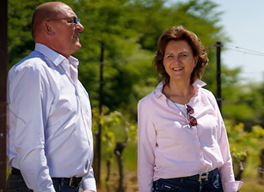 Era începutul anilor 2000. În Dealu Mare, oamenii începuseră să își recupereze, încet-încet, terenurile: startul s-a dat cu fostele Cooperative Agricole de Producție (CAP-uri) comuniste, unde pe un hectar de pământ puteai găsi și 20 de proprietari – era greu să comasezi terenurile și, în afară de asta, nu corespundeau calității pe care noi ne-o doream. Erau în general situate la șes, la baza pantei, cu expunere sud-estică. Abia în 1999 reușiserăm să cumpărăm prima parcelă care să corespundă criteriilor de calitate pe care ni le doream – avea doar 3 hectare și nouă ne trebuia mai mult. Așa că am plecat în căutare de terenuri comasate, pe care să le putem planta și exploata. După vreo patru ani în care în Ceptura încă nu reușiserăm să cumpărăm nimic, l-am întâlnit întâmplător pe unul din cei mai talentați și dedicați viticultori pe care i-am cunoscut, Nicolae Fulea. Tocmai se instalase în Cogealac – podgoria Babadag din Dobrogea – unde preluase o fermă, fost CAP, și exploata aproape 300 hectare de vie. Avea și 52 ha de teren în pregătire și nu găsea finanțare ca să planteze – pe vremea aceea nu apărusera subvențiile europene pentru plantări. Ne-am asociat și am plantat împreună cele 52 de hectare în 2 ani, cu plante produse de noi la Ceptura (ca să reducem din costuri) și cu prima instalație de irigare prin picurare din România acelor ani. A fost mândria noastră timp de mulți ani această plantație. Problemele au apărut la schimbarea legislației viticole românești pentru armonizarea cu cea europeană, adică atunci când a intervenit obligativitatea vinificării și îmbutelierii strugurilor în regiunea de producție,  pentru a putea purta Denumirea de Origine Controlată (DOC) – ceea ce ar fi însemnat construirea unei crame în Cogealac. Asta nu figurase printre planurile noastre… Iar cele mai mari probleme au apărut de la lipsa forței de muncă din zonă și de la modificările climatice care au adus Dobrogea la starea de semi-deșert de astăzi.Cum facem să se audă mai mult despre vinul românesc pe plan internațional– Și tot despre renume: România face vin cât Chile – de ce nu auzim la fel de mult pe plan internațional despre noi? Vom auzi? Care este responsabilitatea antreprenorilor aici?Avem o mare responsabilitate, așa cum avem și misiunea de a nu lăsa românii să uite că suntem poseosrii unei averi imense – viile și vinul românesc sunt unice în lume, trebuie doar să le facem cunoscute. Aici intervine responsabilitatea noastra. În vinuri, renumele – faima – se creează și se câștigă în timp, ca să nu spun în generații. Nu vom convinge pe nimeni că România face vinuri bune cu 20 de crame care își prezintă vinurile la saloanele internaționale, și nici dacă asta se întâmplă doar cinci ani la rând. Trebuie ca 50 – 100 de crame din România să își prezinte vinurile pe piețele externe, și să facă asta constant timp de 10 – 15 de ani. Ca să se instaleze în mentalul oamenilor că România face vin. Bun și constant bun.Și ar mai trebui ca statul român să susțină aceste demersuri. Vinul ar trebui să redevină produs strategic pentru România. El se leagă firesc de gastronomie și de turism și, odată create aceste legături, lucrurile merg de la sine. Ne trebuie o voință comună. În Dealu Mare suntem pe cale să reușim un astfel de demers. Sper doar că se vor mobiliza și alte zone viticole.– Și ultima: te-ai mai „băga o tură”?ABSOLUT. Fără să ezit, și cu ochii larg deschiși!                                                             *  *  *Istoria SERVE Ceptura, prin ochii copiilor fondatorului Guy de Poix. Faceți cunoștință cu (România reamintită de) Charlotte, Clemence, Amaury și Guillaume , iulie 5, 2022Cezar Ioan   Am stat de vorbă – de la distanță, prin e-mail, în pandemie – cu copiii întemeietorului primei crame cu capital privat străin din România, contele francez Guy Tyrel de Poix. I-am rugat să-mi povestească ce-și aduc ei aminte despre țara noastră și să se prezinte publicului pasionat de vinuri care îi cunoștea, până acum, doar după nume. Intertitlurile aparțin redactorului, imaginile sunt din arhiva familiei. Prima parte a acestei istorii o puteți găsi aici, iar amintirile “părții române” a “familiei SERVE” aici.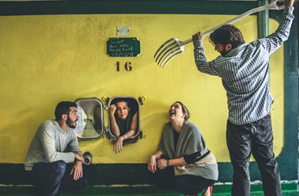 Charlotte, despre vinul care-i poartă numele: “Văd ceva din tata! Familia din România ne-a dat puterea de a-i continua aventura”Mulți au cunoscut-o fără s-o cunoască, de fapt: Cuvee Charlotte, primul asamblaj de top creat la noi în țară în 1999, este opera enologică prin care Guy de Poix a transfigurat-o și a prezentat-o pe fiica sa cea mare iubitorilor de vin din România. Ea a venit la 10 ani aici, a trăit și studiat doi ani, iar acum, de la distanța celor peste două decenii și de la mii de kilometri distanță, din crama familiei din Corsica, unde lucrează (“n-aș schimba asta pentru nimic altceva!”) e rândul ei să spună povestea care se naște an de an în familia vinurilor SERVE. E o poveste cu frumoase continuări, căci și fiii lui Charlotte au primit, la rândul lor, propriile lor cuvee-uri: două vinuri dulci și parfumate – Lysandre și Maxence – atent meșterite de enologul Aurel Rotărescu în Ceptura, Dealu Mare și lansate în 2021. Despre România, concluzia ei este: “Țara în care totul este posibil! Uimitori oameni, uimitoare istorie, uimitoare cultură și uimitoare vinuri!” “Mă simt datoare să prezint vinul altora, ca exemplu perfect despre ce poate produce România”  “Nu prea apuc să beau cuvee-ul care-mi poartă numele, fiindcă atunci când am norocul să-l am aici mă simt datoare să-l prezint altora, ca un exemplu perfect despre ce poate produce România. Iar oamenii care-l primesc de la mine sunt cu-adevărat impresionați de calitate”, spune Charlotte – care e “mândră de frumosul cadou” pe care tatăl ei i l-a făcut. “De câte ori văd acest vin, văd ceva din tata. Nu sunt foarte încrezătoare în mine însămi, dar cu timpul am simțit că pot face o mulțime de lucruri bune – și poate e la fel și cu vinul meu: înaintarea în vârstă ajută! Chiar dacă nu e foarte “încrezător” la deschiderea sticlei, se dezvăluie cu puțin ajutor (aerare) și se îmbunătățește cu trecerea anilor”, crede Charlotte. Spune că e foarte mândră că și Lysandre și Maxence, fiii ei, au acum cuvee-urile “dulci ca ei!”. Dar legăturile ei cu lumea vinului sunt mult mai ample: “Bunica provine din Champagne (Piper Heidsiek); bunicul a fondat via și crama din Corsica (Domaine Peraldi); iar despre tata, sunt sigură că cititorii români știu mai bine decât mine ce a făcut acolo. Practic, am crescut în mijlocul viei, cu educația, devenită convingere, că mai importantă e calitatea decât cantitatea”.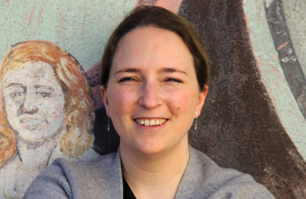 De la terasa cu bere la jurnalism și-apoi la management de vinuriCharlotte nu doar provine dintr-o “familie europeană a vinului”, ci l-a și studiat formal – are o diplomă în Wine Management obținută la Institutul Cordon Bleu – și îl practică – lucrând la Domaine Peraldi. A ajuns la vin după ce a început “de tânără”, cu joburi de vacanță ca ospătăriță la o berărie din Germania, pe malurile Dunării, și după ce a absolvit Facultatea de jurnalism (meserie pe care a practicat-o în Normandia, unde l-a cunoscut pe cel care avea să-i devină soț). Drumurile vieții au purtat-o un an în Mexic, după care – în perioada în care tatăl ei se lupta deja cu boala care avea să-i aducă sfârșitul – s-a întors în Franța, pentru a lucra în domeniul presei despre vin și gastronomie. “Încearcă să faci altceva decât vin, după ce ai crescut în mijlocul vinului!”, e amuzată Charlotte. A lucrat pentru Grupul Heineken, a fost timp de trei ani responsabil național pentru calitatea vinurilor la France Boissons.Ce bea cea care a dat numele primului vin superpremium românescIar vinul a rămas, evident, mereu nelipsit din viața ei: “Prima dată în viață am gustat un vin roșu de la crama din Corsica. Eram foarte tânără și nu prea mi-a plăcut – dar asta s-a schimbat, cu timpul”, își amintește Charlotte. Acum, în afara vinurilor de familie, care-s cele mai prezente în pivnița ei, spune că cel mai des consumă șampania produsă de mătușa ei, Virginie Taittinger, sau pe cea de la Cedric Bouchard, vinuri din Beaujolais produse din struguri de Gamay, alsacienele de la surorile Fallers sau Josmeyer, Saumur Champigny de la Guiberteau, Cuvee Orbite de la Château Cantinot sau vinuri de Jura, când vrea să se “joace” cu asocieri între vin și brânzeturi. Îi place și cidrul și încearcă, desigur, multe vinuri corsicane – care-s cel mai ușor de găsit unde locuiește acum.Cea mai importantă amintire – și moștenire – din RomâniaDin România și “moștenirea de amintiri” pe care i-a lăsat-o țara noastră, Charlotte păstrează prietenii din copilărie care nu s-au întrerupt niciodată, dar mai ales “deschiderea și generozitatea” pe care le-a simțit în perioada petrecută aici. Firește, nu lipsesc micile “fragmente” amuzante – “când ne furișam la non-stop să cumpărăm munți de bomboane care ne erau în mod normal interzise, când în București ni se scufundau tălpile de la sandale în asfaltul încins de soarele verii, când am înțeles ce înseamnă în română numele profului de mate, dl Pui – dar și o croazieră pe Dunăre, plimbările în Herăstrău, o tabără de cercetași în munții Carpați, povestea lui Dracula, derdelușul din parcul de lângă casă, sarmale, cașcaval pane…”. A revenit ulterior pentru un internship ca jurnalist la Agenția France Presse în România, dar acum, două decenii și doi copii de la primele amintiri românești din copilărie, Charlotte spune nu mai reușește să ajungă decât o dată le doi-trei ani, deși ar vrea.Cel mai important, în viziunea lui Charlotte, este faptul că în România “tata a făcut mai mult decât SERVE: a creat o nouă familie cu Mihaela, Paul și Silviana (copiii Mihaelei – nr). Această legătură pe care a creat-o aici este cel mai important lucru pe care ni l-a dat – și, prin asta, ne-a dat puterea de a-i continua aventura, în Corsica și în România”.Clemence Tyrel de Poix: tata îmi părea un erou ca Indiana JonesUna dintre amintirile importante despre România ale celei mai mici fiice a Contelui Guy Tyrel de Poix – Clemence – e legată de înmormântarea tatălui, la Câmpina, în 2011. “Cât de frumoasă priveliște, cât de idilică – atât de diferită de cimitirele franțuzești sau englezești gotice, sumbre!”, rememorează ea impresiile de-atunci. Mai jos, o conversație cu Clemence Tyrel de Poix despre familia SERVE, despre România cu “triunghiul ei de aur” (zacuscă, sarmale și “cauzonac cu mac”), despre imaginea tatălui “ca un erou din Disney”, despre trecutul și viitorul țării noastre – așa cum sunt acestea percepute de cineva care e acuzat de prieteni că “face exces de zel” în promovarea ei. Clemence a studiat industria ospitalității la prestigioasa școală Vatel, a lucrat în hoteluri din Franța și Belgia, iar ulterior s-a respecializat în domeniul managementului investițiilor imobiliare și trăiește în Anglia. Gătește și mănâncă local și organic, fără deșeuri din plastic, și spune că “viața e o sumă de proiecte pe care cineva le face” iar schimbarea în bine a viitorului trebuie să vină de la fiecare om care-și face treaba acum, aici. E pasionată de olărit, preferă să-și petreacă timpul liber citind o carte sau mergând la teatre și muzee și crede că femeile ar trebui să aibă mai multă putere. E convinsă de puterea educației, care – spune ea – ar trebui să modeleze “cetățeni liberi și conștienți, și nu lucrători la uzină”.A îngrijit un cățel, s-a plimbat în natură și-a descoperit că “nu avem nevoie de multe”  “În ziua înmormântării, eu și frate-meu am găsit cel mai adorabil cățel, pe care am decis să-l păstrăm cu gândul că ar fi o drăgălașă reîncarnare a tatălui sau un altfel de semn… Ghici cine băgat cățelul pe-ascuns în camera de hotel, să-l spele și să-l îngrijească (poanta fiind că micuțul s-a dovedit a avea diaree)?!?“, își amintește Clemence. “Am petrecut câteva zile acolo, plimbându-ne să vedem caii, mâncând, petrecând împreună timpul avut la dispoziție și admirând peisajele – și cred că atunci am realizat că nu avem nevoie de multe și că și dacă nu suntem întotdeauna împreună nu înseamnă că nu ne exprimăm sentimentele și că nu ținem profund unii la alții. Că nu trebuie întotdeauna să fim productivi, ci uneori trebuie doar să ne oprim și să ne bucurăm cele mai simple lucruri: să stai la masă cu cineva drag, să respiri aer curat, să ieși în natură”.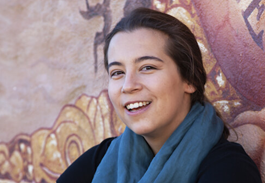 Clemence încearcă să ajungă măcar o dată pe an în România și spune că ar veni mai des, dacă munca și faptul că membrii familiei trăiesc în locuri atât de îndepărtate i-ar permite. Cele mai vechi amintiri despre România ale lui Clemence sunt dintr-o vacanță cu mama și o prietenă de-a acesteia: “Piața din Strada Banu Antonache, din Floreasca, parcul din acel cartier și toboganul înalt, din beton, unde mi-am julit fundul, florăriile de la fiecare colț, persoanele cu handicap de pe străzi, cașcavalul pane de la prânz, câinii comunitari, statuia Aviatorilor – pe care o poreclisem “Batman” – mirosurile apetisante de mâncare din restaurante și imaginea amestecată a clădirilor și șantierelor abandonate”.De la “Grânarul Europei” și daco-romani la destinație continentală de festivaluri“Știu un pic de istorie a României, de la geto-daci la căderea lui Ceaușescu”, spune Clemence. Încearcă să privească țara noastră prin prisma evoluției identitare europene și se declară fascinată de agricultura și de rezervele ei naturale (“nu degeaba i se spune “Grânarul Europei””). Observă că evenimentele de tip festival încep tot mai mult să transforme România într-o destinație de turism continental de profil și notează că țara are încă de rezolvat neajunsuri legate de infrastructură, economie și taxe, dar și de “o proliferare a discursurilor care incită la ură”. Chiar și așa, Clemence vede și aici doar oportunitățile de ameliorare și e convinsă că “avem (familia SERVE – nr) de jucat un rol ca actori economici și ambasadori ai culturii și pământului românesc”. În discuțiile cu amicii occidentali, Clemence spune că “toți sunt șocați să audă că o parte a familiei este din România – mulți văd această țară ca o pată neagră pe hartă, iar conversațiile se tansformă rapid într-o jumătate de oră de prezentare: încep cu peisajele, de la Dunăre la Carpați și la Deltă, apoi le povestesc un pic despre istorie, agricultură, frumusețea limbii și a incredibilelor festivaluri muzicale, despre arhitectură. Dar le spun și despre realitățile mai dure – guvernarea complicată, lipsa infrastructurii și prăpăstiile dintre categoriile sociale. Le promit, însă, că vor descoperi o adevărată bogăție în ceea ce privește diversitatea socială, gastronomie și vinuri – astfel încât prietenii mai vechi cred că s-au plictisit deja de mine și cred că fac exces de zel”, se destăinuie Clemence. Din gastronomia românească spune că preferatele ei sunt cele din “triunghiul de aur: zacuscă la începutul mesei, sarmale la felul principal și “cauzonac cu mac” la desert”. Cu un pahar de Cuvee Charlotte, dacă se poate.O relație sănătoasă cu vinul“Cred că familia mea are o relație foarte sănătoasă cu vinul. De generații l-am iubit, dar cel mai mult am iubit munca la acesta, la vie, și relațiile care s-au creat în jurul vinului. Bem vin, dar nu nu exagerăm – e una dintre micile plăceri ale vieții, un moment de liniște pe care poți să ți-l acorzi singur sau, și mai bine, pe care poți să-l trăiești împreună cu cei dragi la masă”, explică Clemence. “Pot spune că este tradiția noastră să facem din vin pretext pentru noi cunoștințe. Îl vedem drept o formă de a sublima pământul pe care au fost cultivați strugurii, ca și o sărbătorire a nașterii fiecărui nou copil în familie pe care tatăl meu a inițiat-o prin crearea cuvee-urilor care ne poartă numele”, crede ea. Cumva amuzant în acest context, pe fondul crizei sanitare internaționale Clemence nu a apucat să guste vinul care-i poartă numele, dar are amintiri mai vechi și la fel de amuzante: “Părinții mei oganizau niște cine uimitoare în Corsica alături de prieteni, iar noi, copiii, aveam voie să încercăm puțin vin amestecat cu apă – doar că eu și prietena mea din copilărie, Fanny, ne strecuram pe la spatele adulților și încercam să golim paharele nesupravegheate la finalul serii, ca niște mici căpcăune”. De când locuiește în Anglia, spune că “e o mare diferență între ce vinuri aș vrea să beau și ce vinuri reușesc să beau – e greu și costisitor să găsesc vinuri românești sau corsicane, așa că profit de ocazie ca să degust noi vinuri și noi băuturi în fiecare săptămână”. Dintre cuvee-urile SERVE, spune că rose-ul Sissi îi vine cel mai repede în minte, pentru că este tânăr, înviorător și reprezintă tinerele generații ale familiei.Prin ochii fiicei de 6 ani, Contele Guy Tyrel de Poix apărea drept eroul Simba din Lion KingClemence de Poix își amintește cum îl privea pe tatăl ei când avea șase ani: “Eram obsedată de filmele pentru copii și credeam că tatăl meu e unul dintre eroii Disney – era Simba din Lion King, care urma să recucerească tărâmul leului de la Scar. Evident, o avea alături pe Nala – adică pe Mihaela (de Poix, nr). Părea o aventură grozavă, ceva demn de Indiana Jones – și mă mândream cu realizările lui și cu faptul că eram fiica lui”.Astăzi, după trecerea anilor, Clemence spune că i se pare important cum business-ul cu vinuri îi integrează pe toți membrii familiei, nu doar prin numirea unor vinuri după copii, ci prin faptul că deciziile sunt luate după consultări reciproce: “E multă comunicare între noi, chiar dacă trăim în diferite părți ale lumii și avem alte ocupații, iar diferențele de viziune dintre noi ajung să facă tot procesul de decizie mai bun”, spune ea. Și, dacă tot a venit vorba de viziuni diferite și de decizii pentru viitor, Clemence crede că generațiile viitoare “vor avea propriile căi de urmat și vor avea de înfruntat bătălii mai multe decât am avut noi vreodată”.SERVE, o afacere de familie diferită de imaginea obișnuită a conceptului“În mod normal, multiple generații ale familiei se succed la conducerea unei afaceri de familie și dețin controlul comitetului de decizie – asta ar fi definiția clasică. Dar, dacă te uiți la SERVE mai atent, afacerea a pornit de la visul unui  singur om și s-a dezvoltat în ceea ce este astăzi datorită partenerului și prietenilor. Mihaela (de Poix) este acum parte din familia noastră, o persoană pe care o îndrăgesc și care a ajutat la construirea și administrarea afacerii către ceea ce a ajuns azi cu mult timp înainte să facă propriu-zis parte din familie, în sensul de a purta același nume. Termenul de “companie de familie” a început să se aplice, tehnic vorbind, numai după ce noua generație – copiii lui Mihu (Mihaela de Poix) și copiii tatălui meu – au ajuns să fie implicați în luarea deciziilor cu privire la direcțiile în care se îndreaptă SERVE”, crede Clemence. “Cu toate acestea, familia a fost dintotdeauna în inima acestui business: tata, Mihaela și astăzi și noi ne bucurăm să onorăm apariția unui nou membru prin crearea unor cuvee-uri personalizate cu numele acestora și care adesea ne reflectă propriile caractere. Mai mult, întotdeauna i-am considerat pe partenerii SERVE drept membri familiei noastre extinse”, arată Clemence.Amaury Tyrel de Poix: SERVE este, pentru mine, istoria lui Guy de Poix și a Mihaelei – și iubesc această istoriePrimăvara 2021 l-a prins la muncă pe Amaury Tyrel de Poix, cel care a inspirat numele de Cuvee Amaury dat primului vin alb superpremium produs de Crama SERVE, în Ceptura, Dealu Mare. Mai exact, l-a prins la muncă alături de sora sa, Charlotte, în via familiei din Corsica, în apropiere de Ajaccio – “Domaine Comte Peraldi”. Nu i-a fost ușor să se rupă de la treabă, a durat două săptămâni să găsească timp, dar a făcut-o – ca să vorbească iubitorilor vinului din România despre “istoria SERVE, reamintită de noua generație”. Prima cramă privată din istoria post-decembristă a vinului românesc, fondată de tatăl său, regretatul Conte Guy Tyrel de Poix, este cea care a resetat standardele de calitate ale industriei autohtone de profil și a intrat, astfel, în istorie. Iar istoria – mai ales cea “de familie”, povestită direct de cei care-au trăit-o – e întotdeauna interesantă, dacă știi unde să te uiți.România anilor ’90 și 2000 prin ochii de copil francez“Am iubit cei aproape patru ani petrecuți în România și tot timpul am recomandat francezilor să fie mai curioși despre aceasta țară care face efectiv parte din copilăria mea”, spune Amaury, care a locuit în București, cu întreruperi, la începutul anilor ’90 și apoi între 2000 și 2010. Trecerea anilor între diferitele perioade de ședere i-a permisă să vadă “o incredibilă evoluție” a Capitalei, e convins Amaury. Din anii ’90 i-au rămas “amintiri nepieritoare” despre cablurile electrice de pe străzi, despre Piața Obor și despre mașinile Dacia (“aproape toate la fel”), dar și despre “după-amiezele în parcurile înflorite ale Bucureștiului, primăvara”. Copilul Amaury a cunoscut zona Lipscani înainte ca aceasta să fie reconstruită pornind de la canalizarea de sub străzi și își mai aduce aminte de “ierni dure, cu trotuarele înzăpezite”. Îi pare și azi rău că nu a păstrat fotografii din epocă. A făcut o parte din școală la Anna de Noaille, lângă Piața Romană, iar una dintre primele amintiri despre România o are de aici: “Cred că aveam vreo 6 ani… aveam un profesor pe nume Puit, iar atunci când am început să învăț primele cuvinte în română l-am poreclit Monsieur Poulet (“Domnul pui” – în franceză), ceea ce o făcea mereu pe mama să râdă”. Își aduce aminte de mâncarea românească, iar locul preferat pentru asta spune că e Caru’ cu bere. “Mergeți în România și luați o mașină să vizitați țara”, îi îndeamnă el pe străini.Vinul, transmis din generație în generație prin… biberonDespre legătura familiei de Poix cu vinul, Amaury glumește spunând: “Avem o tradiție bună! Încă din fragedă pruncie, părinții ne dau să gustăm vin, în biberon”. Crama fondată de tatăl său în România îi stârnește, totuși, și astăzi întrebări: “Oare ce l-a împins să meargă în România? Să fi fost dorința de a se afirma pe cont propriu și de a-și depăși tatăl, care făcuse același lucru în Corsica? Să fi fost dorința de a părăsi Franța, pur și simplu? Și în ce moment s-a îndrăgostit de această țară?”. Răspunsul, la aproape trei decenii, e simplu: “SERVE este, pentru mine, istoria lui Guy Tyrel de Poix și a Mihaelei – și iubesc această istorie”. Mihaela de Poix și-a legat destinul de SERVE atât prin căsătoria de mai târziu cu Guy, cât și prin munca dusă încă de la bun început (și continuată și azi) pentru fondarea și apoi pentru administrarea cramei.“Guy de Poix a fost primul – asta e deja istorie în toată puterea cuvântului! Iar după căderea comunismului, acesta a fost un pariu incredibil”, spune Amaury. Despre vinul care-i poartă numele (un asamblaj de Sauvignon Blanc, Riesling de Rin și Fetească albă), crede că este unul “de caracter”.Guillaume, “științificul” familiei SERVE: un vin cu multe fațete, din Fetească Neagră și Pinot NoirGuillaume, al doilea copil și fiul întâi născut al Contelui Guy de Poix, fondatorul cramei SERVE, este – după cum spune chiar el – “științificul” familiei. Pasionat de astronomie, geografie și dinozauri, a visat de mic să devină astronaut iar apoi s-a înscris la studii de Geologie și Biologie. “Nu am fost prea silitor și mi-a plăcut un pic cam mult să petrec, așa că am abandonat și am luat-o de jos, la McDonald’s”, povestește el. Își amintește că, atunci când tatăl său s-a stins din viață, era “destul de disponibil” să se întoarcă în Corsica și să muncească la crama familiei, împreună cu Mihaela de Poix. Stilul de viață corsican nu i s-a potrivit, însă. Așa că, atunci, când frații lui Charlotte și Amaury s-au implicat și ei, a început să se gândească să plece – ceea ce a făcut în 2020. De atunci, locuiește în sudul Franței, unde renovează o casă împreună cu un prieten și unde și-a găsit și un job. Chiar dacă a părăsit Corsica, spune că păstrează un interes puternic către viticultură. “Să muncesc în aer liber este foarte important pentru mine, iar planul de viitor este să-mi găsesc un echilibru între serviciu, renovarea casei, muzică (cântă la chitară – nr), științe și petreceri”, se destăinuie el. Guillaume spune că singura lui speranță pentru viitor este să fie fericit.“Doua bere rece, va rog!”   Cel mai important lucru care-i vine în minte lui Guillaume despre România e “felul în care mi-a deschis mintea încercarea de a învăța limba și de a cunoaște o nouă țară. Până atunci, fusese cumva un mister pentru mine de ce tata nu era acasă, ci într-o țară străină despre care nu știam nimic”. Sigur, își amintește multe altele despre țara noastră – iar între ele este faptul că în școală, aici, a învățat despre arta circului de la niște băieți care locuiau pe străzi. “A fost primul contact cu o disciplină pe care am practicat-o o vreme”, spune el. 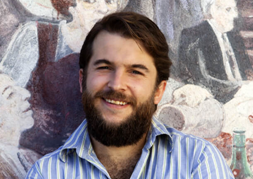 În amintire i-a mai rămas, totuși, și primele cuvinte în română: “Abia ajunsesem în prima locuință din București și tata ne-a trimis – pe mine și pe soră-mea – la magazinul de la parterul blocului. Așa am învățat prima propoziție în română – care, surprinzător, nu e legată de vin: “Doua bere rece, va rog!”. În condițiile în care, evident, toată familia mea are o lungă tradiție cu vinul: deținem vii, producem vinuri și, firește, le bem!”, râde GuillaumeRomânia pe bicicletă, de la București la Porțile de FierChiar dacă de când a plecat din România, după școală, vizitele aici au devenit foarte rare, Guillaume își amintește peisajele – “o călătorie pe bicicletă, în sudul țării, de la București la Porțile de Fier”. Încearcă să fie cât mai obiectiv atunci când le povestește prietenilor despre România și de fiecare dată îi îndeamnă s-o viziteze: “De altfel, cunoștințele mele despre România sunt limitate. Mai țin minte cuvinte, sunetele muzicii tradiționale, iar din istorie pot vorbi puțin despre Vlad Țepeș și Nicolae Ceaușescu”.Cuvee Guillaume, “un vin complex, care-și poate etala diferite fațete”Guillaume spune că nu-și mai aduce aminte primul vin băut vreodată în Franța sau România, dar acum spune că bea cel mai des vinurile roșii de la Domaine Peraldi, de la crama familiei din Corsica. Are o preferință pentru vinurile roșii din Burgundia (Pinot Noir), așa că poate deloc întâmplător vinul care-i poartă numele e un asamblaj de Pinot Noir și Fetească Neagră. “Ce știu sigur e că, dacă a împrumutat câtuși de puțin de la mine, atunci e un vin complex, care-și poate etala diferite fațete, în funcție de când și cum îl bei”, spune Guillaume despre Cuvee-ul care-i poartă numele.Legați de pământ, cu oamenii și obiceiurile locului. Cu sarmale, ciorbă de burtă și cașcaval paneE convins că, în zilele noastre, e important să refacem legăturile dintre produse și cei care le-au făcut: “Cu cât mai mult stăm conectați la computere, cu atât mai puțin stăm conectați cu pământul. Iar pentru mine afacerea de familie este o reamintire permanentă că suntem legați de acest pământ și creștem ceva aici, cu ajutorul oamenilor locului. Sticla de vin pe care o beți e rezultatul acestei conexiuni. Și cred că nu există o cale mai bună de a învăța legătura dintre pământ, plante și oameni decât fiind în mijlocul acesteia în fiecare zi. Când vine vorba de locuri, de plante, de oameni și de obiceiuri, gastronomia apare imediat în discuție: “Dintre mâncărurile românești, îmi plac clasicele sarmale și am amintiri plăcute despre ciorba de burtă. Iar ca iubitor de brânzeturi ce sunt, nu pot spune “nu” unui cașcaval pane”,                                                            *  *  *Amintiri despre prima cramă din România cu capital privat străin, SERVE Ceptura: cum sună povestea începută de Guy de Poix, văzută din România?iulie 5, 2022, Cezar Ioan  Am încercat să reconstitui istoria primei crame din România fondată cu know-how și capital străin în România, SERVE Ceptura. Am comunicat de la distanță, în pandemie, cu Mihaela de Poix, cea care a fost de la începuturi alături de contele Guy Tyrel de Poix și care cunoaște cel mai bine parcursul acestei aventuri antreprenoriale pe care a rămas să o continue și să ne-o povestească. Am stat de vorbă cu cei patru copii – francezi – ai fondatorului. Mai jos stăm de vorbă cu „partea română” – enologul Aurel Rotărescu și copiii Mihaelei, ai căror copii au inspirat, la rândul lor, numele unor cuvee-uri de prestigiu.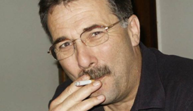 Enologul Aurel Rotărescu: “Sunt sigur că de acolo, de sus, Guy se bucură de reușită”Aurel Rotărescu nu face parte, propriu-zis, din familia care a construit prima cramă cu capital străin din România postcomunistă. Dar face parte! El este enologul care i-a revelat prima dată Contelui Guy de Poix potențialul soiului Fetească neagră și al zonei Ceptura, din Dealu Mare. Tot el este cel care l-a însoțit pe Guy în eforturile de a extrage an de an maximul de potențial al recoltelor și este cel care a preluat și continuat, cu migală și cu inspirație, după dispariția fondatorului, ceea ce devenise deja o tradiție a grijii față de vinuri și a excelenței. Aurel este păstorul vinurilor și mijlocitorul dintre darurile naturii și a muncii din vie și vinurile visate de familia fondatoare. După aproape trei decenii, Aurel Rotărescu se identifică – și e privit – drept parte din “familia SERVE”. Într-un interviu acordat site-ului Vinul.ro după ce două dintre cele mai renumite reviste internaționale de profil acordaseră, în premieră, 90 de puncte unor vinuri produse de el din Fetească neagră, s-a confesat.“Sentimental, am satisfacția că am muncit cu un crez, iar acel crez s-a împlinit”  “Pentru mine, ca oenolog, punctajele obținute înseamnă confirmarea a ceea ce am văzut în aceste vinuri și a faptului că facem bine ceea ce facem. O vie are nevoie de timp ca să dea ceea ce poate, să ajungă la potențialul său – nu poți scoate o supercalitate dintr-o vie de 3-4 ani, mai ales la Fetească neagră. În plus, e nevoie să urmărești foarte atent în vie tot ce se întâmplă și să hotărăști intervențiile în cunoștință de cauză. Sentimental este mai mult – este satisfacția că ai muncit având un crez, și acel crez s-a împlinit. Chiar dacă Guy nu mai e cu noi, sunt sigur că de acolo de sus se bucură de reușită. Este soiul care l-a determinat pe Guy să pornească afacerea în Dealu Mare, în 1994. De cum l-a gustat, a crezut în acesta și obiectivul a fost să facem vinuri care să reprezinte regiunea, țara, cât mai bine.”.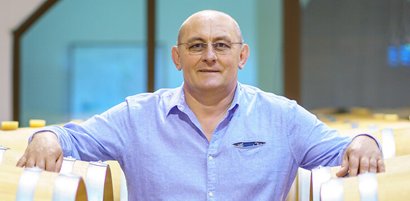 Amintiri despre om ca sursă de inspirație“Este omul lângă care m-am format, a fost mentorul meu în ceea ce privește vinul”, spune Aurel Rotărescu despre Guy de Poix. “Îmi aduc aminte prima întâlnire, în toamna lui “94, în crama fostului SC Dyonisos (fosta parte din marele IAS Urlați), după un an special, marcat de o grindină teribilă în tot Dealu Mare, cu o producție de 10% din potențial. Guy căuta un loc unde să își așeze investiția pe care o gândea și căuta să vadă potențialul zonei. Cu o fire foarte dezinvoltă și optimistă, nu a stat prea mult la discuții și am ajuns repede la a degusta direct din vas, din puținele vinuri pe care le aveam la dispoziție – mai întâi un Merlot din recolta proaspătă, apoi o Fetească neagră. Reacția a fost foarte directă – “ăsta e vinul pe care îl vreau“ – și de atunci am început povestea. Atunci nu eram convins că vom ajunge unde am ajuns, dar a fost suficient să îmi inspire încredere”.SERVE va rămâne de referință: în lumea vinului contează tradiția, continuitatea și evoluțiaDespre viitorul SERVE, Aurel Rotărescu e încrezător: “Va continua să fie una dintre cramele de referință din România. Este așezată pe baze solide și va trece peste toate provocările care se vor ivi. Avem vii bine întreținute, o structură a soiurilor bine gândită și suficientă pentru ce intenționăm să facem. Vom continua să căutăm ce e mai bun, mai interesant. Probabil că vom face pași importanți în direcția viticulturii bio și a vinurilor bio. Cred că în lumea vinului contează foarte mult tradiția, continuitatea. E drept că trebuie să fii permanent în căutare a ceva mai bun și, cu fiecare recoltă, să evoluezi, să fii atent la ce e apreciat și să vii în întâmpinarea acestor dorințe.“Generația nepoților” din familia SERVE s-a născut prin Cuvee AlexandruSilviana, mama lui Alexandru – primul nepot care a dat numele unui Cuvee din gama vinurilor “de familie” de la SERVE – a început să bea târziu orice fel de alcool, după 30 de ani. De atunci, însă, vinul a devenit parte din mai multe ritualuri personale: relaxare după o zi lungă la birou, serile alături de soț, pe terasa casei de la Câmpina, după ce restul casei a adormit, alături de o carte bună sau pentru o “ieșeală” cu prietenele ori la reuniunile de familie “la un pahar”. Spune că s-a simțit foarte onorată când Mihaela și Guy de Poix i-au propus ca numele fiului ei să devină un brand și pomenește despre o “gelozie simpatică” actuală între verișori, din cauză că rose-urile Sissi sunt produse în serie mai mare și se bucură de notorietate, în timp ce Cuvee-ul Alexandru, apărut mai rar și în ediție foarte limitată, se găsește mai rar listat în restaurante. Silviana lucrează din 2005 în real estate, în ultimii șase ani a condus filiala română a Jones Lang La Salles Romania și spune că, indiferent ce va urma, își dorește să aibă curajul de a se reinventa și de a încerca lucruri noi: “Cine știe, poate că la 50 de ani mă voi apuca de promovarea acestei comori care e vinul românesc”.Personalitate puternică, complexă, sofisticată și surprinzătoare: Alexandru. Și Cuvee AlexandruDespre eventualele asemănări dintre copilul Alexandru (azi, un frumos tânăr de 13 ani) și vinul Alexandru, Silviana crede că ele există: “(Alexandru – nr) este un om “in training”, cu o personalitate puternică, cu propriul drum și propriile idei despre lume și viață, deosebit de conectat la lumea din jurul lui, capabil de empatie cu mult peste vârsta lui. O ființă complexă și surprinzătoare, adâncă, profundă și sofisticată deja (ușor intimidant pentru o mamă, dar cât se poate de adevărat!). Din această perspectivă, cred că Alex seamănă cu cuvee-ul care îi poartă numele”. Despre asocierea gastronomică – pairing-ul ideal – între Cuvee Alexandru și mâncare, Silviana nu are nicio ezitare: copleșitorul Miel în stil indian, gătit foarte lent împreună cu semințe de fenicul, cepe caramelizate, iaurt, sos de roșii, usturoi și ghimbir, curry sau garam masala (amestec tipic de cardamom, cuișoare, scorțișoară și altele).Momente cu vinurile de familiePentru că primele amintiri despre vin și despre SERVE ale Silvianei datează aproximativ de la vârsta pe care o are azi fiul ei, o enumerare a acestora ar putea anticipa (sau nu) ceea ce va păstra în memorie Alexandru despre vremurile lui: “Petreceri cu mult rose Vinul Cavalerului, discuții în familie despre vinurile seci, la cramă cu Guy și mama, mirosul de boască, anticipația când s-a construit crama actuală. M-a fascinat laboratorul și linia de îmbuteliere – copil de ingineri, ce să spun și eu!?! Crescând lângă și alături de SERVE, nu mi-am dat seama când și cum a devenit un brand. Mai târziu, țin minte cât am fost de impresionată când mă abordau colegi de birou, clienți, să-mi spună că le place Terra Romana, că sunt fani Vinul Cavalerului, că au avut Cuvee Charlotte la nuntă sau că un vin SERVE le amintește de un anumit eveniment”.O afacere de familie e construită pe valorile familiei – coloana vertebrală moralăDespre vin ca business de familie, Silviana crede că “este construit pe valorile familiei care l-a creat, care trebuie transmise oamenilor care lucrează în afacerea respectivă; rămâne important focusul către excelență, către profit și eficiență, iar partea de “familie” din “business de familie” creează coloana vertebrală morală pe care unele afaceri și-o pierd după ce nu mai sunt “de familie”. Rămâne însă, un business”.Fără să pretindă că este o cunoscătoare în adevăratul sens al cuvântului, spune că e pasionată și curioasă și îi place să vadă vinuri românești bune, “cu care nu-ți e rușine să te prezinți la o masă”. E fascinată de vinurile din Lumea nouă – nu doar ca produse (“multe, splendide”) cât ca marketing și imagine de brand. Și îi face plăcere să descopere vinuri noi: “Îmi place să încercăm vinuri de toate felurile și în felul ăsta ne educăm și ne informăm. Sunt ocazii în care fie mama, fie eu, organizăm degustări acasă, între prieteni pasionați – aducem vinuri de toate felurile și le comparăm cu ale noastre, mereu cu adrenalină”.E frustrant cât de puțin se face pentru promovarea acestei comoriStrăinilor cu care intră în contact, Silviana le spune să vină să experimenteze România: “așa cum o știm noi în familie și între prieteni. Să vadă mâncarea românească în contextul social în care, alături de vin (și, să recunoaștem, tărie) este ea apreciată în casele și curțile oamenilor, pusă pe masă cu dragoste și mândrie”. I-ar plăcea “să recuperăm istoria pierdută a tradițiilor culinare românești, să recuperăm știința de a primi și de a ospăta oameni cu bucate și vin… să recuperăm perioada interbelică și să o putem scoate pe mese și în pahare pentru oameni care vin să vadă România”. Întâlnește mulți străini care sunt surprinși să afle că producem vin în România și care sunt și mai surprinși să vadă ce calitate de vin se găsește în România: “Este frustrant cât de puțin se face ca să se promoveze această comoară – poate asta ar trebui să fac la 50 de ani”, spune Silviana, care spune că pentru viitor își dorește să păstreze în jur oamenii minunați cu care a fost binecuvântată până acum.Familia SERVE, la a treia generație cu vinuri de Ceptura – Sissi & PacsÎn “colecția de familie” a cramei SERVE (cuvee-urile purtând numele generațiilor care urmează fondatorilor), Paul Badea – fiul cel mic al Mihaelei de Poix – se mândrește cu două astfel de nestemate. El explică ceea ce copiii săi, nepoții Mihaelei – Sissi și Pacs – încă nu au vârsta să o facă. Fetița cea mare a lui Paul a dat, începând din 2016, numele celui mai prețios rose al familiei SERVE – Cuvee Sissi, în timp ce Cuvee Pacs și-a început drumul spre inimile iubitorilor de vin în primăvara lui 2021. “La Cuvee Sissi cu siguranță există o legătură între spiritul autentic și răcoritor al vinului și replicile fiicei mele – directe, răcoritoare și în același timp delicate. Cuvee Pacs e un vin tânăr și foarte versatil, iar copilul Pacs este foarte hotărât, sunt convins că, pe măsură ce vor crește împreună, vinul și omul își vor găsi rezonanțele”, spune Paul Badea. Care explică și cum se învață vinul și viața în familia SERVE.Să înveți că respectul față de natură înseamnă, în primul rând, răbdare“Printre primele amintiri pe care le am eu despre SERVE este logo-ul Vinul Cavalerului din primii ani. Aveam 5-6 ani și, pentru mine, logo-ul acela reprezenta vârful eleganței”, își amintește Paul. “Vara aveam ocazia sa merg cu ei la cramă. Drumul între Bucuresti si Ceptura era o combinație de Celine Dion, Toto Cutugno și, în general, tehnicalități legate de procesul de producție. Țin minte că, deși în primii ani nu prea înțelegeam ce se întâmplă, simțeam un lucru pe care îl simt și îl observ și acum – lucrurile la Ceptura se întâmplă în alt ritm decât la București, există o cadență naturală a tuturor operațiunilor, parcă toată lumea știe exact ce are de făcut și toată lumea înțelege că respectul față de natură înseamnă în primul rând răbdare”, rezumă Paul învățăturile lui legate de crama SERVE. “O altă amintire este legată de degustări”, râde el: “Țin minte că aveam o mare dilemă referitoare la motivul pentru care în loc sa bea vinul, îl scuipau. Mă gândeam că nu e un semn încurajator ca oamenii să scuipe un vin atunci când îl gustă :-)”.Să înțelegi nu doar vinul, ci tot ceea ce stă în spatele luiPaul spune că a crescut cu SERVE – nu numai cu vinul, dar cu tot ceea ce stă în spate. “Întotdeauna am fost conștient de cât de mult respectă familia mea vinul în general comparativ cu cei din jur, care nu știau exact ce înseamnă tot procesul de producție. Așadar, am încercat întotdeauna să acord același respect pentru vin și pentru oamenii care îl fac, indiferent că a fost vorba de vinurile SERVE sau alte vinuri”, mărturisește el. Spune că în general, când nu bea SERVE, bea vinuri pe care le poate compara cu ale familiei: “Deși în primii ani nu găseam multe vinuri care să ne surprindă în mod plăcut, în ultima vreme piața de vinuri din România a evoluat foarte mult, dându-ne posibilitatea să învățăm de la alți producători locali perspective diferite de ale noastre. La mesele de familie, alegerea vinului are cel puțin aceeași importanță ca a meniului – și recunosc că foarte rar vinul ales este altul decât SERVE. Mie-mi plac în mod particular spumantele, în special cele fructate, deci cel mai des cumpăr Prosecco-uri”, detaliază Paul.E o onoare să ai un vin care îți poartă numele. Uneori, e și o fâstâceală “La început, când a fost lansat Cuvee Alexandru (primul vin purtând numele unui copil român al familiei SERVE – nr), mi se părea ciudat (până atunci, Cuvee-urile purtaseră doar numele generației a doua din Franța – nr). Era onorant, dar eram obișnuit cu nume cu conotație franțuzească alături de titulatura de Cuvee. Ușor-ușor, m-am obișnuit cu Alexandru; apoi a apărut Cuvee Sissi; iar acum, la Cuvee Pacs, aproape că pare firesc”, explică Paul. El observă că fiecare dintre copiii ale căror prenume au devenit brand de vin reacționează la “împrumutul” de nume în acord cu nivelul de înțelegere pe care îl are: “Nu de puține ori am surprins-o pe Sissi fâstâcindu-se prin restaurant la vederea unei sticle de Cuvee Sissi pe una din mesele alăturate”, zâmbește el. Dar spune că generația tânără care are totuși vârsta la care să înțeleagă mai bine consideră că “este o onoare să aibă un vin care le poartă numele”. În ceea ce privește relația dintre personalitatea vinurilor și cea a copiilor care le-au împrumutat numele, Paul crede că “la Sissi există cu siguranță o legatură – spiritul autentic și răcoritor îmi amintește de replicile fiicei mele: directe, răcoritoare și în același timp delicate. Pe Alexandru (nepotul de soră al lui Paul) mai trebuie să-l așteptăm să crească, pentru că vinul acela este unul foarte matur. Dar îl văd pe Alex având structura și caracterul elegant al unui Cabernet la maturitate. Cuvee Pacs este un vin tânăr și foarte versatil. Pacs este un copil foarte hotărât. Sunt convins că, pe măsura ce vor crește împreuna, vinul și omul își vor găsi rezonanțele, așa cum s-a întâmplat în cazul fiecărui Cuvee meșteșugit de Aurel Rotărescu, oenologul SERVE”.Un business de familie în cel mai natural sens al cuvântului“SERVE este, cu siguranță, un business de familie în cel mai natural sens al cuvântului. Deși nu suntem cu toții implicați direct în operațiunile SERVE, fiecare are aportul lui în acest business. Ne sfătuim, culegem informații din piață, ne educăm continuu cu privire la procesul de producție, concurență, oportunități. Pe măsură ce trece timpul, discuțiile de la mesele de familie sunt din ce în ce mai mult centrate în jurul SERVE și al vinului, în general”, constată Paul – care dincolo de familia proprie și familia SERVE și-a construit propria carieră în domeniul auto și în cel al dezvoltării organizaționale a companiilor. “Cu siguranță, vinul va fi o parte din ce în ce mai importantă din viața mea, pe măsură ce voi înainta în vârstă – pentru că pe măsură ce descopăr legătura între respectul față de natură și calitatea unui vin, sunt din ce în ce mai atras de partea de producție”, spune el.Primul în România – Guy de Poix – a pus Feteasca Neagră în luminăUn aspect important despre care Paul vorbește atunci când vine vorba de “familia SERVE” este rolul pe care Guy de Poix, fondatorul cramei și primul investitor privat străin în România postdecembristă, l-a avut în renașterea soiului Fetească Neagră. “Combinația între spiritul lui aventurier, care l-a determinat să vină în România, și ancorarea acestuia în poate cel mai tradițional soi românesc, prin crearea primei pepiniere de Fetească Neagră, a dat pe de o parte naștere unui vin excepțional – Cuvee Guy de Poix – și pe de altă parte a pavat drumul interesului pentru acest soi din partea celorlalți producători”, subliniază Paul contribuția fondatorului SERVE la istoria modernă a vinului românesc.                                                            *  *  *Vinul de azi: Vidigal Porta 6 Vinho Verde Parteneri Profit.ro scris ieri, 09:05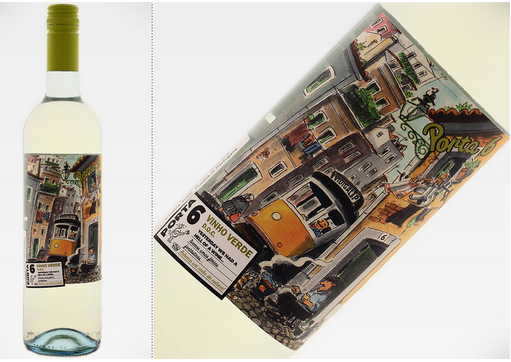 Vidigal Wines, o cramă cu tradiție de lângă Leiria, Portugalia, a fost înființată la începutul secolului XX, fiind de fapt o afacere de familie. În anii ’90 conducerea a fost preluată de Antonio Mendez Lopes, cel care a contribuit esențial la dezvoltarea cramei. Vinul de astăzi, Vidigal Porta 6 Vinho Verde 2021, este un mix interesant de soiurile Loureiro (50%), Trajadura (40%) și Arinto (10%). Buchetul scoate în evidență note de fructe tropicale și flori, în vreme ce gustul este plăcut, ușor efervescent și dulceag. Degustați acest vin la 8-10 grade Celsius, alături de carne sau legume la grătar, carne albă, ciuperci, paste, pește, pizza sau fructe de mare. Vinul poate fi cumpărat de AICI. Unvinpezi.ro 

                                                         *  *  *Risipa alimentară în 2022: Interviu cu Mircea Ilie, Sustainability Leader la IKEA România , Miercuri, 06 Iulie 2022, La un moment dat în viață, cu toții am aruncat la gunoi mâncare din frigider. Fie că era un borcan vechi și expirat de sos de roșii, fie că erau resturi de mâncare, cu toții, indivizi, companii sau producători, contribuim la ceea ce generic numim risipă alimentară. Risipa alimentară în 2022: Interviu cu Mircea Ilie, Sustainability Leader la IKEA RomâniaFoto: IKEADespre acest fenomen am stat de vorbă în urma unei vizite la Grădina Biodiversității din magazinul IKEA Pallady cu Mircea Ilie, care de 10 ani este liderul de sustenabilitate al companiei și care ne-a povestit care este strategia privind gestionarea risipei atunci când vorbim de mâncare, unde se încheie ciclul alimentelor risipite și ce putem face noi, la nivel individual, dar și colectiv, pentru a reduce risipa. Retailer-ul suedez este cunoscut pentru produsele sale de mobilier, dar și pentru atmosfera primitoare, familială, a restaurantelor din interiorul magazinelor IKEA și pentru preparatele delicioase servite acolo. Prezente în magazinele din întreaga lume, restaurantele fac parte din conceptul și filosofia IKEA de a susține un stil de viață în care alternativele alimentare sănătoase sunt variate și accesibile pentru cât mai mulți oameni, iar impactul asupra mediului este cât mai redus. Pentru aceasta, IKEA a hotărât ca până în 2025, 50% dintre felurile de mâncare servite în restaurantele sale să fie pe bază de plante.IKEA a deschis prima cantină cu autoservire în 1958, și de atunci nu a mai privit înapoi, pentru că restaurantele nu sunt altceva decât o altă modalitate de a transfera valorile după care se ghidează IKEA în relația cu clienții și angajații. 1. Îți mulțumim pentru că ai acceptat acest interviu, Mircea, și pentru că foarte mulți cititori sunt curioși am să te rog să ne spui cum se face că unul dintre cei mai cunoscuți producători de mobilă din lume deține și unul dintre cele mai mari lanțuri de restaurante?Totul a pornit simplu, dintr-un gest de ospitalitate. Se spune că atunci când Ingvar Kamprad a deschis porțile primului său showroom de mobilă din Älmhult, în anul 1953, el a vrut să ofere vizitatorilor cafea și biscuiți. Și acest gest s-a transformat într-un succes imens! Spiritul poate fi regăsit și acum în orice restaurant IKEA pentru că ne dorim ca toți clienții noștri să se simtă bine și bine-veniți în magazinele noastre, să se simtă ca acasă. Iar acasă avem, printre foarte multe alte lucruri, o bucătărie și mâncare. Astăzi, IKEA deține unul dintre cele mai mari lanțuri de restaurante, dar și concepte proprii cum sunt Bistroul și Magazinul de Delicatese Suedeze, de unde clienții pot cumpăra diferite produse pe care să le ia acasă. Aici, în Pallady, de exemplu, restaurantul are peste 500 de locuri, ceea ce face din noi unul dintre cele mai mari restaurante din București. În meniul IKEA avem tot mai multe alternative vegetariene şi vegane, care au gustul și consistența similare cu cele ale produselor din carne, însă cu o amprentă de carbon de doar 4% din a celor tradiționale. De exemplu, chifteluțele sau renumiții hotdog. Această reîntoarcere către alimentele vegetariene şi vegane reprezintă un aspect important pentru noi, o companie care își asumă responsabilitatea pentru viitorul planetei și al oamenilor. Aceeași filosofie ne ghidează în toate acțiunile care au legătură cu reducerea risipei alimentare din restaurante, creșterea animalelor în mod responsabil și practicarea sustenabilă a agriculturii.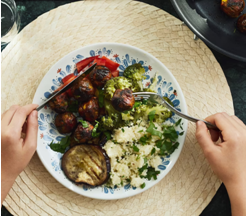 2. Pentru că ai menționat practici sustenabile, ce înseamnă pentru IKEA risipa alimentară? Când vine vorba de planeta noastră, de schimbările vizibile în toate domeniile, de viitorul oamenilor, este clar că reducerea risipei alimentare trebuie să fie o prioritate. Din fericire, dacă acționăm rapid și împreună, încă putem reduce acest fenomen. Cifrele de acum sunt un semnal clar de alarmă: o treime din mâncarea produsă anual este irosită sau risipită din cauza achizițiilor în exces, a alterării mâncării sau a producției în surplus.Fiind conștienți de impactul pe care îl are educația în prevenirea risipei alimentare, la IKEA dezvoltăm în mod constant proiecte în acest sens: de la campanii derulate în magazine sau online cu informații legate de produse, până la sfaturi de folosire sustenabilă a recipientelor în care oamenii își depozitează mâncarea. Un exemplu pe care îmi doresc să îl împărtășesc cu voi este faptul că la IKEA avem o carte de rețete bazate pe resturile de mâncare care rămân în bucătărie. Cuprinde o gamă variată de feluri de mâncare, dar elementul pe care îl au toate în comun este angajamentul de a promova practici sustenabile, fie că vorbim despre folosirea unei coji de banane într-o rețetă de prăjitură cu ciocolată, sau de folosirea cojilor de porumb într-o rețetă cu pui cremos cu mămăligă.   3. Înțeleg preocupările legate de sustenabilitate, însă cât de mult, și în ce fel, contează această schimbare de mentalitate pe termen lung?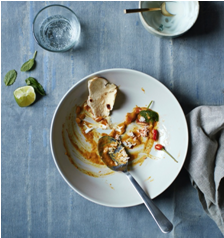 Reducerea și prevenirea risipei alimentare reprezintă două procese complexe, care necesită timp pentru a fi puse în practică și unde trebuie să ții cont de mulți factori. De exemplu, la IKEA, stabilim stocurile pentru restaurante în funcție de cererea pe care o anticipăm, luând în considerare anumite tipare de consum. De asemenea, așa cum menționam anterior, încercăm să maximizăm cât de mult posibil folosirea alimentelor. Stocarea lor corectă, conform standardelor necesare calității de consum, este un alt aspect pe care îl tratăm cu responsabilitate. Derulăm periodic campanii de conștientizare, atât pentru colegii, cât și pentru clienții noștri, învățându-i și sprijinindu-i să facă alegeri mai bune, care să reducă risipa. Totodată am adoptat soluții specifice în fluxul de operațiuni. De exemplu, Food Waste Watcher, un program bazat pe inteligență artificială, prin care colegii noștri pot cântări și înregistra mâncarea aruncată în fiecare zi. Reușim astfel să obținem o imagine mai clară asupra momentelor și motivelor pentru care mâncarea se aruncă. Colegii noștri folosesc aceste informații pentru a identifica apoi moduri prin care putem preveni risipa alimentară, cum ar fi o planificare mai eficientă a meselor. Pe de altă parte, un aspect esențial este dozarea corectă a cantităților de mâncare pe care o gătim. Să luăm exemplul legendarelor noastre chifteluțe. De multe ori, clienții nu terminau porția de 12 chifteluțe, iar surplusul devenea deșeu alimentar. Astfel, am luat decizia să reducem numărul din meniul clasic de la 12 la 8, iar cei care vor mai multe le pot adăuga fără a mai comanda un meniu întreg. Sunt exemple clare care arată că doar cu o „simplă” schimbare de mentalitate și de practică cotidiană putem rescrie povestea.4. Cum ați îmbunătățit la IKEA sistemul de separare a deșeurilor alimentare și cum ați închis cercul acestora?Separarea eficientă și organizarea resturilor sunt esențiale pentru a evita risipa cât mai mult posibil și pentru a minimiza efectele ei. Sunt și situații inevitabile în care anumite cantități de mâncare ajung deșeuri. Pentru acestea încercăm tot timpul să găsim soluții practice și prietenoase cu mediul. Într-un proiect pilot demarat în 2020, în magazinul IKEA Pallady, folosim un aparat care transformă deșeurile organice în compost (fertilizator), o măsură care contribuie la atingerea obiectivului de nu a trimite niciun deșeu alimentar la groapa de gunoi. Și pentru ca cercul să fie închis, folosim compostul ca îngrășământ pentru grădina noastră de biodiversitate din magazinul Pallady. Prin compostarea deșeurilor și cu ajutorul tehnologiei reducem efectele negative asupra planetei cât putem de mult. Ne-ar ajuta să existe mai multă claritate din punct de vedere legislativ asupra compostului ca produs final al procesului de compostare, întrucât, legal, acesta rămâne un fel de deșeu și nu este tratat ca o resursă, cum se impune dacă ne dorim să aderăm la principiile economiei circulare.5. Care sunt cele mai recente realizări în ceea ce privește parteneriatele privind risipa alimentară? Când ne referim la parteneriate, punem accent pe importanța fiecăruia dintre noi în procesul de reducere a risipei alimentare. Contribuim cu succes la dezvoltarea unei gândiri orientate spre sustenabilitate și circularitate printr-o comunicare directă, clară și eficientă, atât cu clienții, dar și cu furnizorii cu care lucrăm. Avem de exemplu parteneriate prin care donăm produse alimentare către categoriile vulnerabile din centrele sociale. Suntem membri ai Coaliției pentru Economie Circulară, forum național care aduce împreună mediul de afaceri, mediul asociativ și cel academic pentru a accelera tranziția economiei românești către un model de economie circulară. Un alt exemplu este parteneriatul pe care îl avem la nivel global cu aplicația Too Good To Go, un model pe care ne dorim să îl replicăm și în România. Experința ne-a arătat că prin colaborarea cu parteneri locali, contribuția la reducerea risipei alimentare este semnificativă.6. Care este mesajul cel mai important legat de risipa alimentară pe care ați dori să-l audă și să îl înțeleagă toată lumea?Schimbarea începe cu fiecare dintre noi. Și fiecare acțiune poate contribui la un viitor mai bun. Trebuie să fim conștienți și să acționăm, pentru că risipa alimentară este o problemă majoră pentru lumea noastră modernă. Prevenirea ei și transformarea resturilor în resurse reprezintă o măsură importantă de protecție a mediului, cu multe efecte pozitive pe termen lung și în întreaga societate. Însă împreună putem face și mai mult. Și cred că acesta este cel mai important lucru în momentul de față – să dezvoltăm parteneriate puternice, să comunicăm bine unii cu ceilalți – indivizi, autorități, companii, și să facem schimbarea împreună.Articol susținut de IKEA                                                            *  *  *​Gurbănești, Călărași: Ocol mototol, plătică Sărulești și Athanor. De ce la Gurbănești, Grifonul scit nu se luptă cu Cerbul?Eugen Istodor , HotNews.ro , Miercuri, 06 Iulie 2022, 15:55 Gurbănești, Călărași. E ceva nelegiuit și ilogic aici. Într-o lume lină, lină, netedă ca-n palmă, încep serpentinele, ocoluri mototoale. Și când te ia cu vertij de atâta ocoale, hop, aproape nu oprești: Athanor Le Coupteur, locul de delicii a lui Florin Cojocariu. Și de nu ți-o da senzații de neuitat Cojocariu în universul lui, ia du-te-n Lac, la Sărulești, ori umblă după grifoni și cerbi pe dealurile astea de stepă rusească. De vrei Athanor, îți trebuie bani. De vrei detoate, e sentiment de om cu buric mulțumit. Căci aici unicitatea lui Florin pe meleaguri de astea, se regăsește doar în cea a grifonului, cică găsit prin aste locuri netede. Gurbănești, Călărași: Ocol mototol, plătică Sărulești și Athanor. Experiența lui Florin Cojocariu, ca a grifonului scit de Gurbănești.   Florin Cojocariu Athanor Gurbanesti CalarasiFoto: Hotnews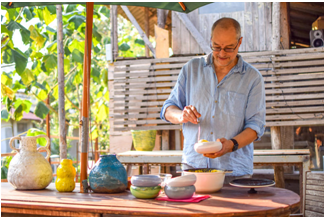 Gurbănești, Călărași: Ocol mototolBagi degeaba gonetă. E oră întreagă București - până la Gurbănești. Dar ce e de văzut în decorul ăsta? Nimic! Bă, da nimic mult timp, nimic din ce nu vezi zilnic. Câmpie, șes, stepă de asta de-ți fute o palmă nimicul peste ceafă, de-ți scoți capul pe geam. Și deodată, ce se petrece nu știu, peisajul de ia la mișto. Nu mai înaintezi drept. De asta ți-am zis să nu bagi gonetă. Nu știi când, brusc se ia la stânga, dreapta, stânga, dreapta, dreapta. La dracu’ serpentine. Dar cine se crede pământul ăsta? Ori, serpentina nu e frate cu mașina, nici cu creierul tău. Nu. Serpentina te joacă cum greu te poți dumiri, poți găsi ceva logic. Stai, bă, drumule, tu cine te crezi. Păi, asfaltul nu se crede mare sculă. Te duce. Și iei la serpentine, de mori. Scoateți ochiul din găvane și privește în jur deja: sunt mici ceruri care te fură, sunt lacuri care te fură, sunt zări care te năucesc. E ceva în aer în stepa asta rusească. Gurbănești, Călărași: lac Sărulești cu plătică și crapȘi du-te glonț la Lacul cel mare, Sărulești. E vestită balta-n capturi și crapi, în plătici și povești. Citește ceva din lumea asta a pescuitului. Căci a fi legat de noroc cu undița, a aștepta să-ți fâlfâie peștele în undiță - nu-s lucruri rele. E ceva mereu de animal în noi, care nu ne lasă-n pace și ne aruncă pe mal de lac la ședere și prăduială. Mie îmi plac pescarii tocmai pentru firul lor subțire de gută, pentru firul lor invizibil în așteptarea prăzii. O veni, n-o veni, microbul e luat. Și pescarul se întoarce de zeci-de sute de ori să cucerească misterul apei. Peștele nu știe cel așteaptă. Habar n-are. De ce ar știi? Dar știe pescarul? Nu știe. Își încearcă nebunia cu scule mai bune, mai învrăjite, mai perfecționate, dar degeaba. Stai și privește ca peștele această lume mereu înoită de speranțe și eșecuri. Gurbănești: Athanor de Florin CojocariuPuțin mai încoace vino și spune-i lui Florin Cojocariu ce să prindă pentru tine. Căci, omul trăiește în pustia asta de serpentină și lac. Ascultă stepa veri și ierni. Și și-a făcut univers de primit oaspeți. E pescar de oameni, Florin. Căci în fundul pământului cine vine? Dar el șade și șade aici anotimpuri și trăiește din puținul bucătărelii lui. Florin a avut destinul omului de publicitate și marketing al anilor ’90-2000 în București și lume și care-ncet încet, fără să disprețuiască ce-a fost, își spune ce-ar fi s-o ia de la zero. E o interogație de pescar de oameni. A-nceput cu mare fermă ca apoi să se bucure doar de puținul zilei, de acel catch of the day. Omul stă în Gurbănești dar privește-n toată lumea, prin internet, pentru a prinde ce e bun și rău. Sunt ferme-ntinse prin fundul ăsta de pământ și Florin umblă kilometrii să aducă prospătură în bătătura lui. E pescar de oameni, cum ziceam, adică și de oameni cu roșii, de legume și verdețuri. Și-ți face delicii. Du-te la el. E om subțirel cum îl știu. Poate nu-l cunoști, nici el nu te cunoaște. Nu te așeza ca șarla și aștepta să fii servit. Îmbunează ograda lui Florin cu oțâră de vin. Adevărul este că experiența lui Florin Cojocariu, ca a grifonului scit de Gurbănești. Gurbănești: Le Griphon scitDe dai search pe google descoperi o lucrare a lui Dinu Rosetti, arheolog. Da, trecând peste anul lucrării, anii sovietici 1950, lucrarea vorbește cu pasiune despre descoperiri de morminte în Gurbănești. Acest Rosetti ne compară descoperirile cu stepele sovietice, dar și cu epoca fierului. Nu trebuie să umbli prea mult în detalii că nu ești arheolog, nici specialist în ruși, sovietici, comuniști. Mie mi-este de folos următoarea uimire: grifonul. Ce caută un grifon scit prin gropile de Gurbănești? Cică în mormintele descoperite aici, în Gurbănești s-ar fi descoperit schelete, dar și obiecte din epoca fierului. Cel mai mult îmi place că pe un asemenea obiect se vede un griifon. Așa că, după ce se lasă soarele pe vine în Gurbănești și ai plecat de la Florin Cojocariu nu o lua ca struțul înapoi spre București. Stai un pic pe coclauri. În apus, puneți în cap grifonii de Gurbănești. Păi, grifoni în Gurbănești? De ce nu? Uite aici povestea. Povestea Grifonului care s-a-ntâlnit la Gurbănești cu Cerbul și au stat spate-n spate.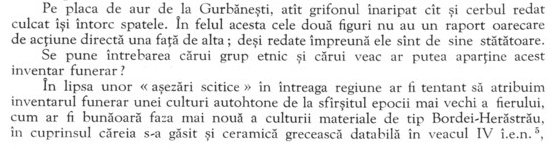 Pe mine, după roșiile neforțate de Tămădău, după ketchupul de căpșuni, după rața cu migdale de la Athanor, grifonul care nu se luptă cu cerbul mi se pare o enigmă tocmai bună de rezolvat. Da, ca și felul în care pescarul de Sărulești nu prinde întotdeauna crapul de șdemii de kile. Băi, grifoane întreb eu stepa asta călărășeană, de ce, bă, grifoane scit nu te lupți cu cerbul? Tu, tu, ești mai deștept decât mine, așteaptă deci un răspuns, privește-n jur. Mai degrabă-ți răspunde rața andaluză din stomah decât grifonul rătăcit pe un olah. Dar, în apus, tu așteaptă glasul grifonului. Eu l-am auzit. Gurbănești, Călărași: Ocol mototol, plătică Sărulești și Athanor. De ce la Gurbănești, Grifonul scit nu se luptă cu Cerbul?Vacanțe mici și miraculoase.                                                        *  *  *Un ied cu urechi extraordinar de lungi a devenit faimos în Pakistan , 06.07.2022 Un ied cu urechi extraordinar de lungi a devenit un adevărat star al reţelelor de socializare din Pakistan, iar stăpânul lui a afirmat că animalul a doborât un record mondial care ar putea să nu existe însă în realitate, informează AFP. Iedul Simba are parte de o viaţă fericită în Karachi, unde a venit pe lume luna trecută. Deja deosebit de lungi încă de la naştere, urechile lui au mai crescut de atunci şi au ajuns la 54 de centimetri.  Crescătorul de animale Mohammad Hasan Narejo spune că i-a contactat pe reprezentanţii Cărţii Recordurilor Guinness pentru a afla dacă iedul Simba poate fi inclus pe lista recordurilor mondiale. Totuşi, nicio categorie denumită "cele mai lungi urechi de capră" nu apare în prezent pe site-ul organizaţiei, scrie Agerpres."La doar 10-12 zile după naştere, el apăruse deja în presa naţională şi internaţională şi a câştigat un concurs de frumuseţe", a declarat, cu mândrie, Mohammad Hasan Narejo."După 30 de zile, devenise atât de popular, încât chiar şi o personalitate renumită ar fi avut nevoie de 25-30 de ani pentru a ajunge la aceeaşi notorietate", a adăugat el.Urechile lui Simba sunt atât de lungi, încât stăpânul său a trebuit să i le lege pe spate, pentru a evita ca animalul să calce pe ele.Crescătorul de animale a conceput şi un fel de ham pentru ca iedul să poată să îşi poarte în cele din urmă urechile în jurul gâtului.Mohammad Hasan Narejo a devenit totuşi şi puţin cam îngrijorat din cauza atenţiei de care se bucură Simba, inclusiv din partea crescătorilor rivali. El a făcut apel la rugăciuni şi la tradiţii strămoşeşti pentru a-l proteja pe Simba de posibilele resentimente ale acestora."Recităm versete din Coran şi suflăm peste capul lui pentru a alunga deochiul. Conform unei îndelungate tradiţii moştenite de la strămoşii noştri, am legat un fir negru în jurul lui, care este fortificat prin versetele Coranului", a dezvăluit proprietarul animalului.El doreşte să îl îngrijească de acum înainte pe Simba ca pe un cal pursânge şi să promoveze Pakistanul drept o mare ţară din domeniul creşterii caprelor.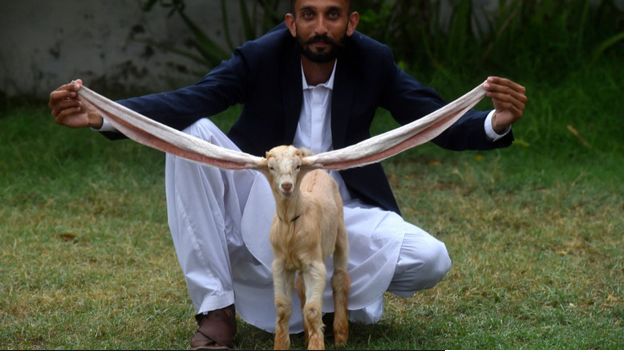                                                            *  *  *1 EUR4.94541 USD4.8344Nr. Crt.SpecificareCantități de motorină (litri)Valoarea ajutorului de stat rotunjit, fără subdiviziuni
(lei)1.Sectorul vegetal56.938.184,78692.856.580,002.Sectorul zootehnic5.597.482,4819.129.638,003.Sector îmbunătățiri funciare5.755,9349.382,00Total65.541.423,201101.995.600,00